LEGE nr. 32 din 3 aprilie 2000 privind societăţile de asigurare şi supravegherea asigurărilorLEGE nr. 32 din 3 aprilie 2000 privind activitatea de asigurare şi supravegherea asigurărilor(la data 29-dec-2005 Actul modificat de Art. I, punctul 1. din Ordonanta urgenta 201/2005 )LEGE nr. 32 din 3 aprilie 2000 privind activitatea şi supravegherea intermediarilor în asigurări şi reasigurări(la data 01-ian-2016 Actul modificat de Art. 180, punctul 1. din partea III din Legea 237/2015 )
(la data 01-ian-2015 a se vedea referinte de aplicare din Norma 24/2014 )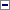 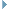 (la data 20-feb-2013 a se vedea referinte de aplicare din Norma din 2013 )(la data 16-mai-2012 a se vedea referinte de aplicare din Norma din 2012 )(la data 16-mai-2012 a se vedea referinte de aplicare din Norma din 2012 )(la data 20-apr-2012 actul a fost in legatura cu Decizia 200/2012 )(la data 05-mar-2012 a se vedea referinte de aplicare din Norma din 2012 )(la data 29-iul-2011 a se vedea referinte de aplicare din Ordinul 13/2011 )(la data 01-ian-2011 a se vedea referinte de aplicare din Norma din 2010 )(la data 23-iul-2010 a se vedea referinte de aplicare din Ordinul 9/2010 )(la data 14-iul-2009 a se vedea referinte de aplicare din Ordinul 8/2009 )(la data 16-feb-2009 a se vedea referinte de aplicare din Ordinul 1/2009 )(la data 25-feb-2008 a se vedea referinte de aplicare din Precizari din 2008 )(la data 01-ian-2006 a se vedea referinte de aplicare din Ordinul 3129/2005 )(la data 06-sep-2001 actul a fost aprobat de Ordinul 4/2001 )(la data 10-apr-2000 actul a fost promulgata de Decretul 87/2000 )Parlamentul României adoptă prezenta lege.CAPITOLUL I: Obiectul legii, înţelesul unor termeni şi categorii de asigurareCAPITOLUL I: Obiectul legii şi înţelesul unor termeni(la data 01-ian-2016 capitolul I modificat de Art. 180, punctul 2. din partea III din Legea 237/2015 )Art. 1Prezenta lege reglementează: organizarea şi funcţionarea societăţilor comerciale de asigurare, de asigurare-reasigurare şi de reasigurare, a societăţilor mutuale, denumite în continuare asigurători, respectiv reasigurători, precum şi a intermediarilor în asigurări, organizarea şi funcţionarea Comisiei de Supraveghere a Asigurărilor, supravegherea asigurătorilor şi reasigurătorilor care desfăşoară activitatea în sau din România, supravegherea activităţii intermediarilor în asigurări şi reasigurări, precum şi a altor activităţi în legătură cu acestea.Prezenta lege reglementează organizarea şi funcţionarea intermediarilor în asigurări şi reasigurări şi supravegherea activităţii intermediarilor în asigurări şi reasigurări, precum şi a altor activităţi în legătură cu acestea.
(la data 01-ian-2016 Art. 1 din capitolul I modificat de Art. 180, punctul 3. din partea III din Legea 237/2015 )Art. 2(la data 15-feb-2008 Art. 2 din capitolul I a se vedea recurs in interesul legii Decizia XXIII/2007 )În înţelesul prezentei legi, termenii şi expresiile de mai jos au următoarele semnificaţii:1.activitatea de asigurare - activitatea exercitată în sau din România, care desemnează, în principal, oferirea, intermedierea, negocierea, încheierea de contracte de asigurare şi reasigurare, încasarea de prime, lichidarea de daune, activitatea de regres şi de recuperare, precum şi investirea sau fructificarea fondurilor proprii şi atrase prin activitatea desfăşurată;2.agent de asigurare - persoana fizică sau juridică abilitată, în baza autorizării unui asigurător, să negocieze sau să încheie în numele şi în contul asigurătorului contracte de asigurare cu terţii, conform condiţiilor stipulate în contractul de mandat încheiat, fără să aibă calitatea de asigurător sau de broker de asigurare;3.asigurare - operaţiunea prin care un asigurător constituie, pe principiul mutualităţii, un fond de asigurare, prin contribuţia unui număr de asiguraţi, expuşi la producerea anumitor riscuri, şi îi indemnizează pe cei care suferă un prejudiciu pe seama fondului alcătuit din primele încasate, precum şi pe seama celorlalte venituri rezultate ca urmare a activităţii desfăşurate;4.asigurat - persoana care are un contract de asigurare încheiat cu asigurătorul;5.asigurător - persoana juridică română sau străină ori societatea mutuală autorizată în condiţiile prezentei legi să exercite activităţi de asigurare;6.broker de asigurare - persoana juridică română sau străină, autorizată în condiţiile prezentei legi, care, pentru clienţii săi, negociază sau încheie contracte de asigurare şi acordă alte servicii în legătură cu protecţia împotriva riscurilor sau cu regularizarea daunelor;6.broker de asigurare - persoana juridică română sau străină, autorizată în condiţiile prezentei legi, care negociază pentru clienţii săi, persoane fizice sau juridice, asiguraţi ori potenţiali asiguraţi, încheierea contractelor de asigurare sau reasigurare şi acordă asistenţă pe durata derulării contractelor ori în legătură cu regularizarea daunelor, după caz;
(la data 26-mar-2003 Art. 2, punctul 6. din capitolul I modificat de Art. I, punctul 1. din Legea 76/2003 )7.catastrofă - un eveniment sau o serie de evenimente care provoacă pagube substanţiale într-o perioadă scurtă de timp; (la data 29-mai-2002 Art. 2, punctul 7. din capitolul I a se vedea referinte de aplicare din Norma din 2002 )8.coasigurare - operaţiunea prin care doi sau mai mulţi asigurători subscriu acelaşi risc, fiecare asumându-şi o cotă-parte din acesta;9.fond de rezervă liber vărsat - totalul sumelor cu care membrii societăţii mutuale au contribuit la fondurile acesteia;10.acţionari semnificativi - acţionarii care, singuri ori prin intermediul sau în legătură cu alte persoane, deţin cel puţin 5% din totalul drepturilor de vot în adunarea generală a acţionarilor;10.acţionar semnificativ - persoana fizică sau juridică care, nemijlocit şi singură ori prin intermediul sau în legătură cu alte persoane fizice sau juridice, acţionând în mod concertat, exercită drepturi aferente unor acţiuni care, cumulate, fie ar reprezenta cel puţin 5 % din capitalul social al societăţii de asigurări, fie i-ar conferi cel puţin 5 % din totalul drepturilor de vot în adunarea generală, sau care dau posibilitatea să exercite o influenţă semnificativă asupra conducerii societăţii de asigurare în care au poziţia semnificativă;
(la data 26-mar-2003 Art. 2, punctul 10. din capitolul I modificat de Art. I, punctul 1. din Legea 76/2003 )11.persoane semnificative - administratorii şi directorul general;12.portofoliu de asigurări - totalitatea sau o parte din contractele de asigurări încheiate de un asigurător;13.prime brute subscrise - primele încasate şi de încasat, inclusiv primele de reasigurare încasate şi de încasat, aferente tuturor contractelor de asigurare şi contractelor de reasigurare, care intră în vigoare în perioada de referinţă, înainte de deducerea oricăror sume din acestea;13.prime brute subscrise - primele încasate şi de încasat, inclusiv primele de reasigurare încasate şi de încasat, aferente tuturor contractelor de asigurare şi contractelor de reasigurare, care intră în vigoare în exerciţiul financiar, înainte de deducerea oricăror sume din acestea;
(la data 26-mar-2003 Art. 2, punctul 13. din capitolul I modificat de Art. I, punctul 1. din Legea 76/2003 )14.prime nete subscrise - primele brute subscrise din care se deduc sumele plătite şi de plătit drept prime de reasigurare;15.prime brute încasate - totalul primelor încasate, inclusiv primele de reasigurare încasate în perioada de referinţă, înainte de deducerea oricăror sume din acestea;16.prime nete încasate - primele brute încasate din care se deduc sumele plătite drept prime de reasigurare;17.reasigurare - operaţiunea de asigurare a unui asigurător de către alt asigurător, primul fiind reasigurat, iar al doilea, reasigurător;18.reţinere proprie - partea din risc care rămâne în sarcina asigurătorului după deducerea reasigurării;19.societate mutuală de asigurări - persoană juridică civilă ai cărei asociaţi sunt deopotrivă asiguraţi şi asigurători.În înţelesul prezentei legi, termenii şi expresiile de mai jos au următoarele semnificaţii:(A)Definiţii comune1.activitatea de asigurare - activitatea exercitată în sau din România, care desemnează, în principal, oferirea, intermedierea, negocierea, încheierea de contracte de asigurare şi reasigurare, încasarea de prime, lichidarea de daune, activitatea de regres şi de recuperare, precum şi investirea sau fructificarea fondurilor proprii şi atrase prin activitatea desfăşurată;2.agent de asigurare - persoana fizică sau juridică abilitată, în baza autorizării unui asigurător, să negocieze sau să încheie în numele şi în contul asigurătorului contracte de asigurare cu terţii, conform condiţiilor stipulate în contractul de mandat încheiat, fără să aibă calitatea de asigurător sau de broker de asigurare;(la data 28-oct-2004 Art. 2, alin. (A), punctul 2. din capitolul I abrogat de Art. I, punctul 2. din Legea 403/2004 )3.asigurare - operaţiunea prin care un asigurător constituie, pe principiul mutualităţii, un fond de asigurare, prin contribuţia unui număr de asiguraţi, expuşi la producerea anumitor riscuri, şi îi indemnizează pe cei care suferă un prejudiciu pe seama fondului alcătuit din primele încasate, precum şi pe seama celorlalte venituri rezultate ca urmare a activităţii desfăşurate;4.asigurat - persoana care are un contract de asigurare încheiat cu asigurătorul;5.asigurător - persoana juridică română sau filiala autorizată în condiţiile prezentei legi să exercite activităţi de asigurare, precum şi sucursala unei societăţi de asigurare sau a unei societăţi mutuale, dintr-un stat membru, care a primit o autorizaţie de la autoritatea competentă a statului membru de origine;5.asigurător - persoana juridică română autorizată în condiţiile prezentei legi să exercite activităţi de asigurare, sucursala sau filiala unui asigurător dintr-un stat terţ, precum şi sucursala unei societăţi de asigurare sau a unei societăţi mutuale dintr-un stat membru, care a primit o autorizaţie de la autoritatea competentă a statului membru de origine;
(la data 19-mai-2006 Art. 2, alin. (A), punctul 5. din capitolul I modificat de Art. I, punctul 1. din Legea 113/2006 )6.broker de asigurare - persoana juridică română sau străină, autorizată în condiţiile prezentei legi, care negociază pentru clienţii săi, persoane fizice sau juridice, asiguraţi ori potenţiali asiguraţi, încheierea contractelor de asigurare sau reasigurare şi acordă asistenţă pe durata derulării contractelor ori în legătură cu regularizarea daunelor, după caz;(la data 28-oct-2004 Art. 2, alin. (A), punctul 6. din capitolul I abrogat de Art. I, punctul 2. din Legea 403/2004 )7.catastrofă - un eveniment sau o serie de evenimente care provoacă pagube substanţiale într-o perioadă scurtă de timp;8.coasigurare - operaţiunea prin care doi sau mai mulţi asigurători subscriu acelaşi risc, fiecare asumându-şi o cotă-parte din acesta;9.fond de rezervă liber vărsat - totalul sumelor cu care membrii societăţii mutuale au contribuit la fondurile acesteia;10.acţionar semnificativ - orice persoană care, nemijlocit şi singură ori prin intermediul sau în legătură cu alte persoane fizice ori juridice, exercită drepturi ce decurg din deţinerea unor acţiuni care, cumulate, reprezintă cel puţin 10 % din capitalul social al unui asigurător/reasigurator ori îi conferă acesteia cel puţin 10 % din totalul drepturilor de vot în adunarea generală a acţionarilor sau care dau posibilitatea să exercite o influenţă semnificativă asupra conducerii unui asigurător, reasigurator, broker de asigurare şi/sau de reasigurare în care are poziţia semnificativă, după caz;11.persoane semnificative - administratorii şi/sau conducerea executivă ai/a asigurătorului/reasigurătorului/brokerului de asigurare şi/sau de reasigurare, după caz;11.persoane semnificative - membrii consiliului de administraţie şi/sau ai consiliului director şi/sau ai consiliului de supraveghere, conducerea executivă, conducătorii activităţilor de asigurări de viaţă şi de asigurări generale, în cazul asigurătorilor cu activitate compozită, persoanele desemnate în funcţii de conducere specifice domeniului asigurărilor, care vor fi stabilite prin norme emise în aplicarea prezentei legi, după caz, precum şi conducerea executivă a intermediarului în asigurări şi/sau în reasigurări, consiliul director/conducerea executivă a Biroului Asigurătorilor de Autovehicule din România şi conducătorul compartimentului specializat al administratorului Fondului de compensare;
(la data 29-dec-2005 Art. 2, alin. (A), punctul 11. din capitolul I modificat de Art. I, punctul 2. din Ordonanta urgenta 201/2005 )11.persoane semnificative - membrii consiliului de administraţie şi/sau ai consiliului director şi/sau ai consiliului de supraveghere, conducerea executivă, actuarul, conducătorii activităţilor de asigurări de viaţă şi de asigurări generale, în cazul asigurătorilor cu activitate compozită, persoanele desemnate în funcţii de conducere specifice domeniului asigurărilor, care vor fi stabilite prin norme emise în aplicarea prezentei legi, după caz, precum şi conducerea executivă a intermediarului în asigurări şi/sau în reasigurări şi membrii Consiliului director al Fondului de protecţie a victimelor străzii.
(la data 19-mai-2006 Art. 2, alin. (A), punctul 11. din capitolul I modificat de Art. I, punctul 2. din Legea 113/2006 )111.conducerea executivă a asigurătorului/reasiguratorului - persoanele fizice, cel puţin două, dintre care una, potrivit actelor constitutive şi/sau hotărârilor organelor statutare ale asigurătorului sau reasiguratorului, este înlocuitoarea de drept a persoanei împuternicite să conducă şi să coordoneze activitatea zilnică, precum şi învestite cu competenţa de a angaja răspunderea asigurătorului sau reasiguratorului; nu intră în această categorie persoanele care asigură conducerea nemijlocită a compartimentelor din cadrul asigurătorului sau reasiguratorului, precum şi cele care conduc sucursale sau alte sedii secundare. În cazul sucursalelor asigurătorilor sau reasiguratorilor din statele membre, care desfăşoară activitate pe teritoriul României, în baza dreptului de stabilire, conducerea executivă este reprezentată de persoanele împuternicite de aceştia să conducă activitatea sucursalei şi să angajeze legal în România asigurătorul sau reasiguratorul;112.conducerea executivă a intermediarului în asigurări şi/sau în reasigurări - persoana sau, în cazul intermediarilor care au formă juridică de societate pe acţiuni, persoanele fizice, cel puţin două, dintre care una, potrivit actelor constitutive şi/sau hotărârilor organelor statutare ale intermediarului în asigurări şi/sau în reasigurări, este înlocuitoarea de drept a persoanei împuternicite să conducă şi să coordoneze activitatea zilnică, precum şi învestite cu competenţa de a angaja răspunderea intermediarului în asigurări şi/sau în reasigurări; nu intră în această categorie persoanele care asigură conducerea nemijlocită a compartimentelor din cadrul intermediarului în asigurări şi/şau în reasigurări, a sucursalelor şi a altor sedii secundare. În cazul sucursalelor intermediarilor în asigurări şi/sau în reasigurări din statele membre, care desfăşoară activitate pe teritoriul României, în baza dreptului de stabilire, conducerea executivă este reprezentată de persoana/persoanele împuternicite de aceştia să conducă activitatea sucursalei şi să angajeze legal în România intermediarul în asigurări şi/sau în reasigurări;
(la data 29-dec-2005 Art. 2, alin. (A), punctul 11. din capitolul I completat de Art. I, punctul 3. din Ordonanta urgenta 201/2005 )12.portofoliu de asigurări - totalitatea sau o parte din contractele de asigurări încheiate de un asigurător;13.prime brute subscrise - primele încasate şi de încasat, inclusiv primele de reasigurare încasate şi de încasat, aferente tuturor contractelor de asigurare şi contractelor de reasigurare, care intră în vigoare în exerciţiul financiar, înainte de deducerea oricăror sume din acestea;14.prime nete subscrise - primele brute subscrise din care se deduc sumele plătite şi de plătit drept prime de reasigurare;15.prime brute încasate - totalul primelor încasate, inclusiv primele de reasigurare încasate în perioada de referinţă, înainte de deducerea oricăror sume din acestea;16.prime nete încasate - primele brute încasate din care se deduc sumele plătite drept prime de reasigurare;17.reasigurare - operaţiunea de asigurare a unui asigurător sau reasigurator de către un reasigurator;17.reasigurare - operaţiunea care constă în preluarea riscurilor cedate de un asigurător/reasigurator;
(la data 17-mai-2009 Art. 2, alin. (A), punctul 17. din capitolul I modificat de Art. 1, punctul 2. din Legea 162/2009 )18.reţinere proprie - partea din risc care rămâne în sarcina asigurătorului după deducerea reasigurării;19.societate mutuală de asigurări - persoană juridică civilă ai cărei asociaţi sunt deopotrivă asiguraţi şi asigurători.20.state membre - statele membre ale Uniunii Europene şi celelalte state aparţinând Spaţiului Economic European;21.autorităţi competente - autorităţile naţionale care, prin lege sau alte reglementări, sunt abilitate să supravegheze piaţa asigurărilor;22.stat terţ - stat care nu este stat membru al Uniunii Europene sau al Spaţiului Economic European;23.unitate de cont - euro aşa cum este definită în art. 4 din Statutul Băncii Europene de Investiţii. Pentru echivalentul în lei se va utiliza cursul ROL/EUR comunicat de Banca Naţională a României pentru data de 31 decembrie a anului de raportare financiară;(la data 17-mai-2009 Art. 2, alin. (A), punctul 23. din capitolul I abrogat de Art. 1, punctul 2. din Legea 162/2009 )24.suport durabil - orice mijloc care permite clientului să stocheze informaţia adresată lui, într-o modalitate accesibilă pentru utilizări viitoare, într-o perioadă de timp corespunzătoare scopului pentru care a fost furnizată informaţia şi care permite reproducerea exactă a acesteia de pe dischete, CD-ROM, DVD, unităţile centrale ale computerelor pe care poşta electronică este stocată, cu excepţia site-urilor Internet, care nu îndeplinesc criteriile de stocare şi reproducere a informaţiei.(B)Definiţii pentru asigurători(B) Definiţii pentru asigurări şi reasigurări(la data 17-mai-2009 Art. 2, alin. (B) din capitolul I modificat de Art. 1, punctul 2. din Legea 162/2009 )25.stat membru gazdă - statul membru, altul decât statul de origine, în care asigurătorul sau reasiguratorul îşi desfăşoară activitatea;25.stat membru gazdă - statul membru, altul decât statul de origine, în care asigurătorul sau reasiguratorul îşi desfăşoară activitatea;
(la data 17-mai-2009 Art. 2, alin. (B), punctul 25. din capitolul I modificat de Art. 1, punctul 2. din Legea 162/2009 )26.stat membru de origine - statul membru în care este situat sediul social al asigurătorului sau al reasiguratorului;27.asigurător dintr-un stat terţ - asigurător al cărui sediu real se află în afara Uniunii Europene, ale cărui filiale deschise în cadrul Uniunii Europene funcţionează pe baza unei autorizaţii de la autoritatea competentă a statului membru gazdă. Prin sediu real se înţelege centrul principal de conducere şi de gestiune a activităţii statutare, chiar dacă hotărârile organelor respective sunt adoptate potrivit dispoziţiilor transmise de acţionari sau asociaţi din alte state;28.societate-mamă - persoana juridică aflată faţă de o entitate cu personalitate juridică, denumită în continuare filială, în una dintre următoarele situaţii:a)deţine direct şi/sau indirect majoritatea drepturilor de vot dintr-o filială;b)are dreptul să numească sau să revoce majoritatea membrilor organelor de administrare sau de control ori majoritatea conducătorilor unei filiale şi este în acelaşi timp acţionar sau asociat al acelei filiale;c)are dreptul de a exercita o influenţă dominantă asupra unei filiale la care este acţionar sau asociat, în virtutea unor clauze cuprinse în contracte încheiate cu persoana juridică respectivă sau a unor prevederi cuprinse în actul constitutiv al acelei persoane juridice, în situaţia în care legislaţia care guvernează statutul filialei permite existenţa unor astfel de clauze ori prevederi;d)este acţionar sau asociat al unei filiale şi în ultimii 2 ani a numit singur, ca rezultat al exercitării drepturilor sale de vot, majoritatea membrilor organelor de administrare sau de control ori majoritatea conducătorilor filialei;e)este acţionar sau asociat al unei filiale şi controlează singur, în baza unui acord încheiat cu ceilalţi acţionari sau asociaţi, majoritatea drepturilor de vot în acea filială, precum şi orice entitate care, în opinia Comisiei de Supraveghere a Asigurărilor, exercită o influenţă dominantă asupra unei alte entităţi;29.sucursală - agenţia ori sucursala unui asigurător sau reasigurator. Orice prezenţă permanentă a unui asigurător sau reasigurator pe teritoriul unui stat membru trebuie să fie tratată ca o agenţie ori sucursală, chiar dacă prezenţa nu ia forma unei agenţii sau sucursale, dar consistă, în principal, într-o reprezentanţă condusă de personalul acelei entităţi ori de o persoană independentă care are un mandat permanent de a acţiona în numele şi pentru acea entitate;30.interes de participare - deţinerea a 10 % sau mai mult, dar nu mai mult de 20 %, a unor drepturi în capitalul altor entităţi, reprezentate ori nereprezentate de titluri care, creând o legătura durabilă cu acestea, sunt destinate să contribuie la activitatea societăţii;30.interes de participare - drepturile în capitalul altor entităţi, reprezentate sau nu prin certificate, care, prin crearea unei legături durabile cu aceste entităţi, sunt destinate să contribuie la activităţile entităţii. Deţinerea de către o entitate a unui procent de cel mult 20% din capitalul altei entităţi se prezumă că reprezintă un interes de participare;
(la data 29-dec-2005 Art. 2, alin. (B), punctul 30. din capitolul I modificat de Art. I, punctul 4. din Ordonanta urgenta 201/2005 )30.interes de participare - drepturile în capitalul altor entităţi, reprezentate sau nu prin certificate, care prin crearea unei legături durabile cu aceste entităţi sunt destinate să contribuie la activităţile entităţii. Deţinerea de către o entitate a unui procentaj de cel mult 20% din capitalul unei alte entităţi se prezumă că reprezintă un interes de participare;
(la data 19-mai-2006 Art. 2, alin. (B), punctul 30. din capitolul I modificat de Art. I, punctul 3. din Legea 113/2006 )30.interes de participare - drepturi în capitalul social al altor societăţi comerciale, reprezentate sau nu prin certificate, care, prin crearea unei legături durabile cu aceste societăţi, sunt destinate să contribuie la activitatea societăţii comerciale. Deţinerea unei părţi din capitalul social al unei alte societăţi comerciale se presupune că reprezintă un interes de participare atunci când depăşeşte un procentaj de 20%;
(la data 17-mai-2009 Art. 2, alin. (B), punctul 30. din capitolul I modificat de Art. 1, punctul 2. din Legea 162/2009 )31.participaţie - deţinerea directă sau prin control a cel puţin 20 % din drepturile de vot ori din capitalul unei societăţi;32.societate participativă - o entitate care este fie o societate-mamă, fie altă societate care deţine o participaţie, fie o entitate aflată în legătură cu o altă entitate printr-o relaţie definită prin:a)conducerea unitară asupra entităţii în cauză şi una sau mai multe entităţi cu care nu are legătură, ca urmare â unui contract încheiat cu acea entitate ori în temeiul unor prevederi din actele constitutive sau din statutul acelor entităţi; saub)prezenţa majoritară a aceloraşi persoane în consiliul de administraţie, conducerea executivă ori în consiliul de supraveghere ale entităţii în cauză şi ale uneia sau mai multor entităţi cu care nu are legătură, în cursul anului financiar şi până la întocmirea situaţiilor financiare consolidate;33.societate afiliată - o filială sau o altă societate în care se deţine o participaţie ori o entitate aflată în legătură cu o altă entitate printr-o relaţie definită prin:a)conducerea unitară asupra entităţii în cauză şi una ori mai multe entităţi cu care nu are legătură, ca urmare a unui contract încheiat cu acea entitate sau în temeiul unor prevederi din actele constitutive ori din statutul acelor entităţi; saub)prezenţa majoritară a aceloraşi persoane în consiliul de supraveghere a entităţii în cauză şi a uneia sau mai multor entităţi cu care nu are legătură, în cursul anului financiar şi până la întocmirea situaţiilor financiare consolidate;34.holding de asigurare - o societate-mamă a cărei activitate principală constă în achiziţionarea şi deţinerea de participaţii în filiale, atunci când aceste filiale sunt exclusiv sau în principal societăţi de asigurare, societăţi de reasigurare ori societăţi de asigurare din state terţe, cel puţin una dintre aceste filiale fiind o societate de asigurare;35.holding mixt de asigurare - o societate-mamă, alta decât o societate de asigurare sau o societate de asigurare dintr-un stat terţ ori o societate de reasigurare sau un holding de asigurare, care include printre filialele sale cel puţin o societate de asigurare;35.holding mixt de asigurare - o societate-mamă, alta decât o societate de asigurare sau de reasigurare, decât o societate de asigurare sau de reasigurare dintr-o ţară terţă, decât un holding de asigurare sau un holding financiar mixt, care numără printre filialele sale cel puţin o societate de asigurare sau de reasigurare;
(la data 17-mai-2009 Art. 2, alin. (B), punctul 35. din capitolul I modificat de Art. 1, punctul 2. din Legea 162/2009 )36.localizarea activelor - existenţa activelor, mobiliare sau imobiliare, într-un stat membru; activele reprezentate de creanţe sunt considerate situate în statul membru în care sunt realizabile;37.congruenţa activelor - acoperirea obligaţiilor subscrise într-o anumită monedă cu active exprimate sau realizabile în aceeaşi monedă;38.legături "strânse" - relaţii existente între două ori mai multe persoane fizice şi/sau juridice aflate în una dintre următoarele situaţii:a)participaţie, care înseamnă deţinerea directă sau indirectă a 20 % ori mai mult din drepturile de vot sau din capitalul unei entităţi; saub)control, care înseamnă relaţia dintre o societate-mamă şi o filială sau o relaţie similară între orice persoană fizică sau juridică şi o entitate, aşa cum sunt ele definite la pct. 28. Toate filialele directe sau indirecte sunt considerate filiale ale aceleiaşi societăţi-mamă;c)două sau mai multe persoane fizice ori juridice sunt legate permanent printr-o relaţie de control de una şi aceeaşi persoană;39.reasigurator - persoana juridică română autorizată în condiţiile prezentei legi să exercite activităţi de asigurare, precum şi sucursala unei societăţi ori a unui holding de asigurare sau a unui holding mixt de asigurare dintr-un stat membru care a primit o autorizaţie de la autoritatea competentă a statului membru de origine, care practică în principal activitate de reasigurare;39.reasigurator - persoana juridică autorizată în condiţiile prezentei legi de Comisia de Supraveghere a Asigurărilor sau de autoritatea competentă a statului membru de origine, care desfăşoară exclusiv activitate de reasigurare şi/sau operaţiuni legate de aceasta;
(la data 17-mai-2009 Art. 2, alin. (B), punctul 39. din capitolul I modificat de Art. 1, punctul 2. din Legea 162/2009 )40.sediu - sediul social al unui asigurător, reasigurator, intermediar în asigurări şi/sau în reasigurări, persoană juridică, precum şi agenţia sau sucursala acestora, după caz;41.angajament - obligaţia asumată printr-un contract de asigurare;42.stat membru al sucursalei - statul membru în care este situată sucursala care îşi asumă o obligaţie printr-un contract de asigurare;43.stat membru al angajamentului - statul membru în care asiguratul, persoană fizică, îşi are reşedinţa sau statul membru în care asiguratul, persoană juridică, îşi are sediul;44.stat membru al furnizării de servicii - statul membru al angajamentului, dacă acesta este asumat de un asigurător sau o sucursală a acestuia, situată în alt stat membru;45.filială - entitatea, persoană juridică, aflată faţă de societatea-mamă în una dintre situaţiile prevăzute la pct. 28. Toate filialele directe sau indirecte sunt considerate filiale ale aceleiaşi societăţi-mamă, din punct de vedere al supravegherii consolidate;46.piaţa reglementată:a)în cazul unei pieţe situate într-un stat membru - un sistem multilateral, administrat de către un operator de piaţă, ce reuneşte sau facilitează reunirea unor terţe părţi care achiziţionează sau vând instrumente financiare - în cadrul sistemului şi în concordanţă cu regulile nediscreţionare ale acestuia - într-o manieră ce rezultă din contract, în conformitate cu instrumentele financiare admise să fie tranzacţionate cu respectarea acestor reguli sau sisteme, şi care este autorizat de către autoritatea competentă din statul membru şi funcţionează în conformitate cu cerinţele autorităţii competente din statul membru;b)în cazul unei pieţe situate într-un stat terţ - o piaţă financiară recunoscută de statul membru de origine al asigurătorului, care îndeplineşte cerinţe asemănătoare. Orice instrumente financiare tranzacţionate pe această piaţă trebuie să fie de o calitate comparabilă cu cea a instrumentelor tranzacţionate în cadrul pieţelor reglementate sau în cadrul pieţelor din statul membru respectiv;47.suma la risc - suma plătită la decesul persoanei asigurate, diminuată cu rezerva matematică pentru riscul de deces;47.suma la risc - diferenţa dintre indemnizaţia de asigurare şi rezerva matematică stabilită pentru contractele de asigurare care acoperă riscul de deces;
(la data 19-mai-2006 Art. 2, alin. (B), punctul 47. din capitolul I modificat de Art. I, punctul 4. din Legea 113/2006 )471.actuar - persoana fizică înregistrată în Registrul actuarilor, în conformitate cu prevederile prezentei legi şi a normelor emise în aplicarea acesteia;
(la data 29-dec-2005 Art. 2, alin. (B), punctul 47. din capitolul I completat de Art. I, punctul 5. din Ordonanta urgenta 201/2005 )471.actuar - persoana fizică înregistrată în Registrul actuarilor, în conformitate cu prevederile prezentei legi şi a normelor emise în aplicarea acesteia, specializată în evaluarea riscului prin metode statistice care, în domeniul asigurărilor, sunt folosite pentru calcularea primelor, rezervelor tehnice şi a anuităţilor;
(la data 19-mai-2006 Art. 2, alin. (B), punctul 47^1. din capitolul I modificat de Art. I, punctul 5. din Legea 113/2006 )48.reprezentanţe de despăgubiri - unităţi desemnate în fiecare stat membru de către asigurătorii din România autorizaţi să practice clasa nr. 10 de la lit. B din anexa nr. 1, exclusiv răspunderea transportatorului, care au în sarcină administrarea şi soluţionarea cererilor de despăgubire ca urmare a unui accident de autovehicul;481.organism de compensare - entitate care acordă despăgubiri persoanelor păgubite ca urmare a unui accident survenit pe teritoriul unui stat membru, altul decât cel de reşedinţă al persoanei păgubite, provocat de un autoturism înregistrat şi asigurat pe teritoriul unui stat membru;
(la data 19-mai-2006 Art. 2, alin. (B), punctul 48. din capitolul I completat de Art. I, punctul 6. din Legea 113/2006 )49.grup - grupul de societăţi format dintr-o societate-mamă, filialele acesteia şi entităţile în cadrul cărora societatea-mamă sau filialele acesteia deţin o participaţie, precum şi orice entitate aflată faţă de societatea-mamă în una dintre situaţiile prevăzute la pct. 32;50.tranzacţii intragrup - totalitatea tranzacţiilor pe care o societate de asigurare, o instituţie de credit sau o societate de investiţii din cadrul unui conglomerat financiar le desfăşoară direct sau indirect cu o altă societate din cadrul aceluiaşi grup sau cu orice persoană fizică sau juridică ce are legături strânse cu societăţile din cadrul grupului, în vederea îndeplinirii obligaţiilor sale, indiferent de natura acestora;50.tranzacţii intragrup - totalitatea tranzacţiilor pe care o societate de asigurare şi/sau reasigurare, o instituţie de credit sau o societate de investiţii financiare ori o societate de administrare a investiţiilor din cadrul unui conglomerat financiar le desfăşoară direct sau indirect cu o altă societate din cadrul aceluiaşi grup sau cu orice persoană fizică sau juridică ce are legături strânse cu societăţile din cadrul grupului, în vederea îndeplinirii obligaţiilor sale, indiferent de natura acestora;
(la data 17-mai-2009 Art. 2, alin. (B), punctul 50. din capitolul I modificat de Art. 1, punctul 2. din Legea 162/2009 )51.conglomerat financiar - un grup în cadrul căruia este îndeplinită una dintre condiţiile:a)o societate de asigurare, o instituţie de credit sau o societate de investiţii se află la conducerea grupului ori cel puţin o filială a grupului este o societate de asigurare, o instituţie de credit sau o societate de investiţii;b)atunci când o societate de asigurare, o instituţie de credit sau o societate de investiţii se află la conducerea grupului, aceasta este fie o societate-mamă a unei entităţi din cadrul sectorului financiar, a unei entităţi care deţine o participaţie la o entitate din cadrul sectorului financiar sau a unei entităţi aflate faţă de societatea-mamă în una dintre situaţiile prevăzute la pct. 32;c)atunci când la conducerea grupului nu se află o societate de asigurare, o instituţie de credit sau o societate de investiţii, dar activitatea grupului se desfăşoară, în principal, în cadrul sectorului financiar, respectiv peste 40 % din totalul bilanţului grupului este aferent entităţilor din cadrul sectorului financiar;d)cel puţin una dintre entităţile din cadrul grupului aparţine sectorului asigurărilor şi cel puţin una dintre entităţile din cadrul grupului aparţine sectorului bancar sau sectorului de investiţii;e)atât activităţile consolidate din sectorul asigurărilor ale entităţilor din cadrul grupului, cât şi activităţile consolidate din sectorul bancar şi din sectorul de investiţii ale entităţilor din cadrul grupului sunt semnificative.Orice subgrup al unui grup care îndeplineşte aceste condiţii va fi considerat conglomerat financiar;52.holding financiar mixt - o societate-mamă, alta decât o societate de asigurare, o instituţie de credit sau o societate de investiţii care, împreună cu filialele sale, dintre care cel puţin una este 6 societate de asigurare, o instituţie de credit sau o societate de investiţii cu sediul social în Uniunea Europeană, constituie un conglomerat financiar;52.holding financiar mixt - o societate financiară holding mixtă în sensul art. 2 alin. (1) pct. 16 din Ordonanţa de urgenţă a Guvernului nr. 98/2006 privind supravegherea suplimentară a instituţiilor de credit, a societăţilor de asigurare şi/sau de reasigurare, a societăţilor de servicii de investiţii financiare şi a societăţilor de administrare a investiţiilor dintr-un conglomerat financiar, aprobată cu modificări şi completări prin Legea nr. 152/2007, cu modificările şi completările ulterioare;
(la data 28-oct-2013 Art. 2, alin. (B), punctul 52. din capitolul I modificat de Art. IV, punctul 1. din Legea 272/2013 )53.control - relaţia dintre o societate-mamă şi o filială sau o relaţie similară, conform uneia dintre relaţiile descrise la pct. 38, între orice persoană fizică sau juridică şi b societate;54.stat membru în care este situat riscul:a)statul membru în care se află imobilul, atunci când acoperirea prin contractul de asigurare se referă fie la acest imobil, fie la imobilul în cauză şi bunurile aflate în acesta, atât timp cât aceste bunuri sunt asigurate prin acelaşi contract de asigurare;b)statul membru al înmatriculării, când contractul de asigurare se referă la autovehicule de orice fel;c)statul membru în care contractul de asigurare, cu o durată de 4 luni sau mai mică, acoperă riscuri de călătorie în străinătate, indiferent de clasa de asigurare în care sunt încadrate acestea;d)statul membru în care asiguratul îşi are domiciliul sau, în cazul asiguratului persoană juridică, statul membru în care îşi are sediul social.541.asigurător cu activitate compozită - asigurător autorizat să desfăşoare simultan activitate de asigurări de viaţă şi activitate de asigurări generale;
(la data 29-dec-2005 Art. 2, alin. (B), punctul 54. din capitolul I completat de Art. I, punctul 6. din Ordonanta urgenta 201/2005 )(C)Definiţii pentru intermediari55.intermediarii în asigurări - brokerii de asigurare şi agenţii de asigurare;55.intermediarii în asigurări - persoane fizice sau juridice care desfăşoară activitate de intermediere în asigurări în schimbul unei remuneraţii, autorizate sau înregistrate în condiţiile stabilite de prezenta lege şi de normele emise în aplicarea acesteia, precum şi intermediarii din statele membre, care desfăşoară pe teritoriul României activitate de intermediere în asigurări, conform dreptului de stabilire şi libertăţii de a presta servicii, după caz;
(la data 29-dec-2005 Art. 2, alin. (C), punctul 55. din capitolul I modificat de Art. I, punctul 7. din Ordonanta urgenta 201/2005 )55.intermediari în asigurări - persoanele fizice sau juridice, denumite în continuare broker de asigurare, agent de asigurare, subagent sau agent de asigurare subordonat, care desfăşoară activitate de intermediere în asigurări în schimbul unui/unei comision/remuneraţii, autorizat sau înregistrat în condiţiile stabilite de prezenta lege şi de normele emise în aplicarea acesteia, precum şi intermediarii din statele membre care desfăşoară pe teritoriul României activitate de intermediere în asigurări, conform dreptului de stabilire şi libertăţii de a presta servicii, după caz;
(la data 19-mai-2006 Art. 2, alin. (C), punctul 55. din capitolul I modificat de Art. I, punctul 7. din Legea 113/2006 )55.intermediari în asigurări - persoanele fizice sau juridice, denumite în continuare broker de asigurare, asistent în brokeraj, agent de asigurare, subagent sau agent de asigurare subordonat, care desfăşoară activitate de intermediere în asigurări, în schimbul unui/unei comision/remuneraţii, autorizat sau înregistrat în condiţiile stabilite de prezenta lege şi de normele emise în aplicarea acesteia, precum şi intermediarii din statele membre care desfăşoară pe teritoriul României activitate de intermediere în asigurări, conform dreptului de stabilire şi libertăţii de a presta servicii, după caz;
(la data 17-mai-2009 Art. 2, alin. (C), punctul 55. din capitolul I modificat de Art. 1, punctul 2. din Legea 162/2009 )56.intermediar în reasigurări - persoana juridică română autorizată în condiţiile prezentei legi, denumită în continuare broker de reasigurare, care intermediază în principal activitatea de reasigurare, precum şi intermediarii din statele membre care desfăşoară pe teritoriul României activitate de intermediere în reasigurări, conform dreptului de stabilire şi libertăţii de a presta servicii, după caz;56.intermediar în reasigurări - persoana fizică şi juridică română autorizată în condiţiile prezentei legi, care intermediază, în schimbul unei remuneraţii, în principal activitatea de reasigurare, precum şi intermediarii din statele membre, care desfăşoară pe teritoriul României activitate de intermediere în reasigurări, conform dreptului de stabilire şi libertăţii de a presta servicii, după caz;
(la data 29-dec-2005 Art. 2, alin. (C), punctul 56. din capitolul I modificat de Art. I, punctul 8. din Ordonanta urgenta 201/2005 )56.intermediar în reasigurări - persoana fizică sau juridică română autorizată în condiţiile prezentei legi, denumită în continuare broker în reasigurare, care intermediază, în schimbul unui/unei comision/remuneraţii, în principal, activitatea de reasigurare, precum şi intermediarii din statele membre care desfăşoară pe teritoriul României activitate de intermediere în reasigurări, conform dreptului de stabilire şi libertăţii de a presta servicii, după caz;
(la data 19-mai-2006 Art. 2, alin. (C), punctul 56. din capitolul I modificat de Art. I, punctul 8. din Legea 113/2006 )56.intermediar în reasigurări - persoana fizică sau juridică română autorizată în condiţiile prezentei legi, denumită în continuare broker de reasigurare, care intermediază, în schimbul unui/unei comision/remuneraţii, în principal, activitatea de reasigurare, precum şi intermediarii din statele membre care desfăşoară pe teritoriul României activitate de intermediere în reasigurări, conform dreptului de stabilire şi libertăţii de a presta servicii, după caz;
(la data 17-mai-2009 Art. 2, alin. (C), punctul 56. din capitolul I modificat de Art. 1, punctul 2. din Legea 162/2009 )57.broker de asigurare:a)persoana juridică română ori străină, autorizată în condiţiile prezentei legi, care negociază pentru clienţii săi, persoane fizice sau juridice, asiguraţi ori potenţiali asiguraţi, încheierea contractelor de asigurare sau de reasigurare şi acordă asistenţă înainte şi pe durata derulării contractelor ori în legătură cu regularizarea daunelor, după caz;a)persoana juridică română, autorizată în condiţiile prezentei legi, care negociază pentru clienţii săi, persoane fizice sau juridice, asiguraţi ori potenţiali asiguraţi, încheierea contractelor de asigurare sau de reasigurare şi acordă asistenţă înainte şi pe durata derulării contractelor ori în legătură cu regularizarea daunelor, după caz;
(la data 29-dec-2005 Art. 2, alin. (C), punctul 57., litera A. din capitolul I modificat de Art. I, punctul 9. din Ordonanta urgenta 201/2005 )b)un intermediar dintr-un stat membru care desfăşoară activităţi de intermediere pe teritoriul României, conform dreptului de stabilire şi libertăţii de a presta servicii;571.asistenţi în brokeraj - persoane fizice sau juridice care în baza unui contract cu un broker de asigurare şi/sau de reasigurare primesc o împuternicire în legătură cu un mandat de brokeraj al acestuia şi, sub acoperirea contractului de răspundere profesională a brokerului în cauză, trebuie să întreprindă anumite activităţi necesare pentru ducerea la îndeplinire a mandatului de brokeraj;572.mandat de brokeraj - contractul dintre un asigurat sau un potenţial asigurat, în calitatea de mandant, şi brokerul de asigurare şi/sau de reasigurare, în calitate de mandatar, prin care se încredinţează mandatarului negocierea sau încheierea contractelor de asigurare sau de reasigurare, acordarea de asistenţă înainte şi pe durata derulării contractelor ori în legătură cu regularizarea daunelor, după caz;
(la data 29-dec-2005 Art. 2, alin. (C), punctul 57. din capitolul I completat de Art. I, punctul 10. din Ordonanta urgenta 201/2005 )573.broker în asigurări/reasigurări - persoană fizică, atestată profesional în conformitate cu prevederile normelor emise în aplicarea prezentei legi şi care îşi desfăşoară activitatea numai în baza unei relaţii contractuale cu un broker de asigurare/reasigurare;
(la data 17-mai-2009 Art. 2, alin. (C), punctul 57^2. din capitolul I completat de Art. 1, punctul 2. din Legea 162/2009 )58.agent de asigurare - persoana fizică sau juridică împuternicită, în baza autorizării unui asigurător ori reasigurator, să încheie în numele şi în contul asigurătorului sau reasiguratorului, contracte de asigurare ori de reasigurare cu terţii, conform condiţiilor stipulate în contractul de mandat încheiat, fără să aibă calitatea de asigurător/reasigurător, broker de asigurare şi/sau de reasigurare;581.subagenţi - persoane fizice, altele decât conducătorul agentului de asigurare persoană juridică, care au calitatea de angajaţi cu contract de muncă cu persoana juridică şi care acţionează în numele acesteia;582.agent de asigurare subordonat - persoana fizică sau juridică care desfăşoară activitate de intermediere în asigurări în numele şi în contul unuia sau mai multor asigurători, caz în care produsele de asigurare intermediate nu trebuie să fie concurente, aceştia acţionând sub răspunderea totală a acestor asigurători, corespunzător produselor intermediate. Este considerată agent de asigurare subordonat persoana fizică sau juridică care desfăşoară activitate de intermediere de asigurări pe lângă activitatea sa profesională principală, dacă produsele de asigurare intermediate sunt complementare bunurilor sau serviciilor furnizate de către instituţiile de credit;
(la data 29-dec-2005 Art. 2, alin. (C), punctul 58. din capitolul I completat de Art. I, punctul 11. din Ordonanta urgenta 201/2005 )582.agent de asigurare subordonat - persoana fizică sau juridică ce, pe lângă activitatea sa profesională principală, intermediază în numele şi în contul unuia sau mai multor asigurători produse de asigurare care sunt complementare la produsele furnizate de instituţiile de credit şi instituţiile financiare nebancare care acţionează într-o piaţă reglementată;
(la data 10-nov-2006 Art. 2, alin. (C), punctul 58^2. din capitolul I modificat de Art. I, punctul 1. din Ordonanta urgenta 87/2006 )59.stat membru de origine al intermediarului:a)în cazul în care intermediarul este o persoană fizică - statul membru în care este situată reşedinţa acestuia şi în care îşi desfăşoară activitatea;b)în cazul în care intermediarul este o persoană juridică - statul membru în care este situat sediul social sau, în cazul în care legislaţia statului respectiv nu prevede existenţa unui sediu social, statul membru în care este situat sediul central;60.stat membru gazdă al intermediarului - statul membru, altul decât statul membru de origine, în care un intermediar în asigurări sau în reasigurări îşi desfăşoară activitatea în baza dreptului la stabilire şi a libertăţii de a presta servicii;61.sucursala unui intermediar în asigurări sau în reasigurări - dezmembrământ fără personalitate juridică al unui intermediar în asigurări sau în reasigurări care, în baza unui mandat, este împuternicită să desfăşoare, parţial sau total, activitatea de asigurare ori de reasigurare;62.activitatea de intermediere în asigurări - activitatea de introducere, propunere ori îndeplinire a altor activităţi preliminarii încheierii contractelor de asigurare sau oferirea de asistentă pentru administrarea ori îndeplinirea unor contracte, îndeosebi în cazul unei daune. Aceste activităţi nu vor fi considerate activităţi de intermediere în asigurări, în cazul în care sunt îndeplinite de către un asigurător sau de un angajat al acestuia care acţionează sub responsabilitatea asigurătorului.Nu vor fi considerate activităţi de intermediere în asigurări nici următoarele: furnizarea de informaţii în mod ocazional, în contextul unei alte activităţi profesionale al cărei scop nu constă în oferirea de asistentă clienţilor în vederea încheierii sau administrării unui contract, administrarea daunelor unui asigurător pe baze profesionale, precum şi regularizarea daunelor;63.activitatea de intermediere în reasigurări - activitatea de introducere, propunere ori îndeplinire a altor activităţi preliminarii încheierii contractelor de reasigurare sau oferirea de asistentă pentru administrarea ori îndeplinirea unor contracte, îndeosebi în cazul unei daune. Aceste activităţi nu vor fi considerate activităţi de intermediere în reasigurări, în cazul în care sunt îndeplinite de către un reasigurator sau de un angajat al acestuia care acţionează sub responsabilitatea reasiguratorului.Nu vor fi considerate activităţi de intermediere în reasigurări nici următoarele: furnizarea de informaţii în mod ocazional, în contextul unei alte activităţi profesionale ai cărei scop nu constă în oferirea de asistenţă clienţilor în vederea încheierii sau administrării unui contract, administrarea daunelor unui reasigurator pe baze profesionale, precum şi regularizarea daunelor.
(la data 28-oct-2004 Art. 2 din capitolul I modificat de Art. I, punctul 1. din Legea 403/2004 )64.bancassurance - activitatea de distribuţie a produselor de asigurări complementare la produsele instituţiilor de credit, desfăşurată prin reţeaua instituţiilor de credit şi/sau ofertarea produselor de asigurări şi a produselor instituţiilor de credit prin canale de distribuţie comune, cu respectarea prevederilor prezentei legi şi ale normelor emise în aplicarea acesteia.
(la data 29-dec-2005 Art. 2, alin. (C), punctul 63. din capitolul I completat de Art. I, punctul 12. din Ordonanta urgenta 201/2005 )64.bancassurance - activitatea de intermediere a produselor de asigurări care sunt complementare la produsele instituţiilor de credit şi instituţiilor financiare nebancare, desfăşurată prin reţeaua acestor instituţii în condiţiile prevăzute prin norme emise în aplicarea prezenţei legi;
(la data 10-nov-2006 Art. 2, alin. (C), punctul 64. din capitolul I modificat de Art. I, punctul 1. din Ordonanta urgenta 87/2006 )65.locul obişnuit de staţionare - teritoriul statului în care autovehiculul este înmatriculat sau:- în cazul în care nu se solicită înmatriculare pentru un anumit tip de autovehicule, dar autovehiculul deţine plăcuţe de asigurare sau un semn distinctiv similar plăcuţei de înmatriculare, teritoriul statului în care a fost emisă plăcuţa de asigurare ori a fost emis semnul; sau- în cazul în care nici plăcuţa de înmatriculare, nici plăcuţa de asigurare şi nici semnul distinctiv nu se cere pentru un anumit tip de vehicule, teritoriul statului în care persoana care deţine autovehiculul îşi are reşedinţa permanentă.
(la data 19-mai-2006 Art. 2, alin. (C), punctul 64. din capitolul I completat de Art. I, punctul 9. din Legea 113/2006 )*) Definiţiile care implică statutul de stat membru al României intră în vigoare începând cu data aderării României la Uniunea Europeană.
(la data 28-oct-2004 Art. 2 din capitolul I modificat de Art. III din Legea 403/2004 )În înţelesul prezentei legi, termenii şi expresiile de mai jos au următoarele semnificaţii:1.acţionar/asociat semnificativ - orice persoană care, nemijlocit şi singură ori prin intermediul sau în legătură cu alte persoane fizice ori juridice, exercită drepturi ce decurg din deţinerea unor acţiuni/părţi sociale care, cumulate, reprezintă cel puţin 10% din capitalul social al unui broker de asigurare şi/sau de reasigurare ori îi conferă acesteia cel puţin 10% din totalul drepturilor de vot în adunarea generală a acţionarilor/asociaţilor sau care dau posibilitatea să exercite o influenţă semnificativă asupra conducerii brokerului de asigurare şi/sau de reasigurare în care are poziţia semnificativă, după caz;2.activitatea de intermediere în reasigurări - activitatea de introducere, propunere ori îndeplinire a altor activităţi preliminarii încheierii contractelor de reasigurare sau oferirea de asistenţă pentru administrarea ori îndeplinirea unor contracte, îndeosebi în cazul unei daune. Aceste activităţi nu vor fi considerate activităţi de intermediere în reasigurări, în cazul în care sunt îndeplinite de către un reasigurator sau de un angajat al acestuia care acţionează sub responsabilitatea reasiguratorului. Nu vor fi considerate activităţi de intermediere în reasigurări nici următoarele: furnizarea de informaţii în mod ocazional, în contextul unei alte activităţi profesionale, al cărei scop nu constă în oferirea de asistenţă clienţilor în vederea încheierii sau administrării unui contract, administrarea daunelor unui reasigurător pe baze profesionale, precum şi regularizarea daunelor;3.agent de asigurare - persoana fizică sau juridică împuternicită, în baza autorizării unui asigurător ori reasigurător, să încheie în numele şi în contul asigurătorului sau reasigurătorului contracte de asigurare ori de reasigurare cu terţii, conform condiţiilor stipulate în contractul de mandat încheiat, fără să aibă calitatea de asigurător/reasigurător, broker de asigurare şi/sau de reasigurare;4.agent de asigurare subordonat - persoana fizică sau juridică ce, pe lângă activitatea sa profesională principală, intermediază în numele şi în contul unuia sau mai multor asigurători produse de asigurare care sunt complementare la produsele furnizate de instituţiile de credit şi instituţiile financiare nebancare care acţionează într-o piaţă reglementată;5.asistenţi în brokeraj - persoane fizice sau juridice care, în baza unui contract cu un broker de asigurare şi/sau de reasigurare, primesc o împuternicire în legătură cu un mandat de brokeraj al acestuia şi, sub acoperirea contractului de răspundere profesională a brokerului în cauză, trebuie să întreprindă anumite activităţi necesare pentru ducerea la îndeplinire a mandatului de brokeraj;6.autorităţi competente - autorităţile naţionale care, prin lege sau alte reglementări, sunt abilitate să înregistreze sau să autorizeze intermediarii în reasigurări;7.bancassurance - activitatea de intermediere a produselor de asigurări care sunt complementare la produsele instituţiilor de credit şi instituţiilor financiare nebancare, desfăşurată prin reţeaua acestor instituţii în condiţiile prevăzute prin norme emise în aplicarea prezentei legi;8.broker de asigurare:a)persoană juridică română, autorizată în condiţiile prezentei legi, care negociază pentru clienţii săi, persoane fizice sau juridice, asiguraţi ori potenţiali asiguraţi, încheierea contractelor de asigurare sau de reasigurare şi acordă asistenţă înainte şi pe durata derulării contractelor ori în legătură cu regularizarea daunelor, după caz;b)un intermediar dintr-un stat membru, care desfăşoară activităţi de intermediere pe teritoriul României, conform dreptului de stabilire şi libertăţii de a presta servicii;9.broker în asigurări/reasigurări - persoană fizică, atestată profesional în conformitate cu prevederile normelor emise în aplicarea prezentei legi, şi care îşi desfăşoară activitatea numai în baza unei relaţii contractuale cu un broker de asigurare/reasigurare;10.conducerea executivă a intermediarului în asigurări şi/sau în reasigurări - persoana sau, în cazul intermediarilor care au formă juridică de societate pe acţiuni, persoanele fizice, cel puţin două, dintre care una, potrivit actelor constitutive şi/sau hotărârilor organelor statutare ale intermediarului în asigurări şi/sau în reasigurări, este înlocuitoarea de drept a persoanei împuternicite să conducă şi să coordoneze activitatea zilnică, precum şi învestite cu competenţa de a angaja răspunderea intermediarului în asigurări şi/sau în reasigurări; nu intră în această categorie persoanele care asigură conducerea nemijlocită a compartimentelor din cadrul intermediarului în asigurări şi/sau în reasigurări, a sucursalelor şi a altor sedii secundare. În cazul sucursalelor intermediarilor în asigurări şi/sau în reasigurări din statele membre, care desfăşoară activitate pe teritoriul României, în baza dreptului de stabilire, conducerea executivă este reprezentată de persoana/persoanele împuternicite de aceştia să conducă activitatea sucursalei şi să angajeze legal în România intermediarul în asigurări şi/sau în reasigurări;11.intermediari în asigurări - persoanele fizice sau juridice, denumite în continuare broker de asigurare, asistent în brokeraj, agent de asigurare, subagent sau agent de asigurare subordonat, care desfăşoară activitate de intermediere în asigurări, în schimbul unui/unei comision/remuneraţii, autorizat sau înregistrat în condiţiile stabilite de prezenta lege şi de normele emise în aplicarea acesteia, precum şi intermediarii din statele membre care desfăşoară pe teritoriul României activitate de intermediere în asigurări, conform dreptului de stabilire şi libertăţii de a presta servicii, după caz;12.intermediar în reasigurări - persoana fizică sau juridică română autorizată în condiţiile prezentei legi, denumită în continuare broker de reasigurare, care intermediază, în schimbul unui/unei comision/remuneraţii, în principal, activitatea de reasigurare, precum şi intermediarii din statele membre care desfăşoară pe teritoriul României activitate de intermediere în reasigurări, conform dreptului de stabilire şi libertăţii de a presta servicii, după caz;13.locul obişnuit de staţionare - teritoriul statului în care autovehiculul este înmatriculat sau:a)în cazul în care nu se solicită înmatriculare pentru un anumit tip de autovehicule, dar autovehiculul deţine plăcuţe de asigurare sau un semn distinctiv similar plăcuţei de înmatriculare, teritoriul statului în care a fost emisă plăcuţa de asigurare ori a fost emis semnul; saub)în cazul în care nici plăcuţa de înmatriculare, nici plăcuţa de asigurare şi nici semnul distinctiv nu se cere pentru un anumit tip de vehicule, teritoriul statului în care persoana care deţine autovehiculul îşi are reşedinţa permanentă;14.mandat de brokeraj - contractul dintre un asigurat sau un potenţial asigurat, în calitatea de mandant, şi brokerul de asigurare şi/sau de reasigurare, în calitate de mandatar, prin care se încredinţează mandatarului negocierea sau încheierea contractelor de asigurare sau de reasigurare, acordarea de asistenţă înainte şi pe durata derulării contractelor ori în legătură cu regularizarea daunelor, după caz;15.persoane semnificative - administratorii, membrii consiliului de administraţie şi/sau ai consiliului director şi/sau ai consiliului de supraveghere, conducerea executivă a intermediarului în asigurări şi/sau în reasigurări, precum şi membrii Consiliului director al Fondului de protecţie a victimelor străzii;16.state membre - statele membre ale Uniunii Europene şi celelalte state aparţinând Spaţiului Economic European;17.stat terţ - stat care nu este stat membru al Uniunii Europene sau al Spaţiului Economic European;18.subagenţi - persoane fizice, altele decât conducătorul agentului de asigurare persoană juridică, care au calitatea de angajaţi cu contract de muncă cu persoana juridică şi care acţionează în numele acesteia;19.stat membru de origine a intermediarului:a)în cazul în care intermediarul este o persoană fizică - statul membru în care este situată reşedinţa acestuia şi în care îşi desfăşoară activitatea;b)în cazul în care intermediarul este o persoană juridică - statul membru în care este situat sediul social sau, în cazul în care legislaţia statului respectiv nu prevede existenţa unui sediu social, statul membru în care este situat sediul central;20.stat membru gazdă al intermediarului - statul membru, altul decât statul membru de origine, în care un intermediar în asigurări sau în reasigurări îşi desfăşoară activitatea în baza dreptului de stabilire şi a libertăţii de a presta servicii;21.sucursala unui intermediar în asigurări sau în reasigurări - dezmembrământ fără personalitate juridică al unui intermediar în asigurări sau în reasigurări care, în baza unui mandat, este împuternicit să desfăşoare, parţial sau total, activitatea de asigurare ori de reasigurare.
(la data 01-ian-2016 Art. 2 din capitolul I modificat de Art. 180, punctul 4. din partea III din Legea 237/2015 )Art. 3(1)Activitatea de asigurare se grupează în:a)asigurări de viaţă;b)asigurări generale.(2)Clasele de asigurări aferente categoriilor prevăzute la alin. (1) se stabilesc prin norme.(2)Un asigurător poate desfăşura numai una dintre cele două categorii de asigurări prevăzute la alin. (1).
(la data 28-oct-2004 Art. 3, alin. (2) din capitolul I modificat de Art. I, punctul 5. din Legea 403/2004 )*) Asigurătorii care, la data intrării în vigoare a prezentei legi, erau autorizaţi să desfăşoare simultan asigurări de viaţă şi asigurări generale se vor conforma prevederilor art. 3 alin. (2) până la data de 31 decembrie 2005.
(la data 28-oct-2004 Art. 3, alin. (2) din capitolul I a se vedea referinte de aplicare din Art. III, alin. (2) din Legea 403/2004 )(21)De la prevederile alin. (2) fac excepţie asigurătorii cu activitate compozită, autorizaţi până la data de 31 decembrie 2005, precum şi asigurătorii autorizaţi să desfăşoare activitatea de asigurare în conformitate cu prevederile art. 12 alin. (11), fără ca aceştia din urmă să fie consideraţi ca desfăşurând activitate compozită.
(la data 29-dec-2005 Art. 3, alin. (2) din capitolul I completat de Art. I, punctul 13. din Ordonanta urgenta 201/2005 )(3)Clasele de asigurări aferente categoriilor prevăzute la alin. (1) sunt stabilite în anexa nr. 1.
(la data 28-oct-2004 Art. 3 din capitolul I completat de Art. I, punctul 6. din Legea 403/2004 )(4)Activitatea de reasigurare se grupează în:a)reasigurări de viaţă;b)reasigurări generale;c)reasigurări de viaţă şi generale, denumite reasigurări compozite.
(la data 17-mai-2009 Art. 3, alin. (3) din capitolul I completat de Art. 1, punctul 2. din Legea 162/2009 )(la data 01-ian-2016 Art. 3 din capitolul I abrogat de Art. 180, punctul 5. din partea III din Legea 237/2015 )CAPITOLUL II: Comisia de Supraveghere a AsigurărilorCAPITOLUL II: Dispoziţii generale(la data 01-ian-2016 capitolul II modificat de Art. 180, punctul 6. din partea III din Legea 237/2015 )(la data 27-nov-2003 capitolul II a se vedea referinte de aplicare din Norma din 2003 )Art. 4(1)Punerea în executare a prezentei legi, supravegherea şi controlul respectării dispoziţiilor sale revin Comisiei de Supraveghere a Asigurărilor, în scopul apărării drepturilor asiguraţilor şi al promovării stabilităţii activităţii de asigurare în România.(2)Se înfiinţează Comisia de Supraveghere a Asigurărilor, autoritate administrativă autonomă de specialitate, cu personalitate juridică şi cu sediul în municipiul Bucureşti, care îşi exercită atribuţiile potrivit prevederilor prezentei legi.(2)Se înfiinţează Comisia de Supraveghere a Asigurărilor, autoritate administrativă autonomă de specialitate, autofinanţată, cu personalitate juridică şi cu sediul în municipiul Bucureşti, care îşi exercită atribuţiile potrivit prevederilor prezentei legi.
(la data 19-mai-2006 Art. 4, alin. (2) din capitolul II modificat de Art. I, punctul 10. din Legea 113/2006 )(2)Comisia de Supraveghere a Asigurărilor este autoritatea administrativă autonomă, de specialitate, independentă, autofinanţată, cu personalitate juridică, cu sediul în municipiul Bucureşti, care îşi exercită atribuţiile potrivit prevederilor prezentei legi.
(la data 02-ian-2011 Art. 4, alin. (2) din capitolul II modificat de Art. I, punctul 1. din Legea 289/2010 )(3)Comisia de Supraveghere a Asigurărilor îşi poate deschide reprezentanţe în orice altă localitate de pe teritoriul României.(4)Pentru nevoile Comisiei de Supraveghere a Asigurărilor, ale reprezentanţelor sale pe care aceasta le înfiinţează, Guvernul şi, după caz, autorităţile administraţiei publice locale vor atribui acesteia în administrare imobilele necesare - terenuri şi clădiri - din domeniul public de interes naţional sau local, după caz, în termen de 60 de zile de la cererea Comisiei de Supraveghere a Asigurărilor.(4)Pentru nevoile Comisiei de Supraveghere a Asigurărilor, ale reprezentanţelor sale pe care aceasta le înfiinţează, Guvernul şi, după caz, autorităţile administraţiei publice locale vor atribui acesteia în administrare imobilele necesare - terenuri şi clădiri - din domeniul public de interes naţional sau local, după caz, în termen de 60 de zile de la data cererii. Comisia de Supraveghere a Asigurărilor poate utiliza propriile venituri pentru construirea, achiziţionarea sau închirierea unor imobile corespunzătoare, conform prevederilor legale în vigoare.
(la data 26-mar-2003 Art. 4, alin. (4) din capitolul II modificat de Art. I, punctul 2. din Legea 76/2003 )(5)Comisia de Supraveghere a Asigurărilor este condusă de un consiliu format din 5 persoane, respectiv preşedinte, vicepreşedinte şi 3 membri.(5)Comisia de Supraveghere a Asigurărilor este condusă de un consiliu format din 5 membri, dintre care un preşedinte şi un vicepreşedinte.
(la data 29-dec-2005 Art. 4, alin. (5) din capitolul II modificat de Art. I, punctul 14. din Ordonanta urgenta 201/2005 )(5)Comisia de Supraveghere a Asigurărilor este condusă de un consiliu format din 7 membri, dintre care un preşedinte şi 2 vicepreşedinţi.
(la data 19-mai-2006 Art. 4, alin. (5) din capitolul II modificat de Art. I, punctul 11. din Legea 113/2006 )(6)Structura organizatorică şi de personal a Comisiei de Supraveghere a Asigurărilor, atribuţiile de conducere, de execuţie şi de control ale personalului său se stabilesc prin regulamentele de ordine interioară, adoptate de Consiliul Comisiei de Supraveghere a Asigurărilor, potrivit prevederilor prezentei legi.(6)Structura organizatorică şi de personal a Comisiei de Supraveghere a Asigurărilor, atribuţiile de conducere, de execuţie şi de control ale personalului său se stabilesc prin regulamentele de organizare şi funcţionare adoptate de Consiliul Comisiei de Supraveghere a Asigurărilor, potrivit prevederilor prezentei legi.
(la data 19-mai-2006 Art. 4, alin. (6) din capitolul II modificat de Art. I, punctul 11. din Legea 113/2006 )(7)Membrii Consiliului Comisiei de Supraveghere a Asigurărilor sunt numiţi de Parlament, în şedinţă comună a celor două Camere, la propunerea comisiilor reunite pentru buget, finanţe şi bănci ale Senatului şi Camerei Deputaţilor. Preşedintele şi vicepreşedintele se nominalizează pe funcţii în lista de propuneri care se supune spre aprobare Parlamentului.(7)Membrii Consiliului Comisiei de Supraveghere a Asigurărilor sunt numiţi de Parlament, în şedinţa comună a celor două Camere, la propunerea comisiilor reunite, respectiv Comisia pentru buget, finanţe, activitate bancară şi piaţă de capital din Senat şi Comisia pentru buget, finanţe şi bănci din Camera Deputaţilor. Preşedintele şi vicepreşedinţii se nominalizează pe funcţii în lista de propuneri care se supune spre aprobare Parlamentului.
(la data 19-mai-2006 Art. 4, alin. (7) din capitolul II modificat de Art. I, punctul 11. din Legea 113/2006 )(8)Numirea membrilor Consiliului Comisiei de Supraveghere a Asigurărilor se face de pe lista comună propusă de comisiile pentru buget, finanţe şi bănci ale Senatului şi Camerei Deputaţilor.(8)Numirea membrilor Consiliului Comisiei de Supraveghere a Asigurărilor se face de pe lista comună propusă de Comisia pentru buget, finanţe, activitate bancară şi piaţă de capital din Senat şi Comisia pentru buget, finanţe şi bănci din Camera Deputaţilor.
(la data 19-mai-2006 Art. 4, alin. (8) din capitolul II modificat de Art. I, punctul 11. din Legea 113/2006 )(8)Numirea membrilor Consiliului Comisiei de Supraveghere a Asigurărilor se face de pe lista comună propusă de Comisia pentru buget, finanţe, activitate bancară şi piaţă de capital din Senat şi de Comisia pentru buget, finanţe şi bănci din Camera Deputaţilor, selectaţi exclusiv pe baza criteriilor de calificare profesională.
(la data 02-ian-2011 Art. 4, alin. (8) din capitolul II modificat de Art. I, punctul 1. din Legea 289/2010 )(9)Revocarea Consiliului Comisiei de Supraveghere a Asigurărilor, în totalitate sau individual, se face de autoritatea care l-a numit, pe baza procedurii definite la alin. (8).(9)Revocarea din funcţie a unui membru al Consiliului Comisiei de Supraveghere a Asigurărilor se face la propunerea comisiilor reunite pentru buget, finanţe şi bănci, în şedinţa comună a celor două Camere ale Parlamentului, dacă acesta încetează să îndeplinească condiţiile necesare pentru exercitarea atribuţiilor sale sau dacă se face vinovat de abateri grave, incompatibile funcţiei sale.
(la data 28-oct-2004 Art. 4, alin. (9) din capitolul II modificat de Art. I, punctul 7. din Legea 403/2004 )(9)Revocarea din funcţie a unui membru al Consiliului Comisiei de Supraveghere a Asigurărilor se face la propunerea comisiilor reunite ale Parlamentului, respectiv Comisia pentru buget, finanţe, activitate bancară şi piaţă de capital din Senat şi Comisia pentru buget, finanţe şi bănci din Camera Deputaţilor, în şedinţa comună a celor două Camere, dacă acesta încetează să îndeplinească condiţiile necesare pentru exercitarea atribuţiilor sale sau dacă se face vinovat de abateri grave, incompatibile funcţiei sale.
(la data 19-mai-2006 Art. 4, alin. (9) din capitolul II modificat de Art. I, punctul 11. din Legea 113/2006 )(91)Nici un membru al Consiliului Comisiei de Supraveghere a Asigurărilor nu va fi schimbat din funcţie din alte motive sau prin altă procedură decât cea prevăzută la alin. (9).
(la data 28-oct-2004 Art. 4, alin. (9) din capitolul II completat de Art. I, punctul 8. din Legea 403/2004 )(10)Durata mandatului de membru al Consiliului Comisiei de Supraveghere a Asigurărilor este de 5 ani, fiecare membru putând fi reînvestit.(11)Primii membri ai Consiliului Comisiei de Supraveghere a Asigurărilor vor fi numiţi pentru mandate cu durate diferite, astfel încât în fiecare an să expire mandatul unuia dintre ei.(12)Preşedintele va fi numit pentru un mandat de 5 ani, iar vicepreşedintele pentru un mandat de 4 ani.(13)Membrii ale căror mandate au expirat vor rămâne în funcţie până la numirea succesorilor lor.(14)În cazul imposibilităţii definitive de exercitare a mandatului de către unul dintre membri, comisiile parlamentare menţionate la alin. (8) vor propune persoana care urmează să fie numită de Parlament pentru durata restantă a mandatului.(15)Se consideră imposibilitate definitivă de exercitare a mandatului orice împrejurare care creează o indisponibilizare cu o durată de 90 de zile consecutive.(16)Membrii Consiliului Comisiei de Supraveghere a Asigurărilor trebuie să îndeplinească următoarele condiţii:a)să fie cetăţeni români cu domiciliul în România, cu o bună reputaţie şi pregătire profesională şi o vechime de cel puţin 5 ani în activitatea financiar-bancară şi/sau de asigurări şi reasigurări;b)să nu fie membri ai vreunui partid politic pe perioada exercitării mandatului;b)să nu fie senatori, deputaţi sau membri ai vreunui partid politic pe perioada exercitării mandatului;
(la data 02-ian-2011 Art. 4, alin. (16), litera B. din capitolul II modificat de Art. I, punctul 1. din Legea 289/2010 )c)să nu exercite o altă profesie sau să nu ocupe o funcţie publică sau privată, cu excepţia activităţii didactice în învăţământul superior;d)să nu fie membri în consiliile de administraţie sau în comisiile de cenzori ale persoanelor juridice, subiecte ale supravegherii Comisiei de Supraveghere a Asigurărilor, sau acţionari semnificativi ai acestora;d)să nu fie membri în consiliile de administraţie sau în comisiile de cenzori ale persoanelor juridice, subiecte ale supravegherii Comisiei de Supraveghere a Asigurărilor, sau acţionari semnificativi ai acestora, atât ei, cât şi membrii familiilor lor până la gradul al treilea;
(la data 02-ian-2011 Art. 4, alin. (16), litera D. din capitolul II modificat de Art. I, punctul 1. din Legea 289/2010 )e)să nu fi fost declaraţi faliţi sau să nu fi făcut parte din conducerea unei societăţi de asigurare sau financiar - bancare, care, sub orice formă, şi-a încetat activitatea şi nu şi-a respectat obligaţiile faţă de terţi;f)să nu aibă cazier judiciar.f)să nu aibă cazier judiciar şi fiscal;
(la data 02-ian-2011 Art. 4, alin. (16), litera F. din capitolul II modificat de Art. I, punctul 1. din Legea 289/2010 )g)să nu fie soţi şi nici rude ori afini până la gradul al treilea cu Preşedintele României, preşedinţii Camerelor Parlamentului şi membrii Guvernului.
(la data 02-ian-2011 Art. 4, alin. (16), litera F. din capitolul II completat de Art. I, punctul 2. din Legea 289/2010 )(17)Calitatea de membru al Consiliului Comisiei de Supraveghere a Asigurărilor încetează în următoarele situaţii:a)la expirarea termenului pentru care a fost numit;a)la expirarea termenului pentru care a fost numit, cu respectarea condiţiilor prevăzute la alin. (13);
(la data 29-dec-2005 Art. 4, alin. (17), litera A. din capitolul II modificat de Art. I, punctul 15. din Ordonanta urgenta 201/2005 )b)prin demisie;c)prin revocarea de către Parlament;c)prin revocarea de către Parlament conform prevederilor alin. (9) şi (91);
(la data 28-oct-2004 Art. 4, alin. (17), litera C. din capitolul II modificat de Art. I, punctul 9. din Legea 403/2004 )d)la apariţia unei incompatibilităţi sau a unui impediment dintre cele prevăzute la alin. (16);e)prin înlocuire, conform alin. (14).(18)Membrii Consiliului Comisiei de Supraveghere a Asigurărilor au obligaţia să notifice de îndată, în scris, Parlamentului apariţia oricăreia dintre situaţiile de incompatibilitate prevăzute la alin. (16); până la decizia Parlamentului membrul Consiliului Comisiei de Supraveghere a Asigurărilor este suspendat de drept.(181)Membrii Consiliului Comisiei de Supraveghere a Asigurărilor, precum şi personalul acesteia, însărcinat să exercite atribuţii de supraveghere, nu răspund civil ori penal, după caz, dacă instanţele judecătoreşti constată îndeplinirea sau omisiunea îndeplinirii de către aceste persoane, cu bună-credinţă şi fără neglijenţă, a oricărui act ori fapt în legătură cu exercitarea, în condiţiile legii, a atribuţiilor de supraveghere.
(la data 26-mar-2003 Art. 4, alin. (18) din capitolul II completat de Art. I, punctul 3. din Legea 76/2003 )(182)Cheltuielile de judecată ocazionate de procedurile judiciare iniţiate împotriva persoanelor prevăzute la alin. (181) se suportă de către Comisia de Supraveghere a Asigurărilor, urmând a fi recuperate, după caz, de la persoana care a căzut în pretenţii.
(la data 02-ian-2011 Art. 4, alin. (18^1) din capitolul II completat de Art. I, punctul 3. din Legea 289/2010 )(19)Preşedintele este reprezentantul de drept al Comisiei de Supraveghere a Asigurărilor, ca autoritate administrativă autonomă şi ca persoană juridică de drept public.(19)Preşedintele este reprezentantul de drept al Comisiei de Supraveghere a Asigurărilor, ca autoritate administrativă autonomă, ca persoană juridică de drept public şi în raporturi de drept comun.
(la data 26-mar-2003 Art. 4, alin. (19) din capitolul II modificat de Art. I, punctul 4. din Legea 76/2003 )(20)În cazul imposibilităţii temporare de exercitare a prerogativelor preşedintelui, reprezentarea Comisiei de Supraveghere a Asigurărilor revine de drept vicepreşedintelui.(20)În cazul imposibilităţii temporare de exercitare a prerogativelor preşedintelui, reprezentarea Comisiei de Supraveghere a Asigurărilor revine unuia dintre vicepreşedinţii acesteia, desemnat de preşedinte.
(la data 19-mai-2006 Art. 4, alin. (20) din capitolul II modificat de Art. I, punctul 12. din Legea 113/2006 )(21)Dacă atât preşedintele, cât şi vicepreşedintele se află în imposibilitate de exercitare a prerogativelor, reprezentarea Comisiei de Supraveghere a Asigurărilor va fi asigurată de decanul de vârstă dintre cei 3 membri.(21)Dacă atât preşedintele, cât şi vicepreşedintele se află în imposibilitate de exercitare a prerogativelor, reprezentarea Comisiei de Supraveghere a Asigurărilor va fi asigurată de decanul de vârstă dintre ceilalţi 3 membri.
(la data 29-dec-2005 Art. 4, alin. (21) din capitolul II modificat de Art. I, punctul 16. din Ordonanta urgenta 201/2005 )(21)Dacă atât preşedintele, cât şi vicepreşedinţii se află în imposibilitate de exercitare a prerogativelor, reprezentarea Comisiei de Supraveghere a Asigurărilor va fi asigurată de decanul de vârstă dintre ceilalţi 4 membri.
(la data 19-mai-2006 Art. 4, alin. (21) din capitolul II modificat de Art. I, punctul 12. din Legea 113/2006 )(22)Consiliul Comisiei de Supraveghere a Asigurărilor deliberează valabil în prezenţa a cel puţin 3 dintre membrii săi, incluzând preşedintele sau, în absenţa acestuia, vicepreşedintele.(22)Consiliul Comisiei de Supraveghere a Asigurărilor deliberează valabil în prezenţa a cel puţin 4 dintre membrii săi, incluzând preşedintele sau, în absenţa acestuia, unul dintre vicepreşedinţi.
(la data 19-mai-2006 Art. 4, alin. (22) din capitolul II modificat de Art. I, punctul 12. din Legea 113/2006 )(23)Hotărârile sunt adoptate cu votul majorităţii membrilor prezenţi, iar în caz de balotaj, votul preşedintelui sau, în absenţa acestuia, cel al vicepreşedintelui este decisiv.(23)Hotărârile sunt adoptate cu votul majorităţii membrilor prezenţi, iar în caz de balotaj, votul preşedintelui sau, în absenţa acestuia, cel al vicepreşedintelui care conduce dezbaterile este decisiv.
(la data 19-mai-2006 Art. 4, alin. (23) din capitolul II modificat de Art. I, punctul 12. din Legea 113/2006 )(24)Hotărârea adoptată este obligatorie pentru toţi membrii Consiliului Comisiei de Supraveghere a Asigurărilor, membrii care au votat împotrivă şi cei absenţi putându-şi consemna opinia separată în procesul-verbal al şedinţei respective.(241)Membrii Consiliului Comisiei de Supraveghere a Asigurărilor îşi exercită mandatul potrivit legii. Ei răspund pentru activitatea lor în mod solidar, cu excepţia situaţiei în care au votat împotriva unei hotărâri şi au consemnat opinia separată în procesul-verbal.
(la data 26-mar-2003 Art. 4, alin. (24) din capitolul II completat de Art. I, punctul 5. din Legea 76/2003 )(25)În exercitarea atribuţiilor sale Comisia de Supraveghere a Asigurărilor va colabora cu alte autorităţi publice sau cu instituţii străine, având ca obiect reglementarea sau supravegherea pieţelor de asigurări, în vederea realizării protecţiei asiguraţilor, a potenţialilor asiguraţi şi a transparenţei pieţei asigurărilor.(25)În exercitarea atribuţiilor sale Comisia de Supraveghere a Asigurărilor poate încheia acorduri de cooperare cu organisme similare, cu autorităţi publice sau cu instituţii din alte ţări, privind asigurarea schimbului de informaţii confidenţiale necesare în activitatea de supraveghere. Aceste informaţii nu vor putea fi făcute publice decât prin acordul explicit al autorităţilor care le-au transmis sau, în anumite cazuri, doar în scopul pentru care autorităţile şi-au dat acordul.
(la data 26-mar-2003 Art. 4, alin. (25) din capitolul II modificat de Art. I, punctul 6. din Legea 76/2003 )(25)Comisia de Supraveghere a Asigurărilor poate efectua schimburi de informaţii cu autorităţile competente din statele membre, în vederea îmbunătăţirii activităţii de supraveghere, în condiţiile în care informaţiile vor fi supuse condiţiilor de confidenţialitate stabilite în normele emise în aplicarea prezentei legi.
(la data 28-oct-2004 Art. 4, alin. (25) din capitolul II modificat de Art. I, punctul 10. din Legea 403/2004 )(25)Comisia de Supraveghere a Asigurărilor efectuează schimburi de informaţii cu autorităţile competente din statele membre, în vederea îmbunătăţirii activităţii de supraveghere, în condiţiile în care informaţiile vor fi supuse condiţiilor de confidenţialitate stabilite în normele emise în aplicarea prezentei legi.
(la data 29-dec-2005 Art. 4, alin. (25) din capitolul II modificat de Art. I, punctul 17. din Ordonanta urgenta 201/2005 )(251)Comisia de Supraveghere a Asigurărilor poate încheia memorandumuri de colaborare cu autorităţi similare privind schimbul informaţiilor confidenţiale, necesare activităţii de supraveghere, memorandumuri care să stipuleze că divulgarea acelor informaţii publicului se face doar cu acordul explicit al acelor autorităţi sau, în cazurile specificate, doar pentru scopurile pentru care autorităţile respective şi-au dat acordul.(251)Comisia de Supraveghere a Asigurărilor încheie memorandumuri de colaborare cu autorităţi similare privind schimbul informaţiilor confidenţiale, necesare activităţii de supraveghere, memorandumuri care să stipuleze că divulgarea acelor informaţii publicului se face doar cu acordul explicit al acelor autorităţi sau, în cazurile specificate, doar pentru scopurile pentru care autorităţile respective şi-au dat acordul.
(la data 29-dec-2005 Art. 4, alin. (25^1) din capitolul II modificat de Art. I, punctul 17. din Ordonanta urgenta 201/2005 )(252)Comisia de Supraveghere a Asigurărilor poate încheia acorduri de cooperare cu autorităţi din state terţe numai dacă informaţiile trimise către acele autorităţi beneficiază de acelaşi nivel de confidenţialitate cu care Comisia de Supraveghere a Asigurărilor tratează acele informaţii în România, în conformitate cu legislaţia naţională.(253)Comisia de Supraveghere a Asigurărilor trebuie să coopereze cu Comisia Europeană în vederea furnizării către aceasta a informaţiilor necesare întocmirii raportului prevăzut la art. 40 din Directiva nr. 92/49/EEC.(254)Comisia de Supraveghere a Asigurărilor cooperează permanent cu Comisia Europeană în vederea îmbunătăţirii supravegherii activităţii de asigurare.(255)Comisia de Supraveghere a Asigurărilor informează Comisia Europeană asupra dificultăţilor apărute prin aplicarea prezentei legi, precum şi asupra oricăror bariere care pot să apară în detrimentul activităţii asigurătorilor, reasiguratorilor, brokerilor de asigurare şi/sau de reasigurare autorizaţi sau stabiliţi în România, în comparaţie cu sucursalele aflate în afara teritoriului României.(256)Comisia de Supraveghere a Asigurărilor şi Comisia Europeană analizează în timp util aceste dificultăţi în vederea unei soluţionări corespunzătoare.
(la data 28-oct-2004 Art. 4, alin. (25) din capitolul II completat de Art. I, punctul 11. din Legea 403/2004 )(26)Pentru îndeplinirea atribuţiilor prevăzute la art. 5 Comisia de Supraveghere a Asigurărilor adoptă norme, avize şi decizii, sub semnătura preşedintelui, după deliberare în şedinţe, ţinute conform dispoziţiile alin. (22)-(24), cu respectarea prevederilor alin. (28).(26)Pentru îndeplinirea atribuţiilor prevăzute la art. 5, Comisia de Supraveghere a Asigurărilor adoptă avize, norme, decizii şi circulare, sub semnătura preşedintelui, după deliberare în şedinţe, ţinute conform dispoziţiilor alin. (22)-(24), cu respectarea prevederilor alin. (28);
(la data 29-dec-2005 Art. 4, alin. (26) din capitolul II modificat de Art. I, punctul 18. din Ordonanta urgenta 201/2005 )(27)Comisia de Supraveghere a Asigurărilor adoptă norme care sunt puse în aplicare prin ordin al preşedintelui, iar actele individuale sunt deciziile şi avizele. (la data 26-iul-2013 Art. 4, alin. (27) din capitolul II a se vedea referinte de aplicare din Norma 3/2013 )(28)Comisia de Supraveghere a Asigurărilor consultă colegiul alcătuit din reprezentanţii asociaţiilor profesionale ale operatorilor de pe piaţa de asigurări.(29)Comisia de Supraveghere a Asigurărilor are în structura sa personal de specialitate compus din economişti, jurişti, experţi contabili, actuari, statisticieni, matematicieni, ingineri, informaticieni, medici, precum şi din alte persoane calificate în domeniul asigurărilor şi finanţelor.(30)Consiliul Comisiei de Supraveghere a Asigurărilor stabileşte prin decizie salarizarea membrilor săi şi a personalului de specialitate, având în vedere nivelul remuneraţiei acordate unor posturi similare de pe piaţa de asigurări.(1)Punerea în executare a prezentei legi, supravegherea şi controlul respectării dispoziţiilor sale revin Autorităţii de Supraveghere Financiară, denumită în continuare A.S.F., în scopul apărării drepturilor asiguraţilor şi al promovării stabilităţii activităţii de asigurare în România.(2)Pentru nevoile A.S.F., ale reprezentanţelor sale pe care aceasta le înfiinţează, Guvernul şi, după caz, autorităţile administraţiei publice locale vor atribui acesteia în administrare imobilele necesare - terenuri şi clădiri - din domeniul public de interes naţional sau local, după caz, în termen de 60 de zile de la data cererii. A.S.F. poate utiliza propriile venituri pentru construirea, achiziţionarea sau închirierea unor imobile corespunzătoare, conform prevederilor legale în vigoare.(3)A.S.F. încheie memorandumuri de colaborare cu autorităţi similare privind schimbul informaţiilor confidenţiale, necesare activităţii de supraveghere, memorandumuri care să stipuleze că divulgarea acelor informaţii publicului se face doar cu acordul explicit al acelor autorităţi sau, în cazurile specificate, doar pentru scopurile pentru care autorităţile respective şi-au dat acordul.(4)A.S.F. poate încheia acorduri de cooperare cu autorităţi din state terţe numai dacă informaţiile trimise către acele autorităţi beneficiază de acelaşi nivel de confidenţialitate cu care A.S.F. tratează acele informaţii în România, în conformitate cu legislaţia naţională.(5)A.S.F. informează Comisia Europeană asupra dificultăţilor apărute prin aplicarea prezentei legi, precum şi asupra oricăror bariere care pot să apară în detrimentul activităţii brokerilor de asigurare şi/sau de reasigurare autorizaţi sau stabiliţi în România, în comparaţie cu sucursalele aflate în afara teritoriului României.
(la data 01-ian-2016 Art. 4 din capitolul II modificat de Art. 180, punctul 7. din partea III din Legea 237/2015 )Art. 5Comisia de Supraveghere a Asigurărilor are următoarele atribuţii:a)elaborează sau avizează proiectele de acte normative care privesc domeniul asigurărilor sau care au implicaţii asupra acestui domeniu şi avizează actele administrative individuale, dacă au legătură cu activitatea de asigurare;b)supraveghează situaţia financiară a asigurătorilor, în vederea protejării intereselor asiguraţilor sau ale potenţialilor asiguraţi, scop în care poate dispune efectuarea de controale ale activităţii asigurătorilor sau brokerilor de asigurare;c)ia măsurile necesare pentru ca activitatea de asigurare să fie gestionată cu respectarea normelor prudenţiale specifice;d)participă în calitate de membru la asociaţiile internaţionale ale autorităţilor de supraveghere în asigurări şi reprezintă România la conferinţe şi întâlniri internaţionale referitoare la supravegherea în asigurări;e)aprobă acţionarii semnificativi şi persoanele semnificative ale asigurătorului, în conformitate cu criteriile stabilite prin norme;e)aprobă acţionarii semnificativi direcţi sau indirecţi, persoane fizice sau juridice, precum şi persoanele semnificative ale asigurătorilor, în conformitate cu criteriile stabilite prin norme;
(la data 26-mar-2003 Art. 5, litera E. din capitolul II modificat de Art. I, punctul 7. din Legea 76/2003 )f)aprobă divizarea sau fuzionarea unui asigurător înregistrat în România;g)aprobă transferul de portofoliu;h)poate solicita prezentarea de informaţii şi documente referitoare la activitatea de asigurare, atât de la asigurători, cât şi de la orice altă persoană care are legătură cu activitatea acestora;i)participă la elaborarea planului de conturi, a normelor şi a metodelor contabile, după consultarea cu asociaţiile profesionale ale operatorilor din asigurări;j)îndeplineşte alte atribuţii prevăzute de lege.j)aprobă propriul buget de venituri şi cheltuieli.
(la data 26-mar-2003 Art. 5, litera J. din capitolul II modificat de Art. I, punctul 7. din Legea 76/2003 )k)aprobă orice modificare a documentelor sau condiţiilor pe baza cărora s-a acordat autorizarea de constituire şi funcţionare asigurătorilor şi brokerilor de asigurare;l)autorizează anual practicarea asigurărilor obligatorii şi încasează ca venituri proprii o contribuţie procentuală din valoarea primelor brute încasate aferent asigurărilor respective, în vederea exercitării supravegherii şi controlului activităţii de asigurări obligatorii, în condiţiile prezentei legi şi ale normelor emise în aplicarea acestei legi;m)aplică măsurile sancţionatorii prevăzute în prezenta lege în legătură cu exercitarea unei influenţe directe sau indirecte, care este incompatibilă cu principiile de conducere prudenţială a activităţii asigurătorilor, stabilite prin norme;n)îndeplineşte alte atribuţii prevăzute de lege.
(la data 26-mar-2003 Art. 5, litera J. din capitolul II completat de Art. I, punctul 8. din Legea 76/2003 )Comisia de Supraveghere a Asigurărilor are următoarele atribuţii principale:a)elaborează şi/sau avizează proiectele de acte normative care privesc domeniul asigurărilor sau care au implicaţii asupra acestui domeniu, inclusiv reglementările contabile specifice domeniului asigurărilor armonizate cu directivele europene şi standardele internaţionale de contabilitate, şi avizează actele administrative individuale, dacă au legătură cu activitatea de asigurare, după consultarea cu asociaţiile profesionale ale operatorilor din asigurări, iar în ceea ce priveşte reglementările contabile, şi după avizul/informarea Ministerului Finanţelor Publice; (la data 29-dec-2005 Art. 5, litera A. din capitolul II a se vedea referinte de aplicare din Reglementari Contabile din 2005 )a)elaborează şi/sau avizează proiectele de acte normative care privesc domeniul asigurărilor sau care au implicaţii asupra acestui domeniu, inclusiv reglementările contabile specifice domeniului asigurărilor, după consultarea cu asociaţiile profesionale ale operatorilor din asigurări, iar în ceea ce priveşte reglementările contabile, şi după avizul/informarea, după caz, potrivit legii, a Ministerului Finanţelor Publice; de asemenea, avizează obligatoriu toate actele administrative individuale care au legătură cu activitatea de asigurare;
(la data 29-dec-2005 Art. 5, litera A. din capitolul II modificat de Art. I, punctul 19. din Ordonanta urgenta 201/2005 ) (la data 01-ian-2006 Art. 5, litera A. din capitolul II a se vedea referinte de aplicare din Ordinul 3129/2005 )(la data 18-mai-2012 Art. 5, litera A. din capitolul II a fost in legatura cu Norma din 2012 )a1)stabileşte obiectivele, organizarea şi funcţionarea activităţii de audit public intern;
(la data 19-mai-2006 Art. 5, litera A. din capitolul II completat de Art. I, punctul 14. din Legea 113/2006 )b)autorizează asigurătorii, reasiguratorii şi brokerii de asigurare şi/sau reasigurare să desfăşoare activitate de asigurare, reasigurare ori intermediere în asigurări şi/sau reasigurări, după caz, şi avizează orice modificare a documentelor sau condiţiilor pe baza cărora s-a acordat această autorizare;b)autorizează asigurătorii, reasiguratorii şi brokerii de asigurare şi/sau de reasigurare să desfăşoare activitate de asigurare, reasigurare, respectiv intermediere în asigurări şi/sau în reasigurări, după caz, şi aprobă orice modificare a documentelor sau condiţiilor pe baza cărora s-a acordat această autorizare; prin documente se înţelege statutul şi/sau actul constitutiv al societăţii, studiul de fezabilitate şi, numai în cazul persoanelor semnificative, organigrama şi/sau regulamentul de organizare şi funcţionare, precum şi orice alte acte stabilite prin normele de autorizare, emise în aplicarea prezentei legi. Aprobarea modificărilor, inclusiv în cazul persoanelor menţionate la lit. d), se solicită în cel mult 10 zile calendaristice de la adoptarea hotărârii, după caz, de către adunarea generală ordinară sau extraordinară a acţionarilor, privind modificarea documentelor sau a condiţiilor;
(la data 29-dec-2005 Art. 5, litera B. din capitolul II modificat de Art. I, punctul 19. din Ordonanta urgenta 201/2005 )b)autorizează asigurătorii, reasiguratorii şi brokerii de asigurare şi/sau de reasigurare să desfăşoare activitate de asigurare, reasigurare, respectiv intermediere în asigurări şi/sau în reasigurări, după caz, şi aprobă orice modificare a documentelor sau condiţiilor pe baza cărora s-a acordat această autorizare; prin documente se înţelege statutul şi/sau actul constitutiv al societăţii, studiul de fezabilitate şi, numai în cazul persoanelor semnificative, organigrama şi/sau regulamentul de organizare şi funcţionare, precum şi orice alte acte stabilite prin normele de autorizare, emise în aplicarea prezentei legi. Aprobarea modificărilor, inclusiv în cazul persoanelor menţionate la lit. d), se solicită în cel mult 10 zile calendaristice de la adoptarea hotărârii ori deciziei privind modificarea documentelor sau a condiţiilor;
(la data 17-mai-2009 Art. 5, litera B. din capitolul II modificat de Art. 1, punctul 2. din Legea 162/2009 )b1)aprobă, în vederea acordării avizului prealabil pentru înregistrarea ca asigurător sau reasigurator, acţionarii, direcţi şi/sau indirecţi, în baza prevederilor normelor emise în aplicarea prezentei legi;
(la data 19-mai-2006 Art. 5, litera B. din capitolul II completat de Art. I, punctul 14. din Legea 113/2006 )b1)aprobă, pentru înregistrarea ca asigurător/reasigurator la oficiul registrului comerţului, fondatorii, acţionarii direcţi şi/sau indirecţi, în baza prevederilor normelor emise în aplicarea prezentei legi;
(la data 17-mai-2009 Art. 5, litera B^1. din capitolul II modificat de Art. 1, punctul 2. din Legea 162/2009 )c)autorizează practicarea asigurărilor obligatorii stabilite prin lege şi încasează ca venituri proprii o contribuţie procentuală din valoarea primelor brute încasate, aferente asigurărilor respective, în vederea exercitării supravegherii şi controlului activităţii de asigurări obligatorii, în condiţiile prezentei legi şi ale normelor emise în aplicarea acesteia;d)aprobă acţionarii semnificativi direcţi ori indirecţi, persoane fizice sau juridice, aprobă şi retrage aprobarea persoanelor semnificative ale asigurătorilor, reasiguratorilor, brokerilor de asigurare şi/sau de reasigurare, în condiţiile prezentei legi şi ale normelor emise în aplicarea acesteia;d)aprobă şi, după caz, retrage aprobarea, în condiţiile legislaţiei în vigoare şi ale normelor emise în aplicarea acesteia, pentru persoanele semnificative ale asigurătorilor, reasiguratorilor, brokerilor de asigurare şi/sau de reasigurare, Biroului Asigurătorilor de Autovehicule din România şi ale Fondului de compensare;
(la data 29-dec-2005 Art. 5, litera D. din capitolul II modificat de Art. I, punctul 19. din Ordonanta urgenta 201/2005 )d)aprobă şi, după caz, retrage aprobarea, în condiţiile legislaţiei în vigoare şi ale normelor emise în aplicarea acesteia, pentru persoanele semnificative ale asigurătorilor, reasiguratorilor, brokerilor de asigurare şi/sau de reasigurare şi avizează şi, după caz, retrage avizul, pentru membrii Consiliului director al Fondului de protecţie a victimelor străzii;
(la data 19-mai-2006 Art. 5, litera D. din capitolul II modificat de Art. I, punctul 13. din Legea 113/2006 )e)aprobă divizarea sau fuzionarea unui asigurător/reasigurator/ broker de asigurare şi/sau de reasigurare autorizat în România, în condiţiile prezentei legi şi ale normelor emise în aplicarea acesteia;e)aprobă divizarea sau fuzionarea unui asigurător/ reasigurător/broker de asigurare şi/sau de reasigurare autorizat în România, în condiţiile prezentei legi şi ale normelor emise în aplicarea acesteia. Aprobarea se dă, de la data depunerii documentaţiei complete, în termen de 90 de zile pentru asigurători/reasiguratori şi în termen de 45 de zile pentru brokerii de asigurare şi/sau de reasigurare;
(la data 29-dec-2005 Art. 5, litera E. din capitolul II modificat de Art. I, punctul 19. din Ordonanta urgenta 201/2005 )f)aprobă transferul de portofoliu, inclusiv pentru sucursalele societăţilor de asigurare din România, aflate pe teritoriul altor state membre, către un alt asigurător român sau către un alt asigurător ori o sucursală stabilită pe teritoriul Uniunii Europene, după consultarea autorităţii competente a statului membru al sucursalei, precum şi pentru sucursalele din România ale asigurătorilor cu sediul social în afara Uniunii Europene, în condiţiile prezentei legi şi ale normelor emise în aplicarea acesteia;g)aprobă suspendarea sau, după caz, încetarea activităţii asigurătorilor, reasiguratorilor şi brokerilor de asigurare şi/sau de reasigurare, după verificarea situaţiei financiare a acestora, la cererea acestora;g)aprobă, la cererea asigurătorilor, reasiguratorilor şi brokerilor de asigurare şi/sau de reasigurare, limitarea, suspendarea sau, după caz, încetarea activităţii, după verificarea situaţiei financiare a acestora;
(la data 29-dec-2005 Art. 5, litera G. din capitolul II modificat de Art. I, punctul 19. din Ordonanta urgenta 201/2005 )h)supraveghează situaţia financiară a asigurătorilor/reasigurătorilor/intermediarilor în asigurări şi în reasigurări, conform procedurii stabilite prin normele emise în aplicarea prezentei legi, inclusiv a sucursalelor aflate pe teritoriul statelor membre, în conformitate cu dreptul de stabilire şi cu libertatea de a presta servicii, după consultarea autorităţii competente a statului membru al sucursalei, în vederea protejării intereselor asiguraţilor sau ale potenţialilor asiguraţi dispune efectuarea de controale ale activităţii acestora;h)supraveghează situaţia financiară a asigurătorilor/reasigurătorilor/brokerilor de asigurare şi/sau de reasigurare, precum şi activitatea altor intermediari în asigurări şi/sau în reasigurări, persoane fizice sau juridice, conform prevederilor prezentei legi şi ale normelor emise în aplicarea acesteia, inclusiv a sucursalelor acestora stabilite pe teritoriul altor state membre, în conformitate cu dreptul de stabilire, după consultarea autorităţii competente a statului membru al sucursalei;
(la data 29-dec-2005 Art. 5, litera H. din capitolul II modificat de Art. I, punctul 20. din Ordonanta urgenta 201/2005 )h1)în vederea aplicării principiilor de supraveghere prudenţială şi preventivă, exercită un control permanent asupra activităţii asigurătorilor, reasiguratorilor şi a brokerilor de asigurare şi/sau de reasigurare prin analiza şi evaluarea, prin direcţiile de specialitate la sediul Comisiei de Supraveghere a Asigurărilor, a informaţiilor cuprinse în rapoartele, informările şi documentele transmise acesteia în conformitate cu prevederile prezentei legi, ale normelor emise în aplicarea acesteia, precum şi în conformitate cu avizele şi deciziile emise de Comisia de Supraveghere a Asigurărilor;h2)în vederea protejării intereselor asiguraţilor şi a potenţialilor asiguraţi, efectuează controale periodice sau inopinate la sediile asigurătorilor, reasiguratorilor şi ale intermediarilor în asigurări şi/sau în reasigurări, persoane juridice, face investigaţii detaliate privind condiţiile de desfăşurare a activităţii de către aceştia, între altele prin colectarea de informaţii şi solicitarea de documente privind activitatea lor;h3)în vederea asigurării unei pregătiri profesionale unitare a persoanelor care lucrează în domeniul asigurărilor, aprobă, în conformitate cu prevederile prezentei legi şi ale normelor emise în aplicarea acesteia şi prin hotărâri adoptate de Consiliul Comisei de Supraveghere a Asigurărilor, programa cursurilor şi tematica examenelor de absolvire pentru entităţile care organizează astfel de cursuri de calificare, pregătire şi perfecţionare profesională, postliceală sau postuniversitară, inclusiv pentru profesia de actuar, cu excepţia instituţiilor de învăţământ superior acreditate de Ministerul Educaţiei şi Cercetării, precum şi cerinţele minime de abilitare a lectorilor pentru aceste cursuri;
(la data 29-dec-2005 Art. 5, litera H. din capitolul II completat de Art. I, punctul 21. din Ordonanta urgenta 201/2005 ) (la data 22-iun-2010 Art. 5, litera H^3. din capitolul II a se vedea referinte de aplicare din Norma din 2010 )(la data 22-iun-2010 Art. 5, litera H^3. din capitolul II a se vedea referinte de aplicare din Norma din 2010 )h4)înfiinţează şi coordonează Institutul de Management în Asigurări, constituit ca persoană juridică de drept privat, nonprofit;
(la data 17-mai-2009 Art. 5, litera H^3. din capitolul II completat de Art. 1, punctul 2. din Legea 162/2009 )i)asigură o supraveghere suplimentară, potrivit modalităţilor prevăzute în norme emise de Comisia de Supraveghere a Asigurărilor, a următoarelor entităţi:1.orice societate de asigurare care este o societate participativă în cel puţin o societate de asigurare, o societate de reasigurare sau o societate de asigurare dintr-un stat terţ;1.orice societate de asigurare sau de reasigurare care este o societate participativă în cel puţin o societate de asigurare sau de reasigurare ori o societate de reasigurare sau o societate de reasigurare dintr-un stat terţ;
(la data 28-oct-2013 Art. 5, litera I., punctul 1. din capitolul II modificat de Art. IV, punctul 2. din Legea 272/2013 )2.orice societate de asigurare a cărei societate-mamă este, după caz, un holding de asigurare, o societate de reasigurare sau o societate de asigurare dintr-un stat terţ;2.orice societate de asigurare sau de reasigurare a cărei societate-mamă este, după caz, un holding de asigurare, un holding financiar mixt ori o societate de reasigurare sau o societate de reasigurare dintr-un stat terţ;
(la data 28-oct-2013 Art. 5, litera I., punctul 2. din capitolul II modificat de Art. IV, punctul 2. din Legea 272/2013 )3.orice societate de asigurare a cărei societate-mamă este un holding mixt de asigurare;3.orice societate de asigurare sau de reasigurare a cărei societate-mamă este un holding mixt de asigurare;
(la data 28-oct-2013 Art. 5, litera I., punctul 3. din capitolul II modificat de Art. IV, punctul 2. din Legea 272/2013 )j)solicită prezentarea de informaţii şi documente referitoare la activitatea de asigurare, atât de la asigurători, reasiguratori, brokeri de asigurare şi/sau de reasigurare şi agenţi de asigurare, cât şi de la oricare altă persoană, fizică sau juridică, care are legătură, directă ori indirectă cu activitatea acestora, inclusiv informaţii referitoare la bazele tehnice utilizate pentru calculul primelor de asigurare şi al rezervelor tehnice;j)solicită prezentarea de informaţii şi documente, inclusiv cu caracter statistic, referitoare la activitatea de asigurare, managementul acestei activităţi şi conducerea executivă a acesteia, atât de la asigurători, reasiguratori, intermediari în asigurări şi/sau în reasigurări, cât şi de la oricare altă persoană, fizică sau juridică, care are legătură directă ori indirectă cu activitatea acestora, inclusiv informaţii referitoare la bazele tehnice utilizate pentru calculul primelor de asigurare şi al rezervelor tehnice;
(la data 29-dec-2005 Art. 5, litera J. din capitolul II modificat de Art. I, punctul 22. din Ordonanta urgenta 201/2005 )k)ia măsurile necesare pentru ca activitatea de asigurare să fie gestionată cu respectarea normelor prudenţiale specifice;l)aplică măsurile prevăzute de lege privind redresarea financiară, reorganizarea sau, după caz, falimentul asigurătorilor şi reasiguratorilor, precum şi a/al sucursalelor şi filialelor acestora;l1)îndeplineşte calitatea de administrator al Fondului de garantare;
(la data 19-mai-2006 Art. 5, litera L. din capitolul II completat de Art. I, punctul 15. din Legea 113/2006 )(la data 27-iul-2015 Art. 5, litera L^1. din capitolul II abrogat de Art. 41, litera B. din capitolul VI din Legea 213/2015 )m)aplică măsurile de sancţionare prevăzute de lege, inclusiv în legătură cu exercitarea unei influenţe directe sau indirecte, care este incompatibilă cu principiile de conducere prudenţială a activităţii asigurătorilor, stabilite prin norme emise de Comisia de Supraveghere a Asigurărilor;n)primeşte şi răspunde sesizărilor şi reclamaţiilor privind activitatea asigurătorilor, reasiguratorilor şi intermediarilor în asigurare şi în reasigurare;n)primeşte şi răspunde la toate sesizările şi reclamaţiile privind activitatea asigurătorilor, reasiguratorilor şi intermediarilor în asigurări şi/sau în reasigurări;
(la data 29-dec-2005 Art. 5, litera N. din capitolul II modificat de Art. I, punctul 22. din Ordonanta urgenta 201/2005 )o)aprobă propriul buget de venituri şi cheltuieli;p)participă, în calitate de membru, la asociaţiile internaţionale ale autorităţilor de supraveghere în asigurări şi reprezintă România la conferinţe şi întâlniri internaţionale referitoare la supravegherea în asigurări;p)participă, în calitate de membru, la comitetele sau organismele specifice domeniului asigurărilor de pe lângă Comisia Europeană, la asociaţiile internaţionale ale autorităţilor de supraveghere în asigurări şi reprezintă România la conferinţe şi întâlniri internaţionale;
(la data 29-dec-2005 Art. 5, litera P. din capitolul II modificat de Art. I, punctul 22. din Ordonanta urgenta 201/2005 )q)informează autorităţile competente din statele membre pe teritoriul cărora sunt sucursale ale asigurătorilor, reasiguratorilor, brokerilor de asigurare şi/sau de reasigurare ori a agenţilor de asigurare români sau unde se prestează de către aceştia servicii, despre orice măsuri sancţionatorii luate împotriva acestora, inclusiv despre retragerea autorizaţiei de funcţionare;r)deschide şi menţine Registrul asigurătorilor, reasiguratorilor şi intermediarilor în asigurări şi/sau în reasigurări, ale cărui formă şi conţinut se stabilesc prin norme date în aplicarea prezentei legi;r)deschide şi menţine Registrul asigurătorilor/ reasiguratorilor şi intermediarilor în asigurări şi/sau în reasigurări, precum şi Registrul actuarilor, ale căror formă şi conţinut sunt stabilite prin norme emise în aplicarea prezentei legi;
(la data 17-mai-2009 Art. 5, litera R. din capitolul II modificat de Art. 1, punctul 2. din Legea 162/2009 )s)îndeplineşte alte atribuţii prevăzute de prezenta lege.
(la data 28-oct-2004 Art. 5 din capitolul II modificat de Art. I, punctul 12. din Legea 403/2004 )A.S.F. are următoarele atribuţii principale:a)elaborează şi/sau avizează proiectele de acte normative care privesc domeniul asigurărilor sau care au implicaţii asupra acestui domeniu, iar în ceea ce priveşte reglementările contabile specifice domeniului asigurărilor, şi după avizul/informarea, după caz, potrivit legii, a Ministerului Finanţelor Publice; de asemenea, avizează obligatoriu toate actele administrative individuale care au legătură cu activitatea de asigurare;b)autorizează brokerii de asigurare şi/sau de reasigurare să desfăşoare activitate de intermediere în asigurări şi/sau în reasigurări, după caz, şi aprobă orice modificare a documentelor sau condiţiilor pe baza cărora s-a acordat această autorizare; prin documente se înţelege statutul şi/sau actul constitutiv al societăţii, studiul de fezabilitate şi, numai în cazul persoanelor semnificative, organigrama şi/sau regulamentul de organizare şi funcţionare, precum şi orice alte acte stabilite prin normele de autorizare emise în aplicarea prezentei legi. Aprobarea modificărilor, inclusiv în cazul persoanelor menţionate la lit. d), se solicită în termenele prevăzute de normele emise în aplicarea prezentei legi;prevederi din Actul (Norma din 2008) la data 01-nov-2009 pentru Art. 5, litera B. din capitolul II
Art. 1
În temeiul prevederilor art. 5 lit. b), b1) şi d) şi ale art. 8 alin. (1) din Legea nr. 32/2000 privind activitatea de asigurare şi supravegherea asigurărilor, cu modificările şi completările ulterioare, prezentele norme stabilesc:
- condiţiile şi documentele în baza cărora Comisia de Supraveghere a Asigurărilor acordă reasiguratorilor autorizaţia de desfăşurare a activităţii de reasigurare şi condiţiile pe care trebuie să le îndeplinească fondatorii şi persoanele semnificative ale reasiguratorilor;
- metodologia de calcul al marjei de solvabilitate de care dispune reasiguratorul, al marjei de solvabilitate minime şi al fondului de siguranţă;
- rezervele tehnice pe care trebuie să le constituie reasiguratorul, activele admise să le acopere şi dispersia activelor admise să acopere rezervele tehnice brute.
Art. 11
În înţelesul prezentei norme, termenii şi expresiile de mai jos au următoarele semnificaţii:
1. reasigurare - operaţiunea care constă în preluarea riscurilor cedate de un asigurător/reasigurător;
2. reasigurător - persoana juridică autorizată de Comisia de Supraveghere a Asigurărilor sau de autoritatea competentă a statului membru de origine, care desfăşoară exclusiv activitate de reasigurare şi/sau operaţiuni legate de aceasta;
3. reasigurător din stat terţ - societatea autorizată şi supravegheată într-un stat terţ a cărui legislaţie în domeniul asigurărilor are prevederi echivalente legislaţiei statelor membre;
4. reasigurător captiv - un reasigurător deţinut fie de o societate financiară, alta decât un asigurător sau un reasigurător sau un grup de societăţi de asigurare sau de reasigurare, fie de o societate nefinanciară, al cărui obiect de activitate este activitatea de reasigurare, care acoperă exclusiv riscurile entităţii sau ale entităţilor de care aparţine sau ale uneia sau mai multor entităţi din grupul din care face parte;
5. vehicul investiţional de reasigurare - societatea pe acţiuni sau societatea civilă, alta decât o societate de asigurare sau de reasigurare existentă, care:
a) preia riscurile transferate de un asigurător sau de un reasigurător în baza unui contract de reasigurare;
b) îşi finanţează integral expunerea la aceste riscuri, prin emisiunea unor instrumente financiare sau printr-un alt mecanism de finanţare, drepturile de rambursare ale investitorilor în astfel de instrumente sau mecanisme de finanţare fiind plătite numai după îndeplinirea obligaţiilor ce decurg din contractul de reasigurare;
6. reasigurare finită - reasigurarea în cadrul căreia pierderea potenţială maximă, exprimată ca risc economic maxim cedat, ce decurge dintr-un transfer semnificativ al riscului de subscriere şi al riscului de sincronizare, este mai mare decât prima de reasigurare aferentă întregului contract, cu un cuantum limitat, dar semnificativ, luând în considerare cel puţin una dintre următoarele caracteristici:
a) valoarea în timp a banilor cuveniţi pentru serviciile prestate este efectivă şi explicit definită;
b) prevederile contractuale echilibrează în timp balanţa economică a relaţiilor dintre părţi, astfel încât transferul riscului să atingă nivelul stabilit;
7. stat membru gazdă - statul membru în care reasigurătorul are o sucursală sau în care furnizează servicii;
8. holding de asigurare - o societate-mamă a cărei activitate principală constă în achiziţionarea şi deţinerea de participaţii în filiale, atunci când aceste filiale sunt societăţi de asigurare sau de reasigurare sau societăţi de asigurare sau de reasigurare din state terţe, cel puţin una dintre aceste filiale fiind o societate de asigurare sau de reasigurare, şi care nu este un holding financiar mixt;
9. holding mixt de asigurare - o societate-mamă, alta decât o societate de asigurare sau de reasigurare, decât o societate de asigurare sau de reasigurare dintr-o ţară terţă, decât un holding de asigurare sau un holding financiar mixt, care numără printre filialele sale cel puţin o societate de asigurare sau de reasigurare;
10. societate financiară - una dintre următoarele entităţi:
a) o instituţie de credit, o instituţie financiară sau o societate de servicii bancare auxiliare;
b) o societate de asigurare, o societate de reasigurare sau un holding de asigurare;
c) o firma de investiţii sau o instituţie financiară în sensul art. 4 alin. (1) pct. 1 din Directiva 2004/39/CE;
d) un holding financiar mixt;
11. rezerva tehnică brută - rezerva tehnică calculată înainte de cedările în retrocesiune;
12. rezerva tehnică netă - rezerva tehnică calculată după cedările în retrocesiune.TITLUL I: Condiţiile şi documentele în baza cărora Comisia de Supraveghere a Asigurărilor acordă reasiguratorilor autorizaţia de desfăşurare a activităţii de reasigurare şi condiţiile pe care trebuie să le îndeplinească fondatorii şi persoanele semnificative ale reasiguratorilorArt. 2
(1) Procesul de autorizare a reasiguratorilor de către Comisia de Supraveghere a Asigurărilor cuprinde două etape:
a) avizarea prealabilă în vederea înregistrării ca reasigurator la oficiul registrului comerţului;
b) autorizarea funcţionării ca reasigurator.
(2) Avizarea prealabilă în vederea înregistrării ca reasigurator la oficiul registrului comerţului nu garantează obţinerea autorizaţiei de funcţionare.
Art. 3
(1) Denumirea unui reasigurator trebuie să conţină sintagma "reasigurări" sau derivate ale acesteia, în limba română ori într-o limbă de circulaţie internaţională.
(2) Societatea de reasigurare trebuie să îşi limiteze domeniul la activitatea de reasigurare şi la operaţiuni asociate. Pe lângă activitatea de reasigurare, societatea de reasigurare poate exercita activităţi precum: analize actuariale şi statistice, analize de risc sau operaţiuni de cercetare. Această cerinţă poate include o funcţie de holding conform art. 2 pct. 9 din Ordonanţa de urgenţă a Guvernului nr. 98/2006 privind supravegherea suplimentară a instituţiilor de credit, a societăţilor de asigurare şi/sau de reasigurare, a societăţilor de servicii de investiţii financiare şi a societăţilor de administrare a investiţiilor dintr-un conglomerat financiar, aprobată cu modificări şi completări prin Legea nr. 152/2007, privind detalierea obiectivelor cuprinse în listele de investiţii ale instituţiilor publice din sectorul de apărare naţională, ordine publică şi siguranţă naţională.
(3) Capitalul social vărsat, reprezentând un cuantum cel puţin egal cu fondul de siguranţă, trebuie să fie depus în contul unei bănci autorizate din România şi va fi:
a) pentru reasiguratori, minimum 12 milioane lei;
b) pentru reasiguratorii captivi, minimum 4 milioane lei.
(4) Actul constitutiv al reasiguratorului trebuie să cuprindă dispoziţiile prevăzute în Legea nr. 31/1990 privind societăţile comerciale, republicată, cu modificările şi completările ulterioare.
Conducerea executivă a reasiguratorului trebuie să fie asigurată de minimum două persoane sau, după caz, de minimum 3 persoane cu atribuţii decizionale, responsabile pentru societate, ale căror semnături sunt opozabile terţilor, în condiţiile Legii nr. 31/1990, republicată, cu modificările şi completările ulterioare.
(5) Plata taxei de autorizare trebuie să se facă în conformitate cu prevederile art. 13 alin. (1) din Legea nr. 32/2000, cu modificările şi completările ulterioare, ale normelor şi deciziilor emise în aplicarea acesteia.
(6) Sediul social, conducerea executivă şi serviciile administrative trebuie să fie localizate pe teritoriul României.
Art. 4
Pentru a putea obţine calitatea de acţionar semnificativ direct sau indirect al reasiguratorului, fondatorii trebuie să îndeplinească următoarele condiţii:
a) să nu fie acţionari, asociaţi sau persoane semnificative ale unui broker de asigurare şi/sau reasigurare şi nici ai/ale unui agent de asigurare persoană juridică;
b) persoanele juridice să fie legal constituite;
c) persoanele juridice de tipul instituţiilor de credit, instituţiilor financiare nebancare sau societăţilor de servicii şi investiţii financiare să fie supravegheate de autoritatea competentă din România sau din statul de origine atât la nivel de entitate, cât şi pe bază consolidată;
d) persoanele fizice să nu fi fost condamnate pentru gestiune frauduloasă, abuz de încredere, fals, uz de fals, înşelăciune în dauna avutului particular sau public, delapidare, mărturie mincinoasă, dare ori luare de mită, primire de foloase necuvenite, trafic de influenţă, spălare de bani, deturnare de fonduri, evaziune fiscală ori alte fapte de natură să conducă la concluzia că nu sunt create premisele necesare pentru asigurarea unei gestiuni sănătoase şi prudente a reasiguratorului, dovada constituind-o cazierul judiciar; în cazul unei persoane fizice străine dovada o constituie un document echivalent, care atestă că aceste cerinţe sunt îndeplinite, emis de o autoritate administrativă sau judiciară, autentificat notarial şi însoţit de traducerea în limba română, legalizată la ambasada sau la consulatul României din statul ori statele în care persoana în cauză a domiciliat cel puţin 6 luni în ultimii 5 ani;
e) să nu fi fost declaraţi faliţi sau să nu fi făcut parte din conducerea unei societăţi comerciale care, după încetarea activităţii sub orice formă, nu şi-a respectat obligaţiile faţă de terţi;
f) persoanele juridice să dispună de o situaţie financiară care să le permită onorarea obligaţiilor patrimoniale şi susţinerea activităţii din surse proprii, în cazul în care situaţia financiară a reasiguratorului se deteriorează;
g) sumele destinate participării la capitalul social al reasiguratorului să nu provină din împrumuturi, indiferent cu ce titlu, de la alte persoane fizice, persoane fizice autorizate, persoane juridice sau entităţi fără personalitate juridică, asociaţii, fundaţii, uniuni sau ligi sindicale, cu excepţia sumelor puse la dispoziţia unei filiale de către societatea-mamă, din sursele proprii ale acesteia;
h) persoanele fizice trebuie să dispună de venituri cu caracter de continuitate, care prin nivelul lor justifică în mod corespunzător participaţia la capitalul social al reasiguratorului;
i) persoanele juridice, altele decât cele menţionate la lit. c), să funcţioneze de cel puţin 3 ani; în cazul entităţilor care au fuzionat, una dintre entităţi trebuie să aibă această perioadă de funcţionare sau, în cazul divizării, entitatea care s-a divizat trebuie să îndeplinească această condiţie.
Art. 5
Nu pot fi fondatori ai reasiguratorului:
a) entităţile juridice fără scop lucrativ sau patrimonial şi cele de tip asociativ sau participativ, care nu depun situaţiile financiare conform legislaţiei în vigoare din România sau din statul de origine;
b) persoanele juridice sau alte entităţi înregistrate în state cu care România nu întreţine relaţii diplomatice ori în jurisdicţii care nu instituie obligativitatea organizării şi a evidenţei contabilităţii şi/sau a publicării situaţiilor financiare, evidenţei registrelor comerciale şi/sau care permit păstrarea anonimatului în ceea ce priveşte identitatea acţionarilor/asociaţilor şi a administratorilor;
c) persoanele care îşi justifică fondurile prin împrumuturi sau din venituri obţinute din activităţi desfăşurate în jurisdicţiile prevăzute la lit. b);
d) persoanele între care există legături strânse, conform prevederilor art. 2 lit. B pct. 38 din Legea nr. 32/2000, cu modificările şi completările ulterioare, în situaţia în care influenţa exercitată de către acestea împiedică buna desfăşurare a activităţii de supraveghere.
Art. 6
(1) Membrii consiliului de administraţie, ai consiliului de supraveghere şi persoanele din conducerea executivă trebuie să respecte următoarele condiţii:
A. membrii consiliului de administraţie şi ai consiliului de supraveghere:
a) să îndeplinească prevederile art. 4 lit. a), d) şi e);
b) să aibă reputaţie şi experienţă adecvate naturii, volumului şi complexităţii activităţii reasiguratorului şi responsabilităţilor încredinţate;
c) să nu aibă interdicţie de a lucra în instituţii financiare;
B. conducerea executivă:
a) să îndeplinească prevederile lit. A;
b) să aibă studii superioare şi experienţă de cel puţin 5 ani în domeniul asigurărilor sau de 7 ani în domeniul financiar-bancar, din care cel puţin 3 ani, respectiv 5 ani, într-o funcţie de conducere în aceste domenii;
c) pe toată perioada deţinerii unei funcţii de conducere executive la reasigurator să nu ocupe nicio funcţie executivă la o altă persoană juridică, română sau străină.
(2) Condiţiile menţionate la lit. Aşi B pot fi îndeplinite numai de către persoane fizice.
(3) Persoanele menţionate la alin. (1) trebuie să fie numite respectându-se prevederile Legii nr. 31/1990, republicată, cu modificările şi completările ulterioare.
Art. 7
În vederea obţinerii avizului prealabil, necesar înregistrării ca reasigurator la oficiul registrului comerţului, solicitanţii vor depune la registratura Comisiei de Supraveghere a Asigurărilor, următoarele documente:
1. cerere-standard, în forma prevăzută în anexa nr. 1;
2. proiectul actului constitutiv;
3. copiile documentelor care atestă vărsarea integrală, în numerar, a aportului la capitalul social de către fiecare fondator, conform prevederilor legale în vigoare; documentele vor fi certificate pentru conformitate cu originalul de către persoanele care semnează cererea-standard sau de către bancă;
4. extrasul de cont privind vărsarea integrală a capitalului social; sumele reprezentând aport la capitalul social şi depuse în valută se calculează la cursul comunicat de Banca Naţională a României din data vărsării acestora;
5. în vederea îndeplinirii condiţiilor prevăzute la art. 4, fondatorii, persoane juridice şi fizice, trebuie să depună documentele prevăzute în anexa nr. 3;
6. persoanele prevăzute la art. 6 alin. (1) trebuie să prezinte:
a) curriculum vitae, cu semnătură olografă, care să conţină în mod obligatoriu cel puţin următoarele informaţii: numele şi prenumele, data şi locul naşterii, adresa de domiciliu şi, dacă este cazul, de reşedinţă, cetăţenia/cetăţeniile, pregătirea profesională (studii/cursuri de pregătire şi perfecţionare, şcolile sau facultatea/facultăţile absolvite, diplomele obţinute), apartenenţa la organizaţii profesionale, descrierea întregii cariere profesionale (numele complet al angajatorilor, durata contractului cu fiecare dintre aceştia, departamentele în care a fost încadrat, descrierea responsabilităţilor şi activităţii desfăşurate);
b) documentele prevăzute la lit. A pct. 1-4 şi 6 din anexa nr. 3;
c) declaraţie, conform anexei nr. 5, atestată de un consilier juridic/avocat sau autentificată de un notar public, numai pentru directorii executivi;
7. copia documentului care atestă viramentul taxei de autorizare.
Art. 8
Orice modificare a documentelor sau a condiţiilor în baza cărora s-a acordat avizul prealabil în vederea înregistrării ca reasigurator la oficiul registrului comerţului conduce la o nouă analiză din partea Comisiei de Supraveghere a Asigurărilor, anterior depunerii documentaţiei la oficiul registrului comerţului.
Art. 9
În conformitate cu prevederile art. 5 lit. j) şi ale art. 8 alin. (2) lit. j) din Legea nr. 32/2000, cu modificările şi completările ulterioare, Comisia de Supraveghere a Asigurărilor poate solicita, în vederea fundamentării deciziei privind acordarea avizului prealabil necesar înregistrării ca reasigurator, prezentarea de documente, situaţii, informaţii şi audieri, atât de la fondatori şi persoane semnificative, cât şi de la oricare altă persoană fizică sau juridică ce are legătură, directă ori indirectă, cu activitatea acestora, precum şi de la alte instituţii sau autorităţi din ţară sau din străinătate.
Art. 91
Autorităţile competente ale statelor membre vor fi consultate de Comisia de Supraveghere a Asigurărilor înainte de a emite avizul prealabil, necesar înregistrării la oficiul registrului comerţului pentru un reasigurător, aflat în una dintre următoarele situaţii:
a) este o filială a unui asigurător/reasigurător autorizat într-un alt stat membru;
b) este o filială a unei societăţi de asigurare mamă a unui asigurător/reasigurător autorizat într-un alt stat membru;
c) este controlat de aceeaşi persoană, fizică sau juridică, de care este controlat un asigurător sau reasigurător în respectivul stat membru.
Art. 92
Autorităţile competente care supraveghează instituţiile de credit sau societăţile de servicii şi investiţii financiare dintr-un stat membru vor fi consultate de către Comisia de Supraveghere a Asigurărilor înainte de a emite o autorizaţie de funcţionare pentru un asigurător/reasigurător.
Art. 93
Comisia de Supraveghere a Asigurărilor va putea solicita autorităţilor competente în cauză orice informaţii considerate relevante despre acţionariatul unui reasigurător sau despre reputaţia şi experienţa persoanelor semnificative ale acestuia, atât în vederea emiterii unei autorizaţii de funcţionare, cât şi în ceea ce priveşte evaluarea permanentă a modului de desfăşurare a activităţii acelui reasigurător, în conformitate cu prevederile legislaţiei în vigoare.
Art. 10
Comisia de Supraveghere a Asigurărilor va decide, în termen de 60 de zile de la prezentarea documentaţiei complete, asupra acordării avizului prealabil, în vederea înregistrării ca reasigurator la oficiul registrului comerţului.
Art. 11
Obţinerea avizului prealabil, în vederea înregistrării ca reasigurator la oficiul registrului comerţului, în baza unor documente sau informaţii neconforme cu realitatea, dă dreptul Comisiei de Supraveghere a Asigurărilor de a retrage acest aviz.
Art. 12
Pentru obţinerea autorizaţiei de funcţionare, în baza căreia reasiguratorul va putea desfăşura activitate de reasigurare şi operaţiuni asociate, acesta va depune la registratura Comisiei de Supraveghere a Asigurărilor următoarele documente:
a) cererea de autorizare conform anexei nr. 6;
b) copiile documentelor care atestă înregistrarea societăţii ca persoană juridică: actul constitutiv atestat de un consilier juridic/avocat sau autentificat de un notar public, hotărârea judecătorească de înfiinţare, certificatul de înregistrare emis de oficiul registrului comerţului şi certificatul constatator cuprinzând toate datele de identificare ale societăţii;
c) extrasul de cont, certificat de bancă, care atestă existenţa capitalului social la data solicitării autorizaţiei de funcţionare, conform prevederilor legale în vigoare;
d) studiul de fezabilitate însuşit de persoanele propuse pentru conducerea executivă şi de administratorii reasiguratorului, care să cuprindă cel puţin informaţiile prevăzute în anexa nr. 2. În vederea aprobării studiului de fezabilitate, persoanele propuse pentru conducerea executivă vor susţine în faţa Consiliului Comisiei de Supraveghere a Asigurărilor un interviu, în timpul căruia una dintre aceste persoane va prezenta, în limba română, activitatea care urmează să fie desfăşurată de reasigurator;
e) tipurile de contracte/tratate de reasigurare pe care societatea de reasigurare îşi propune să le încheie;
f) copia programului de retrocedare, certificată pentru conformitate cu originalul de persoana care semnează cererea de autorizare. Lipsa unui asemenea program trebuie justificată prin prezentarea în studiul de fezabilitate a calculelor privind capacitatea de subscriere proprie;
g) descrierea dotării sediului social, care trebuie să faciliteze desfăşurarea activităţii propuse, conform prevederilor studiului de fezabilitate;
h) documentaţia privind sistemul informatic din dotare, adecvat activităţii propuse;
i) pentru persoanele prevăzute în anexa nr. 7 lit. A, B şi C:
1.curriculum vitae, în forma şi conţinutul prevăzute la art. 7 pct. 6 lit. a);
2.declaraţie atestată de un consilier juridic/avocat sau autentificată de un notar public, în conformitate cu prevederile art. 4 lit. a), d) şi e);
3.declaraţiile atestate de un consilier juridic/avocat sau autentificate de un notar public, potrivit anexei nr. 5.
Art. 13
Autorizaţia acordată unui reasigurator de către Comisia de Supraveghere a Asigurărilor este valabilă pe întreg teritoriul statelor membre ale Uniunii Europene, în conformitate cu dreptul de stabilire şi cu libertatea de a presta servicii.
Art. 14
(1) După obţinerea autorizaţiei de funcţionare, orice modificare a documentelor sau condiţiilor pe baza cărora s-a acordat această autorizaţie se va face numai după aprobarea sau, după caz, avizarea prealabilă de către Comisia de Supraveghere a Asigurărilor.
(2) În termen de 4 luni de la încheierea anului financiar, reasiguratorii au obligaţia să transmită, pe suport durabil, Comisiei de Supraveghere a Asigurărilor situaţia acţionarilor direcţi şi procentul deţinut de către aceştia din capitalul social, aşa cum este înscris în Registrul acţionarilor sau conform reglementărilor companiilor listate la Bursa de Valori.
(3) În cazul acţionarilor semnificativi persoane fizice, se va transmite lista nominală, iar pentru acţionarii semnificativi persoane juridice, şi lista acţionariatului semnificativ direct şi/sau indirect al acestora.
Art. 15
Comisia de Supraveghere a Asigurărilor are dreptul să anuleze orice autorizaţie obţinută pe baza unor informaţii false sau eronate şi poate interzice persoanelor responsabile exercitarea oricăror activităţi reglementate de Legea nr. 32/2000, cu modificările şi completările ulterioare.
Art. 16
Reasiguratorii virează sumele reprezentând taxele de autorizare/avizare în contul nr. RO57TREZ7005025XXX000272, deschis pe seama Comisiei de Supraveghere a Asigurărilor la Direcţia de Trezorerie şi Contabilitate Publică a Municipiului Bucureşti.
Art. 17
(1) Toate documentele şi informaţiile prevăzute în prezentele norme trebuie transmise în limba română, iar documentele emise într-o limbă străină vor fi depuse în original, autentificate în ţara de origine, împreună cu traducerea legalizată la ambasada sau la consulatul României din statul ori statele în care persoana în cauză a domiciliat cel puţin 6 luni în ultimii 5 ani.
(2) Toate declaraţiile prevăzute în norme vor fi atestate de un consilier juridic, potrivit Legii nr. 514/2003 privind organizarea şi exercitarea profesiei de consilier juridic şi Statutului profesiei de consilier juridic, sau de un avocat, potrivit Legii nr. 51/1995 pentru organizarea şi exercitarea profesiei de avocat, republicată, cu modificările şi completările ulterioare, şi Statutului profesiei de avocat, ori autentificate de un notar public potrivit Legii notarilor publici şi a activităţii notariale nr. 36/1995, cu modificările şi completările ulterioare.
Art. 18
(1) În termen de 10 zile lucrătoare de la data la care o poziţie deţinută de o persoană semnificativă, inclusiv de o persoană menţionată în anexa nr. 7, devine vacantă, reasiguratorul va comunica în scris Comisiei de Supraveghere a Asigurărilor numele şi funcţia persoanei respective.
(2) În cazul în care o poziţie deţinută de o persoană semnificativă devine vacantă, reasiguratorul are la dispoziţie o perioadă de 90 de zile pentru a propune un înlocuitor, cu excepţia membrilor consiliului de administraţie sau ai consiliului de supraveghere, pentru care perioada poate fi extinsă cu maximum 60 de zile, cu avizul Comisiei de Supraveghere a Asigurărilor.
Art. 19
(1) Cerinţele privind condiţiile şi documentele solicitate fondatorilor reasiguratorului se aplică şi în cazul persoanelor fizice şi juridice, care devin acţionari semnificativi direcţi şi/sau indirecţi după obţinerea autorizaţiei de funcţionare.
(2) Cerinţele privind condiţiile şi documentele solicitate persoanelor semnificative ale reasiguratorului se aplică şi în cazul persoanelor fizice, care devin ulterior persoane semnificative.TITLUL II: Metodologia de calcul al marjei de solvabilitate de care dispune reasiguratorul, al marjei de solvabilitate minime şi al fondului de siguranţăArt. 191
(1) Reasigurătorul trebuie să îşi conducă activitatea conform practicilor în reasigurări şi să prevadă:
a) organizarea şi desfăşurarea activităţii cu prudenţă şi profesionalism, în concordanţă cu natura şi mărimea activităţii prestate;
b) încadrarea unui număr suficient de persoane care îndeplinesc condiţiile de calificare, pregătire şi de competenţă profesională.
(2) Reasigurătorul trebuie să elaboreze:
a) propriile condiţii de reasigurare, cu respectarea prevederilor legale referitoare la contractul de reasigurare;
b) propriile clauze de reasigurare, care pot modifica condiţiile de reasigurare, în funcţie de opţiunea proprie sau de cea a reasiguratului;
c) propriile criterii de stabilire a primelor de reasigurare;
d) propriile reglementări şi instrucţiuni de constatare şi lichidare a daunelor, în strictă concordanţă cu prevederile cuprinse în condiţiile şi în clauzele de reasigurare;
e) reglementări interne privind constituirea şi menţinerea rezervelor tehnice, în funcţie de propriul sistem de evidenţă operativă.
(3) Reasigurătorul are obligaţia:
a) să conducă evidenţa contabilă şi operativă, care să permită:
- întocmirea rapoartelor cerute de Comisia de Supraveghere a Asigurărilor;
- analiza rezultatelor tehnice pe clase de asigurări, în scopul de a stabili dacă activitatea sa în ansamblu este rentabilă;
b) să supravegheze activitatea personalului propriu, a unităţilor din subordine şi a agenţilor şi să instituie proceduri antifraudă, astfel încât să nu fie periclitată activitatea de reasigurare desfăşurată;
c) să îşi organizeze procedurile de control intern;
d) să transmită bugetul de venituri şi cheltuieli în fiecare an, în termen de 10 zile calendaristice de la data aprobării acestuia; orice rectificare a acestuia va fi transmisă Comisiei de Supraveghere a Asigurărilor în acelaşi termen;
e) să îşi organizeze un sistem intern de management al riscului;
f) reasigurătorii cu activitate compozită au obligaţia să organizeze şi să conducă evidenţa contabilă separat pentru cele două activităţi de reasigurare;
g) să instituie proceduri şi să întreprindă măsuri de pregătire a personalului propriu pentru respectarea legislaţiei în vigoare, emisă de Comisia de Supraveghere a Asigurărilor, privind combaterea terorismului şi prevenirea spălării banilor prin intermediul activităţii de reasigurare;
h) să întocmească şi să prezinte situaţii financiare individuale şi, după caz, consolidate, în conformitate cu reglementările contabile aplicabile;
i) să transmită orice alte raportări financiare, precum şi alte rapoarte, situaţii sau analize solicitate de Comisia de Supraveghere a Asigurărilor, avize sau decizii;
j) să ţină un registru special al activelor admise să acopere rezervele tehnice constituite pentru reasigurări generale şi un registru special al activelor admise să acopere rezervele tehnice constituite pentru reasigurările de viaţă;
k) să instituie proceduri de avizare, constatare şi soluţionare a daunelor;
l) să instituie proceduri de primire şi soluţionare a reclamaţiilor, inclusiv pe cale amiabilă, să deschidă şi să menţină un registru de reclamaţii şi sesizări şi să trimită raportări către Comisia de Supraveghere a Asigurărilor;
m) să asigure auditarea situaţiilor financiare anuale şi, după caz, consolidate, de către un auditor financiar persoană juridică, autorizat de Camera Auditorilor Financiari din România, aprobat de Comisia de Supraveghere a Asigurărilor. Din echipa desemnată de auditor cel puţin o persoană trebuie să deţină calitatea de actuar sau să dovedească această calificare prin acte oficiale emise de autorităţi sau asociaţii profesionale din alte state.
n) să publice anual un raport;
o) să prezinte direcţiilor de specialitate şi echipelor de control ale Comisiei de Supraveghere a Asigurărilor toate raportările, documentele, situaţiile şi informaţiile solicitate de acestea.
Art. 192
(1) Auditorul financiar va întocmi un raport anual, însoţit de opinia sa, din care să rezulte dacă situaţiile financiare prezintă o imagine fidelă a poziţiei financiare, a performanţei financiare, a fluxurilor de trezorerie şi a celorlalte informaţii referitoare la activitatea desfăşurată, conform standardelor profesionale publicate de Camera Auditorilor Financiari din România.
(2) De asemenea, auditorul financiar va analiza practicile şi procedurile controlului şi auditului intern şi, dacă consideră că acestea nu sunt corespunzătoare, va face recomandări reasigurătorului pentru remedierea lor şi va furniza, la solicitarea Comisiei de Supraveghere a Asigurărilor, orice detalii, clarificări, explicaţii referitoare la datele cuprinse în situaţiile financiare ale reasigurătorului.
(3) Auditorul financiar al unui reasigurător trebuie să informeze Comisia de Supraveghere a Asigurărilor de îndată ce în exercitarea atribuţiilor sale a luat cunoştinţă despre orice act sau fapt în legătură cu reasigurătorul ori cu entităţile care intră în perimetrul de consolidare, care:
a) constituie o încălcare a reglementărilor ori a actelor emise în aplicarea acesteia, prin care sunt stabilite condiţiile de autorizare şi de desfăşurare a activităţii reasigurătorului;
b) este de natură să afecteze situaţia patrimonială a reasigurătorului sau buna sa funcţionare;
c) poate conduce la un refuz din partea auditorului de a-şi exprima opinia asupra situaţiilor financiare ale reasigurătorului sau la exprimarea de către acesta a unei opinii cu rezerve.
(4) Transmiterea către Comisia de Supraveghere a Asigurărilor a informaţiilor prevăzute la alin. (3) nu constituie o încălcare a niciunei restricţii privind divulgarea de informaţii şi nu va atrage niciun fel de răspundere asupra persoanei în cauză.
(5) Comisia de Supraveghere a Asigurărilor informează Camera Auditorilor Financiari din România privind orice încălcare a prevederilor alin. (1)-(3), în vederea luării de către aceasta a măsurilor necesare pentru remedierea acestor încălcări.
Art. 193
(1) Reasigurătorul care exercită o activitate de reasigurări generale are obligaţia să constituie şi să menţină următoarele rezerve tehnice:
a) rezerva de prime - se calculează lunar prin însumarea cotelor-părţi din primele brute subscrise, aferente perioadelor neexpirate ale contractelor de reasigurare, astfel încât diferenţa dintre volumul primelor brute subscrise şi această rezervă să reflecte primele brute alocate părţii din riscurile expirate la data calculării;
b) rezerva de daune - se creează şi se actualizează lunar, în baza estimărilor pentru avizările de daune primite de reasigurător, astfel încât fondul creat să fie suficient pentru acoperirea plăţii acestor daune;
c) rezerva de daune neavizate - se creează şi se ajustează cel puţin la încheierea exerciţiului financiar, dacă reglementările interne ale reasigurătorului nu prevăd altfel, în baza estimărilor acestuia, a datelor statistice sau a calculelor actuariale, pentru daunele întâmplate, dar neavizate;
d) rezerva de catastrofă - se creează prin aplicarea lunară a unui procent de minimum 5% asupra volumului de prime brute subscrise, aferente contractelor care acoperă riscuri catastrofale, până când fondul de rezervă atinge cel puţin nivelul reţinerii proprii sau 10% din acumularea răspunderilor asumate prin contractele ce acoperă riscuri catastrofale; această rezervă este destinată acoperirii despăgubirilor aferente daunelor de natură catastrofală;
e) rezerva pentru riscuri neexpirate - se calculează pe baza estimării daunelor ce vor apărea după închiderea exerciţiului financiar, aferente contractelor de reasigurare încheiate înainte de acea dată, în măsura în care valoarea estimată a acestora depăşeşte suma dintre rezerva de prime şi primele care urmează să se mai încaseze la aceste contracte;
f) rezerva de egalizare - se creează în anii cu rezultate tehnice favorabile pentru constituirea surselor de acoperire a daunelor în anii în care rezultatele tehnice vor fi nefavorabile.
(2) În calculul rezervelor prevăzute la alin. (1) lit. b)-f) se includ sumele estimate pentru daune şi costurile de lichidare a acestora, după deducerea părţii ce urmează să fie recuperată de la reasigurători.
(3) Reasigurătorul care exercită o activitate de reasigurări de viaţă are obligaţia să constituie şi să menţină rezerve tehnice, inclusiv rezerve matematice, pentru fondul reasigurărilor de viaţă.
(4) Mărimea rezervelor tehnice, constituite şi menţinute conform alin. (1) şi (3), nu poate fi mai mică decât mărimea obţinută prin calculul acestor rezerve.
(5) Sumele transferate rezervelor tehnice constituite şi menţinute în condiţiile acestui articol reprezintă obligaţii ale reasigurătorului şi se deduc din veniturile acestuia, pentru determinarea profitului.
(6) În cazurile în care contractul de reasigurare prevede încasarea primelor şi plata despăgubirilor în valută, rezervele tehnice aferente se pot constitui şi menţine în valută.
Art. 194
(1) Un reasigurător poate realiza, pe baza unui acord, un transfer de portofoliu, prin care o parte sau întreaga activitate este transferată altui reasigurător.
(2) Transferul de portofoliu menţionat la alin. (1) va cuprinde transferul de datorii, drepturi, obligaţii sau proprietăţi.
(3) Transferul de portofoliu nu este valabil fără aprobarea Comisiei de Supraveghere a Asigurărilor.
(4) Aprobarea transferului de portofoliu se solicită Comisiei de Supraveghere a Asigurărilor şi în cazul în care reasigurătorul fuzionează, se divizează, intră în procedura de redresare financiară, reorganizare sau lichidare, după caz.
Art. 21
(1) Reasiguratorii au obligaţia să deţină permanent o marjă de solvabilitate disponibilă, corespunzătoare activităţii desfăşurate, cel puţin egală cu marja de solvabilitate minimă, calculată în conformitate cu prevederile prezentelor norme.
(2) Marjei de solvabilitate disponibile îi corespunde totalitatea elementelor de activ libere de orice sarcini, cu excepţia activelor necorporale.
Art. 22
(1) Pentru determinarea marjei de solvabilitate disponibile, în calculul acesteia sunt cuprinse următoarele componente:
a) capitalul social subscris şi vărsat sau, după caz, dacă este vorba despre societăţi mutuale, fondul de rezervă liber vărsat, la care se adaugă toate conturile membrilor săi care întrunesc următoarele criterii:
(i)statutul trebuie să prevadă că din aceste conturi se pot face plăţi membrilor doar în situaţia în care plăţile nu au drept rezultat diminuarea marjei de solvabilitate disponibile sub nivelul minim sau, în cazul dizolvării societăţii, dacă au fost plătite toate celelalte datorii;
(ii)statutul trebuie să prevadă că pentru orice plăţi menţionate la pct. (i), efectuate în alte scopuri decât retragerea individuală din societatea mutuală, Comisia de Supraveghere a Asigurărilor trebuie să fie informată cu cel puţin o lună înainte de efectuarea plăţii, astfel încât aceasta să poată interzice, dacă este cazul, operaţiunea de plată în cadrul acestei perioade;
(iii)dispoziţiile relevante din actul constitutiv şi din statut nu pot fi modificate decât după ce Comisia de Supraveghere a Asigurărilor a declarat că nu se opune acestei modificări, fără să aducă atingere criteriilor enunţate la pct. (i) şi (ii);
b) toate rezervele societăţii, altele decât rezervele tehnice, şi anume: rezerve de prime de capital, din reevaluare, legale, statutare, de conversie, alte rezerve;
c) profitul net rezultat după deducerea dividendelor care trebuie plătite sau, după caz, pierderea înregistrată de reasigurator;
d) rezultatul reportat.
(2) Marja de solvabilitate disponibilă se reduce cu valoarea următoarelor elemente:
a) acţiunile proprii deţinute direct de reasigurator;
b) participaţiile pe care reasiguratorul le deţine în următoarele entităţi:
(i)asigurători;
(ii)reasiguratori;
(iii)holdinguri de asigurare;
(iv)instituţii de credit şi instituţii financiare definite conform prevederilor Ordonanţei de urgenţă a Guvernului nr. 99/2006 privind instituţiile de credit şi adecvarea capitalului, aprobată cu modificări şi completări prin Legea nr. 227/2007;
(v)firme de investiţii definite conform prevederilor Ordonanţei de urgenţă a Guvernului nr. 99/2006, aprobată cu modificări şi completări prin Legea nr. 227/2007;
c) fiecare dintre următoarele elemente pe care reasiguratorul ie deţine în raport cu entităţile prevăzute la lit. (b) în care deţine o participaţie:
(i)tipurile de instrumente menţionate la alin. (3);
(ii)tipurile de creanţe subordonate şi instrumente menţionate la art. 35 şi la art. 36 alin. (3) din Directiva 2000/12/CE;
d) activele necorporale.
(3) În calculul marjei de solvabilitate disponibile mai pot fi incluse şi următoarele componente, după caz:
a) acţiunile preferenţiale cumulative şi/sau împrumuturile subordonate în proporţie de până la 50% din cea mai mică valoare obţinută prin compararea marjei de solvabilitate disponibile şi a marjei de solvabilitate minime. Dintre acestea maximum 25% trebuie să fie constituite din împrumuturi subordonate cu scadenţă fixă şi/sau acţiuni preferenţiale cumulative cu durată determinată. Trebuie să existe acorduri în baza cărora, în caz de faliment sau de lichidare a reasiguratorului, obligaţiile de plată generate de împrumuturile subordonate şi/sau acţiunile preferenţiale cumulative vor fi onorate după ce au fost plătite obligaţiile faţă de toţi ceilalţi creditori sau orice alte obligaţii de plată existente la momentul respectiv. Împrumuturile subordonate trebuie să îndeplinească următoarele condiţii:
(i)sumele aferente împrumuturilor subordonate sunt vărsate integral;
(ii)pentru împrumuturile cu scadenţă fixă, scadenţa iniţială este stabilită la cel puţin 5 ani. Cu cel puţin un an înainte de scadenţă, reasiguratorul va supune spre aprobare Comisiei de Supraveghere a Asigurărilor un plan din care să rezulte modul în care marja de solvabilitate disponibilă va fi menţinută sau adusă peste nivelul marjei minime la scadenţă, exceptând cazul în care valoarea împrumutului care intră în componenţa marjei de solvabilitate disponibile a fost redusă treptat în decursul celor 5 ani care au precedat scadenţa. Rambursarea anticipată a acestor sume se poate aproba dacă reasiguratorul a solicitat acest lucru Comisiei de Supraveghere a Asigurărilor, cu condiţia ca marja sa de solvabilitate disponibilă să nu scadă sub nivelul minim;
(iii)împrumuturile a căror scadenţă nu este fixată trebuie rambursate doar cu respectarea unui preaviz de cel puţin 5 ani, exceptând cazurile în care aceste împrumuturi nu mai sunt considerate componentă a marjei de solvabilitate disponibile sau când, după caz, s-a obţinut acordul prealabil al Comisiei de Supraveghere a Asigurărilor privind rambursarea lor anticipată. În acest ultim caz, reasiguratorul trebuie să informeze Comisia de Supraveghere a Asigurărilor cu cel puţin 6 luni înainte de data stabilită pentru rambursare, indicându-se valoarea marjei de solvabilitate disponibile şi valoarea marjei de solvabilitate minime atât înainte, cât şi după această rambursare. Comisia de Supraveghere a Asigurărilor poate aproba rambursarea doar în condiţiile în care valoarea marjei de solvabilitate disponibile a reasiguratorului nu scade sub nivelul valorii marjei de solvabilitate minime;
(iv)contractul de împrumut nu poate conţine nicio clauză care să prevadă că în anumite circumstanţe, altele decât lichidarea reasiguratorului, împrumutul poate fi rambursat înainte de scadenţa convenită; (v) contractul de împrumut nu poate fi modificat decât cu acordul prealabil al Comisiei de Supraveghere a Asigurărilor;
b) titlurile de valoare cu durată nedeterminată şi alte titluri de valoare, inclusiv acţiunile preferenţiale cumulative, altele decât cele menţionate la lit. a), până la un nivel care să nu poată depăşi 50% din valoarea cea mai mică obţinută prin compararea marjei de solvabilitate disponibile şi a marjei de solvabilitate minime, dacă se îndeplinesc următoarele condiţii:
(i)titlurile nu se pot rambursa fără acordul prealabil al Comisiei de Supraveghere a Asigurărilor;
(ii)contractul de emisiune îi permite reasiguratorului posibilitatea de a amâna plata dobânzilor aferente împrumutului;
(iii)creanţele creditorului faţă de reasigurator ocupă un nivel inferior raportat la creanţele tuturor creditorilor nesubordonaţi;
(iv)documentele care stau la baza emisiunii de titluri de valoare trebuie să prevadă capacitatea societăţii de a acoperi datoria şi dobânda aferentă, astfel încât să permită reasiguratorului să îşi continue activitatea;
(v)se vor lua în calcul numai sumele vărsate integral.
(4) La cererea reasiguratorului, Comisia de Supraveghere a Asigurărilor poate aproba, în baza unor documente doveditoare, includerea în calculul marjei de solvabilitate disponibile şi a următoarelor componente, după caz:
a) jumătate din capitalul social nevărsat sau, după caz, din fondul de rezervă liber nevărsat, atunci când capitalul social vărsat ori fondul de rezervă liber vărsat reprezintă cel puţin 25% din capitalul social sau din fondul de rezervă liber, până la un nivel care să nu depăşească 50% din valoarea cea mai mică obţinută prin compararea marjei de solvabilitate disponibile şi a marjei de solvabilitate minime;
b) în cazul societăţilor de reasigurare mutuale sau de tip mutual cu contribuţii variabile, orice creanţă pe care societatea o poate avea asupra membrilor săi prin solicitarea unor contribuţii suplimentare într-un exerciţiu financiar, dar nu mai mult de 50% din diferenţa dintre contribuţiile maxime şi contribuţiile totale de plată, şi până la 50% din valoarea cea mai mică dintre valoarea marjei de solvabilitate disponibile şi a marjei de solvabilitate minime;
c) orice rezerve nete ascunse provenind din evaluarea activelor, în măsura în care aceste rezerve nu au o natură excepţională.
(5) De asemenea, în cazul reasigurării de viaţă, la cererea reasiguratorului, Comisia de Supraveghere a Asigurărilor poate aproba, în baza unor documente doveditoare, includerea în calculul marjei de solvabilitate disponibile şi a următoarelor componente, după caz:
a) o sumă egală cu 50% din profiturile viitoare ale societăţii, dar care să fie mai mică sau egală cu 25% din valoarea cea mai mică obţinută prin compararea marjei de solvabilitate disponibile şi a marjei de solvabilitate minime. Valoarea profiturilor viitoare se obţine prin înmulţirea profitului anual estimat cu un factor care reprezintă perioada medie rămasă din derularea contractelor. Factorul utilizat poate fi maximum 6. Profitul anual estimat poate fi mai mic sau egal cu media aritmetică a profiturilor obţinute în ultimele 5 exerciţii financiare. Aceste prevederi sunt valabile până la data de 31 decembrie 2009.
Comisia de Supraveghere a Asigurărilor poate accepta includerea unei astfel de sume în calculul marjei de solvabilitate disponibile numai dacă:
(i)se prezintă un raport actuarial care dovedeşte posibilitatea şi probabilitatea obţinerii acestor profituri în viitor;
(ii)cota-parte din profiturile viitoare provenind din rezervele nete ascunse menţionate la alin. (4) lit. c) nu a fost deja luată în considerare la determinarea marjei de solvabilitate;
b) valoarea reprezentând diferenţa dintre rezerva matematică nediminuată sau diminuată parţial prin procedeul Zillmer şi rezerva matematică diminuată prin acest procedeu cu procentul aferent costurilor de achiziţie incluse în primă, dacă nu se practică procedeul sau când, dacă se practică, în diminuarea rezervei matematice se utilizează un procent mai mic decât cel aferent costurilor de achiziţie incluse în primă. Diferenţa se va reduce cu valoarea tuturor costurilor de achiziţie reportate înregistrate ca active.
Art. 23
(1) Marja de solvabilitate minimă se determină prin două metode:
a) raportarea la valoarea primelor brute subscrise în ultimele 12 luni calendaristice anterioare datei raportării sau la valoarea contribuţiilor din ultimele 12 luni calendaristice anterioare datei raportării;
b) raportarea la media anuală a daunelor brute plătite în ultimele 36 de luni calendaristice anterioare datei raportării. Dacă un reasigurator preia în reasigurare unul sau mai multe dintre următoarele riscuri: de credit, furtună, grindină sau îngheţ, perioada de referinţă pentru calculul mediei anuale a daunelor brute plătite va corespunde ultimelor 84 de luni calendaristice anterioare datei raportării.
(2) Marja de solvabilitate minimă este egală cu valoarea cea mai mare dintre cele două rezultate obţinute prin aplicarea metodelor prevăzute la alin. (1).
Art. 24
(1) În cazul aplicării metodei prevăzute la art. 23 alin. (1) lit. a), luându-se în considerare primele brute subscrise, la determinarea marjei de solvabilitate minime se va lua în calcul cea mai mare valoare obţinută în ultimele 12 luni calendaristice anterioare datei raportării, dintre:
a) valoarea totală a primelor brute subscrise sau a contribuţiilor;
b) valoarea primelor brute câştigate (valoarea primelor brute subscrise, diminuată cu variaţia rezervei brute de prime) sau a contribuţiilor.
(2) Pentru tipurile de reasigurări încadrate în clasele 11, 12 şi 13, menţionate la titlul B "Asigurări generale" din anexa nr. 1 la Legea nr. 32/2000, cu modificările şi completările ulterioare, primele de reasigurare sau contribuţiile luate în calcul se majorează cu 50%.
(3) Din valoarea primelor brute subscrise sau a contribuţiilor din activitatea de reasigurare se deduce totalul primelor brute subscrise anulate sau a contribuţiilor anulate pe durata ultimelor 12 luni calendaristice anterioare datei raportării, iar rezultatul se diminuează cu valoarea totală a impozitelor şi taxelor aferente primelor şi contribuţiilor din perioada de referinţă.
(4) La valoarea astfel obţinută se aplică un procent de 18% pentru sumele a căror valoare este de până la echivalentul a 50 milioane euro şi, respectiv, de 16% pentru sumele reprezentând excedentele peste echivalentul a 50 milioane euro.
(5) Rezultatul obţinut se înmulţeşte cu maximul dintre 50% şi valoarea obţinută ca raport între valoarea netă a daunelor în ultimele 3 exerciţii financiare şi valoarea brută a daunelor în ultimele 3 exerciţii financiare. Valoarea daunelor reprezintă valoarea daunelor plătite în ultimele 3 exerciţii financiare plus variaţia rezervei de daune avizate şi neavizate, calculată pentru ultimele 3 exerciţii financiare. În ceea ce priveşte calculul daunelor nete, la cererea reasiguratorului, Comisia de Supraveghere a Asigurărilor poate aproba, în baza unor documente doveditoare, deducerea ca cedări în retrocesiune a sumelor recuperabile de la vehicule investiţionale de reasigurare.
Art. 25
(1) În cazul aplicării metodei prevăzute la art. 23 alin. (1) lit. b), luându-se în considerare daunele brute plătite, determinarea marjei de solvabilitate minime se face prin însumarea valorii daunelor brute plătite în perioadele menţionate la art. 23 alin. (1) lit. b), fără deducerea cererilor de despăgubire rămase în sarcina retrocesionarilor, cu valoarea rezervelor brute de daune avizate şi neavizate constituite la sfârşitul perioadei de raportare.
(2) Din această sumă se scade valoarea recuperărilor de la terţi şi valoarea rezervelor brute de daune avizate şi neavizate, constituite la începutul celei de-a treizeci şi cincea luni calendaristice anterioare lunii de raportare.
(3) Dacă perioada de referinţă menţionată la art. 23 alin. (1) lit. b) este de 84 de luni calendaristice, se scade valoarea rezervelor brute de daune avizate şi neavizate, constituite la începutul celei de-a optzeci şi treia luni calendaristice anterioare lunii de raportare.
(4) Baza de calcul a daunelor plătite, rezervelor de daune avizate şi neavizate şi recuperărilor pentru tipurile de reasigurări încadrate în clasele 11, 12 si 13, menţionate la titlul B "Asigurări generale " din anexa nr. 1 la Legea nr. 32/2000, cu modificările şi completările ulterioare, se majorează cu 50%.
(5) Conform perioadei de referinţă prevăzute la art. 23 alin. (1) lit. b), la o treime din valoarea obţinută în cazul perioadei de referinţă de 36 de luni sau la o şeptime din valoarea obţinută în cazul perioadei de referinţă de 84 de luni, după caz, se aplică un procent de 26% pentru sumele a căror valoare este de până la echivalentul a 35 milioane euro şi, respectiv, de 23% pentru sumele reprezentând excedentele peste echivalentul a 35 milioane euro.
(6) Rezultatul obţinut se înmulţeşte cu maximul dintre 50% şi valoarea obţinută ca raport între valoarea netă a daunelor în ultimele 3 exerciţii financiare şi valoarea brută a daunelor în ultimele 3 exerciţii financiare. Valoarea daunelor reprezintă valoarea daunelor plătite în ultimele 3 exerciţii financiare plus variaţia rezervei de daune avizate şi neavizate, calculată pentru ultimele 3 exerciţii financiare. În ceea ce priveşte calculul daunelor nete, la cererea reasiguratorului, Comisia de Supraveghere a Asigurărilor poate aproba, în baza unor documente doveditoare, deducerea ca cedări în retrocesiune a sumelor recuperabile de la vehicule investiţionale de reasigurare.
Art. 26
Dacă marja de solvabilitate minimă calculată conform prevederilor art. 23-25 este mai mică decât marja de solvabilitate minimă raportată la sfârşitul exerciţiului financiar precedent, atunci marja de solvabilitate minimă la data raportării trebuie să fie cel puţin egală cu cea raportată la sfârşitul exerciţiului financiar precedent, înmulţită cu raportul dintre valoarea rezervelor nete de daune avizate şi neavizate, înregistrată la sfârşitul perioadei de raportare, şi valoarea rezervelor nete de daune avizate şi neavizate, înregistrată la începutul exerciţiului financiar curent, raport care nu poate fi mai mare decât 1.
Art. 27
Procentele menţionate la art. 24 alin. (4) şi la art. 25 alin. (5) sunt fiecare reduse la o treime în cazul reasigurărilor de sănătate practicate pe o bază tehnică similară celei pentru asigurarea de viaţă, dacă:
a) primele plătite se calculează pe baza tabelelor de îmbolnăvire, conform metodei matematice aplicate în asigurări;
b) se calculează o rezervă pentru îmbătrânire;
c) se încasează o primă suplimentară în vederea stabilirii unei marje prudente;
d) asigurătorul poate anula contractul cel mai târziu înaintea sfârşitului celui de-al treilea an de asigurare;
e) în contract se prevede posibilitatea majorării primelor sau a diminuării plăţilor, chiar şi în cazul contractelor în vigoare.
Art. 28
Marja de solvabilitate minimă pentru activitatea de reasigurare de viaţă se determină în conformitate cu prevederile art. 23-27.
Art. 29
Reasiguratorii compoziţi au obligaţia să deţină o marjă de solvabilitate disponibilă, corespunzătoare activităţii desfăşurate de către aceştia, cel puţin egală cu suma marjelor de solvabilitate minime pentru activitatea de reasigurare generală şi pentru activitatea de reasigurare de viaţă, calculate în conformitate cu prevederile art. 23-27, respectiv ale art. 28.
Art. 30
(1) O treime din marja de solvabilitate minimă a reasiguratorului, calculată conform prevederilor art. 23-29, constituie fondul de siguranţă. Acest fond este compus din elementele prevăzute la art. 22 alin. (1), (2) şi (3) şi, cu acordul prealabil al Comisiei de Supraveghere a Asigurărilor, la art. 22 alin. (4) lit. c).
(2) Valoarea minimă a fondului de siguranţă pentru activitatea de reasigurare este echivalentul în lei a 3,2 milioane euro.
(3) Valoarea în euro a fondului de siguranţă, prevăzută la alin. (2), va fi revizuită anual în funcţie de schimbările în indicele european al preţurilor de consum cuprinzând statele membre, publicat de Eurostat.
Art. 31
Reasiguratorul este obligat să îşi determine permanent marja de solvabilitate disponibilă, marja de solvabilitate minimă, precum şi fondul de siguranţă, pe baza datelor din raportările financiare, şi să transmită semestrial Comisiei de Supraveghere a Asigurărilor un formular de raportare privind marja de solvabilitate disponibilă, marja de solvabilitate minimă şi fondul de siguranţă, conform modelului prezentat în anexa nr. 8, care face parte integrantă din prezentele norme.
Art. 32
În cadrul raportării marjei de solvabilitate disponibile, marjei de solvabilitate minime şi fondului de siguranţă pentru data de 31 decembrie a unui an, în vederea calculului echivalentului în lei a sumelor exprimate în euro se va utiliza cursul comunicat de Banca Naţională a României în ultima zi lucrătoare a lunii septembrie a aceluiaşi an. Acest curs va fi menţinut până la următoarea raportare pentru data de 31 decembrie.
Art. 33
În conformitate cu art. 6 alin. (2) din Legea nr. 503/2004 privind redresarea financiară şi falimentul societăţilor de asigurare, la cererea Comisiei de Supraveghere a Asigurărilor reasiguratorul este obligat să îşi determine şi să comunice Comisiei de Supraveghere a Asigurărilor, în termen de 48 de ore de la solicitare, situaţia financiară, precum şi marja de solvabilitate minimă ale acestuia, informaţiile solicitate se transmit însoţite de o declaraţie a reprezentantului legal al societăţii, dată pe propria răspundere, sub sancţiunile prevăzute de Codul penal pentru infracţiunile de înşelăciune şi fals în declaraţii, prin care se atestă că datele comunicate sunt corecte şi conforme cu realitatea.
Art. 331
(1) Dacă marja de solvabilitate disponibilă scade sub valoarea fondului de siguranţă, consiliul de administraţie şi/sau consiliul director sunt/este obligate/obligat, de îndată, să convoace adunarea generală extraordinară pentru efectuarea majorării capitalului social al societăţii.
(2) În termen de 5 zile de la publicarea în Monitorul Oficial al României a convocării adunării generale extraordinare a acţionarilor, societatea va prezenta Comisiei de Supraveghere a Asigurărilor:
a) dovada convocării adunării generale extraordinare şi propunerea de hotărâre de majorare a capitalului social;
b) analiza detaliată a factorilor care au dus la scăderea marjei de solvabilitate disponibile sub valoarea fondului de siguranţă;
c) planul detaliat de măsuri pe care societatea le va lua în vederea evitării scăderii marjei de solvabilitate disponibile sub valoarea fondului de siguranţă, pentru o perioadă de cel puţin un an.
(3) Efectuarea operaţiunii de majorare a capitalului social, inclusiv vărsarea capitalului social subscris, nu va putea depăşi 60 de zile calendaristice de la data convocării adunării generale extraordinare a acţionarilor.TITLUL III: Rezervele tehnice pe care trebuie să le constituie reasiguratorul, activele admise să le acopere şi dispersia activelor admise să acopere rezervele tehnice bruteArt. 34
(1) Reasiguratorii trebuie să constituie rezerve tehnice la un nivel care să le permită onorarea tuturor obligaţiilor asumate prin contractele de reasigurare.
(2) Reasiguratorii au obligaţia de a calcula rezervele tehnice în conformitate cu reglementările legale în vigoare privind metodologia de calcul şi evidenţa rezervelor tehnice pe care trebuie să le constituie asigurătorii.
Art. 35
La investirea activelor admise să acopere rezervele tehnice brute se va ţine seama de tipul de activitate desfăşurată de reasigurator, astfel încât să se asigure randamentul, siguranţa şi tranzacţionabilitatea investiţiilor, societatea asigurând dispersia activelor respective.
Art. 36
(1) Categoriile de active admise să acopere rezervele tehnice brute sunt următoarele:
A. Investiţii:
(i)titluri de stat şi bonuri de tezaur emise de statele membre ale Uniunii Europene;
(ii)titluri emise de autorităţi ale administraţiei publice locale;
(iii)obligaţiuni şi alte instrumente ale pieţei monetare şi de capital, asimilate acestora, tranzacţionate pe o piaţă supravegheată;
(iv)acţiuni şi alte participaţii cu randament variabil, asimilate acestora, tranzacţionate pe o piaţă supravegheată;
(v)unităţi în organisme de plasament colectiv în valori mobiliare şi alte fonduri de investiţii;
(vi)depozite şi conturi curente la instituţii de credit;
(vii)terenuri şi construcţii în proprietatea societăţilor;
(viii)împrumuturi.
B. Creanţe:
(i)creanţe din operaţiuni de reasigurare;
(ii)partea din rezervele tehnice aferente contractelor cedate în reasigurare;
(iii)dobânzi de încasat aferente activelor admise să acopere rezervele tehnice brute.
C. Altele:
(i)active corporale, altele decât terenuri şi construcţii;
(ii)cheltuieli de achiziţie reportate;
(iii)disponibilităţi în casierie.
(2) În evaluarea activelor admise să acopere rezervele tehnice brute se vor respecta următoarele reguli:
(i)activele admise să acopere rezervele tehnice brute se evaluează la valoarea netă, respectiv fără includerea cheltuielilor de achiziţie;
(ii)activele admise să acopere rezervele tehnice brute trebuie evaluate pe bază prudenţială, avându-se în vedere orice nerealizări viitoare. Activele corporale, altele decât terenurile sau construcţiile, pot fi admise să acopere rezervele tehnice brute numai dacă sunt evaluate pe baza amortizării prudenţiale;
(iii)împrumuturile acordate, în condiţiile legii, societăţilor, statului sau organizaţiilor internaţionale, autorităţilor locale sau regionale ori persoanelor fizice pot fi admise să acopere rezervele tehnice brute numai dacă există suficiente garanţii cu privire la securitatea acestora, bazate pe situaţia celui împrumutat, ipoteci, garanţii bancare, garanţii acordate de societăţi de asigurare sau alte forme de garanţii;
(iv)valoarea creanţelor admise să acopere rezervele tehnice brute trebuie calculată pe bază prudenţială, avându-se în vedere orice pierderi viitoare. Creanţele din operaţiuni de reasigurare pot fi acceptate pentru acoperirea rezervelor de primă brută până la nivelul acestora şi numai în măsura în care nu sunt restante de mai mult de 3 luni;
(v)cheltuielile de achiziţie reportate pot fi acceptate ca acoperire pentru rezervele tehnice brute numai în măsura în care metoda de calcul a acestora este în concordantă cu metoda de calcul a rezervelor;
(vi)terenurile şi construcţiile pot fi acceptate ca acoperire pentru rezervele tehnice brute numai în măsura în care reasiguratorul face dovada proprietăţii acestora şi sunt libere de sarcini;
(vii)construcţiile admise să acopere rezervele tehnice brute de reasigurare vor fi asigurate împotriva tuturor riscurilor la care sunt expuse, cel puţin la nivelul valorii luate în considerare la acoperirea rezervelor tehnice brute, în baza unei asigurări distincte încheiate cu un alt asigurător, sau vor fi autoasigurate, cu condiţia cedării riscului în reasigurare, în proporţie de cel puţin 70%, unor societăţi de reasigurare de pe piaţa internaţională.
Art. 37
(1) Reasiguratorul este liber să hotărască asupra activelor în care investeşte, cu menţiunea că în componenţa activelor care acoperă rezervele tehnice brute se vor lua în considerare ponderi care să nu depăşească următoarele niveluri:
1. 50% din rezervele tehnice brute în acţiuni, obligaţiuni şi alte instrumente ale pieţei de capital tranzacţionate pe o piaţă reglementată şi supravegheată, precum şi titluri de participare la organisme de plasament colectiv în valori mobiliare, cu respectarea pct. 2;
2. 5% din rezervele tehnice brute în acţiuni şi alte titluri negociabile tratate ca acţiuni, obligaţiuni sau titluri de creanţă şi alte instrumente ale pieţelor monetare şi financiare emise de aceeaşi entitate, şi nu mai mult de 10% din rezervele tehnice brute în acţiuni şi alte titluri negociabile tratate ca acţiuni, obligaţiuni sau titluri de creanţă ori alte instrumente de pe pieţele monetare şi financiare emise de entităţile care aparţin aceluiaşi grup;
3. 40% din rezervele tehnice brute în terenuri şi construcţii, cu respectarea pct. 4;
4. 10% din rezervele tehnice brute într-un teren sau o clădire ori într-un număr de terenuri sau clădiri suficient de apropiate unele de altele pentru a fi considerate efectiv ca o singură investiţie;
5. 90% din rezervele tehnice brute în depozite şi disponibilităţi la instituţii de credit, dar nu mai mult de 25% din rezervele tehnice brute într-o singură instituţie de credit;
6. 10% din rezervele tehnice brute în active corporale, altele decât terenuri şi clădiri;
7. 3% din rezervele tehnice brute în disponibilităţi în casierie;
8. 1% din rezervele tehnice brute pentru fiecare împrumut, altele decât împrumuturile acordate instituţiilor de credit, societăţilor de reasigurare şi societăţilor de investiţii dintr-un stat membru, dar nu mai mult de 5% din rezervele tehnice brute în total împrumuturi.
(2) Activele admise să acopere rezervele tehnice brute, exprimate în alte valute decât cele în care au fost constituite rezervele tehnice brute, nu trebuie să depăşească 30% din totalul activelor admise să acopere rezervele tehnice brute.
Art. 38
În cazul categoriilor de active admise să acopere rezervele tehnice brute, altele decât cele prevăzute la art. 37, pentru care nu s-au prevăzut limite maxime, la investirea acestora reasiguratorul va respecta următoarele reguli:
1. activele care acoperă rezervele tehnice brute trebuie să fie diversificate şi dispersate, astfel încât să ia în considerare:
a) tipul de operaţiuni efectuate de reasigurator;
b) natura, cuantumul şi durata cererilor de despăgubire estimate;
c) valoarea suficientă, lichiditatea, securitatea, calitatea, randamentul şi congruenţa acestora;
2. activele care acoperă rezervele tehnice brute trebuie să fie diversificate astfel încât reasiguratorul să poată reacţiona rapid la fluctuaţiile situaţiei economice, în special la evoluţia pieţelor financiare şi imobiliare sau la catastrofele majore;
3. activele care acoperă rezervele tehnice brute trebuie diversificate astfel încât să se evite:
a) investirea excesivă într-o categorie de active;
b) investirea excesivă în active emise de un singur emitent sau grup de societăţi;
c) acumularea de riscuri în portofoliu, în ansamblul său;
4. investiţiile în active emise de acelaşi emitent sau de emitenţi care aparţin aceluiaşi grup nu trebuie să expună societatea la o concentrare excesivă a riscurilor.
Art. 39
Nu vor fi acceptate ca acoperire pentru rezervele tehnice aferente activităţii de reasigurare plasamentele în instituţii de credit sau în societăţi de investiţii care nu mai derulează operaţiuni curente în legătură cu obiectul lor de activitate şi/sau care sub orice formă şi-au încetat activitatea si/sau nu si-au respectat obligaţiile fată de terţi.
Art. 40
Categoriile de active menţionate la art. 36 sunt admise să acopere rezervele tehnice brute numai în situaţia în care acestea nu sunt grevate de sarcini.
Art. 41
Anexele nr. 1-8 fac parte integrantă din prezentele norme.
Art. 42
Nerespectarea prevederilor prezentelor norme se sancţionează în condiţiile şi potrivit prevederilor art. 39 din Legea nr. 32/2000, cu modificările şi completările ulterioare, şi ale art. 70 şi următoarele din Legea nr. 503/2004.
Art. 43
Prezentele norme transpun prevederile art. 2-4, 6-8, 11, 14, 17, 18, 28, 31, 34, 35-41, 45, 57, 59 ale Directivei 2005/68/CE din 16 noiembrie 2005 privind reasigurarea şi de modificare a Directivelor 73/239/CEE şi 92/49/CEE ale Consiliului, precum şi a Directivelor 98/78/CE şi 2002/83/CE.prevederi din Actul (Norma din 2008) la data 01-nov-2009 pentru Art. 5, litera B. din capitolul IIANEXA nr. 1: CERERE pentru obţinerea avizului prealabil în vederea înregistrării ca reasigurator la oficiul registrului comerţului1. Denumirea completă propusă pentru persoana juridică
.............................................................................................
2. Dacă actuala înregistrare determină schimbarea numelui solicitantului/asigurătorului/ reasiguratorului, menţionaţi numele anterior
.............................................................................................
3. Adresa propusă pentru sediul social
.............................................................................................
4. Adresa poştală/de corespondenţă (dacă este diferită)
.............................................................................................
5. Numărul de telefon......................................................................................................................
6. Numărul de fax............................................................................................................................
7. Adresa de e-mail..........................................................................................................................
8. Persoana de contact....................................................................................................................
9. Reprezentantul legal....................................................................................................................
10. Activitatea propusă:
1.Categoria de reasigurări:
a)reasigurări de viaţă;
b)reasigurări generale;
c)reasigurări de viaţă şi generale, denumite reasigurări compozite.
2.Activităţi conexe
11. Opisul documentelor depuse în anexa cererii
Subsemnatul,........................................, în calitate de reprezentant legal al............................., cunoscând prevederile art. 292 din Codul penal privind falsul în declaraţii, declar pe propria răspundere că toate informaţiile şi documentele sunt complete şi conforme cu realitatea şi că nu există alte fapte relevante care trebuie aduse la cunoştinţa Comisiei de Supraveghere a Asigurărilor.ANEXA nr. 2: STUDIU DE FEZABILITATEStudiul de fezabilitate va cuprinde:
a) prezentarea activităţii pe care reasiguratorul îşi propune să o desfăşoare;
b) prezentarea structurii organizatorice a reasiguratorului;
c) prezentarea sistemului informatic, care trebuie să fie adecvat riscurilor şi claselor de asigurări pentru care se solicită autorizarea;
d) natura angajamentelor sau a riscurilor pe care reasiguratorul îşi propune să le acopere, precum şi regulile de selectare a acestora;
e) tipurile de contracte/tratate de reasigurare pe care societatea de reasigurare îşi propune să le încheie, încadrate pe clasele de asigurare prevăzute în anexa nr. 1 la Legea nr. 32/2000, cu modificările si completările ulterioare;
f) pentru primele 3 exerciţii financiare:
(i)un buget de venituri şi cheltuieli şi un bilanţ previzional, care să cuprindă şi estimări ale cheltuielilor generale curente şi ale comisioanelor;
(ii)estimarea volumului primelor şi al daunelor;
(iii)estimarea mijloacelor financiare destinate să acopere rezervele tehnice şi marja de solvabilitate, calculată conform normelor emise în aplicarea Legii nr. 32/2000, cu modificările şi completările ulterioare;
g) metodele actuariale utilizate în calculul rezervelor tehnice;
h) principiile directoare în materie de retrocesiune;
i) elementele care constituie fondul minim de siguranţă;
j) estimarea marjei de solvabilitate minime, pe o perioadă de 3 ani, pentru reasigurări generale, şi de 5 ani, pentru reasigurări de viaţă;
k) prezentarea procedurilor interne de control, a procedurilor interne antifraudă şi de prevenire şi combatere a spălării banilor şi finanţării actelor de terorism;
l) prezentarea sistemului intern de management al riscului;
m) prezentarea procedurilor de rezolvare a sesizărilor şi reclamaţiilor, a procedurilor de rezolvare a daunelor;
n) estimarea cheltuielilor aferente conducerii executive, a cheltuielilor administrative, precum şi a mijloacelor financiare destinate să acopere aceste costuri;
o) principiile de fundamentare, în cazul externalizării uneia sau mai multor activităţi;
p) descrierea sediului principal şi a dotărilor acestuia.ANEXA nr. 3: DOCUMENTELE pe care fondatorii au obligaţia de a Ie depune la sediul Comisiei de Supraveghere a AsigurărilorA) Persoanele fizice:
1. copia actului de identitate;
2. declaraţia pe propria răspundere, atestată de un consilier juridic/avocat sau autentificată de un notar public, privind lista cu participările la capitalul social al altor societăţi comerciale, care depăşesc pragul de 10% si cuantumul acestora, însoţită de documentaţia oficială. Pentru participările la capitalul social al instituţiilor din domeniul financiar cu sediul social în Uniunea Europeană se va prezenta adresa autorităţii competente a statului membru de origine, cuprinzând confirmarea că instituţiile respective sunt reglementate, autorizate şi supravegheate, inclusiv pe bază consolidată;
3. cazierul judiciar valabil sau, în cazul cetăţenilor străini, un document echivalent emis de o autoritate administrativă sau judiciară competentă a statului în care persoana străină îşi are domiciliul. În cazul în care cetăţeanul străin a domiciliat în mai multe state membre, este necesară prezentarea acestui document din toate statele membre în care a domiciliat în ultimii 5 ani o perioadă mai mare de 6 luni. Aceeaşi cerinţă se aplică şi în cazul cetăţenilor străini care au domiciliat în ultimii 5 ani în mai multe state terţe o perioadă mai mare de 6 luni. În cazul în care statul de domiciliu nu emite astfel de documente, acesta va fi înlocuit cu o declaraţie sub jurământ sau pe propria răspundere, autentificată notarial, însoţită de traducerea în limba română, legalizată la ambasada sau la consulatul României din statul respectiv;
4. declaraţia de venit global, întocmită în conformitate cu legislaţia din statul de origine, vizată de autoritatea fiscală sau, după caz, certificată conform legislaţiei din ţara respectivă; în cazul în care legislaţia din statul de origine nu prevede o astfel de declaraţie, se va da o declaraţie pe propria răspundere, care să ateste acest fapt, autentificată, însoţită de traducerea în limba română, legalizată la ambasada sau la consulatul României din statul respectiv;
5. cazierul fiscal; dacă statul în care este înregistrat fiscal nu eliberează astfel de documente, cazierul fiscal va fi înlocuit cu o declaraţie pe propria răspundere autentificată, însoţită de traducerea în limba română, legalizată la ambasada sau la consulatul României din statul respectiv, declaraţie care să cuprindă atât menţiunea că statul respectiv nu emite cazier fiscal, cât şi natura şi cuantumul datoriilor existente la data depunerii documentaţiei;
6. documentele care să ateste provenienţa fondurilor de participare la capitalul social al reasiguratorului;
7. declaraţia atestată de un consilier juridic/avocat sau autentificată de un notar public, întocmită conform anexei nr. 4 la norme;
8. declaraţia atestată de un consilier juridic/avocat sau autentificată de un notar public, care să confirme că sunt îndeplinite prevederile art. 4 lit. a), d), e), g) şi h) şi ale art. 5 lit. d) din norme.
B) Persoanele juridice:
1. documentele oficiale din care să reiasă denumirea, numărul de înregistrare la oficiul registrului comerţului, codul unic de înregistrare, iar în cazul persoanei juridice străine, dovada că este legal constituită şi că îndeplineşte prevederile art. 4 lit. c) din norme, emisă de autoritatea competentă, nu mai veche de 3 luni;
2. lista acţionarilor direcţi şi indirecţi, cotele lor de participare la capitalul social al reasiguratorului şi drepturile de vot, precum şi documentele oficiale care atestă aceste drepturi;
3. cazierul fiscal;
4. situaţiile financiare aferente ultimelor 3 exerciţii financiare, conform legislaţiei în vigoare în România sau în statul de origine;
5. declaraţie privind denumirea, numărul de înregistrare de la oficiul registrului comerţului, codul unic de înregistrare, după caz, ale altor persoane juridice la care este acţionar semnificativ, precum şi privind faptul că face parte din consiliul de administraţie sau că are răspundere nelimitată pentru obligaţiile acestora, împreună cu documentele doveditoare;
6. documentele care să ateste provenienţa fondurilor de participare la capitalul social al reasiguratorului;
7. extrasul din hotărârea adunării generale a acţionarilor sau, după caz, a consiliului de administraţie, privind participarea la constituirea capitalului reasiguratorului şi cota de participare;
8. declaraţia atestată de un consilier juridic/avocat sau autentificată de un notar public, a reprezentantului legal al persoanei juridice, din care să rezulte că sunt îndeplinite prevederile art. 4 lit. a), e), g) si f), precum si ale art. 5 lit. c) si d) din norme.
.............................................................................
(data, semnătura reprezentantului şi ştampila societăţii, după caz)ANEXA nr. 4: DECLARAŢIE*)Subsemnatul, .............................................................................., (numele şi prenumele) în calitate de fondator al.............................................................., (denumirea reasiguratorului) declar pe propria răspundere următoarele:
1. Deţin participaţii (acţiuni, părţi sociale) la următoarele societăţi comerciale**):
.................................................................................................................................
2. Valoarea dividendelor încasate în ultimii 5 ani de la societăţile comerciale la care deţin participaţii este următoarea***): ...................................................................................................................................
3. Veniturile obţinute din activitatea de bază şi din alte activităţi cu scop lucrativ pe care le-am desfăşurat în ultimii 5 ani sunt următoarele****): ......................................................................................................................
4. Deţin în străinătate depozite în valută în sumă de: ........................................................................
5. Deţin depozite la instituţii de credit, participaţii la fonduri de investiţii sau la alte organisme de plasament colectiv în valori mobiliare din România, în sumă de:
- în lei ..................................................................................
- în valută .............................................................................
6. Alte creanţe, având fiecare o valoare egală sau mai mare decât echivalentul în lei a 5.000 euro, pe care le deţin (inclusiv obligaţiuni, titluri de stat etc.) în România sau în străinătate: .....................................................................................
Data ...................................................
Semnătura ..............................................
NOTĂ:
Comisia de Supraveghere a Asigurărilor va păstra confidenţialitatea informaţiilor cuprinse în această declaraţie, cu excepţia cazurilor prevăzute de lege.
_______
*) Această declaraţie va fi completată personal de către fiecare dintre acţionarii semnificativi, persoane fizice, ai reasiguratorului. Declaraţia se întocmeşte potrivit acestui model, în formă tehnoredactată; este obligatoriu a se furniza toate informaţiile solicitate.
**) Se vor indica cel puţin: denumirea şi sediul social ale societăţii comerciale, obiectul de activitate al acesteia, suma şi procentul participaţiei deţinute.
***) Se va indica valoarea dividendelor încasate anual de la fiecare societate comercială precizată la pct. 1.
****) Se vor preciza calitatea/profesia (salariat, avocat, medic, notar etc.) şi veniturile salariale/nete anuale obţinute din fiecare dintre activităţile desfăşurate.ANEXA nr. 5: DECLARAŢIE*)Subsemnatul, ..............................................................................................., (numele şi prenumele)
propus pentru funcţia de (având funcţia de)**) ................................. la ........................................., (denumirea reasiguratorului) declar că în perioada mandatului/contractului de muncă***) voi exercita exclusiv această funcţie executivă.
Data ...................................................
Semnătura ..............................................
______
*) Se va completa de către persoanele prevăzute la art. 6 alin. (1) lit. B din norme şi în anexa nr. 7 la norme, cu excepţia lit. D alin. (2).
**) Sintagma din paranteză se va completa de către persoanele prevăzute la art. 6 alin. (1) lit. B din norme şi în anexa nr. 7 la norme, care la data intrării în vigoare a prezentelor norme ocupă aceste funcţii.
***) Se va completa după caz.ANEXA nr. 6: CERERE pentru acordarea autorizaţiei de funcţionare în vederea desfăşurării activităţii de....... *)Subsemnatul,..................................., în calitate de reprezentant legal al..........................................., înregistrată la oficiul registrului comerţului sub numărul....................................., având codul unic de înregistrare................................., depun, conform tabelului anexat, documentaţia necesară prevăzută la art. 12 pentru obţinerea autorizaţiei de funcţionare, în vederea desfăşurării activităţii de**).
Riscurile/clasele pentru care solicit autorizaţie, prevăzute în anexa nr. 1 la Legea nr. 32/2000, cu modificările şi completările ulterioare, sunt următoarele***): .............................................................................................................................
Pentru riscurile/clasele solicitate în plus faţă de prevederile art. 13 alin. (6) din Legea nr. 32/2000, cu modificările şi completările ulterioare, s-a plătit taxa prevăzută la art. 13 alin. (7) din aceeaşi lege, conform documentului de plată anexat la prezenta cerere.
Subsemnatul,................................., în calitate de reprezentant legal al.........................................., cunoscând prevederile art. 292 din Codul penal privind falsul în declaraţii, declar pe propria răspundere că toate informaţiile şi documentele sunt complete şi conforme cu realitatea şi că nu există alte fapte relevante care trebuie aduse la cunoştinţă Comisiei de Supraveghere a Asigurărilor.
Numele şi prenumele
.................................
(cu majuscule)
Semnătura
............................
Ştampila societăţii
..............................
Data ........................................
_______
*) Se va completa de către persoanele prevăzute la art. 6 alin. (1) lit. B din norme şi în anexa nr. 7 la norme, cu excepţia lit. D alin. (2).
**) Se va completa, după caz: "reasigurări generale", "reasigurări de viaţă", "reasigurări compozite".
***) Se vor specifica clasele sau numai riscurile dintr-o clasă.ANEXA nr. 7: CONDIŢIILE pentru ocuparea unor funcţii în cadrul unui reasiguratorA. Actuarul trebuie să se conformeze prevederilor art. 122 alin. (2) din Legea nr. 32/2000, cu modificările şi completările ulterioare.
B. Conducătorul activităţii de reasigurări de viaţă şi/sau generale, după caz, trebuie:
a) să îndeplinească prevederile art. 6 alin. (1) lit. A. a)-c) din norme;
b) să aibă o experienţă de minimum 4 ani în domeniul asigurărilor, din care minimum 2 ani în funcţii de conducere;
c) să nu deţină nicio poziţie la altă persoană juridică română sau străină pe toată perioada de angajare la reasigurator.
C. _
(1) Persoanele desemnate în funcţiile specifice domeniului reasigurărilor trebuie să aibă o experienţă de minimum 3 ani în domeniul asigurărilor şi să nu deţină nicio poziţie la altă persoană juridică română sau străină pe toată perioada de angajare la acest reasigurator.
(2) Persoanele desemnate în funcţii de conducere specifice domeniului reasigurărilor sunt:
a) conducătorul activităţii de subscriere;
b) conducătorul compartimentului managementul riscului.
D. Persoana desemnată pentru conducerea compartimentului tehnologia informaţiei trebuie să aibă o experienţă de minimum 3 ani în domeniul său de activitate şi se numeşte în această funcţie potrivit procedurilor şi atribuţiilor stabilite de conducerea reasiguratorului.
E. Funcţiile de conducere menţionate la lit. B şi C pot fi ocupate numai de persoane care au primit aprobarea prealabilă a Comisiei de Supraveghere a Asigurărilor.ANEXA nr. 8: FORMULAR DE RAPORTARE privind marja de solvabilitate disponibilă, marja de solvabilitate minimă şi fondul de siguranţă pentru activitatea de reasigurareMarja de solvabilitate disponibilăi - cu respectarea prevederilor art. 22 alin. (3) lit. a) din norme
ii - cu respectarea prevederilor art. 22 alin. (3) lit. b) din norme
iii - cu respectarea prevederilor art. 22 alin. (4) lit. a) din norme
iv - cu respectarea prevederilor art. 22 alin. (4) lit. b) din norme
v - cu respectarea prevederilor art. 22 alin. (5) lit. a) din norme
vi - cu respectarea prevederilor art. 22 alin. (5) lit. b) din norme
Marja de solvabilitate minimă pentru activitatea de reasigurare generalăMetoda 1Metoda 2* Pentru reasigurările asigurărilor de sănătate practicate pe o bază tehnică similară celei pentru asigurarea de deces, dacă sunt respectate condiţiile enunţate la art. 27 lit. a), b), c), d) şi e) din norme, se va considera doar o treime din valoarea obţinută cu ajutorul formulei de calcul.
** Dacă un reasigurator practică unul sau mai multe riscuri: de credit, furtună, grindină sau îngheţ, perioada de referinţă va corespunde ultimelor 84 de luni calendaristice anterioare datei raportării.
*** Dacă perioada de referinţă este de 84 de luni, se va scădea valoarea rezervelor brute de daune constituite la începutul celei de-a optzeci şi treia luni calendaristice anterioare lunii de raportare.
Marja de solvabilitate minimă pentru activitatea de reasigurare de viaţăMetoda 1Marja de solvabilitate minimă calculată cu metoda primelor pentru activitatea de reasigurare de viaţă, cu excepţia activităţii de reasigurare a asigurării de sănătate care îndeplineşte condiţiile menţionate la art. 27 din norme.Marja de solvabilitate minimă calculată cu metoda primelor pentru activitatea de reasigurare a asigurării de sănătate care îndeplineşte condiţiile menţionate la art. 27 din norme.Metoda 2*) Pentru reasigurările asigurărilor de sănătate practicate pe o bază tehnică similară celei pentru asigurarea de deces, dacă sunt respectate condiţiile enunţate la art. 27 lit. (a), (b), (c), (d) şi (e) din norme, se va considera doar o treime din valoarea obţinută cu ajutorul formulei de calcul.
Marja de solvabilitate minimă calculată cu metoda daunelor pentru activitatea de reasigurare de viaţă, cu excepţia activităţii de reasigurare a asigurării de sănătate care Îndeplineşte condiţiile menţionate la art. 27 din norme.Marja de solvabilitate minimă calculată cu metoda pentru activitatea de reasigurare a asigurării de sănătate care îndeplineşte condiţiile menţionate la art. 27 din norme.Marja de solvabilitate minimă pentru întreaga activitate de reasigurareFondul de siguranţă*) Pentru reasigurările asigurărilor de sănătate practicate pe o bază tehnică similară celei pentru asigurarea de deces, dacă sunt respectate condiţiile enunţate la art. 27 lit. (a), (b), (c), (d) şi (e) din norme, se va considera doar o treime din valoarea obţinută cu ajutorul formulei de calcul.c)aprobă acţionarii semnificativi direcţi şi/sau indirecţi ai brokerilor de asigurare şi/sau de reasigurare, în baza prevederilor normelor emise în aplicarea prezentei legi;d)aprobă şi, după caz, retrage aprobarea, în condiţiile legislaţiei în vigoare şi ale normelor emise în aplicarea acesteia, pentru persoanele semnificative ale brokerilor de asigurare şi/sau de reasigurare şi avizează şi, după caz, retrage avizul, pentru membrii Consiliului director al Fondului de protecţie a victimelor străzii;e)aprobă divizarea sau fuzionarea unui broker de asigurare şi/sau de reasigurare autorizat în România, în condiţiile prezentei legi şi ale normelor emise în aplicarea acesteia. A.S.F. se va pronunţa asupra cererii de divizare/fuziune, în sensul aprobării sau respingerii acesteia, în termen de 45 de zile de la data depunerii documentaţiei complete;f)aprobă, la cererea brokerilor de asigurare şi/sau de reasigurare, limitarea, suspendarea sau, după caz, încetarea activităţii, după verificarea situaţiei financiare a acestora;g)supraveghează situaţia financiară a brokerilor de asigurare şi/sau de reasigurare, precum şi activitatea altor intermediari în asigurări şi/sau în reasigurări, persoane fizice sau juridice, conform prevederilor prezentei legi şi ale normelor emise în aplicarea acesteia, inclusiv a sucursalelor acestora stabilite pe teritoriul altor state membre, în conformitate cu dreptul de stabilire, după consultarea autorităţii competente a statului membru al sucursalei;h)în vederea aplicării principiilor de supraveghere prudenţială şi preventivă, exercită un control permanent asupra activităţii brokerilor de asigurare şi/sau de reasigurare prin analiza şi evaluarea, prin direcţiile de specialitate, la sediul A.S.F., a informaţiilor cuprinse în rapoartele, informările şi documentele transmise acesteia în conformitate cu prevederile prezentei legi, ale normelor emise în aplicarea acesteia, precum şi în conformitate cu solicitările de informaţii, avizele şi deciziile emise de A.S.F.;i)în vederea protejării intereselor asiguraţilor şi ale potenţialilor asiguraţi, efectuează controale periodice sau inopinate la sediile intermediarilor în asigurări şi/sau în reasigurări, persoane juridice, face investigaţii detaliate privind condiţiile de desfăşurare a activităţii de către aceştia, între alteia prin colectarea de informaţii şi solicitarea de documente privind activitatea lor;j)în vederea asigurării unei pregătiri profesionale unitare a persoanelor care lucrează în domeniul asigurărilor, autorizează entităţile care organizează cursuri de calificare, pregătire şi perfecţionare profesională, postliceală sau postuniversitară în acest domeniu, aprobă programa cursurilor şi tematica examenelor de absolvire pentru entităţile care organizează astfel de cursuri, cu excepţia instituţiilor de învăţământ superior acreditate de Ministerul Educaţiei şi Cercetării Ştiinţifice, şi atestă lectorii pentru aceste cursuri, în conformitate cu prevederile prezentei legi şi ale normelor emise în aplicarea acesteia;k)înfiinţează şi coordonează Institutul de Studii Financiare, constituit ca persoană juridică de drept privat, fără scop lucrativ;l)solicită prezentarea de informaţii şi documente, inclusiv cu caracter statistic, referitoare la activitatea desfăşurată, managementul acestei activităţi şi conducerea executivă a acesteia, atât de la intermediarii în asigurări şi/sau în reasigurări, cât şi de la oricare altă persoană, fizică sau juridică, care are legătură directă ori indirectă cu activitatea acestora;m)ia măsurile necesare pentru ca activitatea de intermediere în asigurări să fie gestionată cu respectarea normelor prudenţiale specifice;n)aplică măsurile de sancţionare prevăzute de prezenta lege;o)primeşte şi răspunde la toate sesizările şi reclamaţiile privind activitatea intermediarilor în asigurări şi/sau în reasigurări;p)informează autorităţile competente din statele membre pe teritoriul cărora sunt sucursale ale brokerilor de asigurare şi/sau de reasigurare ori ale agenţilor de asigurare români sau unde se prestează de către aceştia servicii despre orice măsuri sancţionatoare luate împotriva acestora, inclusiv despre retragerea autorizaţiei de funcţionare;q)deschide şi menţine Registrul brokerilor de asigurare şi/sau de reasigurare şi gestionează Registrul intermediarilor în asigurări şi/sau în reasigurări, ale căror formă şi conţinut sunt stabilite prin norme emise în aplicarea prezentei legi;r)îndeplineşte alte atribuţii prevăzute de prezenta lege.
(la data 01-ian-2016 Art. 5 din capitolul II modificat de Art. 180, punctul 8. din partea III din Legea 237/2015 )Art. 51(1)Fondul de protecţie a victimelor străzii, denumit în continuare Fond, se constituie ca asociaţie, persoană juridică de drept privat fără scop patrimonial, în conformitate cu prevederile legale referitoare la asociaţii şi fundaţii, ale prezentei legi şi ale normelor emise în aplicarea acesteia, având ca membri toţi asigurătorii autorizaţi să practice asigurarea obligatorie de răspundere civilă pentru prejudicii produse prin accidente de autovehicule.(2)Actul constitutiv al asociaţiei, precum şi modificările ulterioare vor li avizate în prealabil de A.S.F.(3)Fondul este condus de un consiliu director format din 5 membri, care sunt supuşi avizului prealabil al A.S.F.(4)Un membru al Consiliului director al Fondului va fi numit de către A.S.F.(5)Membrii Fondului sunt obligaţi să contribuie printr-o cotizaţie la constituirea şi menţinerea stabilităţii financiare a acestuia, proporţional cu volumul primelor brute încasate din vânzarea asigurării de răspundere civilă care acoperă daune ce rezultă din folosirea autovehiculelor terestre, cu excepţia răspunderii civile a transportatorului, până la acoperirea tuturor obligaţiilor de plată.(6)Nivelul cotizaţiei şi termenele de plată a acesteia se stabilesc anual de către A.S.F. Cuantumul cotizaţiei este de până la 5% din volumul primelor brute încasate pentru această asigurare. (la data 14-mar-2017 Art. 5^1, alin. (6) din capitolul II a se vedea referinte de aplicare din Hotarirea 18/2017 )(7)Bugetul de venituri şi cheltuieli al Fondului, precum şi rectificările acestuia se aprobă de Consiliul A.S.F.(8)În caz de deficit, A.S.F. poate majora, în cursul anului, nivelul cotizaţiei.(9)Fondul se constituie în scopul:a)de a furniza informaţii persoanelor vătămate prin accidente de autovehicule, în calitate de centru de informare (CEDAM);b)de a despăgubi persoanele păgubite prin accidente de autovehicule, dacă:1.(i) autovehiculul, respectiv tramvaiul care a provocat accidentul a rămas neidentificat sau nu era asigurat pentru răspundere civilă pentru pagube produse prin accidente de autovehicule, cu toate că, în conformitate cu prevederile legale în vigoare, proprietarul acestuia avea obligaţia să încheie o astfel de asigurare;2.(ii) în termen de 3 luni de la data la care a adresat o cerere de despăgubire, persoana rezidentă în România care a suferit un prejudiciu ca urmare a unui accident de circulaţie produs pe teritoriul unui stat situat în limitele teritoriale de acoperire, cu excepţia României, sau pe teritoriul unui stat terţ al cărui birou naţional a aderat la sistemul Carte verde, de un autovehicul care are locul obişnuit de staţionare într-un stat membru al Spaţiului Economic European sau în Confederaţia Elveţiană, nu a primit un răspuns motivat de la societatea de asigurare a autovehiculului vinovat de producerea accidentului sau de la reprezentantul de despăgubiri al acesteia ori dacă societatea de asigurare respectivă nu şi-a desemnat un reprezentant de despăgubire pe teritoriul României sau dacă în termen de două luni de la data producerii accidentului societatea de asigurare nu poate fi identificată. Fondul îndeplineşte aceste atribuţii în calitate de organism de compensare.(10)Asigurătorii menţionaţi la alin. (1) au obligaţia să desemneze, în fiecare stat aparţinând Spaţiului Economic European şi în Confederaţia Elveţiană, un reprezentant însărcinat cu regularizarea daunelor provocate de autovehicule supuse obligaţiei de asigurare în România rezidenţilor în aceste state, cu condiţia ca accidentul să se producă pe teritoriul unui alt stat decât statul de reşedinţă a persoanei vătămate.(11)Fondul are legitimare procesuală activă în orice proces împotriva persoanelor aflate într-o relaţie juridică cu el, pentru obligaţiile de plată achitate sau care urmează cu certitudine să fie achitate de Fond.(12)Actul prin care se constată şi se individualizează obligaţia de plată a unui asigurător la Fond constituie, potrivit legii, titlu de creanţă.(13)La data scadenţei, titlul de creanţă devine titlu executoriu, în baza căruia Fondul va declanşa procedura silită de recuperare a creanţelor, conform dispoziţiilor Codului de procedură civilă.(14)În vederea recuperării sumelor cheltuite, Fondul are drept de regres împotriva entităţii care a determinat prejudiciul.(15)Anual, Fondul va prezenta Consiliului A.S.F. un raport de activitate, ale cărui formă şi conţinut vor fi stabilite prin norme emise în aplicarea prezentei legi.(16)Raportul va fi însoţit de situaţiile financiare anuale, întocmite potrivit legislaţiei în vigoare şi auditate în conformitate cu prevederile prezentei legi şi ale normelor emise în aplicarea acesteia.(17)În termen de 6 luni de la sfârşitul anului precedent, Fondul va publica un raport, ale cărui formă şi conţinut vor fi stabilite prin norme emise în aplicarea prezentei legi.(18)Modul de constituire, de utilizare şi de plasament al sumelor băneşti la dispoziţia Fondului, precum şi persoanele îndreptăţite a fi despăgubite se stabilesc prin norme emise în aplicarea prezentei legi de către A.S.F.
(la data 01-ian-2016 Art. 5 din capitolul II completat de Art. 180, punctul 9. din partea III din Legea 237/2015 )(la data 19-mar-2017 Art. 5^1 din capitolul II abrogat de Art. 40, alin. (2) din capitolul XIV din Ordonanta urgenta 54/2016 )Art. 6(1)Comisia de Supraveghere a Asigurărilor nu poate dezvălui informaţii obţinute în timpul exercitării atribuţiilor sale.(2)Obligaţia de confidenţialitate prevăzută la alin. (1) nu se aplică în cazul în care informaţia este dată:a)cu acordul scris al asigurătorului implicat;b)la solicitarea instanţei judecătoreşti;c)în interesul asiguraţilor.d)în baza acordurilor de cooperare cu organisme similare, cu autorităţi publice sau cu instituţii din alte ţări, conform prevederilor art. 4 alin. (25).
(la data 26-mar-2003 Art. 6, alin. (2) din capitolul II completat de Art. I, punctul 9. din Legea 76/2003 )d)în baza schimbului de informaţii, a memorandumurilor de colaborare sau a acordurilor de cooperare, conform condiţiilor stabilite la art. 4 alin. (25), (251) şi (252).
(la data 29-dec-2005 Art. 6, alin. (2), litera D. din capitolul II modificat de Art. I, punctul 23. din Ordonanta urgenta 201/2005 )(la data 01-ian-2016 Art. 6 din capitolul II abrogat de Art. 180, punctul 10. din partea III din Legea 237/2015 )Art. 7(1)Comisia de Supraveghere a Asigurărilor va prezenta Parlamentului, în termen de 6 luni de la expirarea fiecărui exerciţiu financiar, un raport asupra pieţei asigurărilor din România, precum şi o informare privind activităţile desfăşurate.(1)Comisia de Supraveghere a Asigurărilor va prezenta Parlamentului, respectiv Comisiei pentru buget, finanţe, activitate bancară şi piaţă de capital din Senat şi Comisiei pentru buget, finanţe şi bănci din Camera Deputaţilor, în termen de 6 luni de la expirarea fiecărui exerciţiu financiar, un raport asupra pieţei asigurărilor din România, precum şi o informare privind activităţile desfăşurate.
(la data 19-mai-2006 Art. 7, alin. (1) din capitolul II modificat de Art. I, punctul 16. din Legea 113/2006 )(1)În numele Consiliului Comisiei de Supraveghere a Asigurărilor, preşedintele acesteia prezintă Parlamentului, până la data de 30 iunie a anului următor, raportul anual al Comisiei de Supraveghere a Asigurărilor, care cuprinde activităţile acesteia, situaţiile financiare anuale şi raportul de audit, ce vor fi dezbătute, fără a fi supuse votului, în şedinţa comună a celor două Camere ale Parlamentului.
(la data 02-ian-2011 Art. 7, alin. (1) din capitolul II modificat de Art. I, punctul 4. din Legea 289/2010 )(2)Comisia de Supraveghere a Asigurărilor va edita şi va publica un raport informativ anual asupra pieţei de asigurări şi asupra instituţiilor şi organismelor acesteia, cu respectarea prevederilor art. 6.(la data 01-ian-2016 Art. 7 din capitolul II abrogat de Art. 180, punctul 10. din partea III din Legea 237/2015 )Art. 8(1)Comisia de Supraveghere a Asigurărilor adoptă norme în aplicarea prevederilor prezentei legi.(1)Comisia de Supraveghere a Asigurărilor adoptă norme în aplicarea prevederilor prezentei legi, precum şi norme prudenţiale specifice, conform practicilor în asigurări.
(la data 28-oct-2004 Art. 8, alin. (1) din capitolul II modificat de Art. I, punctul 13. din Legea 403/2004 )(2)Comisia de Supraveghere a Asigurărilor emite decizii prin care:(2) Comisia de Supraveghere a Asigurărilor emite decizii sau, după caz, circulare, prin care:(la data 29-dec-2005 Art. 8, alin. (2) din capitolul II modificat de Art. I, punctul 24. din Ordonanta urgenta 201/2005 )a)impune interdicţii, acordă, suspendă sau retrage autorizaţii;b)modifică sau revocă condiţii, cerinţe sau termeni impuşi de aceasta prin actele sale;c)aprobă divizarea sau fuzionarea asigurătorilor;c)aprobă divizarea sau fuzionarea asigurătorilor/ reasigurătorilor/brokerilor de asigurare şi/sau de reasigurare;
(la data 29-dec-2005 Art. 8, alin. (2), litera C. din capitolul II modificat de Art. I, punctul 24. din Ordonanta urgenta 201/2005 )d)aprobă transferul de portofoliu de asigurări;e)aprobă persoanele care vor examina activitatea de asigurări de viaţă;e)înregistrează şi aprobă actuarii;
(la data 29-dec-2005 Art. 8, alin. (2), litera E. din capitolul II modificat de Art. I, punctul 24. din Ordonanta urgenta 201/2005 )f)aprobă acţionarii semnificativi şi persoanele semnificative ale asigurătorului;f)aprobă acţionarii semnificativi direcţi sau indirecţi şi persoanele semnificative ale asigurătorului;
(la data 26-mar-2003 Art. 8, alin. (2), litera F. din capitolul II modificat de Art. I, punctul 10. din Legea 76/2003 )f)aprobă acţionarii semnificativi direcţi sau indirecţi, persoane fizice ori juridice, precum şi persoanele semnificative ale asigurătorilor, reasiguratorilor, brokerilor de asigurare şi/sau de reasigurare, în conformitate cu criteriile stabilite prin norme emise de Comisia de Supraveghere a Asigurărilor;
(la data 28-oct-2004 Art. 8, alin. (2), litera F. din capitolul II modificat de Art. I, punctul 14. din Legea 403/2004 )f)avizează acţionarii semnificativi direcţi sau indirecţi, persoane fizice ori juridice, şi aprobă persoanele semnificative ale asigurătorilor, reasiguratorilor, brokerilor de asigurare şi/sau de reasigurare, în conformitate cu criteriile stabilite prin norme emise de Comisia de Supraveghere a Asigurărilor;
(la data 29-dec-2005 Art. 8, alin. (2), litera F. din capitolul II modificat de Art. I, punctul 24. din Ordonanta urgenta 201/2005 )f)avizează, în conformitate cu normele emise în aplicarea prezentei legi, la asigurătorii sau reasiguratorii autorizaţi, inclusiv la cei ale căror acţiuni sunt tranzacţionate pe o piaţă bursieră, persoanele fizice sau juridice care intenţionează, direct şi/sau indirect, după caz, să devină acţionari semnificativi, să îşi majoreze cota de participare, să renunţe la calitatea de acţionar semnificativ sau să îşi diminueze cota de participare;
(la data 19-mai-2006 Art. 8, alin. (2), litera F. din capitolul II modificat de Art. I, punctul 17. din Legea 113/2006 )f)aprobă, în conformitate cu normele emise în aplicarea prezentei legi, la asigurătorii/reasiguratorii autorizaţi, inclusiv la cei ale căror acţiuni sunt tranzacţionate pe o piaţă bursieră, persoanele fizice sau juridice care doresc să devină acţionari semnificativi direct şi/sau indirect, după caz, care doresc să îşi majoreze drepturile de vot ori a poziţiei de acţionar semnificativ direct sau indirect, care doresc să renunţe la calitatea de acţionar semnificativ direct sau indirect sau să îşi diminueze drepturile sale de vot ori a poziţiei de acţionar semnificativ direct sau indirect, după ce a fost aprobată intenţia acestora de a deveni acţionari semnificativi, de a-şi majora cota de participare, de renunţare la calitatea de acţionar semnificativ sau de diminuare a cotei de participare;
(la data 17-mai-2009 Art. 8, alin. (2), litera F. din capitolul II modificat de Art. 1, punctul 2. din Legea 162/2009 )g)aprobă componenţa Corpului experţilor în asigurări, care funcţionează pe lângă ea, şi avizează statutul acestuia;g)aprobă criteriile şi condiţiile de înscriere în Corpul experţilor în asigurări, care funcţionează pe lângă ea, precum şi statutul acestuia;
(la data 29-dec-2005 Art. 8, alin. (2), litera G. din capitolul II modificat de Art. I, punctul 24. din Ordonanta urgenta 201/2005 )h)stabileşte salarizarea membrilor Consiliului Comisiei de Supraveghere a Asigurărilor şi a personalului său, cu respectarea dispoziţiilor art. 4;h1)actualizează nivelul taxei de autorizare pentru asigurători sau reasiguratori;h2)stabileşte/precizează alte probleme de interes privind activitatea asigurătorilor, reasiguratorilor, a intermediarilor în asigurări şi/sau în reasigurări şi a Biroului Asigurătorilor de Autovehicule din România;
(la data 29-dec-2005 Art. 8, alin. (2), litera H. din capitolul II completat de Art. I, punctul 25. din Ordonanta urgenta 201/2005 )h2)stabileşte/precizează alte obiective de interes privind activitatea asigurătorilor, reasiguratorilor, intermediarilor în asigurări şi/sau în reasigurări, Fondului de protecţie a victimelor străzii şi a entităţilor care organizează cursuri de calificare, pregătire şi perfecţionare profesională.
(la data 19-mai-2006 Art. 8, alin. (2), litera H^2. din capitolul II modificat de Art. I, punctul 18. din Legea 113/2006 )h2)stabileşte/precizează alte obiective de interes şi/sau instituie obligaţii privind activitatea asigurătorilor, reasiguratorilor, intermediarilor în asigurări şi/sau în reasigurări, Fondului de protecţie a victimelor străzii şi a entităţilor care organizează cursuri de calificare, pregătire şi perfecţionare profesională;
(la data 17-mai-2009 Art. 8, alin. (2), litera H^2. din capitolul II modificat de Art. 1, punctul 2. din Legea 162/2009 )i)dispune efectuarea acţiunilor de analiză, îndrumare şi control la societăţile din sfera de reglementare şi supraveghere;i)exercită de la sediul său, prin direcţiile de specialitate, un control permanent, prin analizarea datelor şi informaţiilor cuprinse în rapoartele şi informările periodice şi anuale, precum şi a documentelor prin care se solicita aprobarea prealabilă a modificărilor la condiţiile iniţiale de autorizare, asupra activităţii asigurătorilor, reasiguratorilor şi intermediarilor în asigurări şi/sau în reasigurări, şi dispune efectuarea acţiunilor de control periodic sau inopinat la sediile acestora;
(la data 29-dec-2005 Art. 8, alin. (2), litera I. din capitolul II modificat de Art. I, punctul 26. din Ordonanta urgenta 201/2005 )j)dă dispoziţii privind prezentarea de documente, situaţii, informaţii şi audieri;k)constată şi aplică sancţiuni operatorilor din domeniu pentru încălcarea prevederilor prezentei legi, a normelor şi deciziilor de aplicare a acesteia.k)constată şi aplică sancţiuni, ca urmare a controlului permanent, periodic sau inopinat, asigurătorilor, reasiguratorilor şi intermediarilor în asigurări şi/sau în reasigurări, acţionarilor semnificativi sau persoanelor semnificative ale acestora, consiliului director/conducerii executive a Biroului Asigurătorilor de Autovehicule din România sau conducătorului compartimentului specializat al administratorului Fondului de compensare, pentru încălcarea prevederilor prezentei legi, a normelor, deciziilor şi avizelor emise de Comisia de Supraveghere a Asigurărilor;
(la data 29-dec-2005 Art. 8, alin. (2), litera K. din capitolul II modificat de Art. I, punctul 27. din Ordonanta urgenta 201/2005 )k)constată şi aplică sancţiuni, ca urmare a controlului permanent, periodic sau inopinat, asigurătorilor, reasiguratorilor şi intermediarilor în asigurări şi/sau în reasigurări, acţionarilor semnificativi ori persoanelor semnificative ale acestora sau Consiliului director al Fondului de protecţie a victimelor străzii ori conducerii entităţilor care organizează cursuri de calificare, pregătire şi perfecţionare profesională pentru încălcarea prevederilor prezentei legi, a normelor, deciziilor şi avizelor emise de Comisia de Supraveghere a Asigurărilor.
(la data 19-mai-2006 Art. 8, alin. (2), litera K. din capitolul II modificat de Art. I, punctul 19. din Legea 113/2006 )k1)toate deciziile de sancţionare vor cuprinde justificarea legală a aplicării acestora şi vor fi comunicate persoanelor fizice sau juridice împotriva cărora s-a dispus sancţiunea. În deciziile de sancţionare se vor menţiona şi dreptul de contestare de către persoanele în cauză a măsurilor sancţionatorii dispuse, termenul până la care se poate depune contestaţia, precum şi autoritatea sau instanţa către care trebuie adresată contestaţia;
(la data 29-dec-2005 Art. 8, alin. (2), litera K. din capitolul II completat de Art. I, punctul 28. din Ordonanta urgenta 201/2005 )l)aplică alte măsuri prevăzute de legislaţia în vigoare.
(la data 28-oct-2004 Art. 8, alin. (2) din capitolul II completat de Art. I, punctul 15. din Legea 403/2004 )(3)Avizele sunt acte prin care Comisia de Supraveghere a Asigurărilor formulează răspunsuri oficiale la chestiuni privind activitatea de asigurare sau care au implicaţii asupra acesteia.(4)Comisia de Supraveghere a Asigurărilor face precizări sau clarificări la probleme de interes comun pentru toţi asigurătorii, reasiguratorii sau intermediarii în asigurări şi/sau în reasigurări, prin emiterea unor circulare. Circularele nu instituie obligaţii şi în baza lor nu se pot constata sau aplica sancţiuni.
(la data 29-dec-2005 Art. 8 din capitolul II completat de Art. I, punctul 29. din Ordonanta urgenta 201/2005 )(5)În îndeplinirea atribuţiilor sale, Comisia de Supraveghere a Asigurărilor, precum şi personalul acesteia nu vor solicita sau primi instrucţiuni de orice natură de la nicio instituţie ori autoritate publică.
(la data 02-ian-2011 Art. 8, alin. (4) din capitolul II completat de Art. I, punctul 5. din Legea 289/2010 )(1)A.S.F. adoptă norme în aplicarea prevederilor prezentei legi, precum şi norme prudenţiale specifice, conform practicilor în asigurări.(2)A.S.F. emite decizii prin care:a)impune interdicţii, acordă, suspendă sau retrage autorizaţii;b)modifică sau revocă condiţii, cerinţe sau termeni impuşi de aceasta prin actele sale;c)aprobă divizarea sau fuzionarea brokerilor de asigurare şi/sau de reasigurare;d)stabileşte/precizează alte obiective de interes şi/sau instituie obligaţii privind activitatea intermediarilor în asigurări şi/sau în reasigurări, Fondului şi a entităţilor care organizează cursuri de calificare, pregătire şi perfecţionare profesională;e)exercită, de la sediul său, prin direcţiile de specialitate, un control permanent, prin analizarea datelor şi informaţiilor cuprinse în rapoartele, informările periodice şi anuale şi a celor transmise ca urmare a solicitărilor A.S.F., precum şi a documentelor prin care se solicită aprobarea prealabilă a modificărilor la condiţiile iniţiale de autorizare, asupra activităţii intermediarilor în asigurări şi/sau în reasigurări şi dispune efectuarea acţiunilor de control periodic sau inopinat la sediile acestora;f)dă dispoziţii privind prezentarea de documente, situaţii, informaţii şi audieri;g)constată şi aplică sancţiuni, ca urmare a controlului permanent, periodic sau inopinat, intermediarilor în asigurări şi/sau în reasigurări, acţionarilor semnificativi ori persoanelor semnificative ale acestora sau Consiliului director al Fondului ori entităţilor care organizează cursuri de calificare, pregătire şi perfecţionare profesională sau conducerii acestor entităţi pentru încălcarea prevederilor prezentei legi, a reglementărilor, deciziilor şi avizelor emise de A.S.F.;h)aplică alte măsuri prevăzute de legislaţia în vigoare.(3)Deciziile de sancţionare vor cuprinde justificarea legală a aplicăm acestora şi vor fi comunicate persoanelor fizice sau juridice împotriva cărora s-a dispus sancţiunea. În deciziile de sancţionare se vor menţiona şi dreptul de contestare de către persoanele în cauză a măsurilor sancţionatoare dispuse, termenul până la care se poate depune contestaţia, precum şi autoritatea sau instanţa către care trebuie adresată contestaţia.
(la data 01-ian-2016 Art. 8 din capitolul II modificat de Art. 180, punctul 11. din partea III din Legea 237/2015 )Art. 9(1)Normele emise de Comisia de Supraveghere a Asigurărilor în conformitate cu atribuţiile prevăzute în prezenta lege vor fi publicate în Monitorul Oficial al României, Partea I.(2)Deciziile şi avizele nu sunt supuse publicării, cu excepţia celor prevăzute la art. 8 alin. (2) lit. a) şi d).(2)Deciziile, avizele şi circularele nu sunt supuse publicării, cu excepţia celor prevăzute la art. 8 alin. (2) lit. a), c), d) şi h1), care vor intra în vigoare de la data publicării lor în Monitorul Oficial al României, Partea I.
(la data 29-dec-2005 Art. 9, alin. (2) din capitolul II modificat de Art. I, punctul 30. din Ordonanta urgenta 201/2005 )(2)Deciziile, avizele şi circularele nu sunt supuse publicării, cu excepţia celor prevăzute la art. 8 alin. (2) lit. a), c), d) şi h1).
(la data 19-mai-2006 Art. 9, alin. (2) din capitolul II modificat de Art. I, punctul 20. din Legea 113/2006 )Deciziile A.S.F. nu se publică în Monitorul Oficial al României, Partea I, cu excepţia celor prevăzute la art. 8 alin. (2) lit. a) şi c).
(la data 01-ian-2016 Art. 9 din capitolul II modificat de Art. 180, punctul 12. din partea III din Legea 237/2015 )Art. 10(1)Constituie venit la bugetul Comisiei de Supraveghere a Asigurărilor:(1) Constituie venit propriu la bugetul Comisiei de Supraveghere a Asigurărilor:(la data 19-mai-2006 Art. 10, alin. (1) din capitolul II modificat de Art. I, punctul 21. din Legea 113/2006 )a)taxele şi majorările prevăzute la art. 13 şi 36;a1)sumele provenite, potrivit legii, din amenzi contravenţionale;
(la data 28-oct-2004 Art. 10, alin. (1), litera A. din capitolul II completat de Art. I, punctul 16. din Legea 403/2004 )b)veniturile provenite din donaţii, publicaţii şi din alte surse legale.b1)contribuţia prevăzută la art. 5 lit. c);
(la data 17-mai-2009 Art. 10, alin. (1), litera B. din capitolul II completat de Art. 1, punctul 2. din Legea 162/2009 )(2)Excedentul bugetului Comisiei de Supraveghere a Asigurărilor se reportează în anul următor.(3)Disponibilităţile Comisiei de Supraveghere a Asigurărilor pot fi plasate în instrumente purtătoare de dobândă la Trezoreria Statului şi la instituţii de credit, în instrumente ale pieţei monetare, în titluri de stat sau titluri ale administraţiei publice locale, precum şi în alte plasamente sau alocări stabilite prin legislaţia în vigoare.
(la data 29-dec-2005 Art. 10 din capitolul II completat de Art. I, punctul 31. din Ordonanta urgenta 201/2005 )Constituie venit propriu la bugetul A.S.F.:a)taxele şi majorările prevăzute la art. 101 şi 36;b)sumele provenite, potrivit legii, din amenzi contravenţionale;c)veniturile provenite din donaţii, publicaţii şi din alte surse legale.
(la data 01-ian-2016 Art. 10 din capitolul II modificat de Art. 180, punctul 13. din partea III din Legea 237/2015 )Art. 101(1)Un intermediar în asigurare şi/sau în reasigurare, Fondul sau o entitate care organizează cursuri de calificare, pregătire şi perfecţionare profesională, care solicită aprobarea pentru modificări la condiţiile şi documentele în baza cărora s-a acordat autorizaţia/avizul, precum şi orice informaţii sau certificări din partea A.S.F. pentru a-i servi în relaţiile cu terţii, va achita o taxă de aprobare, după caz, reprezentând echivalentul în lei al sumei de 35 euro, la cursul comunicat de Banca Naţională a României la data plăţii.(2)Orice persoană fizică sau juridică, cu excepţia asiguraţilor, păgubiţilor şi a instituţiilor publice, care solicită A.S.F. informaţii, certificări sau puncte de vedere va achita o taxă reprezentând echivalentul în lei al sumei de 35 euro, la cursul comunicat de Banca Naţională a României din data plăţii.(3)Pentru autorizaţiile emise de A.S.F. prevăzute de prezenta lege, distruse, pierdute sau furate, se vor elibera duplicate, la cererea persoanelor îndreptăţite, în condiţiile prevăzute în normele emise în aplicarea prezentei legi, contra unei taxe reprezentând 25% din suma prevăzută la art. 36 alin. (1).
(la data 01-ian-2016 Art. 10 din capitolul II completat de Art. 180, punctul 14. din partea III din Legea 237/2015 )CAPITOLUL III: Autorizarea asigurătorilorCAPITOLUL III: Autorizarea asigurătorilor/reasiguratorilor(la data 17-mai-2009 capitolul III modificat de Art. 1, punctul 2. din Legea 162/2009 )Art. 11(1)Activitatea de asigurare în România poate fi exercitată numai de:a)societăţi pe acţiuni, societăţi mutuale, filiale ale unor asigurători străini, constituite ca persoane juridice române, autorizate de Comisia de Supraveghere a Asigurărilor potrivit procedurii reglementate la art. 12;b)sucursale ale unor asigurători, persoane juridice străine, autorizate de Comisia de Supraveghere a Asigurărilor potrivit procedurii reglementate la art. 12.(2)Un asigurător nu poate fi înmatriculat în registrul comerţului fără autorizaţia prealabilă emisă de Comisia de Supraveghere a Asigurărilor.(1)Activitatea de asigurare în România poate fi exercitată numai de:a)persoane juridice române, constituite ca societăţi pe acţiuni şi/sau societăţi mutuale, autorizate de Comisia de Supraveghere a Asigurărilor potrivit procedurii reglementate la art. 12;b)sucursale ale unor societăţi de asigurare şi/sau reasigurare din statele membre care desfăşoară activitate de asigurări pe teritoriul României în conformitate cu dreptul de stabilire şi cu libertatea de a presta servicii;b)asigurători sau reasiguratori autorizaţi în statele membre, care desfăşoară activitate de asigurare sau de reasigurare pe teritoriul României în conformitate cu dreptul de stabilire şi libertatea de a presta servicii;
(la data 29-dec-2005 Art. 11, alin. (1), litera B. din capitolul III modificat de Art. I, punctul 32. din Ordonanta urgenta 201/2005 )c)filiale şi/sau sucursale ale unor societăţi de asigurare şi/sau de reasigurare din state terţe, autorizate de Comisia de Supraveghere a Asigurărilor, potrivit procedurii reglementate la art. 12.c)sucursale aparţinând unor societăţi mamă guvernate de legi dintr-un stat terţ, autorizate de Comisia de Supraveghere a Asigurărilor, potrivit procedurii prevăzute la art. 12 si cu respectarea condiţiilor stabilite potrivit art. 1520 şi 1521;
(la data 29-dec-2005 Art. 11, alin. (1), litera C. din capitolul III modificat de Art. I, punctul 32. din Ordonanta urgenta 201/2005 )c)sucursale aparţinând unor societăţi-mamă guvernate de legi dintr-un stat terţ, autorizate de Comisia de Supraveghere a Asigurărilor, potrivit procedurii prevăzute la art. 12 şi cu respectarea condiţiilor stabilite potrivit cap. III2;
(la data 19-mai-2006 Art. 11, alin. (1), litera C. din capitolul III modificat de Art. I, punctul 22. din Legea 113/2006 )d)filiale ale unor asigurători sau reasiguratori din state terţe, autorizaţi de Comisia de Supraveghere a Asigurărilor, potrivit procedurii reglementate la art. 12;e)asigurători sau reasiguratori care adoptă forma de companie europeană pe acţiuni (SE - Societas Europaea).
(la data 29-dec-2005 Art. 11, alin. (1) din capitolul III completat de Art. I, punctul 33. din Ordonanta urgenta 201/2005 )(2)Un asigurător nu poate fi înmatriculat în registrul comerţului fără autorizaţia emisă de Comisia de Supraveghere a Asigurărilor.
(la data 28-oct-2004 Art. 11 din capitolul III modificat de Art. I, punctul 17. din Legea 403/2004 )(2)Un asigurător nu poate fi înregistrat în registrul comerţului fără avizul prealabil în vederea înregistrării emis de Comisia de Supraveghere a Asigurărilor.
(la data 19-mai-2006 Art. 11, alin. (2) din capitolul III modificat de Art. I, punctul 23. din Legea 113/2006 )Art. 12(la data 23-mar-2007 Art. 12 din capitolul III a se vedea referinte de aplicare din Norma din 2007 )(1)Cererile pentru autorizarea constituirii şi pentru autorizarea de funcţionare vor fi adresate Comisiei de Supraveghere a Asigurărilor, în forma şi cu documentaţia prevăzute în norme.(2)Dacă consideră necesar, Comisia de Supraveghere a Asigurărilor poate să solicite informaţii suplimentare sau să întreprindă investigaţii proprii ori cu sprijinul altor autorităţi competente sau să folosească informaţii din alte surse.(3)Comisia de Supraveghere a Asigurărilor va decide, în termen de cel mult 4 luni de la înregistrarea cererii de autorizare, asupra autorizării de constituire sau asupra respingerii cererii de autorizare.(4)Comisia de Supraveghere a Asigurărilor poate acorda autorizaţia prevăzută la alin. (3), dacă sunt îndeplinite cumulativ următoarele condiţii:a)din studiul de fezabilitate prezentat rezultă că societatea va dispune de marja de solvabilitate legală;b)capitalul social vărsat la o bancă autorizată de Banca Naţională a României sau, în cazul unei societăţi mutuale, fondul de rezervă liber vărsat este în conformitate cu prevederile legale;c)societatea prezintă un program de reasigurare satisfăcător pentru activitatea sa de asigurare sau justifică faptul că în cazul său nu este necesar un astfel de plan;d)societatea prezintă calcule specifice pentru activitatea de asigurări de viaţă;d)societatea prezintă calcule specifice pentru activitatea de asigurări de viaţă, dacă solicită autorizare pentru practicarea acestei categorii de asigurări;
(la data 26-mar-2003 Art. 12, alin. (4), litera D. din capitolul III modificat de Art. I, punctul 11. din Legea 76/2003 )e)numele societăţii nu induce în eroare publicul;f)societatea va desfăşura numai activităţi în legătură cu asigurarea;f)societatea va desfăşura numai operaţiuni de asigurare, astfel cum acestea sunt definite la art. 2 pct. 3;
(la data 26-mar-2003 Art. 12, alin. (4), litera F. din capitolul III modificat de Art. I, punctul 11. din Legea 76/2003 )g)în cazul unui asigurător străin, dacă face dovada că în ţara în care este înregistrat s-a constituit legal şi desfăşoară de cel puţin 5 ani o activitate de asigurare similară cu cea pentru care solicită autorizarea în România.g)în cazul unui asigurător străin, dacă face dovada că în ţara în care este înregistrat s-a constituit legal.
(la data 26-mar-2003 Art. 12, alin. (4), litera G. din capitolul III modificat de Art. I, punctul 11. din Legea 76/2003 )(5)Comisia de Supraveghere a Asigurărilor va respinge cererea pentru autorizarea constituirii, dacă constată că:a)documentaţia prezentată nu este întocmită în conformitate cu dispoziţiile legale în vigoare;b)din documentaţia prezentată rezultă că:- societatea nu va desfăşura o activitate în conformitate cu prezenta lege;- acţionarii semnificativi şi persoanele semnificative nu îndeplinesc criteriile stabilite prin norme;c)din evaluarea studiului de fezabilitate sau din rapoartele anuale ale societăţii străine, după caz, rezultă că societatea nu poate asigura realizarea obiectivelor propuse în condiţii compatibile cu regulile unei practici prudente, care să ofere asiguraţilor siguranţa necesară;d)există o formă de asociere prin care proprietatea acţiunilor, inclusiv proprietarul de fapt al acţiunilor, este ascunsă Comisiei de Supraveghere a Asigurărilor;e)autorizarea contravine unui interes public.(6)Comisia de Supraveghere a Asigurărilor va comunica solicitantului motivele respingerii cererii de autorizare.(7)Împotriva respingerii cererii de autorizare solicitantul poate face plângere la Curtea de apel în termen de 30 de zile de la comunicarea deciziei Comisiei de Supraveghere a Asigurărilor, potrivit legii.(8)Autorizarea constituirii nu garantează obţinerea autorizaţiei de a exercita o activitate de asigurare, ci indică doar permisiunea dată asociaţilor de a proceda la înmatricularea societăţii conform documentaţiei de constituire şi dispoziţiilor legale.(9)În vederea luării unei decizii definitive de Comisia de Supraveghere a Asigurărilor, în termen de 6 luni de la data eliberării autorizării de constituire solicitantul va depune la Comisia de Supraveghere a Asigurărilor documentele care atestă înmatricularea legală a societăţii.(10)Modificarea totală sau parţială a studiului de fezabilitate iniţial va determina o nouă analiză din partea Comisiei de Supraveghere a Asigurărilor, putând atrage revocarea autorizării de constituire.(11)Comisia de Supraveghere a Asigurărilor va decide cu privire la eliberarea autorizaţiei de funcţionare în termen de cel mult 60 de zile de la data primirii documentelor prevăzute la alin. (9).(12)În cazul eliberării autorizaţiei de funcţionare, începând de la data eliberării acesteia asigurătorul va putea exercita o activitate de asigurare.(13)Neacordarea autorizaţiei de funcţionare atrage, în mod automat, şi revocarea autorizării de constituire.(14)Dacă Comisia de Supraveghere a Asigurărilor refuză acordarea autorizaţiei de a exercita o activitate de asigurare, aceasta poate solicita instanţei judecătoreşti dizolvarea formei de asociere a solicitantului.(15)Împotriva neacordării autorizaţiei de funcţionare solicitantul poate face plângere la Curtea de apel în termen de 30 de zile de la comunicarea deciziei, potrivit legii.(16)Prevederile prezentului articol se aplică în mod corespunzător şi în cazul sucursalelor asigurătorilor străini.(1)Cererea de autorizare pentru desfăşurarea activităţii de asigurare va fi transmisă Comisiei de Supraveghere a Asigurărilor în formatul şi însoţită de documentele prevăzute de legislaţia în domeniu.(2)În cazul în care consideră necesar, Comisia de Supraveghere a Asigurărilor poate solicita informaţii suplimentare, poate desfăşura investigaţii proprii sau cu sprijinul altor autorităţi competente ori poate să folosească informaţii provenite din alte surse.(3)Comisia de Supraveghere a Asigurărilor va decide asupra acordării autorizaţiei necesare desfăşurării activităţii de asigurare sau asupra respingerii cererii de autorizare, în termen de 4 luni de la data depunerii documentaţiei complete.(4)Comisia de Supraveghere a Asigurărilor poate acorda autorizaţia de funcţionare menţionată la alin. (3), în cazul îndeplinirii cumulative a următoarelor condiţii:(4) Comisia de Supraveghere a Asigurărilor poate acorda autorizaţia menţionată la alin. (3) în cazul îndeplinirii cumulative a următoarelor condiţii:(la data 29-dec-2005 Art. 12, alin. (4) din capitolul III modificat de Art. I, punctul 34. din Ordonanta urgenta 201/2005 )a)întocmirea unui studiu de fezabilitate care va cuprinde cel puţin informaţii privind:1.natura angajamentelor sau a riscurilor pe care asigurătorul îşi propune să le acopere;2.metodele actuariale de calcul folosite pentru stabilirea tarifelor de prime;3.principiile programului de reasigurare;4.componentele fondului minim de siguranţă;5.resursele financiare pentru acoperirea cheltuielilor şi, în cazul asigurării de la clasa nr. 18 de la lit. B din anexa nr. 1, resursele de care dispune asigurătorul pentru acordarea asistenţei.Pentru primele trei exerciţii financiare, studiul de fezabilitate cuprinde şi:1.estimarea cheltuielilor generale de administraţie şi cheltuielile cu comisioanele;2.estimarea primelor şi a daunelor;3.bugetul de venituri şi cheltuieli;4.estimarea resurselor financiare necesare respectării obligaţiilor şi a marjei de solvabilitate;a)întocmirea pentru toate riscurile dintr-o clasă, iar în situaţia în care asigurătorul doreşte să acopere numai anumite riscuri incluse în acea clasă, doar pentru acele riscuri, a unui studiu de fezabilitate care va cuprinde cel puţin următoarele informaţii şi documente:1.natura angajamentelor sau a riscurilor pe care asigurătorul îşi propune să le acopere;2.metodele actuariale de calcul folosite pentru stabilirea rezervelor tehnice;3.principiile programului de reasigurare şi lista cu reasiguratorii, în conformitate cu normele emise în aplicarea prezentei legi;4.componentele fondului de siguranţă, în conformitate cu normele emise în aplicarea prezentei legi;5.resursele financiare pentru acoperirea cheltuielilor şi, în cazul asigurării prevăzute în anexa nr. 1 lit. B clasa nr. 18, resursele de care dispune asigurătorul pentru acordarea asistenţei;6.primele trei exerciţii financiare, studiul de fezabilitate care va cuprinde şi:a)estimarea cheltuielilor aferente conducerii executive şi a celor aferente funcţiilor de conducere specifice domeniului asigurărilor;b)estimarea primelor şi a daunelor;c)bugetul de venituri şi cheltuieli;d)estimarea resurselor financiare necesare constituirii rezervelor tehnice şi a marjei de solvabilitate;7.un sistem de tehnologie a informaţiei adecvat derulării optime a activităţii de asigurare pe care îşi propune să o practice, conform celor solicitate la pct. 1, în conformitate cu normele privind autorizarea asigurătorilor, emise în aplicarea prezentei legi;
(la data 29-dec-2005 Art. 12, alin. (4), litera A. din capitolul III modificat de Art. I, punctul 34. din Ordonanta urgenta 201/2005 )b)în cazul practicării clasei de asigurări generale nr. 18 - Asigurări de asistenţă a persoanelor aflate în dificultate în cursul deplasărilor sau absenţelor de la domiciliu ori de la locul de reşedinţă permanentă, studiul de fezabilitate prevăzut la lit. a) cuprinde, pentru această clasă, şi următoarele informaţii:1.dovezi privind existenţa personalului calificat;2.dovezi privind dotarea cu echipamentul tehnic adecvat;3.reţeaua de asistenţă ce urmează a fi folosită pentru îndeplinirea obligaţiilor aferente acestei clase de asigurări;c)din studiul de fezabilitate prezentat rezultă că societatea dispune de marja de solvabilitate minimă;d)capitalul social vărsat de către solicitant în contul unei bănci autorizate de Banca Naţională a României sau, în cazul unei societăţi mutuale, fondul de rezervă liberă vărsat în conformitate cu prevederile legale din domeniu;e)numele societăţii nu induce în eroare publicul;f)societatea va desfăşura exclusiv activitate de asigurare;g)în cazul unui asigurător străin, solicitantul trebuie să demonstreze că este legal constituit în ţara de origine;h)asigurătorii care solicită autorizarea pentru clasa nr. 10 de la lit. B din anexa nr. 1, exclusiv răspunderea transportatorului, trebuie să numească un reprezentant de despăgubiri în fiecare stat membru;i)asigurătorul deţine un fond de siguranţă în conformitate cu prevederile legale.(la data 29-dec-2005 Art. 12, alin. (4), litera I. din capitolul III abrogat de Art. I, punctul 35. din Ordonanta urgenta 201/2005 )(41)Condiţiile generale şi specifice ale poliţelor de asigurare, valoarea primelor de asigurare, modul de calcul al primelor sau formularele şi alte documente pe care un asigurător intenţionează să le utilizeze în relaţiile sale cu asiguraţii nu sunt supuse aprobării prealabile sau informărilor sistematice.(42)Având în vedere principiile de supraveghere prudenţială, Comisia de Supraveghere a Asigurărilor poate solicita, cu respectarea prevederilor alin. (41), informaţii privind bazele tehnice ale calculelor privind primele şi rezervele tehnice, în vederea verificării conformării acestora cu principiile actuariale.(43)Autorităţile competente ale altor state membre vor fi consultate de către Comisia de Supraveghere a Asigurărilor înainte de a emite o autorizaţie de funcţionare pentru un asigurător care se află în una dintre următoarele situaţii:a)este o filială a unui asigurător autorizat într-un alt stat membru; saub)este o filială a unei companii de asigurare mamă a unui asigurător autorizat într-un alt stat membru; sauc)este controlat de aceeaşi persoană, fizică sau juridică, ce controlează un asigurător autorizat într-un alt stat membru.(43)Autorităţile competente ale statelor membre vor fi consultate de Comisia de Supraveghere a Asigurărilor înainte de a emite o autorizaţie de funcţionare pentru un asigurător/reasigurator aflat în una dintre următoarele situaţii:a)este o filială a unui asigurător/reasigurator autorizat într-un alt stat membru;b)este o filială a unei societăţi de asigurare-mamă a unui asigurător/reasigurator autorizat într-un alt stat membru;c)este controlat de aceeaşi persoană fizică sau juridică de care este controlat un asigurător sau reasigurator în respectivul stat membru.
(la data 17-mai-2009 Art. 12, alin. (4^3) din capitolul III modificat de Art. 1, punctul 2. din Legea 162/2009 )(44)Autorităţile competente care supraveghează instituţiile de credit sau societăţile de servicii şi investiţii financiare dintr-un stat membru vor fi consultate de către Comisia de Supraveghere a Asigurărilor înainte de a emite o autorizaţie de funcţionare pentru un asigurător care se află în una dintre următoarele situaţii:(44) Autorităţile competente care supraveghează instituţiile de credit sau societăţile de servicii şi investiţii financiare dintr-un stat membru vor fi consultate de Comisia de Supraveghere a Asigurărilor înainte de a emite o autorizaţie de funcţionare pentru un asigurător/reasigurator care se află în una dintre următoarele situaţii:(la data 17-mai-2009 Art. 12, alin. (4^4) din capitolul III modificat de Art. 1, punctul 2. din Legea 162/2009 )a)este o filială a unei instituţii de credit sau a unei societăţi de servicii şi investiţii financiare autorizate în Uniunea Europeană; saub)este o filială a unei companii de asigurare mamă a unei instituţii de credit sau a unei societăţi de servicii şi investiţii financiare autorizate în Uniunea Europeană; sauc)este controlat de aceeaşi persoană, fizică sau juridică, ce controlează o instituţie de credit sau o societate de servicii şi investiţii financiare autorizată în Uniunea Europeană.(45)Autorităţile competente menţionate la alin. (43) şi (44) vor fi consultate atât pentru evaluarea acţionarilor, cât şi a reputaţiei şi a experienţei persoanelor semnificative implicate în conducerea unei alte entităţi din cadrul aceluiaşi grup.(46)Comisia de Supraveghere a Asigurărilor va putea solicita autorităţilor competente în cauză orice informaţii considerate relevante despre acţionariatul unui asigurător sau despre reputaţia şi experienţa persoanelor semnificative ale acestuia, atât în vederea emiterii unei autorizaţii de funcţionare, cât şi în ceea ce priveşte evaluarea permanentă a modului de desfăşurare a activităţii acelui asigurător în conformitate cu prevederile legislaţiei în vigoare.
(la data 29-dec-2005 Art. 12, alin. (4) din capitolul III completat de Art. I, punctul 36. din Ordonanta urgenta 201/2005 )(46)Comisia de Supraveghere a Asigurărilor va putea solicita autorităţilor competente în cauză orice informaţii considerate relevante despre acţionariatul unui asigurător/reasigurator sau despre reputaţia şi experienţa persoanelor semnificative ale acestuia, atât în vederea emiterii unei autorizaţii de funcţionare, cât şi în ceea ce priveşte evaluarea permanentă a modului de desfăşurare a activităţii acelui asigurător/reasigurator, în conformitate cu prevederile legislaţiei în vigoare.
(la data 17-mai-2009 Art. 12, alin. (4^6) din capitolul III modificat de Art. 1, punctul 2. din Legea 162/2009 )(5)Pentru asigurătorii din statele terţe se adaugă următoarele cerinţe:a)sucursalele aparţinând societăţilor de asigurare, societăţilor de reasigurare, precum şi societăţilor mutuale cu sediul social în state terţe deţin, pe teritoriul României, active în valoare de cel puţin jumătate din fondul de siguranţă prevăzut la alin. (4) lit. i);b)sucursalele aparţinând societăţilor de asigurare, societăţilor de reasigurare, precum şi societăţilor mutuale cu sediul social în state terţe constituie, pe teritoriul României, un depozit iniţial drept garanţie, în valoare de o pătrime din fondul de siguranţă prevăzut la alin. (4) lit. i).(5)Pentru asigurătorii din statele terţe se adaugă următoarele cerinţe:a)sucursalele aparţinând societăţilor de asigurare, societăţilor de reasigurare, precum şi societăţilor mutuale cu sediul social în state terţe deţin pe teritoriul României active în valoare de cel puţin jumătate din fondul de siguranţă prevăzut la data autorizării pentru asigurătorii sau reasiguratorii persoane juridice române;b)sucursalele aparţinând societăţilor de asigurare, societăţilor de reasigurare, precum şi societăţilor mutuale cu sediul social în state terţe constituie pe teritoriul României un depozit iniţial drept garanţie la o instituţie de credit autorizată de Banca Naţională a României, în valoare de o pătrime din fondul de siguranţă prevăzut la data autorizării pentru asigurătorii sau reasiguratorii persoane juridice române.
(la data 29-dec-2005 Art. 12, alin. (5) din capitolul III modificat de Art. I, punctul 37. din Ordonanta urgenta 201/2005 )(6)Autorizaţia acordată unui asigurător de către Comisia de Supraveghere a Asigurărilor este valabilă pe întregul teritoriu al Comunităţii Europene şi al statelor aparţinând Spaţiului Economic European, în conformitate cu dreptul de stabilire şi cu libertatea de a presta servicii.(7)Autorizaţia se acordă pentru o anumită clasă, exceptând situaţia în care asigurătorul doreşte să acopere anual anumite riscuri incluse în clasa respectivă, aşa cum sunt prevăzute în anexa nr. 1.(7)Autorizaţia se acordă pentru toate riscurile dintr-o clasă de asigurare, exceptând situaţia în care asigurătorul doreşte să acopere numai anumite riscuri incluse în clasa respectivă.
(la data 29-dec-2005 Art. 12, alin. (7) din capitolul III modificat de Art. I, punctul 38. din Ordonanta urgenta 201/2005 )(71)Asigurătorul care solicită autorizaţie pentru o nouă clasă de asigurări sau extinderea la unele ori la toate riscurile acoperite de aceeaşi clasă de asigurări trebuie să prezinte pentru aceste situaţii studiul de fezabilitate prevăzut la art. 12 alin. (4) lit. a) -c) şi, după caz, numele persoanelor prevăzute la lit. h), precum şi alte documente şi informaţii, în conformitate cu prevederile normelor emise în aplicarea prezentei legi.
(la data 29-dec-2005 Art. 12, alin. (7) din capitolul III completat de Art. I, punctul 39. din Ordonanta urgenta 201/2005 )(8)Comisia de Supraveghere a Asigurărilor poate acorda autorizaţia pentru grupele de clase menţionate la lit. C din anexa nr. 1, dacă asigurătorul solicită aceasta şi îndeplineşte toate condiţiile prevăzute în lege.(9)Autorizaţia acordată pentru o clasă sau un grup de clase este valabilă şi pentru a subscrie riscuri suplimentare dintr-o altă clasă, dacă se îndeplinesc condiţiile prevăzute la lit. D din anexa nr. 1.(10)Asigurătorul care solicită autorizaţie pentru o nouă clasă de asigurări sau extinderea la unele ori la toate riscurile acoperite de aceeaşi clasă de asigurări trebuie să prezinte pentru acestea planul de fezabilitate prevăzut la art. 12 alin. (4) lit. a)-c), după caz, precum şi dovada existenţei fondului de garanţie, în conformitate cu prevederile prezentei legi.(la data 29-dec-2005 Art. 12, alin. (10) din capitolul III abrogat de Art. I, punctul 40. din Ordonanta urgenta 201/2005 )(11)Asigurătorii autorizaţi să practice asigurări de viaţă pot, de asemenea, să primească autorizaţie pentru clasele 1 şi 2, prevăzute la lit. B din anexa nr. 1. Asigurătorii autorizaţi să practice asigurări generale, dar numai pentru clasele 1 şi 2, prevăzute la lit. B din anexa nr. 1, au dreptul să primească autorizaţie de funcţionare şi pentru categoria asigurării de viaţă.(12)Comisia de Supraveghere a Asigurărilor va respinge cererea de autorizare în cazul neîndeplinirii cerinţelor prevăzute la alin. (4) şi (5), precum şi atunci când constată una sau mai multe dintre următoarele situaţii:a)documentaţia prezentată nu este întocmită în conformitate cu prevederile legale în vigoare;b)din documentaţia prezentată rezultă că:1.asigurătorul nu va desfăşura o activitate în conformitate cu prevederile prezentei legi;2.acţionarii semnificativi şi persoanele semnificative nu îndeplinesc criteriile stabilite prin norme;2.acţionarii şi persoanele semnificative nu îndeplinesc condiţiile şi criteriile prevăzute de legislaţia în vigoare;
(la data 29-dec-2005 Art. 12, alin. (12), litera B., punctul 2. din capitolul III modificat de Art. I, punctul 41. din Ordonanta urgenta 201/2005 )3.necesitatea asigurării unui management prudenţial al asigurătorului nu este satisfăcută în raport cu calificarea acţionarilor şi a membrilor, în mod direct sau indirect;c)analiza studiului de fezabilitate indică faptul că asigurătorul nu poate asigura realizarea obiectivelor stabilite şi în condiţii compatibile cu reglementările privind practica prudenţială, care să protejeze în mod adecvat asiguraţii;d)există o formă de asociere prin intermediul căreia acţionariatul, până la ultima persoană fizică implicată, nu este adus la cunoştinţă Comisiei de Supraveghere a Asigurărilor.e)sistemul de tehnologie a informaţiei de care dispune nu este adecvat derulării optime a activităţii de asigurare pe care îşi propune să o practice.
(la data 29-dec-2005 Art. 12, alin. (12) din capitolul III completat de Art. I, punctul 42. din Ordonanta urgenta 201/2005 )f)nu pot deţine, direct şi/sau indirect, calitatea de acţionar, precum şi cea de persoană semnificativă a unui asigurător sau reasigurator persoanele nominalizate în anexa la Ordonanţa de urgenţă a Guvernului nr. 159/2001 pentru prevenirea şi combaterea utilizării sistemului financiar-bancar în scopul finanţării de acte de terorism, aprobată prin Legea nr. 466/2002, cu modificările ulterioare, precum şi în lista întocmită în conformitate cu prevederile art. 5 din această ordonanţă de urgenţă.
(la data 19-mai-2006 Art. 12, alin. (12) din capitolul III completat de Art. I, punctul 24. din Legea 113/2006 )(13)Comisia de Supraveghere a Asigurărilor va comunica solicitantului motivele respingerii cererii de autorizare.(14)Împotriva deciziilor adoptate de Comisia de Supraveghere a Asigurărilor persoana implicată poate face plângere la Curtea de Apel Bucureşti, în termen de 30 de zile de la data comunicării deciziei.(15)Prin decizia de acordare a autorizaţiei emisă de preşedintele Consiliului Comisiei de Supraveghere a Asigurărilor se stabileşte data de la care asigurătorul va începe să-şi desfăşoare activitatea.
(la data 28-oct-2004 Art. 12 din capitolul III modificat de Art. I, punctul 18. din Legea 403/2004 )(16)Asigurătorii şi reasiguratorii autorizaţi în conformitate cu prevederile prezentei legi şi ale normelor emise în aplicarea acesteia sunt obligaţi să includă în toate documentele emise, inclusiv în corespondenţa cu terţii, codul unic alocat prin registrul prevăzut la art. 5 lit. r), precum şi următorul înscris: «Autorizat de Comisia de Supraveghere a Asigurărilor».(17)Toate rapoartele, informările, documentele şi solicitările asigurătorilor sau reasiguratorilor, precum şi corespondenţa de orice fel a acestora cu Comisia de Supraveghere a Asigurărilor vor fi semnate, după caz, numai de conducerea executivă, de conducătorul activităţii de asigurări de viaţă şi, respectiv, al activităţii de asigurări generale, în cazul asigurătorilor cu activitate compozită, sau de persoanele care ocupă funcţiile de conducere specifice domeniului asigurărilor.(18)Orice împuternicire dată unei alte persoane, emisă inclusiv de acţionarii semnificativi, direcţi ori indirecţi, de membrii consiliului de administraţie şi/sau ai consiliului director şi/sau ai consiliului de supraveghere, după caz, al asigurătorului sau reasiguratorului, este nulă de drept.(19)Asigurătorii şi reasiguratorii autorizaţi în conformitate cu prevederile prezentei legi şi ale normelor emise în aplicarea acesteia sunt obligaţi să afişeze la toate sediile, principale şi secundare, la loc vizibili copii după certificatul de înmatriculare emis de Comisia de Supraveghere a Asigurărilor după înregistrarea în registrul prevăzut la art. 5 lit. r).
(la data 29-dec-2005 Art. 12 din capitolul III completat de Art. I, punctul 43. din Ordonanta urgenta 201/2005 )(20)Prin excepţie de la prevederile alin. (4) lit. f), asigurătorii pot desfăşura, în conformitate cu legislaţia specifică în vigoare, şi activitatea de administrare a fondurilor de pensii facultative.(21)Activele, pasivele, veniturile şi cheltuielile privind desfăşurarea activităţii de administrare a fondurilor de pensii facultative trebuie organizate, evidenţiate si administrate distinct de activele, pasivele, veniturile şi cheltuielile aferente activităţii de asigurare, fără posibilitate de transfer.(22)Activele, pasivele, veniturile şi cheltuielile prevăzute la alin. (21) sunt destinate exclusiv operaţiunilor legate de fondurile de pensii facultative şi activităţi conexe.
(la data 10-nov-2006 Art. 12 din capitolul III completat de Art. I, punctul 2. din Ordonanta urgenta 87/2006 )Art. 121(1)În vederea obţinerii autorizării de funcţionare, precum şi oricând pe perioada derulării activităţii, un asigurător sau reasigurator trebuie să fie în relaţii de muncă cu cel puţin un actuar, iar în cazul în care volumul de activitate necesită angajarea a 2 sau mai mulţi actuari, pentru aceştia se aplică, de asemenea, prevederile prezentei legi şi ale normelor emise în aplicarea acesteia.(2)Obligaţiile actuarului sunt următoarele:a)determinarea valorii rezervelor tehnice;b)controlul activelor admise să acopere rezervele tehnice;c)calculul primelor de asigurare;d)calculul marjei de solvabilitate minime;e)calculul marjei de solvabilitate de care dispune asigurătorul;f)calculul beneficiilor obţinute din fructificarea activelor admise să acopere rezervele tehnice pentru asigurările de viaţă;g)elaborarea, certificarea şi transmiterea către Comisia de Supraveghere a Asigurărilor a raportului actuarial anual, ale cărui conţinut şi formă sunt stabilite prin normele emise în aplicarea prezentei legi;h)certificarea tuturor rapoartelor transmise către Comisia de Supraveghere a Asigurărilor care conţin calculele prevăzute la lit. a)-f);i)notificarea, conform prevederilor alin. (3) şi (4), a oricăror nereguli constatate sau a unor situaţii care indică sau conduc la încălcarea prevederilor prezentei legi şi a normelor emise în aplicarea acesteia.(3)Actuarul trebuie să aducă la cunoştinţă, în scris, în cel mult două zile lucrătoare de la data constatării, consiliului de administraţie şi/sau consiliului director şi/sau consiliului de supraveghere, după caz, precum şi conducerii executive a asigurătorului sau reasiguratorului, pe perioada îndeplinirii obligaţiilor prevăzute la alin. (2), despre orice situaţie care indică comiterea unei încălcări a prevederilor prezentei legi şi a normelor emise în aplicarea acesteia.(4)În termen de 30 de zile calendaristice de la data notificării persoanelor menţionate la alin. (3), actuarul va informa Comisia de Supraveghere a Asigurărilor atât despre conţinutul notificării, cât şi despre măsurile luate de asigurător în vederea remedierii situaţiei.(5)Actuarul are obligaţia de a informa Comisia de Supraveghere a Asigurărilor şi în cazul în care, în termen de 10 zile calendaristice de la data notificării prevăzută la alin. (3), asigurătorul nu a întreprins nici o acţiune sau nu a iniţiat nici o măsură de remediere a situaţiei.(6)Persoanele menţionate la alin. (3) nu pot iniţia nici o măsură sancţionatorie la adresa unui actuar care, în exercitarea obligaţiilor sale, se conformează prevederilor alin. (4).(7)Actuarul poate fi numit sau revocat numai de către consiliul de administraţie şi/sau consiliul director şi/sau consiliul de supraveghere, după caz, al asigurătorului sau reasiguratorului, iar dacă actuarul este un membru al unui astfel de consiliu, de către adunarea generală extraordinară a acţionarilor.(7)Actuarul poate fi numit sau revocat numai de către consiliul de administraţie şi/sau consiliul director şi/sau consiliul de supraveghere, după caz, al asigurătorului sau reasiguratorului şi nu poate fi membru al unui astfel de consiliu.
(la data 17-mai-2009 Art. 12^1, alin. (7) din capitolul III modificat de Art. 1, punctul 2. din Legea 162/2009 )(8)Numirea sau, după caz, revocarea actuarului se aduce la cunoştinţă Comisiei de Supraveghere a Asigurărilor în termen de maximum 3 zile de la data la care s-a adoptat hotărârea de către organul competent să ia această decizie, însoţită, în cazul revocării, de motivarea acesteia.(9)Organul competent, dintre cele menţionate la alin. (6), este obligat să numească un nou actuar în termen de maximum 20 de zile calendaristice de la data revocării actuarului precedent.(9)Organul competent, dintre cele menţionate la alin. (7), este obligat să numească un nou actuar, în termen de maximum 20 de zile calendaristice de la data revocării actuarului precedent.
(la data 17-mai-2009 Art. 12^1, alin. (9) din capitolul III modificat de Art. 1, punctul 2. din Legea 162/2009 )(10)În cazul în care organul competent încalcă obligaţia prevăzută la alin. (8), Comisia de Supraveghere a Asigurărilor numeşte, în termen de 10 zile calendaristice de la expirarea termenului prevăzut la acelaşi alineat, un actuar pentru o perioadă de maximum 6 luni.(10)În cazul în care organul competent încalcă obligaţia prevăzută la alin. (9), Comisia de Supraveghere a Asigurărilor numeşte, în termen de 10 zile calendaristice de la expirarea termenului prevăzut la acelaşi alineat, un actuar pentru o perioadă de maximum 6 luni.
(la data 17-mai-2009 Art. 12^1, alin. (10) din capitolul III modificat de Art. 1, punctul 2. din Legea 162/2009 )(11)Alte prevederi vor fi stabilite prin norme emise în aplicarea prezentei legi.Art. 122(1)Registrul actuarilor se deschide şi se menţine de către Comisia de Supraveghere a Asigurărilor, în sistem computerizat şi pe suport hârtie, datele înscrise în acesta fiind permanent accesibile publicului la sediul central al Comisiei de Supraveghere a Asigurărilor.Persoanele înscrise în registru vor constitui Corpul actuarilor, ale cărui statut şi regulament de organizare şi funcţionare se aprobă prin hotărâre a Consiliului Comisiei de Supraveghere a Asigurărilor.(2)Poate fi înregistrată în Registrul actuarilor orice persoană fizică care îndeplineşte cumulativ următoarele:a)este licenţiată cu diplomă de studii superioare de lungă durată;b)a absolvit cu diplomă, în ţară, studii actuariale la instituţii de învăţământ superior sau alte forme de pregătire postuniversitară, cu condiţia ca cel puţin un membru al comisiei de examinare să deţină calificarea de actuar, sau a absolvit, cu diplomă sau prin certificarea unui examen, cursurile unor instituţii recunoscute pe plan internaţional în pregătirea şi calificarea în profesia de actuar;c)a lucrat o perioadă de cel puţin 3 ani în domeniul asigurărilor, matematicilor financiare sau statisticilor, activitatea desfăşurată necesitând cunoştinţe actuariale;d)nu are cazier judiciar sau fiscal.(3)Comisia de Supraveghere a Asigurărilor va face înregistrarea în Registrul actuarilor la cererea scrisă a persoanelor care îndeplinesc condiţiile prevăzute la alin. (2).(4)Actuarii sunt obligaţi să anunţe, în cel mult 7 zile calendaristice, Comisia de Supraveghere a Asigurărilor despre orice modificare a datelor care fac subiectul înregistrării în Registrul actuarilor.(5)Cetăţenii străini sunt exceptaţi de la îndeplinirea cerinţei privind studiile actuariale, daca dovedesc prin acte oficiale recunoaşterea ca actuar obţinută în ţara de origine.(6)Sancţionarea unui actuar de trei ori de către Comisia de Supraveghere a Asigurărilor pentru nerespectarea prevederilor prezentei legi şi a normelor emise în aplicarea acesteia sau condamnarea printr-o sentinţă definitivă duce la radierea obligatorie din Registrul actuarilor.(7)Alte prevederi referitoare la Registrul actuarilor vor fi stabilite prin norme emise în aplicarea prezentei legi.
(la data 29-dec-2005 Art. 12 din capitolul III completat de Art. I, punctul 44. din Ordonanta urgenta 201/2005 )Art. 13(la data 27-iul-2009 Art. 13 din capitolul III a se vedea referinte de aplicare din Norma din 2009 )(1)Un asigurător care solicită autorizarea conform prevederilor art. 12 şi 44 achită la depunerea cererii de autorizare o taxă de autorizare de 75.000.000 lei. Cuantumul taxei de autorizare se poate actualiza anual, prin decizie a Comisiei de Supraveghere a Asigurărilor, în funcţie de indicele preţurilor comunicat de Comisia Naţională pentru Statistică.(2)În cazul respingerii cererii de autorizare taxa de autorizare nu se restituie.(2)În cazul respingerii cererii de autorizare sau a retragerii documentaţiei de către solicitant, taxa de autorizare nu se restituie.
(la data 17-mai-2009 Art. 13, alin. (2) din capitolul III modificat de Art. 1, punctul 2. din Legea 162/2009 )(3)Asigurătorul achită, din momentul acordării autorizaţiei de funcţionare, pe durata valabilităţii acesteia, o taxă de funcţionare, stabilită anual de Comisia de Supraveghere a Asigurărilor, de maximum 0,3% din primele brute încasate în perioada pentru care sunt datorate.(31)După data aderării României la Uniunea Europeană, taxa de funcţionare prevăzută la alin. (3) se poate majora până la maximum 0,5% din primele brute încasate în perioada pentru care sunt datorate, în raport cu obligaţiile ce revin Comisiei de Supraveghere a Asigurărilor, după dobândirea statutului de stat membru al Uniunii Europene.
(la data 29-dec-2005 Art. 13, alin. (3) din capitolul III completat de Art. I, punctul 45. din Ordonanta urgenta 201/2005 )(4)Asigurătorii plătesc taxa de funcţionare la termenul stabilit prin norme.(5)Pentru nevirarea la termen a taxei de funcţionare prevăzute la alin. (3) Comisia de Supraveghere a Asigurărilor va calcula majorări de întârziere, în conformitate cu reglementările în vigoare referitoare la sumele nevirate la termen la bugetul de stat.(5)Pentru nevirarea la termen a taxei de funcţionare prevăzute la alin. (3), Comisia de Supraveghere a Asigurărilor va calcula dobânzi şi penalităţi de întârziere, în conformitate cu reglementările în vigoare referitoare la colectarea creanţelor fiscale.
(la data 28-oct-2004 Art. 13, alin. (5) din capitolul III modificat de Art. I, punctul 19. din Legea 403/2004 )(6)Un asigurător care solicită autorizarea conform prevederilor art. 3 alin. (2) achită la depunerea cererii de autorizare o taxă de autorizare reprezentând 75 % din cuantumul taxei prevăzute la alin. (1).(6)Prin plata taxei de autorizare, prevăzută la alin. (1), asigurătorul primeşte autorizarea doar pentru o anumită clasă, exceptând situaţia în care asigurătorul doreşte să acopere numai anumite riscuri incluse în clasa respectivă, aşa cum sunt prevăzute în anexa nr. 1, iar pentru fiecare clasă sau, după caz, numai pentru anumite riscuri dintr-o clasă, va achita taxele prevăzute la alin. (7).
(la data 29-dec-2005 Art. 13, alin. (6) din capitolul III modificat de Art. I, punctul 46. din Ordonanta urgenta 201/2005 )(7)Un asigurător care solicită autorizarea conform prevederilor art. 12 alin. (10) achită la depunerea cererii de autorizare o taxă de autorizare reprezentând 40 % din cuantumul taxei prevăzute la alin. (1).(7)Un asigurător care solicită autorizarea conform prevederilor art. 12 alin. (71) achită, la depunerea cererii de autorizare, o taxă de autorizare reprezentând 40% din cuantumul taxei prevăzute la alin. (1).
(la data 19-mai-2006 Art. 13, alin. (7) din capitolul III modificat de Art. I, punctul 25. din Legea 113/2006 )(8)Un asigurător sau reasigurator care solicită autorizarea pentru un transfer de portofoliu, inclusiv în cazurile prevăzute de art. 23 alin. (4), achită o taxă de autorizare de transfer de portofoliu, reprezentând 50 % din cuantumul taxei prevăzute la alin. (1).(9)Un asigurător, reasigurator sau un intermediar în asigurări şi/sau în reasigurări care solicită avizarea modificărilor intervenite în actul constitutiv, precum şi orice informaţii sau certificări din partea Comisiei de Supraveghere a Asigurărilor pentru a-i servi în relaţiile cu terţii va achita o taxă de avizare sau de certificare, după caz, reprezentând echivalentul în lei al sumei de 35 euro, la cursul comunicat de Banca Naţională a României din data plăţii.
(la data 28-oct-2004 Art. 13 din capitolul III completat de Art. I, punctul 20. din Legea 403/2004 )(9)Un asigurător, reasigurator sau un broker de asigurare şi/sau de reasigurare, precum şi Biroul Asigurătorilor de Autovehicule din România, care solicită aprobarea pentru modificări la condiţiile şi documentele în baza cărora s-a acordat autorizaţia/avizul, precum şi orice informaţii sau certificări din partea Comisiei de Supraveghere a Asigurărilor pentru a-i servi în relaţiile cu terţii, va achita, pentru fiecare modificare, informaţie sau certificare, o taxă de aprobare, avizare sau de certificare, după caz, reprezentând echivalentul în lei al sumei de 35 euro, la cursul comunicat de Banca Naţională a României din data plăţii.
(la data 29-dec-2005 Art. 13, alin. (9) din capitolul III modificat de Art. I, punctul 47. din Ordonanta urgenta 201/2005 )(9)Un asigurător, reasigurator sau un broker de asigurare şi/sau de reasigurare, Fondul de protecţie a victimelor străzii sau o entitate care organizează cursuri de calificare, pregătire şi perfecţionare profesională care solicită aprobarea pentru modificări la condiţiile şi documentele în baza cărora s-a acordat autorizaţia/avizul, precum şi orice informaţii sau certificări din partea Comisiei de Supraveghere a Asigurărilor pentru a-i servi în relaţiile cu terţii va achita o taxă de aprobare, avizare sau de certificare, după caz, reprezentând echivalentul în lei al sumei de 35 euro, la cursul comunicat de Banca Naţională a României din data plăţii.
(la data 19-mai-2006 Art. 13, alin. (9) din capitolul III modificat de Art. I, punctul 26. din Legea 113/2006 )(9)Un asigurător, reasigurator sau un intermediar în asigurare şi/sau de reasigurare, Fondul de protecţie a victimelor străzii sau o entitate care organizează cursuri de calificare, pregătire şi perfecţionare profesională, care solicită aprobarea pentru modificări la condiţiile şi documentele în baza cărora s-a acordat autorizaţia/avizul, precum şi orice informaţii sau certificări din partea Comisiei de Supraveghere a Asigurărilor pentru a-i servi în relaţiile cu terţii, va achita o taxă de aprobare, după caz, reprezentând echivalentul în lei al sumei de 35 euro, la cursul comunicat de Banca Naţională a României la data plăţii.
(la data 17-mai-2009 Art. 13, alin. (9) din capitolul III modificat de Art. 1, punctul 2. din Legea 162/2009 )(10)Pentru toate autorizaţiile emise de Comisia de Supraveghere a Asigurărilor, distruse, pierdute sau furate, se vor elibera duplicate, la cererea persoanelor îndreptăţite, în condiţiile prevăzute în normele emise în aplicarea prezentei legi, contra unei taxe reprezentând 25% din sumele prevăzute la alin. (1) şi la art. 36 alin. (1).
(la data 29-dec-2005 Art. 13 din capitolul III completat de Art. I, punctul 48. din Ordonanta urgenta 201/2005 )(10)Orice persoană fizică sau juridică, cu excepţia asiguraţilor, păgubiţilor şi a instituţiilor publice, care solicită Comisiei de Supraveghere a Asigurărilor informaţii, certificări sau puncte de vedere, va achita o taxă reprezentând echivalentul în lei al sumei de 35 euro, la cursul comunicat de Banca Naţională a României din data plăţii.
(la data 19-mai-2006 Art. 13, alin. (10) din capitolul III modificat de Art. I, punctul 27. din Legea 113/2006 )(11)Pentru toate autorizaţiile emise de Comisia de Supraveghere a Asigurărilor, distruse, pierdute sau furate, se vor elibera duplicate, la cererea persoanelor îndreptăţite, în condiţiile prevăzute în normele emise în aplicarea prezentei legi, contra unei taxe reprezentând 25% din sumele prevăzute la alin. (1) şi la art. 36 alin. (1).»
(la data 19-mai-2006 Art. 13, alin. (10) din capitolul III completat de Art. I, punctul 27. din Legea 113/2006 )Art. 131Prevederile art. 13 se aplică întocmai şi reasiguratorilor autorizaţi să desfăşoare activitate de reasigurare de către Comisia de Supraveghere a Asigurărilor.
(la data 17-mai-2009 Art. 13 din capitolul III completat de Art. 1, punctul 2. din Legea 162/2009 )Art. 131(1)Actul prin care se constată şi se individualizează obligaţia de plată a unui asigurător, întocmit sau emis, după caz, de către organele Comisiei de Supraveghere a Asigurărilor, conform legii, constituie titlu de creanţă.(2)La data scadenţei titlul de creanţă devine titlu executoriu, în baza căruia Comisia de Supraveghere a Asigurărilor va declanşa procedura silită de recuperare a creanţelor sale, conform dispoziţiilor Codului de procedură civilă.
(la data 26-mar-2003 Art. 13 din capitolul III completat de Art. I, punctul 12. din Legea 76/2003 )(la data 28-oct-2004 Art. 13^1 din capitolul III abrogat de Art. I, punctul 21. din Legea 403/2004 )Art. 14(1)Comisia de Supraveghere a Asigurărilor poate retrage autorizaţia de funcţionare în cazul în care un asigurător autorizat nu a început să desfăşoare activitatea de asigurare în termen de 12 luni de la data eliberării autorizaţiei sau dacă încetează să mai practice activitatea de asigurare o perioadă de 12 luni consecutive.(2)Împotriva deciziei de retragere a autorizaţiei de funcţionare în condiţiile alin. (1) asigurătorul poate face plângere la Curtea de apel în termen de 30 de zile de la comunicare, potrivit legii.(1)Comisia de Supraveghere a Asigurărilor retrage autorizaţia de funcţionare în cazul în care constată că un asigurător autorizat se află în una dintre următoarele situaţii:a)nu a început să desfăşoare activitatea de asigurare în termen de 12 luni de la data eliberării autorizaţiei;b)renunţă la activitatea de asigurare şi solicită în mod expres retragerea autorizaţiei de funcţionare;c)încetează să mai desfăşoare activitatea de asigurare pe o perioadă de 6 luni consecutive;d)nu mai îndeplineşte condiţiile pe baza cărora a fost autorizat;e)nu a dus la îndeplinire măsurile specificate în planul de redresare financiară sau aceste măsuri nu şi-au atins scopul, după caz;f)încalcă dispoziţiile prezentei legi şi ale normelor emise în aplicarea acesteia.(2)Comisia de Supraveghere a Asigurărilor informează autorităţile competente ale celorlalte state membre despre retragerea autorizaţiei unui asigurător care desfăşoară activitatea de asigurare pe teritoriul acestora.(3)Comisia de Supraveghere a Asigurărilor ia măsurile legale în cazul informaţiilor primite de la autorităţile competente din celelalte state membre privind retragerea autorizaţiei unui asigurător care desfăşoară activitate de asigurare pe teritoriul României, în conformitate cu dreptul de stabilire şi cu libertatea de a presta servicii.(4)Decizia de retragere a autorizaţiei se motivează şi se comunică asigurătorului. Împotriva deciziei de retragere a autorizaţiei asigurătorul poate face plângere la Curtea de Apel Bucureşti, în termen de 30 de zile de la comunicare.
(la data 28-oct-2004 Art. 14 din capitolul III modificat de Art. I, punctul 22. din Legea 403/2004 )Art. 15(la data 17-feb-2003 Art. 15 din capitolul III a se vedea referinte de aplicare din Norma din 2003 )Comisia de Supraveghere a Asigurărilor va publica cel puţin o dată pe an în Monitorul Oficial al României, precum şi într-o publicaţie de largă circulaţie lista actualizată cuprinzând asigurătorii autorizaţi şi orice alte informaţii pe care le va considera necesare în aplicarea prezentei legi.(la data 01-ian-2016 capitolul III abrogat de Art. 180, punctul 15. din partea III din Legea 237/2015 )CAPITOLUL III1: Dreptul de stabilire şi libertatea de a presta servicii ale asigurătorilorArt. 151Asigurătorii autorizaţi potrivit prevederilor art. 12 pot să desfăşoare activitate de asigurare pe teritoriul oricărui stat membru prin intermediul unei sucursale, cu notificarea prealabilă a Comisiei de Supraveghere a Asigurărilor.Art. 152Notificarea prevăzută la art. 151 va cuprinde următoarele informaţii şi documente:1.denumirea statului membru pe teritoriul căruia intenţionează să îşi stabilească o sucursală;2.studiul de fezabilitate, clasele de asigurări pe care intenţionează să le practice, precum şi structura organizatorică a viitoarei sucursale;3.sediul viitoarei sucursale din statul membru gazdă, de la care pot fi obţinute şi la care pot fi transmise documente, care va fi şi adresa la care se vor transmite toate informaţiile şi documentele către persoana sau persoanele semnificative;4.numele persoanelor semnificative, care au capacitatea de a reprezenta şi angaja asigurătorul în relaţiile cu terţii pe teritoriul statului membru respectiv, precum şi în relaţia cu autorităţile competente şi alte instituţii din acel stat;5.declaraţia pentru asigurătorul care doreşte să practice clasa 10, exclusiv răspunderea transportatorului, prevăzută la lit. B din anexa nr. 1, din care să rezulte că este membru al Biroului Naţional şi al Fondului Naţional de Garantare din statul membru pe teritoriul căruia îşi propune să deschidă o sucursală, după caz.Art. 153(1)În termen de 3 luni de la depunerea documentaţiei prevăzute la art. 152, Comisia de Supraveghere a Asigurărilor transmite aceste informaţii autorităţii competente a statului membru pe teritoriul căruia se va stabili sucursala, informând şi asigurătorul în cauză, cu excepţia cazului în care constată ca:a)situaţia financiară a asigurătorului nu permite îndeplinirea obligaţiilor asumate;b)persoanele semnificative prevăzute la pct. 4 al art. 152 au fost condamnate pentru infracţiuni contra patrimoniului sau pentru infracţiuni prevăzute de legislaţia financiar-fiscală;c)persoanele semnificative prevăzute la pct. 4 al art. 152 nu dispun de calificarea şi experienţa necesare;d)structura organizatorică nu asigură desfăşurarea corespunzătoare a activităţii asigurătorului.(2)Informarea prevăzută la alin. (1) este însoţită de confirmarea că asigurătorul posedă marja de solvabilitate minimă.(3)Comisia de Supraveghere a Asigurărilor transmite asigurătorului în cauză, în termen de 3 luni de la depunerea documentaţiei prevăzute la art. 152, motivarea refuzului comunicării informaţiilor prevăzute la art. 152.(4)Împotriva refuzului Comisiei de Supraveghere a Asigurărilor comunicat în condiţiile prevăzute la alin. (3) asigurătorul poate face plângere, potrivit legii, la Curtea de Apel Bucureşti, în termen de 30 de zile de la comunicarea acestuia.Art. 154Sucursala poate să îşi înceapă activitatea astfel:a)de la data la care Comisia de Supraveghere a Asigurărilor îi transmite asigurătorului confirmarea primită de la autoritatea competentă a statului membru al sucursalei; saub)dacă în termen de două luni de la transmiterea informării în conformitate cu art. 153 alin. (1) nu se primeşte nici o confirmare din partea autorităţii competente a statului membru al sucursalei.Art. 155Orice modificare a informaţiilor prevăzute la art. 152 şi 157 se comunică de către asigurător, în scris, Comisiei de Supraveghere a Asigurărilor, precum şi autorităţii competente a statului membru al sucursalei sau statului membru al furnizării de servicii, cu cel puţin 30 de zile înainte de efectuarea modificării.Art. 156Oricare asigurător autorizat să desfăşoare activităţi în România care, în baza libertăţii de a presta servicii, doreşte să desfăşoare această activitate pentru prima dată în unul sau mai multe state membre, în mod direct şi nu prin intermediul unei sucursale, trebuie, în prealabil, sa notifice Comisiei de Supraveghere a Asigurărilor despre această intenţie, menţionând şi natura obligaţiilor pe care intenţionează să şi le asume.Art. 157(1)În termen de 30 de zile de la data primirii notificării prevăzute la art. 156, Comisia de Supraveghere a Asigurărilor comunică autorităţilor competente ale statului sau statelor membre ale furnizării de servicii următoarele informaţii:a)dovada deţinerii de către asigurător a marjei minime de solvabilitate, calculată în concordanţă cu prevederile legale în vigoare;b)clasele de asigurări pe care a fost autorizat să le practice asigurătorul;c)natura obligaţiilor pe care asigurătorul îşi propune să şi le asume în statul membru al furnizării de servicii.(2)Comisia de Supraveghere a Asigurărilor va înştiinţa asigurătorul în cauză despre data comunicării prevăzute la alin. (1).(3)Asigurătorul care intenţionează, în baza libertăţii de a presta servicii, să acopere riscurile prevăzute la clasa nr. 10 de la lit. B din anexa nr. 1, altele decât răspunderea transportatorului, trebuie:a)să comunice numele şi adresa reprezentanţei de despăgubiri;b)să dea o declaraţie că a devenit membru al Biroului Naţional şi al Fondului Naţional de Garantare din statul membru al furnizării de servicii.Art. 158(1)În termen de 30 de zile Comisia de Supraveghere a Asigurărilor transmite asigurătorului motivele refuzului comunicării informaţiilor prevăzute la art. 157.(2)Împotriva refuzului transmiterii comunicării prevăzute la alin. (1) de către Comisia de Supraveghere a Asigurărilor asigurătorul poate face plângere la Curtea de Apel Bucureşti, în termen de 30 de zile de la comunicarea refuzului, potrivit legii.Art. 159Asigurătorul poate începe să desfăşoare activitate de asigurare începând cu data comunicării prevăzute la art. 157 alin. (2).Art. 1510Oricare asigurător care desfăşoară activitate de asigurare, în baza dreptului de stabilire sau în baza libertăţii de a presta servicii, şi nu respectă prevederile legale în vigoare va transmite Comisiei de Supraveghere a Asigurărilor toate documentele legale solicitate de către aceasta privind desfăşurarea activităţii, pe care şi asigurătorii cu sediul social în România au obligaţia să le transmită.(1)Oricare asigurător care desfăşoară activitate de asigurare, în baza dreptului de stabilire sau în baza libertăţii de a presta servicii, şi nu respectă prevederile legale în vigoare va transmite Comisiei de Supraveghere a Asigurărilor toate documentele legale solicitate de către aceasta privind desfăşurarea activităţii, pe care şi asigurătorii cu sediul social în România au obligaţia să le transmită.(2)Sucursalele şi agenţiile asigurătorilor şi reasiguratorilor autorizaţi de Comisia de Supraveghere a Asigurărilor care desfăşoară activitate de asigurare sau de reasigurare pe teritoriul altor state membre, în baza dreptului de stabilire, sunt obligate să aibă o marjă de solvabilitate conţinând active negrevate de orice sarcini sau datorii, din care se scad activele necorporale. Marja de solvabilitate va fi calculată în conformitate cu prevederile normelor emise în aplicarea prezentei legi.(2)Sucursalele şi agenţiile asigurătorilor şi reasiguratorilor autorizaţi de Comisia de Supraveghere a Asigurărilor, care desfăşoară prin intermediul acestora activitate de asigurare sau de reasigurare pe teritoriul altor state membre, în baza dreptului de stabilire, sunt obligate să aibă o marjă de solvabilitate conţinând active negrevate de orice sarcini sau datorii, din care se scad activele necorporale. Marja de solvabilitate va fi calculată în conformitate cu prevederile normelor emise în aplicarea prezentei legi.
(la data 19-mai-2006 Art. 15^10, alin. (2) din capitolul III^1 modificat de Art. I, punctul 28. din Legea 113/2006 )(3)În scopul calculării marjei de solvabilitate, se va ţine seama numai de primele şi de daunele aferente activităţii desfăşurate de sucursala sau agenţia în cauză.
(la data 29-dec-2005 Art. 15^10 din capitolul III^1 modificat de Art. I, punctul 49. din Ordonanta urgenta 201/2005 )Art. 1511(1)În cazul în care Comisia de Supraveghere a Asigurărilor constată că asigurătorul care desfăşoară activitate de asigurare, în baza dreptului de stabilire sau în baza libertăţii de a presta servicii, nu respectă legislaţia română în vigoare, îi solicită acestuia să adopte măsuri de remediere.(2)În cazul în care se constată că nu s-au adoptat toate măsurile necesare pentru remedierea situaţiei, Comisia de Supraveghere a Asigurărilor informează autoritatea competentă din statul membru de origine în vederea luării unor măsuri de remediere. Măsurile de remediere luate vor fi comunicate Comisiei de Supraveghere a Asigurărilor.(3)În cazul în care măsurile luate de autorităţile competente din statul membru de origine se dovedesc a fi inadecvate şi/sau insuficienţe şi dacă asigurătorul în cauză continuă să încalce prevederile legislaţiei române în vigoare, Comisia de Supraveghere a Asigurărilor îşi exercită atribuţiile ce îi revin conform legii, după informarea autorităţii competente din statul membru de origine, în vederea sancţionării nerespectării prevederilor legislaţiei naţionale, fiind în drept să dispună inclusiv interzicerea desfăşurării activităţii de asigurare şi a încheierii de noi contracte de asigurare.(4)Împotriva unui asigurător care desfăşoară activitate de asigurare în România pe baza dreptului de stabilire Comisia de Supraveghere a Asigurărilor poate lua toate măsurile potrivit prevederilor legislaţiei în vigoare, inclusiv asupra proprietăţilor pe care acesta le deţine pe teritoriul României.(5)Comisia de Supraveghere a Asigurărilor va asigura accesul la legislaţia în vigoare şi la întreaga documentaţie care a stat la baza măsurilor prevăzute la alin. (3) asigurătorilor care desfăşoară activitate pe teritoriul României în conformitate cu dreptul de stabilire şi cu libertatea de a presta servicii, precum şi autorităţilor competente din statele membre de origine ale acestor asigurători.(5)Înainte ca sucursala unui asigurător să îşi înceapă activitatea, Comisia de Supraveghere a Asigurărilor, în decurs de două luni de la primirea documentaţiei cu privire la intenţia asigurătorului de a-şi începe activitatea pe teritoriul României, va informa autorităţile competente din statul membru despre condiţiile în care trebuie să se desfăşoare activitatea de asigurare în România.
(la data 29-dec-2005 Art. 15^11 din capitolul III^1 modificat de Art. I, punctul 50. din Ordonanta urgenta 201/2005 )Art. 1512Măsurile prevăzute la art. 1511 vor fi motivate şi comunicate asigurătorului în cauză de către Comisia de Supraveghere a Asigurărilor.Art. 1513(1)În cazul în care Comisia de Supraveghere a Asigurărilor intenţionează să efectueze controale în vederea supravegherii financiare a asigurătorilor şi reasiguratorilor români care desfăşoară activităţi de asigurare sau reasigurare pe teritoriul Uniunii Europene, în baza dreptului de stabilire şi a libertăţii de a presta servicii, va informa autorităţile competente ale statului membru gazdă privind intenţia sa.(2)Comisia de Supraveghere a Asigurărilor va permite autorităţii competente să efectueze controale în vederea supravegherii financiare a asigurătorului stabilit în România, care desfăşoară activităţi de asigurare în baza dreptului de stabilire şi a libertăţii de a presta servicii, după ce a fost informată de către autorităţile competente din statul membru de origine al asigurătorului cu privire la intenţia acestora de a desfăşura activitatea de control, în mod direct sau prin intermediul altor persoane împuternicite în acest sens. Comisia de Supraveghere a Asigurărilor are dreptul de a participa la aceste controale.(2)Comisia de Supraveghere a Asigurărilor, după ce a fost informată de către autorităţile competente din statul membru de origine al asigurătorului care, în baza dreptului de stabilire, îşi desfăşoară activitatea printr-o sucursală pe teritoriul României despre intenţia de a efectua, prin personal propriu sau prin persoane desemnate special, un control inopinat, în vederea obţinerii de informaţii necesare supravegherii financiare a asigurătorului, va permite efectuarea acestui control. Comisia de Supraveghere a Asigurărilor poate participa la acest control.
(la data 29-dec-2005 Art. 15^13, alin. (2) din capitolul III^1 modificat de Art. I, punctul 51. din Ordonanta urgenta 201/2005 )Art. 1514Informaţiile şi documentele solicitate de Comisia de Supraveghere a Asigurărilor în conformitate cu art. 1510 şi art. 363 alin. (2) vor fi redactate în limba română.(la data 01-ian-2016 capitolul III^1 abrogat de Art. 180, punctul 15. din partea III din Legea 237/2015 )CAPITOLUL III2: Reguli aplicabile sucursalelor stabilite pe teritoriul României care aparţin asigurătorilor cu sediul social în afara Uniunii EuropeneArt. 1515(1)Oricare asigurător cu sediul social în afara Uniunii Europene şi care doreşte să stabilească o sucursală sau o agenţie pe teritoriul României este obligat să solicite autorizarea oficială a Comisiei de Supraveghere a Asigurărilor.(2)Comisia de Supraveghere a Asigurărilor poate acorda această autorizaţie dacă asigurătorul îndeplineşte cel puţin următoarele condiţii:a)este îndreptăţit să desfăşoare activitate de asigurare conform art. 2 lit. A pct. 1;b)deschide o agenţie sau o sucursală pe teritoriul României;c)se obligă să deschidă conturi specifice activităţii de asigurare pe care o desfăşoară şi să înregistreze toate datele privind tranzacţiile efectuate;d)desemnează un reprezentant, cu aprobarea Comisiei de Supraveghere a Asigurărilor;e)posedă în România active în suma prevăzută la art. 12 alin. (5);f)se obligă să menţină marja de solvabilitate în conformitate cu art. 16 alin. (5);g)prezintă un studiu de fezabilitate în conformitate cu prevederile art. 12 alin. (4) lit. a) şi, după caz, lit. b);h)trimite orice informaţii solicitate de Comisia de Supraveghere a Asigurărilor în conformitate cu prevederile art. 1510.Art. 1516Transferul de portofoliu se va face în conformitate cu prevederile art. 5 lit. f) şi ale normelor de aplicare a prezentei legi.Art. 1517Asigurătorul trebuie să se conformeze prevederilor art. 21 şi 22.Art. 1518Asigurătorul trebuie să se conformeze prevederilor art. 12 alin. (4) lit. i) şi alin. (5) lit. a) şi b), ale art. 16 alin. (5), (51), (6) şi (61), ale art. 18 şi ale normelor emise în aplicarea prezentei legi.Art. 1519(1)Orice asigurător care a primit autorizaţie de la mai multe state membre poate cere să i se aplice următoarele avantaje care vor fi acordate numai împreună:a)marja de solvabilitate prevăzută la art. 1518 va fi calculată avându-se în vedere întreaga activitate desfăşurată în cadrul Uniunii Europene; în acest caz se va ţine seama numai de activităţile efectuate de toate agenţiile sau sucursalele stabilite în cadrul Uniunii Europene;b)depozitul solicitat conform art. 12 alin. (5) lit. b) va fi depus numai în unul dintre aceste state membre;c)activele reprezentând fondul de siguranţă pot fi localizate în oricare dintre statele membre pe teritoriul cărora îşi desfăşoară activitatea.(2)Cererea de a beneficia de avantajele prevăzute la alin. (1) trebuie să fie adresată autorităţilor competente ale statelor membre în cauză. Cererea trebuie să denumească autoritatea competentă a statului membru care va supraveghea în viitor marja de solvabilitate pentru întreaga activitate a agenţiilor şi sucursalelor stabilite în Uniunea Europeană. Alegerea trebuie sa fie motivată. Depozitul va fi depus în acel stat membru.(3)Avantajele prevăzute la alin. (1) pot fi acordate numai cu acceptul tuturor autorităţilor competente ale statelor membre cărora le-a fost adresată. Avantajele vor fi acordate de la data la care autoritatea competentă nominalizată informează celelalte autorităţi competente că va supraveghea marja de solvabilitate pentru întreaga activitate a agenţiilor şi sucursalelor stabilite în Uniunea Europeană. Autoritatea competentă nominalizată trebuie să obţină de la celelalte state membre informaţiile necesare pentru a supraveghea marja de solvabilitate agregată a agenţiilor şi sucursalelor stabilite pe teritoriul lor.(4)La cererea unuia sau mai multor state membre, avantajele acordate, conform prezentului articol, pot să fie anulate simultan de către toate statele membre în cauză.(la data 01-ian-2016 capitolul III^2 abrogat de Art. 180, punctul 15. din partea III din Legea 237/2015 )CAPITOLUL III3: Reguli aplicabile filialelor aparţinând unor societăţi-mamă guvernate de legi dintr-un stat terţ, precum şi privind dobândirea calităţii de acţionar semnificativ de către b societate-mamăArt. 1520(1)Comisia de Supraveghere a Asigurărilor trebuie să informeze Comisia Europeană despre:a)orice autorizaţie acordată unei filiale directe ori indirecte aparţinând uneia sau mai multor societăţi-mamă dintr-un stat terţ;b)orice achiziţie prin care o societate-mamă dobândeşte calitatea de acţionar semnificativ al unui asigurător persoană juridică română care îl transformă pe acesta într-o filială a acelei societăţi-mamă.(2)Când o autorizaţie este acordată unei filiale directe sau indirecte a uneia sau mai multor societăţi-mamă dintr-un stat terţ, structura acelui grup trebuie să fie specificată într-un document remis Comisiei de Supraveghere a Asigurărilor, pe care aceasta îl va transmite Comisiei Europene.Art. 1521(1)Comisia de Supraveghere a Asigurărilor trebuie să informeze Comisia Europeană despre dificultăţile întâmpinate de asigurătorii români, persoane juridice, în stabilirea sau desfăşurarea activităţii lor într-un stat terţ.(2)La cererea Comisiei Europene, Comisia de Supraveghere a Asigurărilor va transmite acesteia informaţii referitoare la:a)orice cerere de autorizare formulata de filiale directe ori indirecte ale uneia sau mai multor societăţi-mamă din statul terţ în cauză;b)orice planuri privind dobândirea de către un asigurător dintr-un stat terţ a calităţii de acţionar semnificativ al unui asigurător, persoană juridică română, acesta din urmă devenind o filială a acelui asigurător.(3)Ca urmare a prevederilor alin. (1), Comisia de Supraveghere a Asigurărilor, pentru o perioadă de până la 3 luni, care poate fi prelungită numai cu acordul expres al Comisiei Europene, poate suspenda sau limita deciziile privind:a)acordarea autorizaţiei pentru cererile primite până la momentul adoptării deciziei de suspendare, precum şi pentru cererile primite în această perioadă;b)acordarea dreptului de dobândire în mod direct sau indirect a calităţii de acţionar semnificativ al unui asigurător persoană juridică română de către o societate-mamă din statul terţ în cauză.(4)Comisia de Supraveghere a Asigurărilor poate dispune încetarea măsurilor prevăzute la alin. (3) ca urmare a primirii din partea Comisiei Europene a unei notificări privind încheierea unui acord cu statul terţ în cauză.(5)Măsurile prevăzute la alin. (3) vor fi întreprinse cu respectarea obligaţiilor asumate de către Uniunea Europeană în cadrul tuturor acordurilor internaţionale, bilaterale sau multilaterale privind iniţierea şi desfăşurarea activităţii de asigurare.
(la data 28-oct-2004 capitolul III completat de Art. I, punctul 23. din Legea 403/2004 )(la data 01-ian-2016 capitolul III^3 abrogat de Art. 180, punctul 15. din partea III din Legea 237/2015 )CAPITOLUL IV: Activitatea asigurătorilorCAPITOLUL IV: Activitatea asigurătorilor/reasiguratorilor(la data 17-mai-2009 capitolul IV modificat de Art. 1, punctul 2. din Legea 162/2009 )Art. 16(1)Fiecare asigurător trebuie să menţină, cumulativ:a)capitalul social vărsat sau, în cazul unei societăţi mutuale, fondul de rezervă liberă vărsat;a)capitalul social vărsat sau, după data aderării României la Uniunea Europeană, fondul de siguranţă ori, în cazul unei societăţi mutuale, fondul de rezervă liberă vărsat;
(la data 29-dec-2005 Art. 16, alin. (1), litera A. din capitolul IV modificat de Art. I, punctul 52. din Ordonanta urgenta 201/2005 )b)marja de solvabilitate.b)marja de solvabilitate minimă;
(la data 28-oct-2004 Art. 16, alin. (1), litera B. din capitolul IV modificat de Art. I, punctul 24. din Legea 403/2004 )c)fondul de siguranţă.
(la data 28-oct-2004 Art. 16, alin. (1) din capitolul IV completat de Art. I, punctul 25. din Legea 403/2004 )(la data 29-dec-2005 Art. 16, alin. (1), litera C. din capitolul IV abrogat de Art. I, punctul 53. din Ordonanta urgenta 201/2005 )(2)Capitalul social vărsat sau, după caz, fondul de rezervă liberă vărsat nu poate fi mai mic de:a)7 miliarde lei pentru activitatea de asigurări generale, exceptând asigurările obligatorii;b)14 miliarde lei pentru activitatea de asigurări generale;c)10 miliarde lei pentru activitatea de asigurări de viaţă;d)suma valorilor prevăzute la lit. a) şi c) sau b) şi c), după caz, în funcţie de activităţile de asigurare desfăşurate.(3)Capitalul social vărsat şi fondul de rezervă liberă vărsat, stabilite la alin. (2), se vor actualiza periodic prin norme de Comisia de Supraveghere a Asigurărilor. (la data 29-iul-2002 Art. 16, alin. (3) din capitolul IV a se vedea referinte de aplicare din Norma din 2002 )(la data 26-dec-2004 Art. 16, alin. (3) din capitolul IV a se vedea referinte de aplicare din Norma din 2004 )(la data 27-feb-2006 Art. 16, alin. (3) din capitolul IV a se vedea referinte de aplicare din Norma din 2006 )(4)Capitalul social vărsat sau fondul de rezervă liberă vărsat, menţionate la alin. (1) lit. a), trebuie să fie integral vărsat în formă bănească numai la constituire.(4)Capitalul social vărsat sau, după caz, fondul de rezervă liberă vărsat, prevăzute la alin. (1) lit. a), trebuie să fie depuse integral în formă bănească, atât la constituirea, cât şi la majorarea acestora.
(la data 26-mar-2003 Art. 16, alin. (4) din capitolul IV modificat de Art. I, punctul 13. din Legea 76/2003 )(41)La majorarea capitalului social cu aport în numerar echivalent valută se va utiliza cursul valutar comunicat de Banca Naţională a României la data efectuării subscrierii sau a vărsării acestuia.
(la data 17-mai-2009 Art. 16, alin. (4) din capitolul IV completat de Art. 1, punctul 2. din Legea 162/2009 )(5)Marja de solvabilitate, care reprezintă suma cu care valoarea activelor depăşeşte valoarea obligaţiilor, trebuie să fie mai mare decât valoarea stabilită prin norme.(5)Asigurătorul trebuie să deţină în orice moment o marjă de solvabilitate disponibilă corespunzătoare activităţii desfăşurate de către acesta. Marja de solvabilitate disponibilă, precum şi solvabilitatea ajustată în vederea exercitării supravegherii suplimentare se calculează şi se raportează conform prevederilor stabilite prin norme emise de Comisia de Supraveghere a Asigurărilor.
(la data 28-oct-2004 Art. 16, alin. (5) din capitolul IV modificat de Art. I, punctul 26. din Legea 403/2004 ) (la data 03-apr-2006 Art. 16, alin. (5) din capitolul IV a se vedea referinte de aplicare din Norma din 2006 )(la data 03-apr-2006 Art. 16, alin. (5) din capitolul IV a se vedea referinte de aplicare din Norma din 2006 )(51)În funcţie de clasele de asigurări practicate, asigurătorii sunt obligaţi să îşi determine marja de solvabilitate minimă, ale cărei modalităţi de calcul şi de raportare se stabilesc prin norme emise în aplicarea prezenţei legi.
(la data 28-oct-2004 Art. 16, alin. (5) din capitolul IV completat de Art. I, punctul 27. din Legea 403/2004 )(6)În calculul obligaţiilor unui asigurător se iau în considerare atât obligaţiile certe, cât şi cele probabil să se concretizeze în viitor.(6)Fiecare asigurător autorizat de către Comisia de Supraveghere a Asigurărilor, în conformitate cu prevederile art. 12, este obligat să constituie un fond de siguranţă care reprezintă o treime din marja de solvabilitate minimă. În funcţie de clasele de riscuri subscrise, valoarea minimă a fondului de siguranţă se stabileşte prin norme emise în aplicarea prezentei legi. În cazul societăţilor mutuale, fondul de siguranţă reprezintă cel puţin trei pătrimi din valoarea minimă a fondului de siguranţă stabilita pentru asigurător.
(la data 28-oct-2004 Art. 16, alin. (6) din capitolul IV modificat de Art. I, punctul 28. din Legea 403/2004 )(6)O treime din marja de solvabilitate minimă, prevăzută la alin. (1) lit. b), trebuie să constituie fondul de siguranţă. Elementele care constituie fondul de siguranţă se vor stabili prin norme emise în aplicarea prezentei legi. Mărimea fondului de siguranţă nu poate fi mai mică decât cea prevăzută în legislaţia europeană din domeniul asigurărilor şi va fi actualizată prin norme emise în concordanţă cu prevederile acestei legislaţii. În funcţie de clasele de riscuri subscrise, valoarea minimă a fondului de siguranţă se stabileşte prin norme emise în aplicarea prezentei legi. În cazul societăţilor mutuale, fondul de siguranţă reprezintă cel puţin trei pătrimi din valoarea minimă a fondului de siguranţă stabilită pentru asigurători.
(la data 29-dec-2005 Art. 16, alin. (6) din capitolul IV modificat de Art. I, punctul 54. din Ordonanta urgenta 201/2005 )(61)În cazul sucursalelor aparţinând societăţilor de asigurare cu sediul social în state terţe, deschise pe teritoriul României, fondul de siguranţă reprezintă cel puţin jumătate din valoarea minimă a fondului de siguranţă stabilită pentru asigurător.
(la data 28-oct-2004 Art. 16, alin. (6) din capitolul IV completat de Art. I, punctul 29. din Legea 403/2004 )(7)În vederea stabilirii marjei de solvabilitate, evaluarea activelor şi a obligaţiilor unui asigurător se efectuează conform normelor, care vor cuprinde şi precizări privind categoria activelor şi datoriilor care nu vor fi luate în considerare sau vor fi considerate numai într-o anumită proporţie.Art. 17(1)Acţiunile emise de asigurători pot fi numai nominative.(2)Orice formă de asociere prin care proprietatea acţiunilor este ascunsă Comisiei de Supraveghere a Asigurărilor este lovită de nulitate.Art. 18Valoarea minimă în natură a activelor păstrate în România de fiecare asigurător, avute în vedere la stabilirea marjei de solvabilitate, trebuie să îi permită acestuia să poată acoperi totalul obligaţiilor sale în ţară, în orice moment al exercitării activităţii de asigurare.(1)Valoarea minimă şi natura activelor păstrate în România de fiecare asigurător, avute în vedere la stabilirea marjei de solvabilitate, trebuie să îi permită acestuia să acopere totalul obligaţiilor sale în ţară în orice moment al exercitării activităţii de asigurare.(1)Activele unui asigurător admise să reprezinte rezervele tehnice trebuie să fie localizate în România sau într-un alt stat membru, pentru riscurile subscrise în România, iar după data aderării la Uniunea Europeană, pentru riscurile subscrise în România sau în alt stat membru.
(la data 29-dec-2005 Art. 18, alin. (1) din capitolul IV modificat de Art. I, punctul 55. din Ordonanta urgenta 201/2005 )(1)Activele unui asigurător/reasigurator admise să reprezinte rezervele tehnice brute trebuie să fie localizate în România sau într-un alt stat membru, pentru riscurile subscrise în România ori în alt stat membru.
(la data 17-mai-2009 Art. 18, alin. (1) din capitolul IV modificat de Art. 1, punctul 2. din Legea 162/2009 )(2)Activele societăţii de asigurare admise să reprezinte rezervele tehnice nu pot fi grevate de sarcini şi nu pot face obiectul unor garanţii de orice fel, în favoarea terţilor.(2)Activele fiecărui asigurător admise să reprezinte rezervele tehnice nu pot fi grevate de sarcini şi nu pot face obiectul unor garanţii de orice fel, în favoarea terţilor.
(la data 29-dec-2005 Art. 18, alin. (2) din capitolul IV modificat de Art. I, punctul 55. din Ordonanta urgenta 201/2005 )(3)Activele libere de sarcini admise să reprezinte rezervele tehnice constituite de sucursale stabilite pe teritoriul României, aparţinând unor societăţi de asigurare cu sediul social în state terţe, trebuie păstrate în România până la valoarea minimă a fondului de siguranţă, iar surplusul poate fi păstrat în statele membre.
(la data 28-oct-2004 Art. 18 din capitolul IV modificat de Art. I, punctul 30. din Legea 403/2004 )Art. 19Asigurătorii pot investi sau fructifica capitalul social, rezervele de capital şi rezervele tehnice în bunuri mobiliare şi imobiliare, precum acţiuni, obligaţiuni, alte titluri de participaţie, depozite bancare, clădiri destinate activităţii proprii sau închirierii.Art. 20(1)Asigurătorul trebuie să îşi conducă activitatea, cu respectarea normelor prudenţiale specifice, conform practicilor în asigurări şi să prevadă:(la data 05-mar-2004 Art. 20, alin. (1) din capitolul IV a se vedea referinte de aplicare din Norma din 2004 )a)organizarea şi desfăşurarea activităţii cu prudenţă şi profesionalism, în concordanţă cu natura şi mărimea activităţii prestate;b)încadrarea unui număr suficient de persoane care îndeplinesc condiţiile de pregătire şi de competenţă profesională.b)încadrarea unui număr suficient de persoane care îndeplinesc condiţiile de calificare, pregătire şi de competenţă profesională, în conformitate cu normele emise în aplicarea prezentei legi.
(la data 29-dec-2005 Art. 20, alin. (1), litera B. din capitolul IV modificat de Art. I, punctul 56. din Ordonanta urgenta 201/2005 )(2)Asigurătorul, pentru asigurările facultative practicate, trebuie să elaboreze:a)propriile condiţii de asigurare, cu respectarea prevederilor legale referitoare la contractul de asigurare;b)propriile clauze de asigurare, care pot modifica condiţiile de asigurare, în funcţie de opţiunea proprie sau de cea a asiguratului;c)propriile criterii de stabilire a primelor de asigurare;d)propriile reglementări şi instrucţiuni de constatare şi lichidare a daunelor, în strictă concordanţă cu prevederile cuprinse în condiţiile şi în clauzele de asigurare;e)reglementări interne privind constituirea şi menţinerea rezervelor tehnice, în funcţie de propriul sistem de evidenţă operativă, cu respectarea normelor emise de Comisia de Supraveghere a Asigurărilor.(3)Asigurătorul are obligaţia:a)să conducă evidenţa contabilă şi operativă, care să permită: - întocmirea rapoartelor cerute de Comisia de Supraveghere a Asigurărilor;- analiza rezultatelor tehnice pe clase de asigurări, în scopul de a stabili dacă activitatea sa în ansamblu este rentabilă;b)să supravegheze activitatea unităţilor din subordine şi a agenţilor săi, astfel încât să nu fie periclitată activitatea de asigurare desfăşurată de asigurător;b)să supravegheze activitatea personalului propriu, a unităţilor din subordine şi a agenţilor, subagenţilor şi agenţilor subordonaţi şi sa instituie proceduri antifrauda, astfel încât să nu fie periclitată activitatea de asigurare desfăşurată de asigurător;
(la data 29-dec-2005 Art. 20, alin. (3), litera B. din capitolul IV modificat de Art. I, punctul 57. din Ordonanta urgenta 201/2005 )c)să îşi organizeze procedurile de control intern, astfel încât să îndeplinească prevederile legale.c)să îşi organizeze procedurile de control intern, astfel încât să îndeplinească prevederile legale şi să prezinte organelor de control ale Comisiei de Supraveghere a Asigurărilor toate documentele, situaţiile şi informaţiile solicitate de acestea.
(la data 26-mar-2003 Art. 20, alin. (3), litera C. din capitolul IV modificat de Art. I, punctul 14. din Legea 76/2003 )c)să îşi organizeze procedurile de control intern, în conformitate cu legislaţia în vigoare şi cu normele emise în aplicarea prezentei legi.
(la data 29-dec-2005 Art. 20, alin. (3), litera C. din capitolul IV modificat de Art. I, punctul 58. din Ordonanta urgenta 201/2005 )c1)să transmită bugetul de venituri şi cheltuieli, în fiecare an, în termen de 10 zile calendaristice de la data aprobării acestuia; orice rectificare a acestuia va fi transmisă Comisiei de Supraveghere a Asigurărilor în acelaşi termen;c2)să îşi organizeze un sistem intern de management al riscului, în conformitate cu normele emise în aplicarea prezentei legi;c3)asigurătorii cu activitate compozită au obligaţia să organizeze şi să conducă evidenţa contabilă separat pentru cele două activităţi de asigurare;c4)să întocmească rapoarte privind activitatea de reasigurare proprie, precum şi programele de reasigurare, ale căror periodicitate, conţinut şi formă vor fi stabilite prin norme emise în aplicarea prezentei legi;c5)să instituie proceduri şi să întreprindă măsuri de pregătire a personalului propriu pentru respectarea legislaţiei în vigoare şi a normelor emise de Comisia de Supraveghere a Asigurărilor privind combaterea terorismului şi prevenirea spălării banilor prin intermediul activităţii de asigurare;
(la data 29-dec-2005 Art. 20, alin. (3), litera C. din capitolul IV completat de Art. I, punctul 59. din Ordonanta urgenta 201/2005 )d)să întocmească situaţii financiare consolidate, în conformitate cu normele emise în aplicarea prezentei legi;d)să întocmească şi să prezinte situaţii financiare individuale şi, după caz, consolidate, în conformitate cu reglementările contabile aplicabile emise de Comisia de Supraveghere a Asigurărilor conform legislaţiei în vigoare;
(la data 29-dec-2005 Art. 20, alin. (3), litera D. din capitolul IV modificat de Art. I, punctul 60. din Ordonanta urgenta 201/2005 )e)să transmită orice alte raportări financiare, în conformitate cu normele emise în aplicarea prezentei legi;e)să transmită orice alte raportări financiare, precum şi alte rapoarte, situaţii sau analize solicitate de Comisia de Supraveghere a Asigurărilor ori stabilite prin norme emise în aplicarea prezentei legi, avize sau decizii;
(la data 29-dec-2005 Art. 20, alin. (3), litera E. din capitolul IV modificat de Art. I, punctul 60. din Ordonanta urgenta 201/2005 )f)să ţină un registru special al activelor, în conformitate cu prevederile anexei nr. 2;f)să ţină un registru special al activelor admise să acopere rezervele tehnice constituite pentru asigurări generale şi un registru special al activelor admise să acopere rezervele tehnice constituite pentru asigurările de viaţă, în conformitate cu prevederile anexei nr. 2 şi ale normelor emise în aplicarea prezentei legi;
(la data 29-dec-2005 Art. 20, alin. (3), litera F. din capitolul IV modificat de Art. I, punctul 60. din Ordonanta urgenta 201/2005 )f1)să instituie proceduri de avizare, constatare şi soluţionare a daunelor în conformitate cu normele emise în aplicarea prezentei legi;f2)să instituie proceduri de primire şi soluţionare a reclamaţiilor, inclusiv pe cale amiabilă, să deschidă şi să menţină un registru de reclamaţii şi sesizări şi să trimită raportări către Comisia de Supraveghere a Asigurărilor în conformitate cu normele emise în aplicarea prezentei legi;
(la data 29-dec-2005 Art. 20, alin. (3), litera F. din capitolul IV completat de Art. I, punctul 61. din Ordonanta urgenta 201/2005 )g)să asigure auditarea situaţiilor financiare anuale de către un auditor financiar.
(la data 28-oct-2004 Art. 20, alin. (3) din capitolul IV completat de Art. I, punctul 31. din Legea 403/2004 )g)să asigure auditarea situaţiilor financiare anuale şi, după caz, consolidate, de către un auditor financiar persoană juridică, autorizat de Camera Auditorilor Financiari din România, aprobat de Comisia de Supraveghere a Asigurărilor în conformitate cu normele emise în aplicarea prezentei legi. Din echipa desemnată de auditor cel puţin o persoană trebuie să deţină calitatea de actuar, aşa cum este definită în prezenta lege, sau să dovedească această calificare prin acte oficiale emise de autorităţi sau asociaţii profesionale din alte state;
(la data 29-dec-2005 Art. 20, alin. (3), litera G. din capitolul IV modificat de Art. I, punctul 62. din Ordonanta urgenta 201/2005 ) (la data 30-dec-2008 Art. 20, alin. (3), litera G. din capitolul IV a se vedea referinte de aplicare din Norma din 2008 )h)să publice anual un raport care va conţine cel puţin informaţiile prevăzute în norme emise în aplicarea prezentei legi; (la data 21-iul-2006 Art. 20, alin. (3), litera H. din capitolul IV a se vedea referinte de aplicare din Norma din 2006 )i)să prezinte direcţiilor de specialitate şi echipelor de control ale Comisiei de Supraveghere a Asigurărilor toate raportările, documentele, situaţiile şi informaţiile solicitate de acestea.
(la data 29-dec-2005 Art. 20, alin. (3) din capitolul IV completat de Art. I, punctul 63. din Ordonanta urgenta 201/2005 )Art. 201(1)Auditorul financiar va verifica situaţiile financiare anuale ale asigurătorilor sau reasiguratorilor în conformitate cu legislaţia în vigoare şi cu standardele de audit, armonizate cu standardele internaţionale de audit, şi va înainta un raport Comisiei de Supraveghere a Asigurărilor.(2)Pe perioada îndeplinirii atribuţiilor sale legale, auditorul are obligaţia să raporteze Comisiei de Supraveghere a Asigurărilor despre orice faptă sau decizie care:a)constituie o încălcare de către asigurător sau reasigurator a legislaţiei în vigoare;b)afectează funcţionarea continuă a asigurătorilor sau reasiguratorilor; sauc)conduce la refuzul certificării conturilor sau la certificarea sub rezervă.(3)Auditorul financiar are obligaţia de a raporta Comisiei de Supraveghere a Asigurărilor cu privire la orice fapte sau decizii de care ia cunoştinţă în timpul ori pe perioada auditului la un asigurător care are legături strânse rezultate dintr-o relaţie de control cu asigurătorii sau reasiguratorii la care el efectuează auditul.(4)Transmiterea către Comisia de Supraveghere a Asigurărilor a informaţiilor prevăzute la alin. (2) şi (3) nu constituie o încălcare a oricărei restricţii privind divulgarea de informaţii şi nu va atrage nici un fel de răspundere asupra persoanei în cauză.(5)Comisia de Supraveghere a Asigurărilor informează Camera Auditorilor Financiari din România privind orice încălcare a prevederilor alin. (1)-(3), în vederea luării de către aceasta a măsurilor necesare pentru remedierea acestor încălcări.
(la data 28-oct-2004 Art. 20 din capitolul IV completat de Art. I, punctul 32. din Legea 403/2004 )(1)Auditorul financiar va întocmi un raport anual, însoţit de opinia sa, din care să rezulte dacă situaţiile financiare prezintă o imagine fidelă a poziţiei financiare, a performanţei financiare, a fluxurilor de trezorerie şi a celorlalte informaţii referitoare la activitatea desfăşurata, conform standardelor profesionale publicate de Camera Auditorilor Financiari din România.(2)De asemenea, auditorul financiar va analiza practicile şi procedurile controlului şi auditului intern şi, dacă consideră că acestea nu sunt corespunzătoare, va face recomandări asigurătorului pentru remedierea lor şi va furniza, la solicitarea Comisiei de Supraveghere a Asigurărilor, orice detalii, clarificări, explicaţii referitoare la datele cuprinse în situaţiile financiare ale asigurătorului.(3)Auditorul financiar al unui asigurător trebuie să informeze Comisia de Supraveghere a Asigurărilor de îndată ce, în exercitarea atribuţiilor sale, a luat cunoştinţă despre orice act sau fapt, în legătură cu asigurătorul ori cu entităţile care intră în perimetrul de consolidare, care:a)constituie o încălcare a legii şi/sau a reglementărilor ori a actelor emise în aplicarea acesteia, prin care sunt stabilite condiţiile de autorizare şi de desfăşurare a activităţii asigurătorului;b)este de natură să afecteze situaţia patrimonială a asigurătorului sau buna sa funcţionare;c)poate conduce la un refuz din partea auditorului de a-şi exprima opinia asupra situaţiilor financiare ale asigurătorului sau la exprimarea de către acesta a unei opinii cu rezerve.(4)Transmiterea către Comisia de Supraveghere a Asigurărilor a informaţiilor prevăzute la alin. (3) nu constituie o încălcare a oricărei restricţii privind divulgarea de informaţii şi nu va atrage nici un fel de răspundere asupra persoanei în cauză.(5)Comisia de Supraveghere a Asigurărilor informează Camera Auditorilor Financiari din România privind orice încălcare a prevederilor alin. (1) -(3), în vederea luării de către aceasta a măsurilor necesare pentru remedierea acestor încălcări.
(la data 29-dec-2005 Art. 20^1 din capitolul IV modificat de Art. I, punctul 64. din Ordonanta urgenta 201/2005 )Art. 21(la data 03-nov-2003 Art. 21 din capitolul IV a se vedea referinte de aplicare din Norma din 2003 )(1)Asigurătorul care exercită o activitate de asigurări generale are obligaţia să constituie şi să menţină următoarele rezerve tehnice:a)rezerva de prime - se calculează lunar prin însumarea cotelor-părţi din primele nete subscrise, aferente perioadelor neexpirate ale contractelor de asigurare, astfel încât diferenţa dintre volumul primelor nete subscrise şi această rezervă să reflecte primele nete alocate părţii din riscurile expirate la data calculării;a)rezerva de primire se calculează lunar prin însumarea cotelor-părţi din primele brute subscrise, aferente perioadelor neexpirate ale contractelor de asigurare, astfel încât diferenţa dintre volumul primelor brute subscrise şi această rezervă să reflecte primele brute alocate părţii din riscurile expirate la data calculării;
(la data 26-mar-2003 Art. 21, alin. (1), litera A. din capitolul IV modificat de Art. I, punctul 15. din Legea 76/2003 )a)rezerva de prime - se calculează lunar prin însumarea cotelor-părţi din primele brute subscrise, aferente perioadelor neexpirate ale contractelor de asigurare, astfel încât diferenţa dintre volumul primelor brute subscrise şi această rezervă să reflecte primele brute alocate părţii din riscurile expirate la data calculării;
(la data 28-oct-2004 Art. 21, alin. (1), litera A. din capitolul IV modificat de Art. I, punctul 33. din Legea 403/2004 )b)rezerva de daune - se creează şi se actualizează lunar, în baza estimărilor pentru avizările de daune primite de asigurător, astfel încât fondul creat să fie suficient pentru acoperirea plăţii acestor daune;c)rezerva de daune neavizate - se creează şi se ajustează cel puţin la încheierea exerciţiului financiar, dacă reglementările interne ale asigurătorului nu prevăd altfel, în baza estimărilor acestuia, a datelor statistice sau a calculelor actuariale, pentru daunele întâmplate, dar neavizate;d)rezerva de catastrofă - se creează prin aplicarea lunară a unui procent de minimum 5% asupra volumului de prime brute subscrise, aferente contractelor care acoperă riscuri catastrofale, până când fondul de rezervă atinge cel puţin nivelul reţinerii proprii sau 10% din acumularea răspunderilor asumate prin contractele ce acoperă riscuri catastrofale; această rezervă este destinată acoperirii despăgubirilor aferente daunelor de natură catastrofală;e)rezerva pentru riscuri neexpirate - se calculează pe baza estimării daunelor ce vor apărea după închiderea exerciţiului financiar, aferente contractelor de asigurare încheiate înainte de acea dată, în măsura în care valoarea estimată a acestora depăşeşte suma dintre rezerva de prime şi primele care urmează să se mai încaseze la aceste contracte;f)rezerva de egalizare - se creează în anii cu rezultate tehnice favorabile pentru constituirea surselor de acoperire a daunelor în anii în care rezultatele tehnice vor fi nefavorabile.(2)În calculul rezervelor prevăzute la alin. (1) lit. b)-f) se includ sumele estimate pentru daune şi costurile de lichidare a acestora, după deducerea părţii ce urmează să fie recuperată de la reasigurători.(3)Asigurătorul care exercită o activitate de asigurări de viaţă are obligaţia, cu respectarea prevederilor art. 28, să constituie şi să menţină rezerve tehnice, denumite în continuare rezerve matematice, pentru fondul asigurărilor de viaţă.(3)Asigurătorul care exercită o activitate de asigurări de viaţă are obligaţia, cu respectarea prevederilor art. 28, să constituie şi să menţină rezerve tehnice, inclusiv rezerve matematice, pentru fondul asigurărilor de viaţă.
(la data 28-oct-2004 Art. 21, alin. (3) din capitolul IV modificat de Art. I, punctul 34. din Legea 403/2004 )(4)Mărimea rezervelor tehnice, constituite şi menţinute conform alin. (1) şi (3), nu poate fi mai mică decât mărimea obţinută prin calculul acestor rezerve, potrivit metodologiei stabilite prin norme.(41)Primele brute subscrise, pe baza cărora se vor calcula rezervele tehnice prevăzute la alin. (1) lit. a), d) şi e) şi la alin. (3), se vor stabili în conformitate cu prevederile normelor.
(la data 26-mar-2003 Art. 21, alin. (4) din capitolul IV completat de Art. I, punctul 16. din Legea 76/2003 )(5)Sumele transferate rezervelor tehnice, constituite şi menţinute în condiţiile acestui articol, reprezintă obligaţii ale asigurătorului şi se deduc din veniturile acestuia pentru determinarea profitului.(6)În cazurile în care contractul de asigurare prevede încasarea primelor şi plata despăgubirilor în valută, rezervele tehnice aferente se pot constitui şi menţine în valută.(6)În cazurile în care contractul de asigurare prevede încasarea primelor şi plata despăgubirilor în valută, rezervele tehnice aferente se pot constitui şi menţine în valută. Evaluarea se va efectua în conformitate cu prevederile normelor.
(la data 26-mar-2003 Art. 21, alin. (6) din capitolul IV modificat de Art. I, punctul 17. din Legea 76/2003 )(7)Alte categorii de rezerve tehnice pot fi stabilite prin norme, iar prevederile acestui articol se aplică şi acestor categorii.Art. 211Prevederile art. 20-21 se aplică şi reasiguratorilor.
(la data 17-mai-2009 Art. 21 din capitolul IV completat de Art. 1, punctul 2. din Legea 162/2009 )Art. 22Categoriile de active admise să reprezinte rezervele tehnice ale asigurătorului, regulile de dispersare a plasamentelor, precum şi coeficientul de lichiditate se stabilesc prin norme, la elaborarea cărora se va ţine seama de categoriile şi de clasele de asigurări practicate.(1)Categoriile de active admise să acopere rezervele tehnice ale asigurătorului, regulile de dispersare a plasamentelor, precum şi coeficientul de lichiditate se stabilesc prin norme, la elaborarea cărora se va ţine seama de categoriile şi de clasele de asigurări practicate.(2)Activele admise să acopere rezervele tehnice ale asigurătorului aflat în procedură de lichidare constituie gajul general al asiguraţilor creditori, creanţele acestora bucurându-se de prioritate absolută faţă de orice alte creanţe în ceea ce priveşte aceste active.
(la data 28-oct-2004 Art. 22 din capitolul IV modificat de Art. I, punctul 35. din Legea 403/2004 )Art. 23(la data 03-apr-2006 Art. 23 din capitolul IV a se vedea referinte de aplicare din Norma din 2006 )(1)Un asigurător poate realiza, pe baza unui acord, un transfer de portofoliu de asigurări, prin care o parte sau întreaga activitate de asigurare este transferată altui asigurător.(1)Un asigurător/reasigurator poate realiza, pe baza unui acord, un transfer de portofoliu de asigurări/reasigurări, prin care o parte sau întreaga activitate de asigurare este transferată altui asigurător/reasigurator.
(la data 17-mai-2009 Art. 23, alin. (1) din capitolul IV modificat de Art. 1, punctul 2. din Legea 162/2009 )(2)Transferul va cuprinde transferul de datorii, drepturi, obligaţii sau proprietăţi.(3)Transferul nu este valabil fără aprobarea Comisiei de Supraveghere a Asigurărilor.(4)Aprobarea transferului de portofoliu se solicită Comisiei de Supraveghere a Asigurărilor, în condiţiile legii, şi în cazul în care asigurătorul fuzionează, se divizează, intră în procedura de redresare financiară, reorganizare sau lichidare, după caz.
(la data 28-oct-2004 Art. 23 din capitolul IV completat de Art. I, punctul 36. din Legea 403/2004 )(4)Aprobarea transferului de portofoliu se solicită Comisiei de Supraveghere a Asigurărilor, în condiţiile legii, şi în cazul în care asigurătorul/reasiguratorul fuzionează, se divizează, intră în procedura de redresare financiară, reorganizare sau lichidare, după caz.
(la data 17-mai-2009 Art. 23, alin. (4) din capitolul IV modificat de Art. 1, punctul 2. din Legea 162/2009 )Art. 24Asigurătorul este obligat să depună la Comisia de Supraveghere a Asigurărilor, în termen de 4 luni de la încheierea anului financiar, bilanţul contabil şi contul de profit şi pierderi, însoţite de raportul cenzorilor, precum şi rapoartele financiare ale căror formă, conţinut, informaţii, detalii şi certificări sunt stabilite prin norme.(la data 29-dec-2005 Art. 24 din capitolul IV abrogat de Art. I, punctul 65. din Ordonanta urgenta 201/2005 )Art. 241Asigurătorii sunt obligaţi să pună la dispoziţie asiguraţilor sau potenţialilor asiguraţi, înainte de încheierea contractului de asigurare, cel puţin următoarele informaţii: durata contractului, modalităţile de executare, suspendare sau încetare a acestuia, mijloacele şi termenele de plată a primelor de asigurare, metodele de calcul şi de distribuţie a rezultatelor financiare, procedurile de soluţionare a eventualelor litigii rezultate din executarea contractului, precum şi alte informaţii necesare protejării intereselor acestora.(1)Orice potenţial asigurat poate să încheie un contract de asigurare cu oricare asigurător autorizat de către o autoritate competentă din statele membre.(2)Asigurătorii trebuie să comunice asiguraţilor sau potenţialilor asiguraţi, înainte de semnarea contractului de asigurare, cel puţin următoarele informaţii: durata contractului, modul de derulare a acestuia, suspendarea sau rezilierea contractului, mijloacele şi termenele de plată a primelor, metodele de calcul şi distribuţie a bonificaţiilor, modalităţile de soluţionare a reclamaţiilor privind contractele, precum şi alte informaţii necesare pe durata derulării contractului, în conformitate cu normele emise în aplicarea prezentei legi.
(la data 28-oct-2004 Art. 24^1 din capitolul IV modificat de Art. I, punctul 37. din Legea 403/2004 )Art. 242Asigurătorii şi brokerii de asigurare efectuează operaţiunile de asigurare şi de reasigurare de regulă în lei, iar dacă îşi asumă obligaţii de plată în monedă străină, aceste operaţiuni se efectuează în monedă străină, potrivit legii.
(la data 26-mar-2003 Art. 24 din capitolul IV completat de Art. I, punctul 18. din Legea 76/2003 )Art. 25(1)Asigurătorii se pot asocia în uniuni profesionale care să le reprezinte interesele colective faţă de autorităţile publice, să studieze probleme de interes comun, să promoveze cooperarea, să informeze membrii asociaţiei şi publicul şi să organizeze serviciile de interes comun; de asemenea, pot adera la uniuni internaţionale de profil, cu respectarea obligaţiilor ce decurg din actele constitutive ale acestora.(2)Asigurătorii pot încheia înţelegeri referitoare la coasigurare, pooluri şi alte forme de cooperare specifice, în vederea asigurării sau reasigurării unor riscuri.(2)Asigurătorii pot încheia înţelegeri referitoare la coasigurare, pool-uri şi alte forme de cooperare specifice, în vederea asigurării sau reasigurării unor riscuri, în conformitate cu normele emise în aplicarea prezentei legi.
(la data 19-mai-2006 Art. 25, alin. (2) din capitolul IV modificat de Art. I, punctul 29. din Legea 113/2006 )(3)Asigurătorii emitenţi de documente internaţionale de asigurare Carte Verde vor constitui Biroul Român Carte Verde, în conformitate cu prevederile Convenţiei Internaţionale Carte Verde, cu avizul Comisiei de Supraveghere a Asigurărilor.(3)Asigurătorii emitenţi de documente internaţionale de asigurare "Carte verde" vor constitui Biroul Român Carte Verde, în conformitate cu prevederile Convenţiei Internaţionale Carte Verde, cu avizul Comisiei de Supraveghere a Asigurărilor. Activitatea Biroului Român Carte Verde este supusă reglementării şi supravegherii Comisiei de Supraveghere a Asigurărilor.
(la data 26-mar-2003 Art. 25, alin. (3) din capitolul IV modificat de Art. I, punctul 19. din Legea 76/2003 )(3)Asigurătorii emitenţi de documente internaţionale de asigurare, Carte verde, vor constitui Biroul Asigurătorilor de Autovehicule din România, în conformitate cu prevederile Convenţiei Internaţionale Carte Verde, cu avizul Comisiei de Supraveghere a Asigurărilor. Activitatea Biroului Asigurătorilor de Autovehicule din România este supusă reglementării şi supravegherii Comisiei de Supraveghere a Asigurărilor, prin norme emise în aplicarea prezentei legi.
(la data 28-oct-2004 Art. 25, alin. (3) din capitolul IV modificat de Art. I, punctul 38. din Legea 403/2004 )(3)Asigurătorii emitenţi de documente internaţionale de asigurare, Carte Verde, vor constitui Biroul Asigurătorilor de Autovehicule din România, în conformitate cu prevederile Convenţiei Internaţionale Carte Verde. Biroul Asigurătorilor de Autovehicule din România este o asociaţie profesională, independentă şi autonomă, care, în baza Convenţiei Internaţionale Carte Verde, are rol de reglementare a activităţii asigurătorilor emitenţi de documente internaţionale de asigurare.
(la data 19-mai-2006 Art. 25, alin. (3) din capitolul IV modificat de Art. I, punctul 29. din Legea 113/2006 )(31)Asigurătorii care practică asigurarea obligatorie de răspundere civilă pentru prejudicii produse prin accidente de autovehicule (RCA) se vor afilia, până cel târziu la data de 31 ianuarie 2006, la Biroul Asigurătorilor de Autovehicule din România. Organizarea şi activitatea Biroului Asigurătorilor de Autovehicule din România sunt reglementate şi controlate de Comisia de Supraveghere a Asigurărilor, prin norme emise în aplicarea prezentei legi.
(la data 29-dec-2005 Art. 25, alin. (3) din capitolul IV completat de Art. I, punctul 66. din Ordonanta urgenta 201/2005 )(31)Asigurătorii care practică asigurarea obligatorie de răspundere civilă pentru prejudicii produse prin accidente de autovehicule (RCA) se vor afilia până cel târziu la data de 31 ianuarie 2006 la Biroul Asigurătorilor de Autovehicule din România. Asigurătorii care primesc autorizaţia de a practica asigurarea obligatorie de răspundere civilă pentru prejudicii produse prin accidente de autovehicule (RCA) sunt obligaţi să se afilieze în termen de maximum 30 de zile de la primirea autorizaţiei la Biroul Asigurătorilor de Autovehicule din România.
(la data 19-mai-2006 Art. 25, alin. (3^1) din capitolul IV modificat de Art. I, punctul 30. din Legea 113/2006 )(4)Asigurătorii care practică asigurarea obligatorie de răspundere civilă auto pentru pagube produse terţilor prin accidente de autovehicule pe teritoriul României şi în afara lui au obligaţia de a constitui Fondul de compensare, din care vor fi despăgubite persoanele îndreptăţite conform prevederilor normelor emise în aplicarea prezentei legi. Contribuţia asigurătorilor la Fondul de compensare va fi stabilită prin norme emise în aplicarea prezentei legi, acest fond urmând a fi administrat de Biroul Asigurătorilor de Autovehicule din România.
(la data 28-oct-2004 Art. 25 din capitolul IV completat de Art. I, punctul 39. din Legea 403/2004 )*) De la data introducerii primei unice pentru asigurarea obligatorie de răspundere civilă pentru pagube produse prin accidente de autovehicule, atât pe teritoriul României, cât şi în afara teritoriului acesteia, Fondul de protecţie a victimelor străzii va fi preluat de Fondul de compensare prevăzut la art. 25 alin. 4 din Legea nr. 32/2000 privind societăţile de asigurare şi supravegherea asigurărilor, cu modificările şi completările ulterioare. Preluarea se va face în condiţiile normelor emise în aplicarea Legii nr. 32/2000, precum şi a Legii nr. 136/1995 privind asigurările şi reasigurările în România, cu modificările şi completările ulterioare.
(la data 10-iul-2005 Art. 25, alin. (4) din capitolul IV modificat de Art. III din Ordonanta urgenta 61/2005 )(4)Asigurătorii care practică asigurarea obligatorie de răspundere civilă pentru prejudicii produse prin accidente de autovehicule (RCA) pe teritoriul României şi în afara lui au obligaţia de a constitui Fondul de compensare. Prin norme emise în aplicarea prezentei legi se vor stabili persoanele îndreptăţite a fi despăgubite, contribuţia asigurătorilor la fond, precum şi modul de organizare şi funcţionare a acestui fond.
(la data 29-dec-2005 Art. 25, alin. (4) din capitolul IV modificat de Art. I, punctul 67. din Ordonanta urgenta 201/2005 )(4)Asigurătorii care practică asigurarea obligatorie de răspundere civilă pentru prejudicii produse prin accidente de autovehicule (RCA) pe teritoriul României şi în afara lui au obligaţia de a constitui Fondul comun Carte Verde.
(la data 19-mai-2006 Art. 25, alin. (4) din capitolul IV modificat de Art. I, punctul 31. din Legea 113/2006 )Art. 251(la data 23-dec-2010 Art. 25^1 din capitolul IV a se vedea recurs in interesul legii Decizia 3/2010 )(la data 14-apr-2008 Art. 25^1 din capitolul IV a se vedea referinte de aplicare din Norma din 2008 )(1)Toţi asigurătorii autorizaţi să practice asigurarea obligatorie de răspundere civilă pentru prejudicii produse prin accidente de autovehicule (clasa 10 de la lit. B din anexa nr. 1, cu excepţia răspunderii civile a transportatorului) trebuie să constituie Fondul de protecţie a victimelor străzii, denumit în continuare Fond.(2)Fondul se constituie ca asociaţie, persoană juridică de drept privat fără scop patrimonial, în conformitate cu prevederile legale referitoare la asociaţii şi fundaţii, ale prezentei legi şi ale normelor emise în aplicarea acesteia.(3)Actul constitutiv al asociaţiei, precum şi modificările ulterioare vor fi avizate în prealabil de Comisia de Supraveghere a Asigurărilor.(4)Fondul este condus de un consiliu director format din 5 membri, care sunt supuşi avizului prealabil al Comisiei de Supraveghere a Asigurărilor.(5)Un membru al consiliului director al Fondului va fi numit de către Comisia de Supraveghere a Asigurărilor.(6)Membrii Fondului sunt obligaţi să contribuie printr-o cotizaţie la constituirea şi menţinerea stabilităţii financiare a acestuia, proporţional cu volumul primelor brute încasate din vânzarea asigurării de răspundere civilă care acoperă daune ce rezultă din folosirea autovehiculelor terestre, cu excepţia răspunderii civile a transportatorului, până la acoperirea tuturor obligaţiilor de plată.(7)Nivelul cotizaţiei şi termenele de plată ale acesteia se stabilesc anual de către Comisia de Supraveghere a Asigurărilor. Cuantumul cotizaţiei este de până la 5% din volumul primelor brute încasate pentru această asigurare. (la data 25-mar-2014 Art. 25^1, alin. (7) din capitolul IV a se vedea referinte de aplicare din Hotarirea 12/2014 )(la data 22-apr-2015 Art. 25^1, alin. (7) din capitolul IV a se vedea referinte de aplicare din Hotarirea 19/2015 )(8)Bugetul de venituri şi cheltuieli al Fondului, precum şi rectificările acestuia se aprobă de Consiliul Comisiei de Supraveghere a Asigurărilor.(9)În caz de deficit, Comisia de Supraveghere a Asigurărilor poate majora în cursul anului nivelul cotizaţiei.(10)Fondul se constituie în scopul:a)de a furniza informaţii persoanelor vătămate prin accidente de autovehicule, în calitate de centru de informare (CEDAM);b)de a despăgubi persoanele păgubite prin accidente de autovehicule, dacă:- autovehiculul, respectiv tramvaiul, care a provocat accidentul a rămas neidentificat sau nu era asigurat pentru răspundere civilă pentru pagube produse prin accidente de autovehicule, cu toate că, în conformitate cu prevederile legale în vigoare, proprietarul acestuia avea obligaţia să încheie o astfel de asigurare;- în termen de 3 luni de la data la care a adresat o cerere de despăgubire, persoana rezidentă în România care a suferit un prejudiciu ca urmare a unui accident de circulaţie produs pe teritoriul unui stat situat în limitele teritoriale de acoperire, cu excepţia României, sau pe teritoriul unui stat terţ al cărui birou naţional a aderat la sistemul Carte Verde, de un autovehicul care are locul obişnuit de staţionare într-un stat membru al Spaţiului Economic European sau în Confederaţia Elveţiană, nu a primit un răspuns motivat de la societatea de asigurare a autovehiculului vinovat de producerea accidentului sau de la reprezentantul de despăgubiri al acesteia ori dacă societatea de asigurare respectivă nu şi-a desemnat un reprezentant de despăgubire pe teritoriul României sau dacă în termen de două luni de la data producerii accidentului societatea de asigurare nu poate fi identificată. Fondul îndeplineşte aceste atribuţii în calitate de organism de compensare.(11)Asigurătorii menţionaţi la alin. (1) au obligaţia să desemneze în fiecare stat aparţinând Spaţiului Economic European şi în Confederaţia Elveţiană un reprezentant însărcinat cu regularizarea daunelor provocate de autovehicule supuse obligaţiei de asigurare în România rezidenţilor în aceste state, cu condiţia ca accidentul să se producă pe teritoriul unui alt stat decât statul de reşedinţă al persoanei vătămate.(12)Fondul are legitimare procesuală activă în orice proces împotriva persoanelor aflate într-o relaţie juridică cu el, pentru obligaţiile de plată achitate sau care urmează cu certitudine să fie achitate de Fond.(13)Actul prin care se constată şi se individualizează obligaţia de plată a unui asigurător la Fond constituie, potrivit legii, titlu de creanţă.(14)La data scadenţei, titlul de creanţă devine titlu executoriu, în baza căruia Fondul va declanşa procedura silită de recuperare a creanţelor, conform dispoziţiilor Codului de procedură civilă.(15)În vederea recuperării sumelor cheltuite, Fondul are drept de regres împotriva entităţii care a determinat prejudiciul.(16)Anual, Fondul va prezenta Consiliului Comisiei de Supraveghere a Asigurărilor un raport de activitate, ale cărui formă şi conţinut vor fi stabilite prin norme emise în aplicarea prezentei legi.(17)Raportul va fi însoţit de situaţiile financiare anuale, întocmite potrivit legislaţiei în vigoare şi auditate în conformitate cu prevederile prezentei legi şi ale normelor emise în aplicarea acesteia.(18)În termen de 6 luni de la sfârşitul anului precedent Fondul va publica un raport, ale cărui formă şi conţinut vor fi stabilite prin norme emise în aplicarea prezentei legi.(19)Modul de constituire, de utilizare şi de plasament al sumelor băneşti la dispoziţia Fondului, precum şi persoanele îndreptăţite a fi despăgubite se stabilesc prin norme emise în aplicarea prezentei legi de către Comisia de Supraveghere a Asigurărilor___________*) Prevederile art. 251 din Legea nr. 32/2000, care implică statutul de stat membru pentru România, intră în vigoare la data aderării României la Uniunea Europeană.
(la data 19-mai-2006 Art. 25 din capitolul IV completat de Art. I, punctul 32. din Legea 113/2006 )(la data 01-ian-2016 capitolul IV abrogat de Art. 180, punctul 15. din partea III din Legea 237/2015 )CAPITOLUL V: Separarea conducerii asigurărilor de viaţă şi asigurărilor generale pentru asigurătorii cu activitate compozităCAPITOLUL V: Separarea managementului asigurărilor de viaţă şi asigurărilor generale pentru asigurătorii cu activitate compozită(la data 19-mai-2006 capitolul V modificat de Art. I, punctul 33. din Legea 113/2006 )Art. 26Asigurătorul care exercită o activitate de asigurare de viaţă este obligat:a)să ţină conturi distincte pentru asigurările de viaţă;*) Prevederile art. 26 lit. a) se aplică până la data de 31 decembrie 2005.
(la data 28-oct-2004 Art. 26, litera A. din capitolul V modificat de Art. IV, alin. (2) din Legea 403/2004 )b)să înregistreze toate veniturile şi cheltuielile aferente asigurărilor de viaţă în conturi separate, care să constituie şi să aparţină unui fond de asigurare distinct, denumit în prezenta lege fondul asigurărilor de viaţă;*) Prevederile art. 26 lit. b) se aplică până la data de 31 decembrie 2005.
(la data 28-oct-2004 Art. 26, litera B. din capitolul V modificat de Art. IV, alin. (2) din Legea 403/2004 )c)să asigure conducerea contabilităţii fondului asigurărilor de viaţă, pentru identificarea operativă a activelor şi a obligaţiilor aferente acestuia.*) Prevederile art. 26 lit. c) se aplică până la data de 31 decembrie 2005.
(la data 28-oct-2004 Art. 26, litera C. din capitolul V modificat de Art. IV, alin. (2) din Legea 403/2004 )d)să ţină un registru special al activelor, în conformitate cu prevederile anexei nr. 2.
(la data 28-oct-2004 Art. 26 din capitolul V completat de Art. I, punctul 40. din Legea 403/2004 )Asigurătorii care până la 31 decembrie 2005 au fost autorizaţi să desfăşoare activitate compozită pot desfăşura în continuare activităţile de asigurări de viaţă şi generale numai în condiţiile separării managementului celor două activităţi în conformitate cu prevederile prezentei legi şi ale normelor emise în aplicarea acesteia.
(la data 29-dec-2005 Art. 26 modificat de Art. I, punctul 69. din Ordonanta urgenta 201/2005 )Art. 261(1)Managementul separat al celor două activităţi, menţionat la art. 26, trebuie să fie organizat astfel încât să se asigure o separare clară între aceste activităţi, pentru a se respecta următoarele obiective:a)interesele deţinătorilor de poliţe de viaţă şi, respectiv, de poliţe de asigurări generale nu trebuie în nici un fel prejudiciate şi, în special, profitul înregistrat de una din cele două activităţi să nu fie folosit în scopul îmbunătăţirii celeilalte activităţi, situaţia aceasta putând fi realizată numai în cazuri excepţionale şi cu aprobarea expresă dată de Comisia de Supraveghere a Asigurărilor în condiţiile prevăzute pentru astfel de situaţii prin norme emise în aplicarea prezentei legi;b)minimul obligaţiilor financiare, în special marjele de solvabilitate, stabilite în conformitate cu prevederile legii şi ale normelor emise în aplicarea acesteia pentru fiecare dintre cele două activităţi sunt îndeplinite în mod independent, fără un transfer de active de la o activitate către alta.(2)În cazul în care, prin respectarea prevederilor alin. (1) lit. b), rezultă că mai sunt active disponibile la una dintre cele două activităţi, evidenţiate în mod distinct, acestea pot fi folosite pentru cealaltă activitate, dar numai cu aprobarea prealabilă a Comisiei de Supraveghere a Asigurărilor.(3)Comisia de Supraveghere a Asigurărilor va analiza periodic rezultatele celor două activităţi, pentru a asigura aplicarea prevederilor acestui articol.Art. 262(1)Asigurătorii cu activitate compozită au obligaţia să organizeze şi să conducă evidenţa contabilă separat pentru cele două activităţi de asigurare!(2)În acest scop, veniturile, în special primele încasate, plăţile de la reasiguratori şi cele din investirea activelor, şi cheltuielile, în special cele privind plata daunelor, sumele suplimentare pentru provizioanele tehnice, primele de reasigurare, cheltuielile operaţionale pentru activitatea respectivă, trebuie să fie defalcate In conformitate cu natura lor.(3)Cheltuielile operaţionale comune celor două categorii de asigurări vor fi alocate fiecărei activităţi conform unei chei de repartizare, cheie care va fi menţinută cel puţin pe parcursul unui exerciţiu financiar.(4)Utilizarea acestei chei de repartizare se face numai cu aprobarea prealabilă a Comisiei de Supraveghere a Asigurărilor.Art. 263Asigurătorii cu activitate compozită trebuie să calculeze marja de solvabilitate disponibilă separat, în conformitate cu metoda stabilită prin normele emise în aplicarea prezentei legi, pentru fiecare dintre cele două activităţi şi să întocmească un raport prin care să identifice în mod clar activele şi obligaţiile care sunt folosite pentru calcularea fiecărei marje.Art. 264(1)În cazul în care una dintre cele două marje de solvabilitate este insuficientă, Comisia de Supraveghere a Asigurărilor va aplica pentru activitatea la care se înregistrează deficienţe măsuri de redresare specifice, în conformitate cu prevederile legii şi ale normelor emise în aplicarea prezentei legi.(2)Transferul între cele două activităţi, în cazul înregistrării unei situaţii precum cea prevăzută în alin. (1), se va face doar în cazuri excepţionale şi numai în condiţiile stabilite şi aprobate în prealabil de către Comisia de Supraveghere a Asigurărilor, în conformitate cu prevederile prezentei legi şi ale normelor emise în aplicarea acesteia.Art. 265În vederea asigurării unei conduceri prudenţiale pentru fiecare dintre cele două activităţi desfăşurate de asigurătorii cu activitate compozită, Comisia de Supraveghere a Asigurărilor confirmă sau nu, în conformitate cu prevederile prezentei legi şi ale normelor emise în aplicarea acesteia, conducătorii departamentelor de asigurări de viaţă şi de asigurări generale, precum şi persoanele care vor ocupa funcţii de conducere specifice în cadrul acestor departamente.Art. 266Asigurătorii cu activitate compozită au obligaţia să ţină pentru fiecare dintre cele două activităţi câte un registru special al activelor, în conformitate cu prevederile anexei nr. 2.Art. 267Asigurătorii cu activitate compozită sunt obligaţi să trimită către Comisia de Supraveghere a Asigurărilor toate informaţiile, documentele şi raportările ale căror formă, conţinut, informaţii, detalii şi certificări sunt stabilite prin normele emise în aplicarea prezentei legi pentru fiecare activitate.
(la data 29-dec-2005 Art. 26 completat de Art. I, punctul 70. din Ordonanta urgenta 201/2005 )Art. 268Prevederile art. 261-267 se aplică şi reasiguratorilor.
(la data 17-mai-2009 Art. 26^7 din capitolul V completat de Art. 1, punctul 2. din Legea 162/2009 )(la data 01-ian-2016 capitolul V abrogat de Art. 180, punctul 15. din partea III din Legea 237/2015 )CAPITOLUL V1: Activitatea de asigurare de viaţăArt. 27(1)Administrarea asigurărilor de viaţă şi a fondului asigurărilor de viaţă aferent, inclusiv investirea şi evaluarea activelor, calculul rezervelor matematice se vor efectua potrivit reglementărilor stabilite prin norme.(1)Administrarea asigurărilor de viaţă şi a fondului asigurărilor de viaţă aferent, inclusiv investirea şi evaluarea activelor, precum şi calculul rezervelor tehnice se efectuează potrivit prevederilor stabilite prin norme.
(la data 28-oct-2004 Art. 27, alin. (1) din capitolul V modificat de Art. I, punctul 41. din Legea 403/2004 )(2)Asigurătorul care exercită o activitate de asigurare de viaţă este obligat:a)să iniţieze examinarea activităţii de asigurare de viaţă, constând din calcularea, conform principiilor fundamentale şi general acceptate ale calculului actuarial, a obligaţiilor aferente fondului asigurărilor de viaţă şi a rezervelor matematice necesare, precum şi o apreciere asupra concordanţei dintre fondul asigurărilor de viaţă şi activele aferente; examinarea se efectuează la fiecare 12 luni sau la intervale mai scurte, dacă Comisia de Supraveghere a Asigurărilor consideră necesar, de către persoane propuse de asigurător, care au o calificare adecvată pentru aceasta şi care sunt aprobate în acest sens de Comisia de Supraveghere a Asigurărilor;a)să iniţieze examinarea activităţii de asigurare de viaţă, constând din calcularea, conform principiilor fundamentale şi general acceptate ale calculului actuarial, a obligaţiilor aferente fondului asigurărilor de viaţă şi a rezervelor tehnice necesare, precum şi o apreciere asupra concordanţei dintre fondul asigurărilor de viaţă şi activele aferente; examinarea se efectuează la fiecare 12 luni sau la intervale mai scurte, în cazul în care Comisia de Supraveghere a Asigurărilor consideră necesar;
(la data 28-oct-2004 Art. 27, alin. (2), litera A. din capitolul V modificat de Art. I, punctul 42. din Legea 403/2004 )b)să redacteze un raport asupra rezultatelor examinărilor prevăzute la lit. a), denumit în prezenta lege raport asupra asigurărilor de viaţă, ale cărui formă, conţinut al informaţiilor, documentelor şi detaliilor suplimentare, precum şi mod de certificare sunt stabilite prin norme;c)să depună la Comisia de Supraveghere a Asigurărilor o copie de pe raportul asupra asigurărilor de viaţă într-un interval de 4 luni de la data la care s-a făcut examinarea sau într-un interval mai mare, dacă termenul a fost aprobat în scris de Comisia de Supraveghere a Asigurărilor, în urma unei solicitări scrise şi temeinic motivate, primită de la asigurător;d)să furnizeze informaţiile, documentele şi detaliile suplimentare, în forma pe care Comisia de Supraveghere a Asigurărilor o consideră necesară, pentru evaluarea fondului asigurărilor de viaţă şi a situaţiei financiare a acestuia, după depunerea raportului asupra asigurărilor de viaţă la Comisia de Supraveghere a Asigurărilor.Art. 28(1)În condiţiile art. 32 activele aferente fondului asigurărilor de viaţă vor garanta siguranţa absolută a asiguraţilor care au contracte de asigurări de viaţă şi vor fi folosite numai în raport cu obligaţiile aferente fondului asigurărilor de viaţă.(1)Activele aferente fondului asigurărilor de viaţă vor garanta siguranţa asiguraţilor care au contracte de asigurări de viaţă şi vor fi folosite numai în raport cu obligaţiile aferente fondului asigurărilor de viaţă.
(la data 17-mai-2009 Art. 28, alin. (1) din capitolul V^1 modificat de Art. 1, punctul 2. din Legea 162/2009 )(2)Este interzisă crearea de sarcini - gaj sau ipotecă - asupra oricărui activ ce aparţine fondului asigurărilor de viaţă, în măsura în care aceasta contravine prevederilor alin. (1).(3)Asigurătorul poate să schimbe, la un preţ de piaţă rezonabil, unele active aparţinând fondului asigurărilor de viaţă cu alte active care îi aparţin, precum şi să utilizeze activele aferente fondului asigurărilor de viaţă în alte scopuri decât cele prevăzute la alin. (1), dacă dovedeşte în scris Comisiei de Supraveghere a Asigurărilor că valoarea activelor utilizate depăşeşte valoarea totală a obligaţiilor aferente fondului asigurărilor de viaţă.(la data 01-ian-2016 capitolul V^1 abrogat de Art. 180, punctul 15. din partea III din Legea 237/2015 )CAPITOLUL VI: Măsuri prudenţiale privind reconstituirea rezervelorArt. 281(1)Dacă un asigurător nu se conformează, după caz, prevederilor art. 21 alin. (1) sau art. 27 alin. (2), Comisia de Supraveghere a Asigurărilor va interzice acestuia să dispună liber asupra activelor sale, după comunicarea prealabilă a deciziei sale autorităţilor competente din statele membre în care sunt situate riscuri le(2)În cazul în care Comisia de Supraveghere a Asigurărilor constată că situaţia financiară a asigurătorului se deteriorează în continuare, aceasta poate să limiteze sau să interzică libera alocare a activelor asigurătorului. În consecinţă, va informa autorităţile competente ale altor state membre pe teritoriile cărora asigurătorul îşi desfăşoară activitatea asupra tuturor măsurilor luate şi, la cererea Comisiei de Supraveghere a Asigurărilor, acestea vor lua aceleaşi măsuri.(3)Comisia de Supraveghere a Asigurărilor poate, de asemenea, să limiteze sau să interzică libera alocare a activelor asigurătorului şi va informa autorităţile competente ale altor state membre pe teritoriile cărora asigurătorul îşi desfăşoară activitatea asupra măsurilor luate şi, la cererea Comisiei de Supraveghere a Asigurărilor, acestea vor lua acelaşi măsuri.(4)Comisia de Supraveghere a Asigurărilor poate să ia toate măsurile considerate necesare şi asigurătorii în vederea protejării intereselor asiguraţilor în situaţiile descrise în alin. (1), (2) şi (3).(5)Comisia de Supraveghere a Asigurărilor, în conformitate cu prevederile prezentei legi, la cererea autorităţilor din statul membru de origine, va interzice libera alocare a activelor din România unui asigurător/ reasigurator, care în baza libertăţii de stabilire prestează activitatea de asigurare/reasigurare pe teritoriul României.
(la data 29-dec-2005 capitolul V^1 completat de Art. I, punctul 72. din Ordonanta urgenta 201/2005 )Art. 282Prevederile art. 281 se aplică şi reasiguratorilor.
(la data 17-mai-2009 Art. 28^1 din capitolul VI completat de Art. 1, punctul 2. din Legea 162/2009 )(la data 01-ian-2016 capitolul VI abrogat de Art. 180, punctul 15. din partea III din Legea 237/2015 )CAPITOLUL VI: Redresarea, reorganizarea şi lichidarea asigurătorilorArt. 29Dacă în urma analizei rapoartelor financiare şi a controalelor efectuate unui asigurător Comisia de Supraveghere a Asigurărilor constată că acesta, ca urmare a nerespectării prezentei legi, pune în pericol onorarea obligaţiilor asumate faţă de asiguraţi, comisia solicită consiliului de administraţie al asigurătorului întocmirea şi aplicarea unui plan de redresare financiară care să prevadă, în principal:a)limitarea volumului de prime brute sau nete subscrise pe o anumită perioadă, astfel încât acestea să nu depăşească anumite valori;b)interzicerea vânzării sau reînnoirii contractelor de asigurare de un anumit tip;c)interzicerea efectuării anumitor investiţii;d)majorarea capitalului social vărsat sau a fondului de rezervă liberă vărsat;e)orice măsuri pe care le consideră necesare în vederea redresării.(1)Comisia de Supraveghere a Asigurărilor poate solicita asigurătorului întocmirea unui plan de redresare financiară, dacă se constată că onorarea, obligaţiilor asumate faţă de asiguraţi este pusă în pericol. În vederea aprobării de către Comisia de Supraveghere a Asigurărilor, planul de redresare trebuie să prevadă, în principal:a)estimarea cheltuielilor de administraţie, în special a cheltuielilor generale curente şi a cheltuielilor cu comisioanele;b)estimarea în detaliu a veniturilor şi cheltuielilor aferente asigurărilor directe, primirilor şi cedărilor în reasigurare;c)un bilanţ previzionat;d)estimarea resurselor financiare destinate acoperirii obligaţiilor subscrise şi a marjei de solvabilitate minime;e)programul de reasigurare;f)limitarea volumului de prime brute sau nete subscrise pe o anumită perioadă, astfel încât acestea să nu depăşească anumite valori;g)interzicerea vânzării sau reînnoirii contractelor de asigurare de un anumit tip;h)interzicerea efectuării anumitor investiţii;i)majorarea capitalului social vărsat sau a fondului de rezervă liberă vărsat;j)orice măsuri pe care le consideră necesare în vederea redresării.(2)Atunci când poziţia financiară a asigurătorului pune în pericol interesele asiguraţilor, Comisia de Supraveghere a Asigurărilor solicită acestuia majorarea marjei de solvabilitate minime în vederea asigurării capacităţii acestuia de a îndeplini cerinţele marjei de solvabilitate minime în viitorul apropiat. Nivelul până la care se va majora marja de solvabilitate se va stabili pe baza datelor cuprinse în planul de redresare prevăzut la alin. (1).(3)Comisia de Supraveghere a Asigurărilor are competenţa să diminueze valoarea tuturor elementelor luate în calculul marjei de solvabilitate disponibile, în special în cazul în care de la sfârşitul ultimului exerciţiu financiar au existat variaţii semnificative ale valorii de piaţă a acestor elemente.(4)Comisia de Supraveghere a Asigurărilor are competenţa să diminueze valoarea deducerii elementelor aferente reasigurării luate în calculul marjei de solvabilitate, dacă:a)structura şi calitatea contractelor de reasigurare s-au modificat semnificativ faţă de anul financiar precedent;b)riscurile transferate prin reasigurare sunt nesemnificative sau inexistente.(5)În cazul în care Comisia de Supraveghere a Asigurărilor a solicitat planul de redresare prevăzut la alin. (1), nu transmite confirmarea prevăzută la art. 153 alin. (2), nu comunică informaţiile prevăzute la art. 157 alin. (1) sau nu aprobă transferul de portofoliu conform normelor emise în aplicarea prezentei legi.
(la data 28-oct-2004 Art. 29 din capitolul VI modificat de Art. I, punctul 43. din Legea 403/2004 )Art. 30(1)În cazul în care constată că măsurile prevăzute la art. 29 nu au dat rezultate, Comisia de Supraveghere a Asigurărilor poate, în vederea prevenirii insolvabilităţii unui asigurător, să solicite Curţii de Apel Bucureşti numirea unui administrator special pentru acel asigurător.(2)Dacă Curtea de Apel Bucureşti constată că asigurătorul nu îşi poate îndeplini obligaţiile de plată sau că activităţile sale nu sunt gestionate cu respectarea normelor prudenţiale specifice, poate dispune ca afacerile şi bunurile asigurătorului să fie administrate de un administrator special.(3)Curtea de Apel Bucureşti se va pronunţa, în mod obligatoriu, în termen de cel mult 7 zile de la solicitare.(4)Decizia Curţii de Apel Bucureşti este definitivă, iar citarea părţilor nu este obligatorie.(5)Sarcinile, răspunderile, limitele împuternicirii şi salariul administratorului special, precum şi orice alte probleme legate direct sau indirect de prevederile prezentului articol vor fi reglementate prin norme.(6)După numirea unui administrator special, în condiţiile prezentei legi:a)toate atribuţiile legale ale acţionarilor semnificativi şi ale persoanelor semnificative ale asigurătorului vor fi suspendate şi vor fi transferate administratorului special pe durata numirii sale;b)atribuţiile, îndatoririle şi responsabilităţile acţionarilor semnificativi şi ale persoanelor semnificative ale asigurătorului, după aplicarea prevederilor lit. a), se stabilesc prin norme.(7)Pe perioada numirii administratorului special se suspendă dreptul de vot în privinţa numirii şi revocării administratorilor şi dreptul la dividende al acţionarilor, activitatea consiliului de administraţie şi a cenzorilor, precum şi dreptul la remuneraţie al consiliului de administraţie şi al cenzorilor.(8)Comisia de Supraveghere a Asigurărilor va solicita Curţii de Apel Bucureşti revocarea dispoziţiei date în condiţiile alin. (2), iar aceasta poate revoca dispoziţia, dacă constată că măsura nu mai este necesară.Art. 31(1)Un asigurător intră în lichidare în urma deciziei instanţei judecătoreşti luate în baza legislaţiei din România cu privire la faliment.(2)Sesizarea instanţei judecătoreşti de către Comisia de Supraveghere a Asigurărilor se face în cazul constatării insolvabilităţii asigurătorului. Insolvabilitatea asigurătorului se stabileşte pe baza normelor şi a reglementărilor Comisiei de Supraveghere a Asigurărilor.Art. 32(1)În cazul în care în urma unei hotărâri judecătoreşti un asigurător intră în procedura de lichidare, asiguraţii acestuia beneficiază de prioritate asupra activelor asigurătorului şi au întâietate faţă de toţi ceilalţi creditori ai asigurătorului, imediat după plata cheltuielilor de lichidare şi în condiţiile alin. (2).(2)În cazul lichidării unui asigurător care înainte de lichidare exercita sau a fost autorizat să exercite o activitate de asigurare de viaţă, activele ce reprezintă fondul asigurărilor de viaţă vor fi folosite numai pentru achitarea obligaţiilor faţă de asiguraţii care au poliţe de asigurare de viaţă.(la data 14-ian-2005 capitolul VI abrogat de Art. 80, litera A. din capitolul VI din Legea 503/2004 )CAPITOLUL VII: Intermediarii în asigurăriCAPITOLUL VII: Intermediarii în asigurări şi/sau în reasigurări(la data 28-oct-2004 capitolul VII modificat de Art. I, punctul 44. din Legea 403/2004 )Art. 33(1)În condiţiile prezentei legi intermediarii în asigurări sunt agenţii de asigurare şi brokerii de asigurare.(2)Asigurătorii nu pot exercita activităţi de asigurare prin brokeri neautorizaţi.(1)În condiţiile prezentei legi, intermediarii în asigurări sunt agenţii de asigurare şi brokerii de asigurare, iar intermediarii în reasigurări sunt brokerii de reasigurare. Intermediarii în asigurări şi în reasigurări sunt autorizaţi şi/sau înregistraţi la autoritatea competentă din România, în conformitate cu normele emise în aplicarea prevederilor prezenţei legi, sau la autoritatea competentă din statul membru de origine, după caz.(1)Intermediarii în asigurări şi în reasigurări sunt, după caz, înregistraţi la sau autorizaţi de către Comisia de Supraveghere a Asigurărilor, în conformitate cu normele emise în aplicarea prezentei legi, sau la autoritatea competentă din statul membru de origine.
(la data 29-dec-2005 Art. 33, alin. (1) din capitolul VII modificat de Art. I, punctul 74. din Ordonanta urgenta 201/2005 )(2)Asigurătorii nu pot exercita activităţi de asigurare prin intermediari neautorizaţi şi/sau neînregistraţi, cu excepţia celor care, având o activitate profesională, alta decât intermedierea în asigurări, intermediază contracte de asigurare care îndeplinesc cumulativ următoarele condiţii:a)contractul de asigurare intermediat necesită doar cunoştinţe referitoare la riscul acoperit prin acesta.b)nu fac parte din categoria asigurărilor de viaţă;c)nu acoperă riscuri de răspundere civilă;d)sunt complementare altor produse sau servicii prestate de alt furnizor, atunci când acesta acoperă următoarele riscuri: întreruperea activităţii, pierderea ori deteriorarea mărfii acelui furnizor, deteriorarea sau pierderea bagajelor, alte riscuri legate de călătoria rezervată de acel furnizor, chiar dacă contractul de asigurare intermediat acoperă riscuri din categoria asigurărilor de viaţă ori de răspundere civilă, dacă acesta este un risc auxiliar al riscului principal legat de acea călătorie;e)primele anuale nu depăşesc echivalentul în lei a 500 euro şi durata contractului de asigurare intermediat, inclusiv orice reînnoire, nu depăşeşte 5 ani.(3)Intermediarii în asigurări şi/sau în reasigurări sunt obligaţi să pună la dispoziţie clienţilor, înainte de încheierea, modificarea ori reînnoirea contractului de asigurare sau de reasigurare, cel puţin următoarele informaţii referitoare la: denumirea (numele) intermediarului; sediul (adresa) şi registrul în care a fost înscris, precum şi modalităţile prin care se poate verifica înscrierea; orice interes de participare sau orice participaţie, după caz, pe care o societate de asigurare ori o societate-mamă a unei anumite societăţi de asigurare le deţine în drepturile de vot sau în capitalul agentului de asigurare; procedurile de soluţionare a eventualelor litigii dintre clienţi şi intermediar.(3)Intermediarii în asigurări şi/sau în reasigurări sunt obligaţi să pună la dispoziţia clienţilor, în scris, înainte de încheierea, modificarea ori reînnoirea contractului de asigurare sau de reasigurare, cel puţin următoarele informaţii referitoare la: denumirea (numele) intermediarului; sediul (adresa) şi registrul în care a fost înscris, precum şi modalităţile prin care se poate verifica înscrierea; deţinerea a minimum 10% din drepturile de vot sau din capitalul unui asigurător, respectiv reasigurator, deţinerea de către o societate de asigurare sau o societate mamă a unei anumite societăţi de asigurare a minimum 10% din drepturile de vot sau din capitalul intermediarului în asigurări/reasigurări; procedurile de soluţionare amiabile sau pe cale judecătorească a eventualelor neînţelegeri sau litigii dintre clienţi şi intermediar, precum şi orice alte informaţii în conformitate cu prevederile normelor emise în aplicarea prezentei legi.
(la data 29-dec-2005 Art. 33, alin. (3) din capitolul VII modificat de Art. I, punctul 75. din Ordonanta urgenta 201/2005 )(4)Primele de asigurare plătite de clienţi prin intermediari în asigurări se consideră transferate asigurătorului la momentul plăţii; despăgubirile sau sumele asigurate plătite de către asigurător prin intermediari se consideră ca fiind transferate clienţilor numai în momentul încasării efective de către aceştia a sumelor/despăgubirilor respective.(41)Încasările şi plăţile făcute în numele sau în contul asiguraţilor sau reasiguraţilor, reprezentând prime de asigurare sau de reasigurare ori despăgubiri, de către intermediarii în asigurări şi/sau în reasigurări se derulează prin conturi deschise la instituţiile de credit, altele decât conturile prin care îşi derulează activitatea curentă.
(la data 29-dec-2005 Art. 33, alin. (4) din capitolul VII completat de Art. I, punctul 76. din Ordonanta urgenta 201/2005 )(5)În caz de faliment al intermediarului, sumele prevăzute la alin. (4) se transferă prin conturi bancare separate utilizate pentru plata altor categorii de clienţi, acestea neputând fi utilizate la îndestularea altor creditori decât cei prevăzuţi la alin. (4).(5)În caz de faliment al intermediarului în asigurări şi/sau în reasigurări, sumele consemnate în conturile prin care se derulează încasările şi plăţile făcute în numele sau în contul asiguraţilor ori reasiguraţilor nu pot fi utilizate la îndestularea altor creditori decât cei menţionaţi de la alin. (4).
(la data 29-dec-2005 Art. 33, alin. (5) din capitolul VII modificat de Art. I, punctul 77. din Ordonanta urgenta 201/2005 )(6)Calitatea de agent de asigurare este incompatibilă cu cea de broker de asigurare şi/sau de reasigurare.
(la data 28-oct-2004 Art. 33 din capitolul VII modificat de Art. I, punctul 45. din Legea 403/2004 )(6)Calitatea de agent de asigurare sau agent de reasigurare ori agent de asigurare subordonat, persoană fizică sau juridică, precum şi cea de subagent este incompatibilă cu cea de broker de asigurare şi/sau de reasigurare ori de asistent în brokeraj.
(la data 29-dec-2005 Art. 33, alin. (6) din capitolul VII modificat de Art. I, punctul 78. din Ordonanta urgenta 201/2005 )(7)Activitatea de bancassurance se desfăşoară prin agenţi de asigurare subordonaţi în conformitate cu prevederile prezentei legi şi ale normelor emise în aplicarea acesteia.(8)Prin derogare de la prevederile prezentei legi şi ale normelor emise în aplicarea acesteia, intermediarii în asigurări şi/sau în reasigurări care au formă juridică de societate pe acţiuni trebuie să deţină capitalul social minim vărsat în conformitate cu Legea nr. 31/1990, republicată, cu modificările şi completările ulterioare, şi au obligaţia de a numi în conducerea executivă cel puţin două persoane fizice.(9)Intermediarii în asigurări şi/sau în reasigurări care au formă juridică de societate cu răspundere limitată pot opta pentru numirea în conducerea executivă a cel puţin două persoane fizice.(10)Toate persoanele numite în conducerea executivă trebuie să îndeplinească criteriile şi condiţiile pentru aprobarea persoanelor semnificative ale intermediarilor în asigurări şi/sau în reasigurări, stabilite prin norme emise în aplicarea prezentei legi.(10)Toate persoanele numite în funcţia de administrator şi/sau în conducerea executivă trebuie să îndeplinească criteriile şi condiţiile pentru aprobarea persoanelor semnificative ale intermediarilor în asigurări şi/sau în reasigurări, stabilite prin norme emise în aplicarea prezentei legi.
(la data 17-mai-2009 Art. 33, alin. (10) din capitolul VII modificat de Art. 1, punctul 2. din Legea 162/2009 )(11)Orice intermediar în asigurări şi/sau în reasigurări, care nu a depus la asigurător sau reasigurator sumele încasate cu titlu de prime de asigurare sau de reasigurare, după 30 de zile de la scadenţa prevăzută în contract, este prezumat a fi în insolvenţă din cauza încetării plăţilor faţă de acesta.(12)Comisia de Supraveghere a Asigurărilor va putea introduce cerere împotriva intermediarilor în asigurări şi/sau în reasigurări menţionaţi la alin. (11), pentru pornirea procedurii prevăzute de Legea nr. 64/1995 privind procedura reorganizării judiciare şi a falimentului, republicată, cu modificările şi completările ulterioare.(12)Comisia de Supraveghere a Asigurărilor va putea introduce cerere împotriva intermediarilor în asigurări şi/sau în reasigurări prevăzuţi la alin. (11), pentru pornirea procedurii prevăzute de Legea nr. 85/2006 privind procedura insolvenţei, cu modificările şi completările ulterioare.
(la data 17-mai-2009 Art. 33, alin. (12) din capitolul VII modificat de Art. 1, punctul 2. din Legea 162/2009 )(13)Orice intermediar în asigurări, persoană fizică, care nu a depus la asigurător sumele încasate cu titlu de prime de asigurare, după 30 de zile de la scadenţa prevăzută în contract, va fi de îndată executat silit de către asigurător asupra garanţiei constituite potrivit art. 34 alin. (2) lit. d), iar dacă garanţia constituită nu acoperă prejudiciul, va fi urmărit potrivit legii asupra oricăror bunuri aparţinând acestuia.(14)Intermediarii în asigurări şi/sau în reasigurări, persoane juridice, autorizaţi ori înregistraţi, după caz, în conformitate cu prevederile prezentei legi şi ale normelor emise în aplicarea acesteia, sunt obligaţi să afişeze la toate sediile, principal şi secundare, la loc vizibil, copii după certificatul de înmatriculare emis de Comisia de Supraveghere a Asigurărilor, pentru brokerii de asigurare şi/sau de reasigurare, ori după certificatul de înregistrare emis de asigurători sau reasiguratori, pentru agenţii de asigurare sau de reasigurare, persoane juridice, după înregistrarea în registrul prevăzut la art. 34 alin. (4).
(la data 29-dec-2005 Art. 33 din capitolul VII completat de Art. I, punctul 79. din Ordonanta urgenta 201/2005 )Art. 34(1)O persoană poate desfăşura o activitate ca agent de asigurare, dacă deţine o autorizaţie valabilă, scrisă, din partea unui asigurător, denumită în prezenta lege contract de agent, pentru a acţiona în numele acestuia.(2)Agenţii de asigurare, persoane fizice, au dreptul să se înregistreze la camera de muncă în a cărei rază teritorială domiciliază, pentru a li se calcula vechimea în muncă şi pentru a achita taxele necesare în vederea constituirii fondurilor de pensii şi de asigurări sociale.(3)Un agent de asigurare nu poate intermedia aceleaşi clase de asigurări decât pentru un singur asigurător.(4)Dacă un asigurat a încheiat o asigurare printr-un agent de asigurare, asigurătorul în numele căruia acţionează agentul este răspunzător faţă de asigurat pentru toate actele sau omisiunile agentului de asigurare.(1)O persoană fizică sau juridică poate desfăşura o activitate ca agent de asigurare, dacă deţine o autorizaţie valabilă, scrisă, din partea unui asigurător, denumită în prezenta lege contract de agent, pentru a acţiona în numele acestuia.(2)Agentul de asigurare persoană fizică trebuie să îndeplinească următoarele condiţii:a)să aibă pregătirea profesională de specialitate şi/sau competenţele, cunoştinţele şi aptitudinile corespunzătoare exercitării acestei activităţi, în concordanţă cu cerinţele prevăzute în normele emise de Comisia de Supraveghere a Asigurărilor în aplicarea prezentei legi;b)să aibă în vigoare un contract de asigurare de răspundere civilă profesională sau o garanţie echivalentă furnizată de un asigurător în numele căruia agentul de asigurare lucrează sau al cărui împuternicit este, valabile pe întregul teritoriu al Comunităţii Europene şi al statelor aparţinând Spaţiului Economic European, în concordanţă cu cerinţele prevăzute de norme;c)să nu aibă cazier judiciar pentru infracţiuni contra patrimoniului sau pentru infracţiuni prevăzute de legislaţia financiar-fiscală;d)să îndeplinească cerinţele legale în vigoare privind angajarea gestionarilor, constituirea de garanţii şi răspunderea în legătură cu gestionarea bunurilor agenţilor economici, autorităţilor sau instituţiilor;e)să se bucure de o bună reputaţie.(3)Agentul de asigurare persoană juridică trebuie să îndeplinească următoarele condiţii:a)să aibă ca obiect de activitate numai activitatea de agent de asigurare, cu excepţia prevăzută la art. 33 alin. (2);b)să aibă în vigoare un contract de asigurare de răspundere civilă, în conformitate cu cerinţele prevăzute de normele emise de Comisia de Supraveghere a Asigurărilor;b)să aibă în vigoare un contract de asigurare de răspundere civilă, a cărui valoare să reprezinte 75% din cea prevăzută la art. 35 alin. (5) lit. c);
(la data 29-dec-2005 Art. 34, alin. (3), litera B. din capitolul VII modificat de Art. I, punctul 80. din Ordonanta urgenta 201/2005 )c)să nu fi fost declarat anterior în faliment şi să nu facă obiectul unei proceduri de reorganizare judiciară şi/sau de faliment la data solicitării autorizării;d)să se bucure de o bună reputaţie, iar denumirea agentului să cuprindă obligatoriu sintagma agent de asigurare;e)asociaţii, acţionarii semnificativi, precum şi persoanele semnificative, după caz, să nu aibă cazier judiciar pentru infracţiuni contra patrimoniului sau pentru infracţiuni prevăzute de legislaţia financiar-fiscală;f)conducătorul executiv să îndeplinească condiţiile privind pregătirea şi experienţa necesare pentru a deţine această funcţie, conform normelor Comisiei de Supraveghere â Asigurărilor.(4)Asigurătorii sunt obligaţi să înregistreze într-un registru special, atât în sistem computerizat, cât şi pe suport de hârtie, totalitatea agenţilor de asigurare cu care au încheiat contracte de agent; asigurătorii vor actualiza periodic toate datele referitoare la contractele de agent încheiate.(4)Asigurătorii sunt obligaţi să deschidă şi să menţină un registru, denumit Registrul agenţilor de asigurare, în sistem computerizat şi cu arhivarea obligatorie a tuturor modificărilor, care face parte din Registrul asigurătorilor, reasiguratorilor şi intermediarilor în asigurări şi/sau în reasigurări, prevăzut la art. 5 lit. r). Forma şi conţinutul acestui registru se vor stabili prin norme emise în aplicarea prezentei legi.
(la data 29-dec-2005 Art. 34, alin. (4) din capitolul VII modificat de Art. I, punctul 81. din Ordonanta urgenta 201/2005 ) (la data 22-apr-2010 Art. 34, alin. (4) din capitolul VII a se vedea referinte de aplicare din Norma din 2010 )(4)Asigurătorii sunt obligaţi să deschidă şi să menţină un registru, denumit Registrul agenţilor de asigurare, în sistem computerizat şi cu arhivarea obligatorie a tuturor modificărilor, care face parte din Registrul intermediarilor în asigurări şi/sau în reasigurări, prevăzut la art. 5 lit. q). Forma şi conţinutul acestui registru se vor stabili prin norme emise în aplicarea prezentei legi.
(la data 01-ian-2016 Art. 34, alin. (4) din capitolul VII modificat de Art. 180, punctul 16. din partea III din Legea 237/2015 )(41)După înregistrare asigurătorii sunt obligaţi să elibereze intermediarilor în asigurări, persoane juridice, un certificat de înregistrare, iar intermediarilor în asigurări, persoane fizice, o legitimaţie. Datele şi informaţiile care se vor trece în aceste documente se vor stabili prin norme emise în aplicarea prezentei legi.(42)Anual acest registru va fi trecut pe suport hârtie, care va fi certificat pentru conformitate de conducerea executivă a asigurătorului sau reasiguratorului.(43)Asigurătorii sunt obligaţi să înregistreze în registrul prevăzut la alin. (4), în conformitate cu condiţiile prevăzute la alin. (2) şi (3) şi cu cele stabilite prin norme emise în aplicarea prezentei legi, atât agenţii de asigurare, persoane fizice şi juridice, cu care au încheiat contracte de agent, cât şi subagenţii şi agenţii de asigurare subordonaţi; asigurătorii vor actualiza periodic toate datele din acest registru, conform prevederilor normelor menţionate în acest alineat.
(la data 29-dec-2005 Art. 34, alin. (4) din capitolul VII completat de Art. I, punctul 82. din Ordonanta urgenta 201/2005 )(5)Datele înscrise în registrul agenţilor se transmit în sistem computerizat atât Comisiei de Supraveghere a Asigurărilor, cât şi asociaţiei sau uniunii profesionale din care face parte asigurătorul, acestea fiind permanent accesibile publicului la sediu şi pe site-ul Internet al asigurătorului, autorităţii de supraveghere şi asociaţiei sau uniunii profesionale sus-menţionate; aceste date se verifică periodic de către Comisia de Supraveghere a Asigurărilor.(6)Cerinţele profesionale pe care trebuie să le îndeplinească agentul de asigurare persoană fizică, datele care se înscriu în registrul agenţilor, obligaţiile asigurătorilor privind supravegherea agenţilor, precum şi alte informaţii referitoare la agentul de asigurare se stabilesc prin norme emise de Comisia de Supraveghere a Asigurărilor.(7)Agenţii de asigurare, persoane fizice, au dreptul să se înregistreze la camera de muncă în a cărei rază teritorială domiciliază, pentru a beneficia de dispoziţiile legale privind vechimea în muncă, fondurile de pensii şi de asigurări sociale.(8)Un agent de asigurare persoană fizică sau juridică nu poate intermedia aceleaşi clase de asigurări decât pentru un singur asigurător.(9)Dacă un asigurat a încheiat o asigurare printr-un agent de asigurare, asigurătorul în numele căruia acţionează agentul este răspunzător faţă de asigurat pentru toate actele sau omisiunile agentului de asigurare.
(la data 28-oct-2004 Art. 34 din capitolul VII modificat de Art. I, punctul 46. din Legea 403/2004 )(10)Agenţii de asigurare, persoane fizice şi juridice, şi subagenţii înregistraţi în conformitate cu prevederile prezentei legi şi ale normelor emise în aplicarea acesteia sunt obligaţi să includă în toate documentele emise, altele decât cele ale asigurătorilor de la care au mandat, inclusiv în corespondenţa proprie cu terţii, codul unic alocat prin registrul prevăzut la art. 5 lit. r), precum şi următorul înscris: «înregistrat la Comisia de Supraveghere a Asigurărilor».(10)Agenţii de asigurare, persoane fizice şi juridice, şi subagenţii înregistraţi în conformitate cu prevederile prezentei legi şi ale normelor emise în aplicarea acesteia sunt obligaţi să includă în toate documentele emise, altele decât cele ale asigurătorilor de la care au mandat, inclusiv în corespondenţa proprie cu terţii, codul unic alocat prin registrul prevăzut la art. 5 lit. q), precum şi următorul înscris: «Înregistrat la Autoritatea de Supraveghere Financiară».
(la data 01-ian-2016 Art. 34, alin. (10) din capitolul VII modificat de Art. 180, punctul 16. din partea III din Legea 237/2015 )(11)Agenţii de asigurare şi agenţii de asigurare subordonaţi, persoane fizice şi juridice, precum şi subagenţii sunt obligaţi să scrie pe toate documentele primite de la asigurătorii de la care au mandat codul unic alocat prin registrul prevăzut la art. 5 lit. r).(11)Agenţii de asigurare şi agenţii de asigurare subordonaţi, persoane fizice şi juridice, precum şi subagenţii sunt obligaţi să scrie pe toate documentele primite de la asigurătorii de la care au mandat codul unic alocat prin Registrul intermediarilor în asigurări şi/sau în reasigurări prevăzut la art. 5 lit. q).
(la data 01-ian-2016 Art. 34, alin. (11) din capitolul VII modificat de Art. 180, punctul 16. din partea III din Legea 237/2015 )(12)De la data aderării agenţii de asigurare sau de reasigurare, persoane fizice ori juridice, care doresc să desfăşoare activitatea de intermediere în asigurări sau în reasigurări pe teritoriul altor state membre trebuie să aibă în vigoare un contract de asigurare de răspundere civilă valabil pe întreg teritoriul Uniunii Europene şi al statelor aparţinând Spaţiului Economic European, de aceeaşi valoare cu cea prevăzută pentru brokerii de asigurare şi/sau de reasigurare.
(la data 29-dec-2005 Art. 34 din capitolul VII completat de Art. I, punctul 83. din Ordonanta urgenta 201/2005 )Inregistrarea fiscala a agentilor de asigurari (Wolters Kluwer)
Agenţii de asigurări care desfăşoară o activitate independentă trebuie să se înregistreze fiscal prin oficiile registrului comerţului sau doar la organul fiscal competent ... vezi diagrama fluxArt. 35(1)O persoană juridică poate desfăşura o activitate de broker de asigurare, dacă are o autorizaţie de funcţionare din partea Comisiei de Supraveghere a Asigurărilor.(2)În vederea obţinerii autorizaţiei de funcţionare solicitantul va prezenta Comisiei de Supraveghere a Asigurărilor documente din care să rezulte că va respecta prevederile alin. (5) lit. a)-d).(3)Comisia de Supraveghere a Asigurărilor va decide cu privire la eliberarea autorizaţiei de funcţionare în termen de cel mult 30 de zile de la data primirii documentelor din care să rezulte că solicitantul va respecta prevederile alin. (5) lit. a)-d).(4)Un broker de asigurare nu poate fi înmatriculat în registrul comerţului fără autorizaţia de funcţionare emisă de Comisia de Supraveghere a Asigurărilor, conform prevederilor prezentei legi.(5)Orice broker de asigurare trebuie să îndeplinească următoarele condiţii:a)să fie persoană juridică;b)să aibă un capital social vărsat în formă bănească, a cărui valoare nu poate fi mai mică de 150 milioane lei; această valoare va fi actualizată prin norme de Comisia de Supraveghere a Asigurărilor;c)să aibă în vigoare un contract de asigurare de răspundere civilă profesională, în concordanţă cu cerinţele prevăzute de norme;d)să aibă ca obiect de activitate numai activitatea de broker de asigurare;e)să păstreze şi să pună la dispoziţie Comisiei de Supraveghere a Asigurărilor, la cerere, registrele şi înregistrările contabile care să evidenţieze şi să explice operaţiunile efectuate în timpul desfăşurării activităţii, incluzând informaţii asupra contractelor de asigurare încheiate şi asupra înţelegerilor cu asigurătorii;f)să se conformeze solicitărilor Comisiei de Supraveghere a Asigurărilor în ceea ce priveşte raportările, precum şi activităţile pe care le desfăşoară, astfel cum vor fi stabilite prin norme.(6)Comisia de Supraveghere a Asigurărilor refuză o cerere de autorizare de funcţionare pentru un broker de asigurare, dacă constată că:a)acţionarul semnificativ sau persoana semnificativă a solicitantului are cazier judiciar;b)conducătorul executiv nu îndeplineşte condiţiile privind pregătirea şi experienţa pentru a deţine această poziţie, în conformitate cu normele elaborate de Comisia de Supraveghere a Asigurărilor;c)numele solicitantului induce în eroare publicul;d)solicitantul nu respectă condiţiile prevăzute la alin. (5).(7)Autorizaţia de funcţionare acordată unui broker de asigurare poate fi retrasă de Comisia de Supraveghere a Asigurărilor în cazul în care:a)aceasta constată că brokerul de asigurare se află în una dintre situaţiile prevăzute la alin. (6);b)brokerul nu a achitat pentru brokerii de asigurare taxele prevăzute la art. 36.(8)Comisia de Supraveghere a Asigurărilor va publica, cel puţin o dată pe an în Monitorul Oficial al României, precum şi într-o publicaţie de largă circulaţie lista actualizată cuprinzând brokerii de asigurare autorizaţi şi orice alte informaţii pe care le va considera necesare în aplicarea prezentei legi.(9)Un broker de asigurare nu poate fi acţionar semnificativ sau persoană semnificativă a unui asigurător. Un asigurător nu poate fi acţionar sau administrator al unui broker de asigurare.(10)Brokerii de asigurare, sub condiţia împuternicirii primite din partea asigurătorilor, sunt îndreptăţiţi să colecteze primele în numele acestora şi să emită documente de asigurare.(11)Brokerii de asigurare se pot asocia în uniuni profesionale şi pot adera la uniuni internaţionale de profil, cu respectarea obligaţiilor ce decurg din actele constitutive ale acestora.(1)O persoană juridică poate desfăşura activitate de intermediere în asigurări şi/sau reasigurări, în calitate de broker de asigurare şi/sau de reasigurare, dacă are o autorizaţie de funcţionare din partea Comisiei de Supraveghere a Asigurărilor.(1)O persoană juridică poate desfăşura activitate de intermediere în asigurări şi/sau în reasigurări, în calitate de broker de asigurare şi/sau de reasigurare, dacă are o autorizaţie din partea Comisiei de Supraveghere a Asigurărilor.
(la data 29-dec-2005 Art. 35, alin. (1) din capitolul VII modificat de Art. I, punctul 84. din Ordonanta urgenta 201/2005 )(2)În vederea obţinerii autorizaţiei de funcţionare, solicitantul va prezenta Comisiei de Supraveghere a Asigurărilor documente din care să rezulte că va respecta prevederile alin. (5) lit. a)-d).(2)În vederea obţinerii autorizaţiei, solicitantul va prezenta Comisiei de Supraveghere a Asigurărilor documente din care să rezulte că va respecta prevederile alin. (5) lit. a)-d) şi h) şi alin. (112).
(la data 29-dec-2005 Art. 35, alin. (2) din capitolul VII modificat de Art. I, punctul 84. din Ordonanta urgenta 201/2005 )(2)În vederea obţinerii autorizaţiei, solicitantul va prezenta Comisiei de Supraveghere a Asigurărilor documente din care să rezulte că va respecta prevederile alin.(5) lit. a)-d) şi h).
(la data 19-mai-2006 Art. 35, alin. (2) din capitolul VII modificat de Art. I, punctul 34. din Legea 113/2006 )prevederi din Art. 3 (Norma din 2004) la data 26-dec-2004 pentru Art. 35, alin. (2) din capitolul VII
Art. 3
Persoanele juridice române care solicită obţinerea autorizaţiei de funcţionare ca broker de asigurare şi/sau reasigurare vor depune la registratura Comisiei de Supraveghere a Asigurărilor următoarele documente:
a) cerere standard de obţinere a autorizaţiei de funcţionare, în forma prezentată în anexa la prezentele norme;
b) copii de pe documentele care atestă constituirea societăţii: actul constitutiv autentificat sau atestat de avocat, în care obiectul unic de activitate este definit conform art. 2 lit. C pct. 57 lit. a) din Legea nr. 32/2000, cu modificările şi completările ulterioare, hotărârea judecătorească de înfiinţare, certificatul de înmatriculare şi cererea de înscriere de menţiuni de la oficiul registrului comerţului, codul unic de înregistrare;
c) copie de pe documentele care atestă vărsarea integrală în numerar a capitalului social, în condiţiile şi în limitele stabilite de art. 35 alin. (5) lit. b) din Legea nr. 32/2000, cu modificările şi completările ulterioare, actualizat conform prevederilor art. 2 lit. b) din prezentele norme;
d) un studiu de fezabilitate care să cuprindă cel puţin următoarele informaţii:
1. scurtă prezentare a activităţii ce urmează să fie desfăşurată, din care să rezulte că resursele financiare sunt suficiente să îi permită desfăşurarea activităţii;
2. structura organizatorică, regulamentul de organizare şi funcţionare, cu precizarea răspunderilor şi limitelor de competenţa pentru persoanele semnificative din cadrul societăţii;
3. bugetul de venituri şi cheltuieli estimat pentru următorii 3 ani financiari;
e) copie de pe documentele care atestă plata taxei de autorizare în contul Comisiei de Supraveghere a Asigurărilor, potrivit prevederilor art. 36 alin. (1) din Legea nr. 32/2000, cu modificările şi completările ulterioare, actualizată conform art. 2 lit. j) din prezentele norme;
f) copie de pe contractul de asigurare de răspundere civilă profesională, cu respectarea prevederilor art. 2 lit. c) din prezentele norme, şi dovada privind plata primei de asigurare (integrală sau a ratelor);
g) lista acţionarilor sau asociaţilor direcţi şi indirecţi, inclusiv ultimul acţionar sau asociat semnificativ indirect persoană fizică, certificatele de cazier fiscal şi judiciar, în original, ale acestora, precum şi certificatele de cazier fiscal şi judiciar ale persoanelor semnificative;
h) copii ale cărţilor de muncă, diplomelor de studii şi curricula vitae semnate ale persoanelor semnificative, din care să rezulte respectarea prevederilor art. 2 lit. h) din prezentele norme;
i) curricula vitae semnate pentru acţionarii sau asociaţii semnificativi persoane fizice;
j) bilanţurile pe ultimii 3 ani ale acţionarilor sau asociaţilor semnificativi persoane juridice, în forma în care au fost depuse la autoritatea fiscală teritorială;
k) copii de pe contractul de închiriere sau de comodat, al sediului ori al sediilor secundare/punctelor de lucru existenţe sau care se înfiinţează, înregistrate la administraţia financiară teritorială sau, după caz, copie de pe actul de proprietate al sediului social ori al sediilor secundare/punctelor de lucru existente sau care se înfiinţează;
l) declaraţie autentificată, pe propria răspundere, că se îndeplinesc prevederile art. 2 lit. f) din prezentele norme;
m) declaraţie autentificată, pe propria răspundere, a conducerii executive că va îndeplini prevederile art. 2 lit. i).(3)Comisia de Supraveghere a Asigurărilor va decide cu privire la eliberarea autorizaţiei de funcţionare în termen de cel mult 30 de zile de la data primirii documentelor, din care să rezulte că solicitantul va respecta prevederile alin. (5) lit. a)-d).(3)Comisia de Supraveghere a Asigurărilor va decide asupra acordării autorizaţiei necesare desfăşurării activităţii în calitate de broker de asigurare şi/sau de reasigurare ori asupra respingerii cererii de autorizare, în termen de 60 de zile de la data depunerii documentaţiei complete.
(la data 29-dec-2005 Art. 35, alin. (3) din capitolul VII modificat de Art. I, punctul 84. din Ordonanta urgenta 201/2005 )(4)Prin decizia de acordare a autorizaţiei emise de către preşedintele Consiliului Comisiei de Supraveghere a Asigurărilor se stabileşte data de la care brokerul de asigurare şi/sau de reasigurare va începe să îşi desfăşoare activitatea.(41)Brokerii de asigurare şi/sau de reasigurare autorizaţi în conformitate cu prevederile prezentei legi şi ale normelor emise în aplicarea acesteia sunt obligaţi să includă în toate documentele emise, inclusiv în corespondenţa cu terţii, codul unic alocat prin registrul prevăzut la art. 5 lit. r), precum şi următorul înscris: «Autorizat de Comisia de Supraveghere a Asigurărilor».(41)Brokerii de asigurare şi/sau de reasigurare autorizaţi în conformitate cu prevederile prezentei legi şi ale normelor emise în aplicarea acesteia sunt obligaţi să includă, în toate documentele emise, inclusiv în corespondenţa cu terţii, codul unic alocat prin Registrul brokerilor de asigurare şi/sau de reasigurare prevăzut la art. 5 lit. q), precum şi următorul înscris: «Autorizat de Autoritatea de Supraveghere Financiară».
(la data 01-ian-2016 Art. 35, alin. (4^1) din capitolul VII modificat de Art. 180, punctul 17. din partea III din Legea 237/2015 )(42)Brokerii de asigurare şi/sau de reasigurare sunt obligaţi să scrie pe toate documentele primite de la asigurători sau reasiguratori codul unic alocat prin registrul prevăzut la art. 5 lit. r).
(la data 29-dec-2005 Art. 35, alin. (4) din capitolul VII completat de Art. I, punctul 85. din Ordonanta urgenta 201/2005 )(42)Brokerii de asigurare şi/sau de reasigurare sunt obligaţi să scrie pe toate documentele primite de la asigurători sau reasiguratori codul unic alocat prin registrul prevăzut la art. 5 lit. q).
(la data 01-ian-2016 Art. 35, alin. (4^2) din capitolul VII modificat de Art. 180, punctul 17. din partea III din Legea 237/2015 )(5)Orice broker de asigurare şi/sau reasigurare trebuie să îndeplinească următoarele condiţii:a)să fie persoană juridică, în a cărei denumire să fie cuprinsă obligatoriu sintagma broker de asigurare, broker de asigurare-reasigurare sau broker de reasigurare, după caz;a)să fie persoană juridică, în a cărei denumire să fie cuprinsă obligatoriu sintagma broker de asigurare, broker de asigurare-reasigurare sau broker de reasigurare, după caz, sau într-un limbaj uzual pentru activitatea de asigurare;
(la data 29-dec-2005 Art. 35, alin. (5), litera A. din capitolul VII modificat de Art. I, punctul 86. din Ordonanta urgenta 201/2005 )b)să aibă un capital social vărsat în formă bănească, a cărui valoare nu poate fi mai mică de 150 milioane lei; această valoare va fi actualizată prin norme adoptate de Comisia de Supraveghere a Asigurărilor;c)să aibă în vigoare un contract de asigurare de răspundere civilă valabil pe întregul teritoriu al Comunităţii Europene şi al statelor aparţinând Spaţiului Economic European, în concordanţă cu cerinţele prevăzute de normele date în aplicarea prezentei legi;c)să aibă în vigoare un contract de asigurare de răspundere civilă, a cărui valoare trebuie să fie în concordanţă cu prevederile normelor emise în aplicarea prezentei legi, care, după data dobândirii de către România a statutului de stat membru, să fie valabil pe întreg teritoriul Uniunii Europene şi al statelor aparţinând Spaţiului Economic European;
(la data 29-dec-2005 Art. 35, alin. (5), litera C. din capitolul VII modificat de Art. I, punctul 86. din Ordonanta urgenta 201/2005 )c1)valoarea contractului de asigurare de răspundere civilă, prevăzut la lit. c), va fi actualizată periodic, prin norme emise în aplicarea prezentei legi şi în conformitate cu dispoziţiile legislaţiei europene în materie.
(la data 29-dec-2005 Art. 35, alin. (5), litera C. din capitolul VII completat de Art. I, punctul 87. din Ordonanta urgenta 201/2005 )d)să aibă ca obiect de activitate numai activitatea de broker de asigurare şi/sau de reasigurare;e)să păstreze şi să pună la dispoziţie Comisiei de Supraveghere a Asigurărilor, la cerere, registrele şi înregistrările contabile care să evidenţieze şi să explice operaţiunile efectuate în timpul desfăşurării activităţii, incluzând informaţii asupra contractelor de asigurare şi/sau de reasigurare încheiate şi asupra înţelegerilor cu asigurătorii şi/sau cu reasiguratorii;f)să se conformeze solicitărilor Comisiei de Supraveghere a Asigurărilor în ceea ce priveşte raportările, precum şi activităţile pe care le desfăşoară, astfel cum vor fi stabilite prin norme;g)să nu fi fost declarat anterior în faliment şi să nu facă obiectul unei proceduri de reorganizare judiciară şi/sau de faliment la data solicitării autorizării.h)să aibă personal angajat care să corespundă criteriilor de calificare şi pregătire profesională conform normelor privind cerinţele profesionale pentru intermediarii în asigurări şi/sau în reasigurări;i)să deschidă şi să menţină Jurnalul asistenţilor în brokeraj, ale cărui regim, formă şi conţinut vor fi stabilite prin norme emise în aplicarea prezentei legi.
(la data 29-dec-2005 Art. 35, alin. (5) din capitolul VII completat de Art. I, punctul 88. din Ordonanta urgenta 201/2005 )prevederi din Art. 2 (Norma din 2004) la data 26-dec-2004 pentru Art. 35, alin. (5) din capitolul VII
Art. 2
În vederea obţinerii autorizaţiei de funcţionare ca broker de asigurare şi/sau reasigurare, solicitantul trebuie să îndeplinească cumulativ următoarele condiţii:
a) să fie persoană juridică română în a cărei denumire să fie cuprinsă în mod obligatoriu sintagma "broker de asigurare", "broker de asigurare-reasigurare" sau "broker de reasigurare", după caz, în limba română ori într-o limbă uzuală pentru domeniul asigurărilor şi să nu inducă în eroare publicul;
b) să aibă un capital social vărsat în formă bănească, a cărui valoare nu poate fi mai mică de 250 milioane lei;
c) să aibă în vigoare un contract de asigurare de răspundere civilă valabil pe întreg teritoriul României, cu o limită minimă de acoperire de 450.000 euro/eveniment şi sumă agregată de 750.000 euro pe an, fără franşiză;
d) să aibă ca obiect de activitate numai activitatea de broker de asigurare şi/sau de reasigurare;
e) să aibă un sediu permanent unde se va transmite sau se va primi corespondenţa de la Comisia de Supraveghere a Asigurărilor şi de la alte instituţii sau autorităţi;
f) din documentele prezentate să rezulte că nu este acţionar sau asociat direct ori indirect al unui asigurător, reasigurator sau al unui agent de asigurare ori de reasigurare şi că nu are ca acţionar direct sau indirect ori ca administrator un asigurător, reasigurator sau un agent de asigurare ori de reasigurare;
g) asociaţii ori acţionarii semnificativi şi/sau persoanele semnificative să nu aibă cazier judiciar pentru infracţiuni contra patrimoniului sau infracţiuni prevăzute în legislaţia financiar-fiscală şi cazier fiscal; în situaţia în care au desfăşurat activitate de intermediere în asigurări ca agenţi de asigurare să nu fi fost radiaţi din Registrul agenţilor de asigurare ca urmare a încălcării prevederilor art. 34 alin. (8) din Legea nr. 32/2000, cu modificările şi completările ulterioare, iar dacă au avut calitatea de asistent în brokeraj, să nu le fi fost anulată procura din motive imputabile;
h) conducătorii executivi să aibă studii superioare şi o experienţă de cel puţin 3 ani într-o funcţie de conducere operativă în domeniul asigurărilor sau de cel puţin 5 ani într-o funcţie de conducere operativă în domeniul financiar-bancar; această prevedere se aplică şi administratorilor, atunci când aceştia au atribuţii similare conducerii executive. Prin funcţie de conducere operativă se înţelege inclusiv cea de şef de serviciu/compartiment a cărui activitate este relevantă pentru specificul domeniului asigurărilor sau cel financiar-bancar, precum şi funcţia de director de agenţie sau de sucursală a unei entităţi care operează în aceste domenii;
i) conducătorii executivi să nu deţină această calitate la o altă persoană juridică română sau străina după obţinerea autorizaţiei de funcţionare;
j) să achite o taxă de autorizare de 50 milioane lei.(6)Comisia de Supraveghere a Asigurărilor refuză o cerere de autorizare de funcţionare pentru un broker de asigurare şi/sau de reasigurare, dacă, după caz:(6) Comisia de Supraveghere a Asigurărilor refuză o cerere de autorizare pentru un broker de asigurare şi/sau de reasigurare în una dintre următoarele situaţii:(la data 29-dec-2005 Art. 35, alin. (6) din capitolul VII modificat de Art. I, punctul 89. din Ordonanta urgenta 201/2005 )a)asociaţii, acţionarii semnificativi, precum şi persoanele semnificative, după caz, au cazier judiciar pentru infracţiuni contra patrimoniului sau infracţiuni prevăzute în legislaţia financiar-fiscală;a)asociaţii sau acţionarii persoane fizice, precum şi persoanele semnificative, după caz, au cazier judiciar pentru infracţiuni contra patrimoniului sau infracţiuni prevăzute în legislaţia financiar-fiscală;
(la data 29-dec-2005 Art. 35, alin. (6), litera A. din capitolul VII modificat de Art. I, punctul 89. din Ordonanta urgenta 201/2005 )b)conducătorul executiv nu îndeplineşte condiţiile privind pregătirea şi experienţa pentru a deţine această poziţie, în conformitate cu normele elaborate de Comisia de Supraveghere a Asigurărilor;c)numele solicitantului induce în eroare publicul;d)solicitantul nu respectă condiţiile prevăzute la alin. (5).(7)Autorizaţia de funcţionare acordată unui broker de asigurare şi/sau de reasigurare poate fi retrasă de Comisia de Supraveghere a Asigurărilor în cazul în care:(7) Autorizaţia acordată unui broker de asigurare şi/sau de reasigurare poate fi retrasă de Comisia de Supraveghere a Asigurărilor în cazul în care:(la data 29-dec-2005 Art. 35, alin. (7) din capitolul VII modificat de Art. I, punctul 90. din Ordonanta urgenta 201/2005 )a)aceasta constată că brokerul de asigurare şi/sau de reasigurare se află în una dintre situaţiile prevăzute la alin. (6);b)brokerul de asigurare şi/sau de reasigurare nu a achitat taxele prevăzute la art. 36.c)nu a început să desfăşoare activitatea de broker de asigurare şi/sau de reasigurare în termen de 6 luni de la data eliberării autorizaţiei;d)într-o perioadă de 4 luni nu a trimis nici o raportare către Comisia de Supraveghere a Asigurărilor;e)renunţă la activitatea de broker de asigurare şi/sau de reasigurare şi solicită în mod expres retragerea autorizaţiei;f)încalcă în mod repetat dispoziţiile prezentei legi şi ale normelor emise în aplicarea acesteia.
(la data 29-dec-2005 Art. 35, alin. (7) din capitolul VII completat de Art. I, punctul 91. din Ordonanta urgenta 201/2005 )(8)Comisia de Supraveghere a Asigurărilor va publica, cel puţin o dată pe an, în Monitorul Oficial al României, Partea I, precum şi într-o publicaţie de largă circulaţie lista actualizată cuprinzând brokerii de asigurare şi/sau de reasigurare autorizaţi şi orice alte informaţii pe care le va considera necesare în aplicarea prezentei legi.(9)Un broker de asigurare şi/sau de reasigurare nu poate fi acţionar semnificativ sau persoană semnificativă a unui asigurător şi/sau reasigurator. Un asigurător şi/sau reasigurator nu poate fi acţionar sau administrator al unui broker de asigurare şi/sau de reasigurare.(9)Un broker de asigurare şi/sau de reasigurare nu poate fi acţionar, direct sau indirect, ori administrator la un asigurător, reasigurator, agent de asigurare sau de reasigurare ori la un agent de asigurare subordonat.
(la data 29-dec-2005 Art. 35, alin. (9) din capitolul VII modificat de Art. I, punctul 92. din Ordonanta urgenta 201/2005 )(91)Un asigurător, reasigurator, agent de asigurare sau de reasigurare, persoană fizică ori juridică, sau un agent de asigurare subordonat, persoană fizică ori juridică, nu poate fi acţionar, direct sau indirect, ori administrator al unui broker de asigurare şi/sau de reasigurare.
(la data 29-dec-2005 Art. 35, alin. (9) din capitolul VII completat de Art. I, punctul 93. din Ordonanta urgenta 201/2005 )(10)Brokerii de asigurare şi/sau de reasigurare, sub condiţia împuternicirii primite din partea asigurătorilor şi/sau reasiguratorilor, au dreptul să colecteze primele, să plătească despăgubirile în numele acestora, în moneda prevăzută în contractul de asigurare sau de reasigurare, după caz, cu respectarea prevederilor legale în vigoare, şi să emită documentele de asigurare sau de reasigurare în numele asigurătorului sau reasiguratorului, după caz.(11)Brokerii de asigurare şi/sau de reasigurare nu îşi pot desfăşura activitatea prin agenţi de asigurare.(11)Brokerii de asigurare şi/sau de reasigurare nu îşi pot desfăşura activitatea prin agenţi de asigurare, persoane fizice sau juridice, subagenţi ori agenţi de asigurare subordonaţi, ci numai prin personal propriu şi/sau prin asistenţi în brokeraj.
(la data 29-dec-2005 Art. 35, alin. (11) din capitolul VII modificat de Art. I, punctul 94. din Ordonanta urgenta 201/2005 )(111)Mandatul în brokeraj nu poate fi îndeplinit prin intermediul unui agent de asigurare sau de reasigurare, persoană fizică ori juridică, sau printr-un subagent ori agent de asigurare subordonat.(112)Înainte de a încheia mandatul de brokeraj cu clientul, brokerul trebuie să îi solicite un înscris din care să rezulte că acesta nu a semnat cu unul sau mai mulţi brokeri un mandat cu acelaşi obiect.(113)În cazul în care clientul se consideră prejudiciat de modul cum se îndeplineşte mandatul de brokeraj are dreptul de a solicita modificarea prin înţelegere amiabilă sau în cazul în care nu se "ajunge la nici un acord are dreptul să revoce mandatul. În toate cazurile de mai sus clientul trebuie să-şi argumenteze solicitarea în scris, printr-un preaviz trimis cu cel puţin:1.10 zile calendaristice înaintea datei de solicitare a înţelegerii amiabile; sau2.30 de zile calendaristice înaintea datei de revocare a mandatului.(114)În cazul în care nu se respectă prevederile alin. (112) şi alin. (113) pct. 1 şi 2, brokerul în cauză este îndreptăţit să ceară rambursarea cheltuielilor efectuate până la data la care ia cunoştinţă despre faptele descrise în prevederile menţionate mai sus sau, după caz, să solicite daune materiale.(115)Personalul propriu al brokerului de asigurare şi/sau de reasigurare, care are ca principală atribuţie de serviciu intermedierea contractelor de asigurare şi/sau de reasigurare, va fi înscris în registrul prevăzut la art. 5 lit. r), în condiţiile prevăzute prin norme emise în aplicarea prezentei legi.(115)Personalul propriu al brokerului de asigurare şi/sau de reasigurare, care are ca principală atribuţie de serviciu intermedierea contractelor de asigurare şi/sau de reasigurare, va fi înscris în registrul prevăzut la art. 5 lit. q), în condiţiile prevăzute prin norme emise în aplicarea prezentei legi.
(la data 01-ian-2016 Art. 35, alin. (11^5) din capitolul VII modificat de Art. 180, punctul 17. din partea III din Legea 237/2015 )(116)Asistenţii în brokeraj vor fi înscrişi în Jurnalul asistenţilor în brokeraj.
(la data 29-dec-2005 Art. 35, alin. (11) din capitolul VII completat de Art. I, punctul 95. din Ordonanta urgenta 201/2005 )(12)Brokerii de asigurare şi/sau de reasigurare se pot asocia în uniuni profesionale şi pot adera la uniuni internaţionale de profil, cu respectarea obligaţiilor ce decurg din actele constitutive ale acestora.(13)Activităţile de publicitate ale intermediarilor în asigurări şi/sau în reasigurări trebuie să respecte prevederile legale care reglementează această activitate, în vederea protejării interesului public.(131)Brokerilor de asigurare şi/sau de reasigurare le este interzis să facă reclamă ori publicitate remunerată pentru produsele, activitatea sau acţiunile de orice fel ale asigurătorilor ori reasiguratorilor.
(la data 29-dec-2005 Art. 35, alin. (13) din capitolul VII completat de Art. I, punctul 96. din Ordonanta urgenta 201/2005 )(14)În cazul în care Comisia de Supraveghere a Asigurărilor constată că activitatea de publicitate nu respectă aceste reguli, va solicita intermediarilor în asigurări şi/sau în reasigurări care au sediul social sau domiciliul, după caz, în România să înceteze imediat aceste practici, în caz contrar constatându-se contravenţii conform art. 39 alin. (2) lit. d) sau e).
(la data 28-oct-2004 Art. 35 din capitolul VII modificat de Art. I, punctul 47. din Legea 403/2004 )(14)În cazul în care Comisia de Supraveghere a Asigurărilor constată că activitatea de publicitate a intermediarilor în asigurări şi/sau în reasigurări care au sediul social ori domiciliul, după caz, în România nu respectă aceste reguli, aplică sancţiunile prevăzute la art. 39 alin. (3) lit. d) sau e).
(la data 29-dec-2005 Art. 35, alin. (14) din capitolul VII modificat de Art. I, punctul 97. din Ordonanta urgenta 201/2005 )(15)Toate rapoartele, documentele şi solicitările brokerilor de asigurare şi/sau de reasigurare, precum şi corespondenţa de orice fel a acestora cu Comisia de Supraveghere a Asigurărilor vor fi semnate, după caz, numai de persoanele semnificative.(16)Orice împuternicire dată unei alte persoane, emisă inclusiv de administratori sau de administratorul unic, în cazul în care acesta din urmă nu face parte din conducerea executivă, este nulă de drept.(17)Prin derogare de la prevederile alin. (16), când conducerea este asigurată de o singură persoană, în cazuri bine justificate, persoanele menţionate la alin. (16) pot împuternici o altă persoană din cadrul brokerului de asigurare şi/sau de reasigurare, pentru a duce la îndeplinire obligaţiile prevăzute la alin. (15).(18)Împuternicirea, care trebuie să indice perioada pentru care se acordă, va fi trimisă în cel mult două zile calendaristice de la emiterea ei, spre înştiinţare, la Comisia de Supraveghere a Asigurărilor.
(la data 29-dec-2005 Art. 35 din capitolul VII completat de Art. I, punctul 98. din Ordonanta urgenta 201/2005 )(19)Prin excepţie de la prevederile alin. (5) lit. d), brokerii de asigurare şi/sau de reasigurare pot intermedia, în conformitate cu legislaţia specifică în vigoare, şi produse ale fondurilor de pensii facultative.(19)Prin excepţie de la prevederile alin. (5) lit. d), brokerii de asigurare şi/sau de reasigurare pot desfăşura activităţi de marketing al fondului de pensii administrat privat şi/sau al prospectului schemei de pensii facultative, cu respectarea dispoziţiilor legale în vigoare.
(la data 30-oct-2007 Art. 35, alin. (19) din capitolul VII modificat de Art. I, punctul 1. din Ordonanta urgenta 117/2007 )(20)Contractul de asigurare de răspundere civilă prevăzut la alin. (5) lit. c) se referă numai la activitatea de intermediere în asigurări şi/sau în reasigurări reglementată în conformitate cu prezenta lege şi cu normele emise în aplicarea acesteia.
(la data 10-nov-2006 Art. 35 din capitolul VII completat de Art. I, punctul 3. din Ordonanta urgenta 87/2006 )prevederi din Art. 4 (Norma din 2004) la data 26-dec-2004 pentru Art. 35 din capitolul VII
Art. 4
(1) După obţinerea autorizaţiei de funcţionare orice modificare a documentelor sau a condiţiilor pe baza cărora s-a acordat această autorizaţie se va face numai cu avizul prealabil al Comisiei de Supraveghere a Asigurărilor.
(2) Orice modificare a actelor constitutive ale brokerului de asigurare şi/sau de reasigurare se va depune în mod obligatoriu la oficiul registrului comerţului numai însoţită de avizul prealabil al Comisiei de Supraveghere a Asigurărilor.
(3) Autorizaţia de funcţionare se retrage şi în cazul încetării valabilităţii contractului de asigurare de răspundere civilă profesională a brokerului de asigurare şi/sau de reasigurare, conform prevederilor art. 39 alin. (3) lit. e) din Legea nr. 32/2000, cu modificările şi completările ulterioare.
(4) Comisia de Supraveghere a Asigurărilor aprobă suspendarea sau încetarea activităţii brokerilor de asigurare şi/sau de reasigurare, la cererea acestora, după verificarea prealabilă a situaţiilor financiare.Inregistrarea fiscala a agentilor de asigurari (Wolters Kluwer)
Agenţii de asigurări care desfăşoară o activitate independentă trebuie să se înregistreze fiscal prin oficiile registrului comerţului sau doar la organul fiscal competent ... vezi diagrama fluxArt. 351(la data 19-mar-2009 Art. 35^1 din capitolul VII a se vedea referinte de aplicare din Norma din 2009 )Brokerii de asigurare şi/sau de reasigurare sunt obligaţi să prezinte Comisiei de Supraveghere a Asigurărilor situaţiile financiare anuale, precum şi alte documente, rapoarte ori informaţii cerute de aceasta, la termenele şi în formele stabilite prin norme emise în aplicarea prezentei legi sau prin avize, decizii ori circulare.Art. 352(1)Brokerii de asigurare şi/sau de reasigurare pot fructifica ori investi capitalul social, veniturile realizate din activitatea de intermediere în asigurări sau în reasigurări, precum şi rezervele de capital în bunuri mobiliare ori imobiliare (depozite bancare, acţiuni, obligaţiuni, alte titluri de valori mobiliare, imobile destinate activităţii proprii sau închirierii).(2)Veniturile din activitatea de închiriere a imobilelor pot reprezenta maximum 15% din veniturile aferente activităţii de intermediere în asigurări.
(la data 29-dec-2005 Art. 35 din capitolul VII completat de Art. I, punctul 99. din Ordonanta urgenta 201/2005 )Art. 36(1)Un broker de asigurare care solicită autorizarea conform art. 35 achită la depunerea cererii de autorizare o taxă de autorizare de 30.000.000 lei; cuantumul taxelor de autorizare se actualizează periodic prin decizie a Comisiei de Supraveghere a Asigurărilor, în funcţie de indicele preţurilor comunicat de Comisia Naţională pentru Statistică.(2)În cazul respingerii cererii de autorizare taxa de autorizare nu se restituie.(2)În cazul respingerii cererii de autorizare sau a retragerii documentaţiei de către solicitant, taxa de autorizare nu se restituie.
(la data 17-mai-2009 Art. 36, alin. (2) din capitolul VII modificat de Art. 1, punctul 2. din Legea 162/2009 )(3)Brokerii de asigurare achită, din momentul acordării autorizaţiei de funcţionare, pe durata valabilităţii acesteia, o taxă de funcţionare, stabilită anual de Comisia de Supraveghere a Asigurărilor, de maximum 0,3% din comisioanele încasate în perioada pentru care sunt datorate.(3)Brokerii de asigurare şi/sau de reasigurare achită, din momentul acordării autorizaţiei de funcţionare pe durata valabilităţii acesteia, o taxă de funcţionare, stabilită anual de Comisia de Supraveghere a Asigurărilor, de maximum 0,3 % din veniturile din activitatea de brokeraj aferente perioadei pentru care sunt datorate.
(la data 28-oct-2004 Art. 36, alin. (3) din capitolul VII modificat de Art. I, punctul 48. din Legea 403/2004 )(31)După data aderării României la Uniunea Europeană, taxa de funcţionare prevăzută la alin. (3) se poate majora până la maximum 0,5% din veniturile din activitatea de brokeraj aferente perioadei pentru care sunt datorate, în raport cu obligaţiile ce revin Comisiei de Supraveghere a Asigurărilor, după dobândirea statutului de stat membru al Uniunii Europene.
(la data 29-dec-2005 Art. 36, alin. (3) din capitolul VII completat de Art. I, punctul 100. din Ordonanta urgenta 201/2005 )(4)Brokerii de asigurare achită taxa de funcţionare la termenul stabilit prin norme.(5)Pentru nevirarea la termen a taxei de funcţionare prevăzute la alin. (3) se calculează majorări de întârziere, în conformitate cu reglementările în vigoare referitoare la sumele nevirate la termen la bugetul de stat.(5)Pentru nevirarea la termen a taxei de funcţionare prevăzute la alin. (3), se calculează majorări de întârziere, în conformitate cu reglementările în vigoare privind colectarea creanţelor bugetare.
(la data 28-oct-2004 Art. 36, alin. (5) din capitolul VII modificat de Art. I, punctul 49. din Legea 403/2004 )prevederi din Art. 5 (Norma din 2004) la data 26-dec-2004 pentru Art. 36 din capitolul VII
Art. 5
Brokerii de asigurare şi/sau de reasigurare virează sumele reprezentând taxa de autorizare/avizare în contul nr. RO57TREZ7005025XXX000272, deschis pe seama Comisiei de Supraveghere a Asigurărilor la Direcţia Trezorerie şi Contabilitate Publică a Municipiului Bucureşti.prevederi din Art. 7 (Norma din 2004) la data 26-dec-2004 pentru capitolul VII
Art. 7
Limita minimă a contractului de asigurare de răspundere civilă profesională se va majora după cum urmează:
a) 700.000 euro/eveniment şi 1.000.000 euro sumă agregată pe an, fără franşiză, de la 1 ianuarie 2006;
b) 1.000.000 euro/eveniment şi 1.500.000 euro sumă agregată pe an, fără franşiză, de la 1 ianuarie 2007.prevederi din Art. 6 (Norma din 2004) la data 23-sep-2005 pentru capitolul VII
Art. 6
Brokerii de asigurare şi/sau de reasigurare autorizaţi la data intrării în vigoare a prezentelor norme se vor conforma în ceea ce priveşte:
a) prevederile art. 2 lit. a) şi b) din prezentele norme, până la data de 31 decembrie 2005.
b) prevederile art. 2 lit. c), f) şi i) şi ale art. 3 lit. d) pct. 2 şi lit. k) din prezentele norme, până la data de 31 martie 2005.CAPITOLUL VII1: Dreptul de stabilire şi libertatea de a presta servicii a intermediarilor în asigurări şi/sau în reasigurăriArt. 361(1)Intermediarii în asigurări şi/sau în reasigurări, autorizaţi şi/sau înregistraţi de Comisia de Supraveghere a Asigurărilor să desfăşoare activitate de intermediere pe teritoriul României, după caz, pot desfăşura activitate de intermediere pe teritoriul oricărui stat membru.prevederi din Art. 1 din capitolul I (Norma din 2009) la data 14-aug-2009 pentru Art. 36^1, alin. (1) din capitolul VII^1
Art. 1
Orice intermediar în asigurări /reasigurări, autorizat şi/sau înregistrat de o autoritate competentă dintr-un stat membru al Uniunii Europene, poate să exercite, pe teritoriul României, activitatea de intermediere în asigurări /reasigurări, în baza dreptului de stabilire, cu notificarea prealabilă a autorităţii competente din statul membru de origine.prevederi din Art. 3 din capitolul II (Norma din 2009) la data 14-aug-2009 pentru Art. 36^1, alin. (1) din capitolul VII^1
Art. 3
Orice intermediar în asigurări /reasigurări, autorizat şi/sau înregistrat de o autoritate competentă dintr-un stat membru al Uniunii Europene, poate să exercite, pe teritoriul României, activitatea de intermediere în asigurări /reasigurări, în baza libertăţii de a presta servicii, cu notificarea prealabilă a autorităţii competente din statul membru de origine,(2)Intermediarii în asigurări şi/sau reasigurări îşi desfăşoară activitatea conform alin. (1), cu condiţia informării prealabile a Comisiei de Supraveghere a Asigurărilor.(3)Intermediarul în asigurări şi/sau în reasigurări transmite spre informare Comisiei de Supraveghere a Asigurărilor următoarele documente şi informaţii referitoare la:a)statul membru pe teritoriul căruia intenţionează să desfăşoare activitatea de intermediere;b)structura sa organizatorică;c)adresa sediului său din statul membru gazdă de la care pot fi obţinute şi la care pot fi transmise documente;d)numele, calificarea şi experienţa conducătorului executiv, care are capacitatea să îl reprezinte şi să îl angajeze în relaţiile cu terţii pe teritoriul statului membru respectiv, inclusiv dovada că acesta nu are cazier judiciar pentru infracţiuni contra patrimoniului sau pentru infracţiuni prevăzute de legislaţia financiar-fiscală.(4)Comisia de Supraveghere a Asigurărilor transmite aceste informaţii în termen de 30 de zile de la primirea lor autorităţii competente din statul membru respectiv, numai în cazul în care statul membru a comunicat Comisiei Europene că doreşte să fie informat despre astfel de acţiuni.(5)În cazul în care statul membru în cauză nu şi-a exprimat dorinţa prevăzută la alin. (4), intermediarul în asigurări şi/sau în reasigurări îşi poate începe activitatea imediat.Art. 362În cazul în care Comisia de Supraveghere a Asigurărilor doreşte să fie informată despre intenţia oricărui intermediar în asigurări şi/sau în reasigurări dintr-un stat membru de a desfăşura activităţi de intermediere pe teritoriul României, va comunica această cerinţă Comisiei Europene. Intermediarul în asigurări şi/sau în reasigurări va transmite, prin autoritatea competenta din statul membru de origine, documentele şi informaţiile solicitate, conform prevederilor legale în vigoare.prevederi din Art. 2 din capitolul I (Norma din 2009) la data 14-aug-2009 pentru Art. 36^2 din capitolul VII^1
Art. 2
Autoritatea competentă din statul membru de origine transmite Comisiei de Supraveghere a Asigurărilor, în procesul de notificare, următoarele documente şi informaţii:
a) formularul de notificare privind intermediarii în asigurări /reasigurări, în forma prevăzută în anexa nr. 1, care face parte integrantă din prezentele norme;
b) structura organizatorică a intermediarului;
c) copia documentului care atestă autorizarea /înregistrarea;
d) numele şi competenţele conducătorului general, care are capacitatea să reprezinte şi să angajeze sucursala în relaţiile cu terţii, pe teritoriul României.ANEXA Nr. 1: FORMULAR DE NOTIFICARE privind intermediarii în asigurări /reasigurări care desfăşoară activitate pe teritoriul României, în baza dreptului de stabilireprevederi din Art. 4 din capitolul II (Norma din 2009) la data 14-aug-2009 pentru Art. 36^2 din capitolul VII^1
Art. 4
Autoritatea competentă din statul membru de origine transmite Comisiei de Supraveghere a Asigurărilor formularul de notificare, în forma prevăzută în anexa nr. 2, care face parte integrantă din prezentele norme, privind intermediarii care i-au comunicat intenţia de a exercita, pe teritoriul României, activităţi de intermediere în asigurări /reasigurări, în baza libertăţii de a presta servicii.ANEXA Nr. 2: FORMULAR DE NOTIFICARE privind intermediarii în asigurări /reasigurări care desfăşoară activitate pe teritoriul României, în baza libertăţii de a presta serviciiprevederi din Art. 15 din capitolul III (Norma din 2009) la data 14-aug-2009 pentru Art. 36^2 din capitolul VII^1
Art. 15
Comisia de Supraveghere a Asigurărilor oferă autorităţii competente din statul membru de origine, atunci când i se aduc la cunoştinţă, informaţii specifice, adecvate exercitării controlului prudenţial.prevederi din Art. 16 din capitolul III (Norma din 2009) la data 14-aug-2009 pentru Art. 36^2 din capitolul VII^1
Art. 16
Informaţiile menţionate la art. 15 se pot referi la standardele de conduită profesională, la practicile comerciale neadecvate, la persoanele fizice din conducerea intermediarului în asigurări / reasigurări sau la reclamaţiile primite de la asiguraţi, de la beneficiarii poliţelor de asigurare sau de la terţe persoane interesate.prevederi din Art. 17 din capitolul IV (Norma din 2009) la data 14-aug-2009 pentru Art. 36^2 din capitolul VII^1
Art. 17
În cazul primirii unei notificări incomplete, Comisia de Supraveghere a Asigurărilor solicită imediat autorităţii competente din statul membru de origine să îi furnizeze informaţiile netransmise.prevederi din Art. 18 din capitolul IV (Norma din 2009) la data 14-aug-2009 pentru Art. 36^2 din capitolul VII^1
Art. 18
Comisia de Supravegherea a Asigurărilor comunică, în scris şi cât mai curând posibil după primirea notificării, autorităţii competente din statul membru de origine cadrul legal şi condiţiile în care trebuie să se desfăşoare activitatea de intermediere pe teritoriul României, prevăzute în anexa nr. 3, care face parte integrantă din prezentele norme.ANEXA Nr. 3: CADRUL LEGAL ŞI CONDIŢIILE în care trebuie să se desfăşoare activitatea de intermediere în asigurări /reasigurări, pe teritoriul RomânieiCadrul legal ce trebuie respectat, în interesul public ("general good"), de către societăţile de asigurare/reasigurare care desfăşoară activitate pe teritoriul României, în baza dreptului de stabilire sau a libertăţii de a presta servicii, este următorul:
1. Legislaţia specifică asigurărilor:
a) Legea nr. 32/2000 privind activitatea de asigurare şi supravegherea asigurărilor, cu modificările şi completările ulterioare;
b) Ordinul preşedintelui Comisiei de Supraveghere a Asigurărilor nr. 3.111/2004 pentru punerea în aplicare a Normelor privind informaţiile pe care asigurătorii şi intermediarii în asigurări trebuie să le furnizeze clienţilor;
c) Ordinul preşedintelui Comisiei de Supraveghere a Asigurărilor nr. 24/2008 pentru punerea în aplicare a Normelor privind prevenirea şi combaterea spălării banilor şi a finanţării actelor de terorism prin intermediul pieţei asigurărilor.
2. Dreptul civil: Codul civil.
3. Dreptul muncii: Codul muncii.
4. Oficiul Naţional al Registrului Comerţului:
a) Legea nr. 31/1990 privind societăţile comerciale, republicată, cu modificările şi completările ulterioare;
b) Legea nr. 26/1990 privind registrul comerţului, republicată, cu modificările şi completările ulterioare.
5. Regimul taxelor fiscale: Legea nr. 571/2003 privind Codul fiscal, cu modificările şi completările ulterioare, şi normele metodologice de aplicare a Codului fiscal.
6. Drepturile din publicitate, comunicare şi dreptul la proprietate:
a) Decizia Consiliului Naţional al Audiovizualului nr. 187/2006 privind codul de reglementare a conţinutului audiovizual, cu modificările şi completările ulterioare;
b) Legea nr. 504/2002 a audiovizualului, cu modificările şi completările ulterioare;
c) Legea nr. 8/1996 privind dreptul de autor şi drepturile conexe, cu modificările şi completările ulterioare;
d) Legea nr. 56/2003 pentru ratificarea Convenţiei europene privind televiziunea transfrontieră a Consiliului Europei, adoptată la Strasbourg la 5 mai 1989, şi acceptarea Protocolului de amendare a Convenţiei europene privind televiziunea transfrontieră a Consiliului Europei, adoptat la Strasbourg la 1 octombrie 1998.
7. Protecţia consumatorului:
a) Legea nr. 296/2004 privind Codul consumului, republicată;
b) Legea nr. 449/2003 privind vânzarea produselor şi garanţiile asociate acestora, republicată, cu modificările şi completările ulterioare.
8. Sancţiunile internaţionale: Ordonanţa de urgenţă a Guvernului nr. 202/2008 privind punerea în aplicare a sancţiunilor internaţionale, aprobată cu modificări prin Legea nr. 217/2009.prevederi din Art. 19 din capitolul IV (Norma din 2009) la data 14-aug-2009 pentru Art. 36^2 din capitolul VII^1
Art. 19
Autoritatea competentă din statul membru de origine aduce la cunoştinţa Comisiei de Supraveghere a Asigurărilor orice modificare a informaţiilor notificate conform prevederilor art. 2 şi 4.prevederi din Art. 20 din capitolul IV (Norma din 2009) la data 14-aug-2009 pentru Art. 36^2 din capitolul VII^1
Art. 20
Comisia de Supraveghere a Asigurărilor confirmă, fără întârziere, primirea acestor informaţii, printr-o scrisoare sau prin orice alte mijloace convenite cu autoritatea competentă în cauză.prevederi din Art. 21 din capitolul IV (Norma din 2009) la data 14-aug-2009 pentru Art. 36^2 din capitolul VII^1
Art. 21
Toate informaţiile se transmit în limba engleză sau în limba convenită între Comisia de Supraveghere a Asigurărilor şi autoritatea respectivă.prevederi din Art. 22 din capitolul IV (Norma din 2009) la data 14-aug-2009 pentru Art. 36^2 din capitolul VII^1
Art. 22
În cazul în care un intermediar în asigurări /reasigurări desfăşoară, pe teritoriul României, activităţi care nu au fost cuprinse în notificarea transmisă de autoritatea competentă din statul membru de origine, Comisia de Supraveghere a Asigurărilor informează imediat autoritatea respectivă.Art. 363(1)Intermediarul în asigurări şi/sau în reasigurări cu domiciliul sau, după caz, cu sediul social într-un stat membru care, în baza dreptului de stabilire şi a libertăţii de a presta servicii, doreşte să desfăşoare activitate de intermediere pe teritoriul României, are obligaţia respectării şi se supune reglementărilor legislaţiei române.(2)Comisia de Supraveghere a Asigurărilor solicită unui intermediar în asigurări şi/sau în reasigurări care desfăşoară activitate de intermediere pe teritoriul României orice informaţii şi documente necesare verificării respectării de către acesta a legislaţiei naţionale.prevederi din Art. 5 din capitolul III (Norma din 2009) la data 14-aug-2009 pentru Art. 36^3 din capitolul VII^1
Art. 5
Intermediarul în asigurări /reasigurări, cu domiciliul sau sediul social într-un stat membru, care doreşte să exercite activitate de intermediere în asigurări /reasigurări pe teritoriul României, în baza dreptului de stabilire sau a libertăţii de a presta servicii, are obligaţia respectării şi se supune reglementărilor legislaţiei române.prevederi din Art. 6 din capitolul III (Norma din 2009) la data 14-aug-2009 pentru Art. 36^3 din capitolul VII^1
Art. 6
Comisia de Supraveghere a Asigurărilor solicită unui intermediar în asigurări /reasigurări, care îşi desfăşoară activitatea pe teritoriul României, în baza dreptului de stabilire sau a libertăţii de a presta servicii, orice informaţii şi documente necesare, în vederea verificării respectării de către acesta a legislaţiei naţionale.Art. 364(1)În cazul în care Comisia de Supraveghere a Asigurărilor constată nerespectarea prevederilor legislaţiei naţionale de către intermediarii în asigurări şi/sau în reasigurări care desfăşoară activităţi pe teritoriul României, conform prevederilor art. 363, solicită acestora luarea măsurilor necesare în vederea remedierii situaţiei.(2)În cazul în care Comisia de Supraveghere a Asigurărilor constată că intermediarul nu ia toate măsurile necesare pentru remedierea situaţiei, aceasta informează în acest sens autoritatea competentă din statul membru de origine.(3)În cazul în care măsurile luate de autoritatea competentă din statul membru de origine se dovedesc a fi inadecvate şi/sau insuficienţe şi dacă intermediarul în cauză continuă să încalce prevederile legislaţiei naţionale, Comisia de Supraveghere a Asigurărilor îşi exercită atribuţiile ce îi revin conform legii, fiind în drept să aplice sancţiunile prevăzute de lege, inclusiv interzicerea desfăşurării activităţii de intermediere în asigurări şi/sau în reasigurări pe teritoriul României.prevederi din Art. 8 din capitolul III (Norma din 2009) la data 14-aug-2009 pentru Art. 36^4 din capitolul VII^1
Art. 8
În cazul în care Comisia de Supravegherea a Asigurărilor constată că intermediarul în asigurări /reasigurări nu adoptă toate măsurile necesare pentru remedierea situaţiei şi are motive să considere că activităţile acestuia pot dăuna pieţei asigurărilor, informează autoritatea competentă din statul membru de origine. Autoritatea respectivă verifică dacă intermediarul în cauză respectă cerinţele prudenţiale şi informează Comisia de Supraveghere a Asigurărilor cu privire la orice decizie pe care o adoptă.prevederi din Art. 9 din capitolul III (Norma din 2009) la data 14-aug-2009 pentru Art. 36^4 din capitolul VII^1
Art. 9
În situaţia în care măsurile luate de autoritatea competentă din statul membru de origine se dovedesc a fi inadecvate şi/sau insuficiente şi dacă intermediarul în cauză continuă să încalce prevederile legislaţiei naţionale, Comisia de Supraveghere a Asigurărilor îşi exercită atribuţiile ce îi revin conform legii, fiind în drept să aplice sancţiunile prevăzute de lege, inclusiv interzicerea desfăşurării activităţii de intermediere în asigurări /reasigurări pe teritoriul României.prevederi din Art. 10 din capitolul III (Norma din 2009) la data 14-aug-2009 pentru Art. 36^4 din capitolul VII^1
Art. 10
Împotriva deciziilor adoptate de Comisia de Supraveghere a Asigurărilor intermediarii în asigurări /reasigurări pot face plângere la Curtea de Apel Bucureşti, în termen de 30 de zile de la comunicarea deciziei. Plângerea adresată Curţii de Apel nu suspendă, pe timpul soluţionării acesteia, măsurile dispuse de Comisia de Supraveghere a Asigurărilor.prevederi din Art. 22 din capitolul IV (Norma din 2009) la data 14-aug-2009 pentru Art. 36^4 din capitolul VII^1
Art. 23
Autoritatea competentă din statul membru de origine informează Comisia de Supraveghere a Asigurărilor despre măsurile adoptate în privinţa intermediarului în asigurări / reasigurări, inclusiv despre orice sancţiune aplicată acestuia.Art. 365În cazul retragerii autorizaţiei de funcţionare a unui intermediar în asigurări şi/sau în reasigurări, care îşi are sediul social pe teritoriul României, Comisia de Supraveghere a Asigurărilor va informa toate autorităţile competente pe al căror teritoriu îşi desfăşoară activitatea acel intermediar, în baza libertăţii de a presta servicii.Art. 365În cazul retragerii autorizaţiei sau, după caz, al radierii din registrul agenţilor de asigurare a unui intermediar în asigurări şi/sau în reasigurări, care are sediul social ori domiciliul pe teritoriul României, Comisia de Supraveghere a Asigurărilor va informa toate autorităţile competente pe al căror teritoriu îşi desfăşoară activitatea acel intermediar în baza dreptului de stabilire sau a libertăţii de a presta servicii.
(la data 29-dec-2005 Art. 36^5 din capitolul VII^1 modificat de Art. I, punctul 101. din Ordonanta urgenta 201/2005 )prevederi din Art. 11 din capitolul III (Norma din 2009) la data 14-aug-2009 pentru Art. 36^5 din capitolul VII^1
Art. 11
Înaintea retragerii autorizaţiei unui intermediar sau a radierii acestuia din registrul special, autoritatea competentă din statul membru de origine informează Comisia de Supraveghere a Asigurărilor cu privire la intenţia sa.Art. 366(1)Activităţile de publicitate ale intermediarilor în asigurări şi/sau în reasigurări trebuie să respecte prevederile legale care reglementează această activitate în vederea protejării interesului public.(2)În cazul în care Comisia de Supraveghere a Asigurărilor constată încălcarea prevederilor alin. (1) de către intermediarii în asigurări şi/sau în reasigurări, care îşi desfăşoară activitatea în baza dreptului de stabilire şi a libertăţii de a presta servicii, solicită încetarea imediată a acestor practici, în caz contrar urmând să informeze autoritatea competentă din statul membru de origine.
(la data 28-oct-2004 capitolul VII completat de Art. I, punctul 50. din Legea 403/2004 )prevederi din Art. 12 din capitolul III (Norma din 2009) la data 14-aug-2009 pentru Art. 36^6 din capitolul VII^1
Art. 12
Activităţile de publicitate ale intermediarilor în asigurări /reasigurări trebuie să fie efectuate cu respectarea prevederilor legale, în scopul protejării interesului public.prevederi din Art. 13 din capitolul III (Norma din 2009) la data 14-aug-2009 pentru Art. 36^6 din capitolul VII^1
Art. 13
În cazul în care Comisia de Supraveghere a Asigurărilor constată încălcarea prevederilor art. 12 de către intermediarii în asigurări /reasigurări, care îşi desfăşoară activitatea în baza dreptului de stabilire sau a libertăţii de a presta servicii, solicită încetarea imediată a acestor practici, în caz contrar urmând să informeze autoritatea competentă din statul membru de origine.Art. 367Comisia de Supraveghere a Asigurărilor va lua măsurile necesare pentru a asigura publicarea corespunzătoare a condiţiilor în care trebuie să se desfăşoare activitatea de asigurare pe teritoriul României.
(la data 29-dec-2005 Art. 36^6 din capitolul VII^1 completat de Art. I, punctul 102. din Ordonanta urgenta 201/2005 )prevederi din Art. 14 din capitolul III (Norma din 2009) la data 14-aug-2009 pentru Art. 36^7 din capitolul VII^1
Art. 14
Comisia de Supraveghere a Asigurărilor adoptă măsurile necesare pentru a asigura publicarea corespunzătoare a condiţiilor în care trebuie să se desfăşoare activitatea de intermediere în asigurare/reasigurare, pe teritoriul României.CAPITOLUL VIII: Răspunderi şi sancţiuniCAPITOLUL VIII: Activitatea de control şi sancţiuni(la data 29-dec-2005 capitolul VIII modificat de Art. I, punctul 104. din Ordonanta urgenta 201/2005 )Art. 37Nici o faptă sau omisiune a asigurătorului ori a agentului său, constând în încălcarea oricărei prevederi a prezentei legi, a legii contractului de asigurare, a condiţiilor sau primelor de asigurare, precum şi a altor elemente privind încheierea contractului de asigurare, nu poate fi invocată de asigurător pentru anularea unui contract de asigurare.(1)Nici o faptă sau omisiune a asigurătorului ori a agentului său, constând în încălcarea oricărei prevederi a prezentei legi, a legii aplicabile contractului de asigurare şi a condiţiilor sau a cuantumului primelor de asigurare, precum şi a altor elemente privind încheierea contractului de asigurare, nu poate fi invocată de asigurător pentru anularea unui contract de asigurare.(2)Un asigurat care a încheiat un contract de asigurare de viaţă individual trebuie să aibă la dispoziţie o perioadă de 20 de zile de la data semnării contractului de către asigurător în intervalul căreia poate să anuleze acel contract.(la data 10-iul-2005 Art. 37, alin. (2) din capitolul VIII abrogat de Art. VI din Ordonanta urgenta 61/2005 )(3)Prevederile alin. (2) nu se aplică la contractele cu o durată de 6 luni sau mai mică.
(la data 28-oct-2004 Art. 37 din capitolul VIII modificat de Art. I, punctul 51. din Legea 403/2004 )(la data 10-iul-2005 Art. 37, alin. (3) din capitolul VIII abrogat de Art. VI din Ordonanta urgenta 61/2005 )Nicio faptă sau omisiune a agentului de asigurare, constând în încălcarea oricărei prevederi a prezentei legi, a legii aplicabile contractului de asigurare şi a condiţiilor sau a cuantumului primelor de asigurare, precum şi a altor elemente privind încheierea contractului de asigurare, nu poate fi invocată de asigurătorul care a mandatat agentul respectiv pentru anularea unui contract de asigurare.
(la data 01-ian-2016 Art. 37 din capitolul VIII modificat de Art. 180, punctul 18. din partea III din Legea 237/2015 )Art. 38(1)Activitatea de publicitate sau de reclamă nu va putea fi folosită de către sau în numele unui asigurător ori intermediar în asigurări, dacă, direct sau indirect, induce în eroare sau poate induce în eroare ori ascunde sau prezintă denaturat adevărul faţă de asiguraţi ori faţă de potenţialii asiguraţi, în ceea ce priveşte activele asigurătorului, structura sa organizatorică, situaţia financiară, vechimea, poziţia pe piaţa asigurărilor, condiţiile de asigurare sau orice alt aspect relevant.(2)Comisia de Supraveghere a Asigurărilor va solicita asigurătorului încetarea acestor practici, sub sancţiunea suspendării autorizaţiei.(1)Activităţile de publicitate trebuie să respecte prevederile care reglementează această activitate, în vederea protejării interesului public.(2)Atunci când Comisia de Supraveghere a Asigurărilor constată încălcarea prevederilor alin. (1), solicită asigurătorului sau reasiguratorului cu sediul social în România să înceteze imediat aceste practici, în caz contrar aplicându-se prevederile art. 39 alin. (2) lit. d) sau e).(2)În cazul în care Comisia de Supraveghere a Asigurărilor constată că activitatea de publicitate a asigurătorilor sau reasiguratorilor cu sediul social în România nu respectă aceste reguli, aplică sancţiunile prevăzute la art. 39 alin. (3) lit. d) sau e).
(la data 29-dec-2005 Art. 38, alin. (2) din capitolul VIII modificat de Art. I, punctul 103. din Ordonanta urgenta 201/2005 )(3)În cazul în care asigurătorii şi reasiguratorii care desfăşoară activitate de asigurare pe teritoriul României în baza dreptului de stabilire şi a libertăţii de a presta servicii nu respectă prevederile alin. (1), Comisia de Supraveghere a Asigurărilor solicită încetarea imediată a acestor practici, iar în cazul în care asigurătorii şi reasiguratorii respectivi nu se vor conforma, Comisia de Supraveghere a Asigurărilor va informa autorităţile competente ale statelor membre de origine.
(la data 28-oct-2004 Art. 38 din capitolul VIII modificat de Art. I, punctul 52. din Legea 403/2004 )(la data 01-ian-2016 Art. 38 din capitolul VIII abrogat de Art. 180, punctul 19. din partea III din Legea 237/2015 )Art. 381(1)Încălcarea prevederilor prezentei legi, a normelor adoptate în aplicarea acesteia, precum şi a avizelor, deciziilor sau solicitărilor de informaţii, documente şi rapoarte se constată de Comisia de Supraveghere a Asigurărilor, prin exercitarea unui control permanent, periodic sau inopinat al activităţii asigurătorilor, reasiguratorilor, intermediarilor în asigurări şi/sau în reasigurări, Biroului Asigurătorilor de Autovehicule din România sau Fondului de compensare.(1)Încălcarea prevederilor prezentei legi, a normelor adoptate în aplicarea acesteia, precum şi a avizelor, deciziilor sau solicitărilor de informaţii, documente şi rapoarte se constată de Comisia de Supraveghere a Asigurărilor, prin exercitarea unui control permanent, periodic sau inopinat al activităţii asigurătorilor, reasiguratorilor, intermediarilor în asigurări şi/sau în reasigurări, Fondului sau entităţilor care organizează cursuri de calificare, pregătire şi perfecţionare profesională.
(la data 19-mai-2006 Art. 38^1, alin. (1) din capitolul VIII modificat de Art. I, punctul 36. din Legea 113/2006 )(2)Efectuarea unui control periodic sau inopinat se hotărăşte prin decizie a Consiliului Comisiei de Supraveghere a Asigurărilor.(3)Sancţiunile se stabilesc de către Consiliul Comisiei de Supraveghere a Asigurărilor în baza referatelor de constatare întocmite de către direcţiile de specialitate care efectuează controlul permanent ia sediul autorităţii de supraveghere ori a proceselor-verbale încheiate ca urmare a controalelor periodice sau inopinate efectuate de echipele de control desemnate în acest scop, la sediul asigurătorului, reasiguratorului ori intermediarului în asigurări şi/sau în reasigurări, Biroului Asigurătorilor de Autovehicule din România sau Fondului de compensare.(3)Sancţiunile se stabilesc de către Consiliul Comisiei de Supraveghere a Asigurărilor în baza referatelor de constatare întocmite de către direcţiile de specialitate care efectuează controlul permanent la sediul autorităţii de supraveghere ori a proceselor-verbale încheiate ca urmare a controalelor periodice sau inopinate efectuate de echipele de control desemnate în acest scop, la sediul asigurătorului, reasiguratorului, intermediarului în asigurări şi/sau în reasigurări, Fondului sau entităţii care organizează cursuri de calificare, pregătire şi perfecţionare profesională.
(la data 19-mai-2006 Art. 38^1, alin. (3) din capitolul VIII modificat de Art. I, punctul 36. din Legea 113/2006 )(4)Urmărirea aplicării sancţiunilor se face de către direcţiile de specialitate care au întocmit referatele ori de către direcţia de control, pentru controalele periodice sau inopinate.(5)Controlul permanent se efectuează la sediul Comisiei de Supraveghere a Asigurărilor de către direcţiile sale de specialitate, asupra:a)datelor din rapoartele şi informările, periodice sau anuale, stabilite prin prezenta lege şi prin normele emise în aplicarea acesteia;b)documentelor şi informaţiilor solicitate prin avize sau decizii de Comisia de Supraveghere a Asigurărilor în vederea exercitării unei supravegheri de tip prudenţial;c)documentelor şi informaţiilor care necesită aprobarea prealabilă a modificărilor hotărâte de către asigurători, reasiguratori şi brokerii de asigurare şi/sau de reasigurare;d)respectării termenelor de prezentare a rapoartelor, informărilor, documentelor şi informaţiilor prevăzute la lit. a), b) şi c).(6)Direcţiile de specialitate din cadrul Comisiei de Supraveghere a Asigurărilor care efectuează controlul permanent în conformitate cu prevederile alin. (5) vor notifica, prin scrisoare cu confirmare de primire, persoanelor semnificative ale asigurătorilor, reasiguratorilor, intermediarilor în asigurări şi/sau în reasigurări, ale Biroului Asigurătorilor de Autovehicule din România sau conducătorului compartimentului specializat al administratorului Fondului de compensare despre încălcarea prevederilor prezentei legi şi ale normelor emise în aplicarea acesteia şi vor solicita acestora ca, în termen de 7 zile calendaristice de la primirea notificării, să remită un răspuns, prin care să explice motivul încălcării.(6)Direcţiile de specialitate din cadrul Comisiei de Supraveghere a Asigurărilor, care efectuează controlul permanent în conformitate cu prevederile alin. (5), vor notifica, prin scrisoare cu confirmare de primire, persoanelor semnificative ale asigurătorilor, reasiguratorilor, intermediarilor în asigurări şi/sau în reasigurări, Consiliului director al Fondului sau conducerii entităţilor care organizează cursuri de calificare, pregătire şi perfecţionare profesională despre încălcarea prevederilor prezentei legi, ale normelor emise în aplicarea acesteia, precum şi a avizelor, deciziilor sau solicitărilor de informaţii, documente şi rapoarte şi vor solicita acestora ca, în termen de 7 zile calendaristice de la primirea notificării, să remită un răspuns prin care să explice motivul încălcării.
(la data 19-mai-2006 Art. 38^1, alin. (6) din capitolul VIII modificat de Art. I, punctul 36. din Legea 113/2006 )(7)În termen de 3 zile lucrătoare de la primirea răspunsului la notificarea prevăzută la alin. (6), direcţia de specialitate în cauză va propune, printr-un referat de constatare, Consiliului Comisiei de Supraveghere a Asigurărilor măsurile sancţionatorii, la care se anexează răspunsul primit.(8)Referatul de constatare se va întocmi şi se va prezenta Consiliului Comisiei de Supraveghere a Asigurărilor, în acelaşi termen ca cel prevăzut la alin. (7), şi în cazul lipsei unui răspuns la notificarea prevăzută la alin. (6).(9)Termenele prevăzute la alin. (6) şi, respectiv, alin. (7) decurg de la data de înregistrare a notificării de către asigurători, reasiguratori, intermediarii în asigurări şi/sau în reasigurări, Biroul Asigurătorilor de Autovehicule din România sau Fondul de compensare, după caz, şi, respectiv, de la data de înregistrare a răspunsului la notificare de către direcţia de specialitate emitentă a notificării.(9)Termenele prevăzute la alin. (6) şi, respectiv, alin. (7) curg de la data de înregistrare a primirii notificării de către asigurători, reasiguratori, intermediarii în asigurări şi/sau în reasigurări, Fondul sau entităţile care organizează cursuri de calificare, pregătire şi perfecţionare profesională, după caz, şi, respectiv, de la data de înregistrare a răspunsului la notificare de către direcţia de specialitate emitentă a notificării.
(la data 19-mai-2006 Art. 38^1, alin. (9) din capitolul VIII modificat de Art. I, punctul 36. din Legea 113/2006 )(10)În funcţie de natura, gravitatea şi frecvenţa abaterilor Consiliul Comisiei de Supraveghere â Asigurărilor poate hotărî atât aplicarea unei sancţiuni, în conformitate cu prevederile prezentei legi, cât şi efectuarea unui control inopinat la sediul asigurătorului, reasiguratorului şi intermediarului în asigurări şi/sau în reasigurări sau, în cazul în care este în desfăşurare un control periodic, va dispune extinderea acestuia şi asupra aspectelor negative sesizate.(11)Controalele periodice şi tematica acestora vor fi notificate către asigurători, reasiguratori şi brokerii de asigurare şi/sau de reasigurare sau, daca este cazul, Biroului Asigurătorilor de Autovehicule din România, agenţilor de asigurare sau de reasigurare şi agenţilor de asigurare subordonaţi, persoane juridice, cu 30 de zile înainte de data de începere.(11)Controalele periodice şi tematica acestora vor fi notificate conducerii executive a asigurătorilor, reasiguratorilor şi brokerilor de asigurare şi/sau de reasigurare sau, dacă este cazul, Consiliului director al Fondului, agenţilor de asigurare sau de reasigurare şi agenţilor de asigurare subordonaţi, persoane juridice, cu 30 de zile înainte de data începerii.
(la data 19-mai-2006 Art. 38^1, alin. (11) din capitolul VIII modificat de Art. I, punctul 36. din Legea 113/2006 )(11)Controalele periodice şi tematica acestora vor fi notificate conducerii executive a asigurătorilor, reasiguratorilor şi brokerilor de asigurare şi/sau de reasigurare sau, dacă este cazul, Consiliului director al Fondului, agenţilor de asigurare sau de reasigurare şi agenţilor de asigurare subordonaţi, persoane juridice, cu 15 zile lucrătoare înainte de data începerii.
(la data 17-mai-2009 Art. 38^1, alin. (11) din capitolul VIII modificat de Art. 1, punctul 2. din Legea 162/2009 )(12)Asigurătorii, reasiguratorii şi brokerii de asigurare şi/sau de reasigurare, precum şi Biroul Asigurătorilor de Autovehicule din România au obligaţia de a pune la dispoziţia echipelor de control periodic sau inopinat un spaţiu adecvat, care pe perioada desfăşurării controlului să fie folosit numai de către membrii echipei.(12)Asigurătorii, reasiguratorii, intermediarii în asigurări şi/sau în reasigurări, persoane juridice, Fondul sau entităţile care organizează cursuri de calificare, pregătire şi perfecţionare profesională au obligaţia de a pune la dispoziţie echipelor de control periodic sau inopinat, după caz, un spaţiu adecvat, care pe perioada desfăşurării controlului să fie folosit numai de către membrii echipei.
(la data 19-mai-2006 Art. 38^1, alin. (12) din capitolul VIII modificat de Art. I, punctul 36. din Legea 113/2006 )(13)Controalele inopinate vor viza numai aspecte punctuale, rezultate din analiza rapoartelor şi informărilor, periodice sau anuale, ori a reclamaţiilor şi sesizărilor înregistrate la Comisia de Supraveghere a Asigurărilor, privind activitatea asigurătorilor, reasiguratorilor, intermediarilor în asigurări şi/sau în reasigurări, a Biroului Asigurătorilor de Autovehicule din România sau a Fondului de compensare, după caz, şi nu pot dura mai mult de 3 zile lucrătoare consecutive.(13)Controalele inopinate vor viza numai aspecte punctuale, rezultate din analiza rapoartelor şi informărilor periodice sau anuale ori a reclamaţiilor şi sesizărilor înregistrate la Comisia de Supraveghere a Asigurărilor, privind activitatea asigurătorilor, reasiguratorilor, intermediarilor în asigurări şi/sau în reasigurări, Fondului sau a entităţilor care organizează cursuri de calificare, pregătire şi perfecţionare profesională, după caz, şi nu pot dura mai mult de 3 zile lucrătoare consecutive.
(la data 19-mai-2006 Art. 38^1, alin. (13) din capitolul VIII modificat de Art. I, punctul 36. din Legea 113/2006 )(13)Controalele inopinate vor viza numai aspecte punctuale, rezultate din analiza rapoartelor şi informărilor periodice sau anuale ori a reclamaţiilor şi sesizărilor înregistrate la Comisia de Supraveghere a Asigurărilor, privind activitatea asigurătorilor, reasiguratorilor, intermediarilor în asigurări şi/sau în reasigurări, Fondului sau a entităţilor care organizează cursuri de calificare, pregătire şi perfecţionare profesională, după caz.
(la data 17-mai-2009 Art. 38^1, alin. (13) din capitolul VIII modificat de Art. 1, punctul 2. din Legea 162/2009 )(14)Nici un asigurător, reasigurator şi intermediar în asigurări şi/sau în reasigurări, Biroul Asigurătorilor de Autovehicule din România sau Fondul de compensare nu poate refuza efectuarea unui control inopinat.
(la data 29-dec-2005 Art. 38 din capitolul VIII completat de Art. I, punctul 105. din Ordonanta urgenta 201/2005 )(14)Nici un asigurător, reasigurator şi intermediar în asigurări şi/sau în reasigurări, Fondul sau o entitate care organizează cursuri de calificare, pregătire şi perfecţionare profesională nu poate refuza efectuarea unui control inopinat.
(la data 19-mai-2006 Art. 38^1, alin. (14) din capitolul VIII modificat de Art. I, punctul 36. din Legea 113/2006 )(1)Încălcarea prevederilor prezentei legi, a normelor adoptate în aplicarea acesteia, precum şi a avizelor, deciziilor sau solicitărilor de informaţii, documente şi rapoarte se constată de A.S.F., prin exercitarea unui control permanent, periodic sau inopinat al activităţii intermediarilor în asigurări şi/sau în reasigurări, Fondului sau entităţilor care organizează cursuri de calificare, pregătire şi perfecţionare profesională.(2)Sancţiunile se stabilesc de către Consiliul A.S.F., în baza referatelor de constatare întocmite de către direcţiile de specialitate care efectuează controlul permanent la sediu/ autorităţi de supraveghere ori a proceselor-verbale încheiate ca urmare a controalelor periodice sau inopinate efectuate de echipele de control desemnate în acest scop, la sediul intermediarului în asigurări şi/sau în reasigurări, Fondului sau entităţii care organizează cursuri de calificare, pregătire şi perfecţionare profesională.(3)Urmărirea aplicării sancţiunilor se face de către direcţiile de specialitate care au întocmit referatele ori de către direcţia de control, pentru controalele periodice sau inopinate.(4)Controlul permanent se efectuează la sediul A.S.F. de către direcţiile sale de specialitate asupra:a)datelor din rapoartele şi informările, periodice sau anuale, stabilite prin prezenta lege şi prin normele emise în aplicarea acesteia;b)documentelor şi informaţiilor solicitate de A.S.F. în vederea exercitării unei supravegheri de tip prudenţial;c)documentelor şi informaţiilor care necesită aprobarea prealabilă a modificărilor hotărâte de către brokerii de asigurare şi/sau de reasigurare;d)respectării termenelor de prezentare a rapoartelor, informărilor, documentelor şi informaţiilor prevăzute la lit. a)-c).(5)Direcţiile de specialitate din cadrul A.S.F., care efectuează controlul permanent în conformitate cu prevederile alin. (4), vor notifica, prin scrisoare cu confirmare de primire, persoanelor semnificative ale intermediarilor în asigurări şi/sau în reasigurări, Consiliului director al Fondului sau conducerii entităţilor care organizează cursuri de calificare, pregătire şi perfecţionare profesională despre încălcarea prevederilor prezentei legi, ale normelor emise în aplicarea acesteia, precum şi a avizelor, deciziilor sau solicitărilor de informaţii, documente şi rapoarte şi vor solicita acestora ca, în termen de 7 zile calendaristice de la primirea notificării, să remită un răspuns prin care să explice motivul încălcării.(6)În termen de 3 zile lucrătoare de la primirea răspunsului la notificarea prevăzută la alin. (5), direcţia de specialitate în cauză va propune, printr-un referat de constatare, Consiliului A.S.F. măsurile sancţionatoare, la care se anexează răspunsul primit.(7)Referatul de constatare se va întocmi şi se va prezenta Consiliului A.S.F., în acelaşi termen cu cel prevăzut la alin. (6), şi în cazul lipsei unui răspuns la notificarea prevăzută la alin. (5).(8)Termenele prevăzute la alin. (5) şi, respectiv, alin. (6) curg de la data de înregistrare a primirii notificării de către intermediarii în asigurări şi/sau în reasigurări, Fondul sau entităţile care organizează cursuri de calificare, pregătire şi perfecţionare profesională, după caz, şi, respectiv, de la data de înregistrare a răspunsului la notificare de către direcţia de specialitate emitentă a notificării.(9)În funcţie de natura, gravitatea şi frecvenţa abaterilor, Consiliul A.S.F. poate hotărî atât aplicarea unei sancţiuni, în conformitate cu prevederile prezentei legi, cât şi efectuarea unui control inopinat la sediul intermediarului în asigurări şi/sau în reasigurări sau, în cazul în care este în desfăşurare un control periodic, va dispune extinderea acestuia şi asupra aspectelor negative sesizate.(10)Controalele periodice şi tematica acestora vor fi notificate conducerii executive a brokerilor de asigurare şi/sau de reasigurare ori, dacă este cazul, Consiliului director al Fondului, agenţilor de asigurare sau de reasigurare şi agenţilor de asigurare subordonaţi, persoane juridice, cu 15 zile lucrătoare înainte de data începerii.(11)Intermediarii în asigurări şi/sau în reasigurări, persoane juridice, Fondul sau entităţile care organizează cursuri de calificare, pregătire şi perfecţionare profesională au obligaţia de a pune la dispoziţie echipelor de control periodic sau inopinat, după caz, un spaţiu adecvat, care pe perioada desfăşurării controlului să fie folosit numai de către membrii echipei.(12)Controalele inopinate vor viza numai aspecte punctuale, rezultate din analiza rapoartelor şi informărilor periodice sau anuale ori a reclamaţilor şi sesizărilor înregistrate la A.S.F., privind activitatea intermediarilor în asigurări şi/sau în reasigurări. Fondului sau a entităţilor care organizează cursuri de calificare, pregătire şi perfecţionare profesională, după caz.(13)Niciun intermediar în asigurări şi/sau în reasigurări, Fondul sau o entitate care organizează cursuri de calificare, pregătire şi perfecţionare profesională nu poate refuza efectuarea unui control inopinat.
(la data 01-ian-2016 Art. 38^1 din capitolul VIII modificat de Art. 180, punctul 20. din partea III din Legea 237/2015 )Art. 39(1)Încălcarea dispoziţiilor prezentei legi şi a normelor adoptate în aplicarea acesteia se constată de Comisia de Supraveghere a Asigurărilor şi se sancţionează de Consiliul Comisiei de Supraveghere a Asigurărilor.(la data 29-dec-2005 Art. 39, alin. (1) din capitolul VIII abrogat de Art. I, punctul 106. din Ordonanta urgenta 201/2005 )(2)Constituie contravenţii, dacă, potrivit condiţiilor în care au fost săvârşite, nu constituie infracţiuni potrivit legii penale, nerespectarea următoarelor prevederi:a)păstrarea activelor în România, conform prevederilor art. 18;b)conducerea activităţii, conform prevederilor art. 20;c)aprobarea prealabilă a acţionarilor semnificativi şi a persoanelor semnificative ale asigurătorului, conform prevederilor art. 5 lit. e);c)aprobarea prealabilă a acţionarilor semnificativi direcţi, a celor indirecţi şi a persoanelor semnificative ale asigurătorului, conform prevederilor art. 5 lit. e);
(la data 26-mar-2003 Art. 39, alin. (2), litera C. din capitolul VIII modificat de Art. I, punctul 20. din Legea 76/2003 )d)ţinerea evidenţelor şi transmiterea rapoartelor de către asigurători şi brokeri de asigurare, în condiţiile prevăzute de lege sau de normele adoptate în aplicarea acesteia;e)menţinerea capitalului social minim şi a marjei de solvabilitate, conform prevederilor art. 16 şi 35;f)constituirea şi menţinerea rezervelor tehnice, conform prevederilor art. 21;g)acoperirea rezervelor tehnice prin categoriile de active admisibile, conform prevederilor art. 22;h)transferul de portofoliu, conform prevederilor art. 23;i)fondul asigurărilor de viaţă şi administrarea acestuia, conform prevederilor art. 26 şi 27;j)protejarea intereselor asiguraţilor care au poliţe de asigurări de viaţă, conform prevederilor art. 28;k)activitatea agenţilor de asigurare, conform prevederilor art. 34 alin.(3);l)activitatea brokerilor de asigurare, conform prevederilor art. 35 alin.(5) lit. d), e), f) şi alin. (9);m)reclama şi publicitatea prevăzute la art. 38 alin. (1).(2)Constituie contravenţii următoarele fapte:a)nerespectarea, în orice mod, a normelor adoptate conform art. 8 alin. (1), precum şi a deciziilor Comisiei de Supraveghere a Asigurărilor emise potrivit art. 8 alin. (2);a)nerespectarea, în orice mod, a normelor adoptate conform art. 8 alin. (1), precum şi a deciziilor sau avizelor Comisiei de Supraveghere a Asigurărilor emise potrivit art. 4 alin. (26) şi art. 8 alin. (2);
(la data 29-dec-2005 Art. 39, alin. (2), litera A. din capitolul VIII modificat de Art. I, punctul 107. din Ordonanta urgenta 201/2005 )b)înmatricularea persoanei juridice în registrul comerţului fără autorizaţia prealabilă a Comisiei de Supraveghere a Asigurărilor;b)înmatricularea asigurătorilor sau reasiguratorilor la Oficiul Naţional al Registrului Comerţului fără autorizaţia emisă de Comisia de Supraveghere a Asigurărilor;
(la data 29-dec-2005 Art. 39, alin. (2), litera B. din capitolul VIII modificat de Art. I, punctul 107. din Ordonanta urgenta 201/2005 )b)înmatricularea asigurătorilor sau reasiguratorilor la Oficiul Naţional al Registrului Comerţului fără avizul prealabil în vederea înregistrării, emis de Comisia de Supraveghere a Asigurărilor;
(la data 19-mai-2006 Art. 39, alin. (2), litera B. din capitolul VIII modificat de Art. I, punctul 37. din Legea 113/2006 )c)încălcarea, în orice mod, a dispoziţiilor art. 18 privind păstrarea activelor în România;c)încălcarea, în orice mod, a dispoziţiilor art. 5 lit. b), c), d), e), f), g), h), h1), h2), h3), i), j), l),m) şi ale art. 18;
(la data 29-dec-2005 Art. 39, alin. (2), litera C. din capitolul VIII modificat de Art. I, punctul 107. din Ordonanta urgenta 201/2005 )c)încălcarea, în orice mod, de către asigurători, reasiguratori, intermediari în asigurări şi/sau în reasigurări, Fond sau de entităţile care organizează cursuri de calificare, pregătire şi perfecţionare profesională, după caz, a dispoziţiilor art. 5 lit. b), c), d), e), f), g), h), h1), h2), h3), i), j), l), l1) şi m), ale art. 18, ale normelor emise în aplicarea prezentei legi, precum şi a avizelor, deciziilor sau solicitărilor de informaţii, documente şi rapoarte;
(la data 19-mai-2006 Art. 39, alin. (2), litera C. din capitolul VIII modificat de Art. I, punctul 37. din Legea 113/2006 )c)încălcarea, în orice mod, de către asigurători, reasiguratori, intermediari în asigurări şi/sau în reasigurări, Fond sau de entităţile care organizează cursuri de calificare, pregătire şi perfecţionare profesională, după caz, a dispoziţiilor art. 5 lit. b), b1), c), d), e), f), g), h), hi), h2), h3), i), j), l), l1) şi m), ale art. 18, ale normelor emise în aplicarea prezentei legi, precum şi a avizelor, deciziilor sau solicitărilor de informaţii, documente şi rapoarte;
(la data 17-mai-2009 Art. 39, alin. (2), litera C. din capitolul VIII modificat de Art. 1, punctul 2. din Legea 162/2009 )d)nerespectarea prevederilor art. 20 referitoare la conducerea activităţii de către asigurător sau reasigurator;d)nerespectarea prevederilor art. 12 alin. (16), (17) şi (18), art. 121, 122, 20, 201, art. 33 alin. (7), art. 34 alin. (41), (42) şi (43), art. 381 alin. (6), (12) şi (14), precum şi ale cap. V, după caz;
(la data 29-dec-2005 Art. 39, alin. (2), litera D. din capitolul VIII modificat de Art. I, punctul 107. din Ordonanta urgenta 201/2005 )e)nesolicitarea de către asigurător/reasigurător/broker de asigurare şi/sau de reasigurare, după caz, a aprobării de către Comisia de Supraveghere a Asigurărilor a acţionarilor semnificativi direcţi sau indirecţi şi a persoanelor semnificative ale asigurătorilor/reasigurătorilor/brokerilor de asigurare şi/sau de reasigurare;e)nesolicitarea de către asigurător/reasigurător/broker de asigurare şi/sau de reasigurare a aprobării sau avizului, după caz, a/al Comisiei de Supraveghere a Asigurărilor pentru acţionarii semnificativi direcţi şi/sau indirecţi şi pentru persoanele semnificative ale asigurătorilor/reasiguratorilor/brokerilor de asigurare şi/sau de reasigurare sau, în cazul Fondului, a avizului prealabil pentru membrii Consiliului director;
(la data 19-mai-2006 Art. 39, alin. (2), litera E. din capitolul VIII modificat de Art. I, punctul 38. din Legea 113/2006 )f)încălcarea, în orice mod, de către asigurător/reasigurător/broker de asigurare şi/sau reasigurare a obligaţiilor privind ţinerea evidenţelor şi transmiterea rapoartelor prevăzute de lege şi/sau de normele adoptate în aplicarea acesteia;g)încălcarea obligaţiilor prevăzute la art. 16 şi 35 cu privire la menţinerea limitei minime a capitalului social şi, după caz, a fondului de rezervă liberă vărsat, a marjei de solvabilitate minimă şi, după caz, a fondului de siguranţă;g)încălcarea obligaţiilor prevăzute la art. 16 şi 35 şi a normelor emise în aplicarea prezentei legi cu privire la menţinerea limitei minime a capitalului social şi, după caz, a fondului de rezervă liberă vărsat, a marjei de solvabilitate si, după data aderării României la Uniunea Europeană, a fondului de siguranţă;
(la data 29-dec-2005 Art. 39, alin. (2), litera G. din capitolul VIII modificat de Art. I, punctul 108. din Ordonanta urgenta 201/2005 )h)nerespectarea, în orice mod, a prevederilor art. 21 şi 22 privind constituirea şi menţinerea rezervelor tehnice şi, respectiv, acoperirea acestora prin categoriile de active admise;i)nerespectarea, în orice mod, a prevederilor art. 23 privind transferul de portofoliu;i)nerespectarea prevederilor art. 23, art. 42 alin. (2) şi ale normelor emise în aplicarea prezentei legi privind transferul de portofoliu;
(la data 29-dec-2005 Art. 39, alin. (2), litera I. din capitolul VIII modificat de Art. I, punctul 108. din Ordonanta urgenta 201/2005 )i)nerespectarea prevederilor art. 23, art. 44 alin. (2) şi ale normelor emise în aplicarea prezentei legi privind transferul de portofoliu;
(la data 17-mai-2009 Art. 39, alin. (2), litera I. din capitolul VIII modificat de Art. 1, punctul 2. din Legea 162/2009 )j)neîndeplinirea sau îndeplinirea defectuoasă a obligaţiilor prevăzute la art. 26-28;j)neîndeplinirea sau îndeplinirea defectuoasă a obligaţiilor prevăzute la art. 27, 28 şi 281;
(la data 29-dec-2005 Art. 39, alin. (2), litera J. din capitolul VIII modificat de Art. I, punctul 109. din Ordonanta urgenta 201/2005 )j)neîndeplinirea sau îndeplinirea defectuoasă a obligaţiilor prevăzute la art. 27, 28, 281 şi 282;
(la data 17-mai-2009 Art. 39, alin. (2), litera J. din capitolul VIII modificat de Art. 1, punctul 2. din Legea 162/2009 )k)nerespectarea, în orice mod, a prevederilor art. 34 privind desfăşurarea activităţii agenţilor de asigurare;k)nerespectarea prevederilor art. 33 alin. (3), (41), (6), (7) şi (14), art. 34, art. 381 alin. (6), (12) şi (14) şi a normelor privind desfăşurarea activităţii agenţilor de asigurare, ale subagenţilor şi agenţilor de asigurare subordonaţi;
(la data 29-dec-2005 Art. 39, alin. (2), litera K. din capitolul VIII modificat de Art. I, punctul 109. din Ordonanta urgenta 201/2005 )k)nerespectarea prevederilor art. 33 alin. (3), (4), (41), (6), (7) şi (14), art. 34, art. 381 alin. (6), (12) şi (14), precum şi a normelor privind desfăşurarea activităţii agenţilor de asigurare, a subagenţilor şi agenţilor de asigurare subordonaţi;
(la data 17-mai-2009 Art. 39, alin. (2), litera K. din capitolul VIII modificat de Art. 1, punctul 2. din Legea 162/2009 )l)desfăşurarea activităţii de către asigurători/reasigurători/brokeri de asigurare şi/sau de reasigurare cu încălcarea, în orice mod, a prevederilor art. 11-14, precum şi ale normelor adoptate în aplicarea prezentei legi;m)nerespectarea obligaţiilor prevăzute la art. 35 alin. (13) şi (14) şi la art. 38 alin. (2) privind activitatea de publicitate şi de reclamă;m)nerespectarea obligaţiilor prevăzute la art. 35 alin. (13), (131) şi (14) şi la art. 38 alin. (2) privind activitatea de publicitate şi de reclamă;
(la data 29-dec-2005 Art. 39, alin. (2), litera M. din capitolul VIII modificat de Art. I, punctul 110. din Ordonanta urgenta 201/2005 )m1)nerespectarea prevederilor art. 12 alin. (16), (17) şi (18);m2)nerespectarea obligaţiilor brokerilor de asigurare si/sau de reasigurare, prevăzute la art. 33 alin. (3), (41), (6), (7) şi (14), art. 35, 36, art. 381 alin. (6), (12) şi (14) şi în normele emise în aplicare;m3)nerespectarea de către asigurători, reasiguratorii şi brokerii de asigurare şi/sau de reasigurare, Biroul Asigurătorilor de Autovehicule din România, precum şi de către administratorul Fondului de compensare a termenelor de transmitere sau trimiterea cu date incomplete şi eronate a rapoartelor, raportărilor, analizelor, documentelor şi informaţiilor prevăzute de prezenta lege, de normele emise în aplicarea ei sau prin decizii ori avize;m3)nerespectarea de către asigurători, reasiguratori, brokeri de asigurare şi/sau de reasigurare, Consiliul director al Fondului sau de conducerea entităţilor care organizează cursuri de calificare, pregătire şi perfecţionare profesională a termenelor de transmitere sau trimiterea cu date incomplete şi eronate a rapoartelor, raportărilor, analizelor, documentelor şi informaţiilor prevăzute de prezenta lege, de normele emise în aplicarea ei sau prin decizii ori avize;
(la data 19-mai-2006 Art. 39, alin. (2), litera M^3. din capitolul VIII modificat de Art. I, punctul 39. din Legea 113/2006 )m4)nerespectarea prevederilor art. 25 alin. (3), (31) şi (4) şi ale normelor emise în aplicarea acestuia de către Biroul Asigurătorilor de Autovehicule din România sau administratorul Fondului de compensare;
(la data 29-dec-2005 Art. 39, alin. (2), litera M. din capitolul VIII completat de Art. I, punctul 111. din Ordonanta urgenta 201/2005 )m4)nerespectarea prevederilor art. 251 şi ale normelor emise în aplicarea acestuia de către Consiliul director al Fondului;
(la data 19-mai-2006 Art. 39, alin. (2), litera M^4. din capitolul VIII modificat de Art. I, punctul 39. din Legea 113/2006 )m5)nerespectarea de către conducerea entităţilor care organizează cursuri de calificare, pregătire şi perfecţionare profesională şi/sau de către lectori a prevederilor art. 381 alin. (6), (9), (12) şi (14) şi ale normelor emise în aplicarea prezentei legi;
(la data 19-mai-2006 Art. 39, alin. (2), litera M^4. din capitolul VIII completat de Art. I, punctul 40. din Legea 113/2006 )n)desfăşurarea de către asigurători sau reasiguratori a activităţii de asigurare sau de reasigurare prin intermediari neautorizaţi şi/sau neînregistraţi potrivit legii;n)desfăşurarea de către asigurători sau reasiguratori a activităţii de asigurare, de reasigurare sau de bancassurance prin intermediari neautorizaţi şi/sau neînregistraţi potrivit legii sau fără calificarea şi pregătirea profesională corespunzătoare;
(la data 29-dec-2005 Art. 39, alin. (2), litera N. din capitolul VIII modificat de Art. I, punctul 112. din Ordonanta urgenta 201/2005 )n)desfăşurarea de către asigurători sau reasiguratori a activităţii de asigurare, de reasigurare sau de bancassurance prin intermediari neautorizaţi, neavizaţi şi/sau neînregistraţi potrivit legii sau fără calificarea şi pregătirea profesională corespunzătoare;
(la data 17-mai-2009 Art. 39, alin. (2), litera N. din capitolul VIII modificat de Art. 1, punctul 2. din Legea 162/2009 )o)neîndeplinirea ori îndeplinirea în mod defectuos a obligaţiei de ţinere a registrului agenţilor de asigurare, potrivit legii;o)neîndeplinirea ori îndeplinirea în mod defectuos a obligaţiei de ţinere a registrului agenţilor de asigurare sau a jurnalului asistenţilor în brokeraj, după caz, potrivit legii şi normelor emise în aplicarea acesteia;
(la data 29-dec-2005 Art. 39, alin. (2), litera O. din capitolul VIII modificat de Art. I, punctul 112. din Ordonanta urgenta 201/2005 )p)neîndeplinirea de către asigurători sau reasiguratori, în orice mod, a obligaţiei privind supravegherea agenţilor de asigurare, prevăzută de art. 20 alin. (3) lit. b) şi de normele date în aplicarea prezentei legi;q)efectuarea oricăror modificări ale documentelor şi/sau ale condiţiilor pe baza cărora s-a acordat autorizaţia de funcţionare, fără avizul prealabil al Comisiei de Supraveghere a Asigurărilor;r)desfăşurarea activităţii de către intermediarii în asigurări şi/sau în reasigurări fără îndeplinirea şi menţinerea cerinţelor profesionale prevăzute de prezenta lege şi de normele date în aplicarea acesteia;s)nerespectarea prevederilor art. 471 alin. (1) şi (3);t)nerespectarea prevederilor art. 241 alin. (2) şi a normelor emise în aplicarea prezentei legi.
(la data 28-oct-2004 Art. 39, alin. (2) din capitolul VIII modificat de Art. I, punctul 53. din Legea 403/2004 )u)nerespectarea prevederilor art. 39 alin. (81).
(la data 17-mai-2009 Art. 39, alin. (2), litera T. din capitolul VIII completat de Art. 1, punctul 2. din Legea 162/2009 )(2)Constituie contravenţii următoarele fapte:a)nerespectarea, în orice mod, a normelor adoptate conform art. 8 alin. (1), precum şi a deciziilor sau avizelor Comisiei de Supraveghere a Asigurărilor/A.S.F. emise potrivit art. 8 alin. (2) şi (3);b)încălcarea, în orice mod, de către intermediarii în asigurări şi/sau în reasigurări, Fond sau de entităţile care organizează cursuri de calificare, pregătire şi perfecţionare profesională, după caz, a dispoziţiilor art. 5 lit. b)-j), l) şi n), ale normelor emise în aplicarea prezentei legi, precum şi a avizelor, deciziilor sau solicitărilor de informaţii, documente şi rapoarte;c)nesolicitarea de către brokerul de asigurare şi/sau de reasigurare a aprobării sau avizului, după caz, a/al A.S.F., pentru acţionarii semnificativi direcţi şi/sau indirecţi şi pentru persoanele semnificative ale brokerilor de asigurare şi/sau de reasigurare sau, în cazul Fondului, a avizului prealabil pentru membrii Consiliului director;d)încălcarea, în orice mod, de către brokerii de asigurare şi/sau reasigurare a obligaţiilor privind ţinerea evidenţelor şi transmiterea rapoartelor prevăzute de lege şi/sau de normele adoptate în aplicarea acesteia;e)încălcarea obligaţiilor prevăzute la art. 35 şi a normelor emise în aplicarea prezentei legi cu privire la menţinerea limitei minime a capitalului social;f)nerespectarea prevederilor art. 33 alin. (3), (4), (41), (6), (7) şi (14), art. 34, art. 381 alin. (5), (11) şi (13), precum şi a normelor privind desfăşurarea activităţii agenţilor de asigurare, a subagenţilor şi agenţilor de asigurare subordonaţi;g)nerespectarea obligaţiilor prevăzute la art. 35 alin. (13) şi (131);h)nerespectarea obligaţiilor brokerilor de asigurare şi/sau de reasigurare prevăzute la art. 33 alin. (3), (41), (6), (7) şi (14), art. 35, 36, art. 381 alin. (5), (11) şi (13) şi în normele emise în aplicare;i)nerespectarea de către brokerii de asigurare şi/sau de reasigurare, Consiliul director al Fondului sau de conducerea entităţilor care organizează cursuri de calificare, pregătire şi perfecţionare profesională a termenelor de transmitere sau trimiterea cu date incomplete şi eronate a rapoartelor, raportărilor, analizelor, documentelor şi informaţiilor prevăzute de prezenta lege, de normele emise în aplicarea ei sau prin decizii ori avize;j)nerespectarea prevederilor art. 51 şi ale normelor emise în aplicarea acestuia de către Consiliul director al Fondului;(la data 12-iul-2017 Art. 39, alin. (2), litera J. din capitolul VIII abrogat de Art. 45, litera C. din capitolul XI din Legea 132/2017 )k)nerespectarea de către conducerea entităţilor care organizează cursuri de calificare, pregătire şi perfecţionare profesională şi/sau de către lectori a prevederilor art. 381 alin. (5), (8), (11) şi (13) şi ale normelor emise în aplicarea prezentei legi;l)neîndeplinirea ori îndeplinirea în mod defectuos a obligaţiei de ţinere a jurnalului asistenţilor în brokeraj, potrivit legii şi normelor emise în aplicarea acesteia;m)efectuarea oricăror modificări ale documentelor şi/sau ale condiţiilor pe baza cărora s-a acordat autorizaţia de funcţionare, fără avizul prealabil al A.S.F.;n)desfăşurarea activităţii de către intermediarii în asigurări şi/sau în reasigurări fără îndeplinirea şi menţinerea cerinţelor profesionale prevăzute de prezenta lege şi de normele date în aplicarea acesteia;o)nerespectarea prevederilor alin. (81).
(la data 01-ian-2016 Art. 39, alin. (2) din capitolul VIII modificat de Art. 180, punctul 21. din partea III din Legea 237/2015 )(3)Săvârşirea cu intenţie sau din culpă, prin comisiune sau omisiune, a vreuneia dintre faptele prevăzute la alin. (2) se sancţionează cu:a)avertisment scris;b)limitarea operaţiunilor;c)amendă aplicabilă: asigurătorilor, de la 5.000.000 lei la 50.000.000 lei; brokerilor de asigurare, de la 1.000.000 lei la 5.000.000 lei; administratorilor, directorilor, directorilor executivi sau cenzorilor, între 1-6 salarii medii pe societate, din luna precedentă, la data constatării faptei;c)amendă aplicabilă: asigurătorilor, reasiguratorilor şi brokerilor de asigurare şi/sau de reasigurare, de la 0,05 % până la 1 % din capitalul social; agenţilor de asigurare persoane juridice şi persoane fizice, de la 5.000.000 lei la 20.000.000 lei; administratorilor, directorilor, directorilor executivi, între 1-6 salarii nete ale persoanelor respective din luna precedentă celei în care a fost constatată contravenţia;
(la data 28-oct-2004 Art. 39, alin. (3), litera C. din capitolul VIII modificat de Art. I, punctul 54. din Legea 403/2004 )c)amendă aplicabilă: asigurătorilor sau reasiguratorilor, de la 0,5% până la 1% din capitalul social; intermediarilor în asigurări şi/sau în reasigurări, cu forma juridică de societate pe acţiuni, de la 3% la 6%; brokerilor de asigurare şi/sau de reasigurare, cu forma juridică de societate cu răspundere limitată, de la 10% până la 20% din capitalul social; agenţilor de asigurare persoane juridice, cu forma juridică de societate cu răspundere limitată, de la 1.000 lei (RON) la 5.000 lei (RON); agenţilor de asigurare persoane fizice, subagenţilor şi agenţilor de asigurare subordonaţi, persoane fizice, de la 500 iei (RON) la 1.000 lei (RON); persoanelor nominalizate la art. 5 lit. d) pct. 2, între 5.000 lei (RON) şi 10.000 lei (RON); persoanelor nominalizate la art. 5 lit. d) pct. 3, 4, 5 şi 6, precum şi conducătorului sau, după caz, conducerii executive a agenţilor de asigurare persoane juridice, respectiv a consiliului director/conducerii executive a Biroului Asigurătorilor de Autovehicule din România, a administratorului Fondului de compensare, după caz, între 1-6 salarii nete ale persoanelor respective din luna precedentă celei în care a fost constatată contravenţia. În cazul în care prin aplicarea acestor amenzi se depăşeşte limita maximă prevăzută pentru amenzi în legea-cadru care reglementează regimul juridic al contravenţiilor, se va aplica aceasta;
(la data 29-dec-2005 Art. 39, alin. (3), litera C. din capitolul VIII modificat de Art. I, punctul 113. din Ordonanta urgenta 201/2005 )c)amendă aplicabilă: asigurătorilor sau reasiguratorilor, de la 0,5% până la 1% din capitalul social; intermediarilor în asigurări şi/sau în reasigurări, cu forma juridică de societate pe acţiuni, de la 3% la 6%; brokerilor de asigurare şi/sau de reasigurare, cu forma juridică de societate cu răspundere limitată, de la 10% până la 20% din capitalul social; agenţilor de asigurare, persoane juridice, cu forma juridică de societate cu răspundere limitată, de la 1.000 lei (RON) la 5.000 lei (RON); agenţilor de asigurare, persoane fizice, subagenţilor şi agenţilor de asigurare subordonaţi, persoane fizice, precum şi lectorilor, de la 500 lei (RON) la 1.000 lei (RON); conducătorilor entităţilor care organizează cursuri de calificare, pregătire şi perfecţionare profesională, de la 5.000 lei (RON) la 10.000 lei (RON); membrilor consiliului de administraţie şi/sau ai consiliului director şi/sau ai consiliului de supraveghere, conducerii executive, conducătorilor activităţilor de asigurări de viaţă şi de asigurări generale, în cazul asigurătorilor cu activitate compozită, persoanelor desemnate în funcţii de conducere specifice domeniului asigurărilor, care vor fi stabilite prin norme emise în aplicarea prezentei legi, conducătorului sau, după caz, conducerii executive a intermediarilor în asigurări şi/sau în reasigurări, persoane juridice, membrilor Consiliului director al Fondului, între 1-6 salarii nete sau indemnizaţii de şedinţă de consiliu ale persoanelor respective din luna precedentă celei în care a fost constatată contravenţia. În cazul în care prin aplicarea acestor amenzi se depăşeşte limita maximă prevăzută pentru amenzi în legea-cadru care reglementează regimul juridic al contravenţiilor, se va aplica aceasta;
(la data 19-mai-2006 Art. 39, alin. (3), litera C. din capitolul VIII modificat de Art. I, punctul 41. din Legea 113/2006 )c)amendă aplicabilă: asigurătorilor/reasiguratorilor, de la 5.000 lei la 100.000 lei; intermediarilor în asigurări şi/sau în reasigurări, de la 2.500 lei la 50.000 lei; agenţilor de asigurare, persoane fizice, subagenţilor şi agenţilor de asigurare subordonaţi, persoane fizice, de la 500 lei la 1.000 lei; conducătorilor entităţilor care organizează cursuri de calificare, pregătire şi perfecţionare profesională, de la 1.000 lei la 10.000 lei; membrilor consiliului de administraţie şi/sau directoratului şi/sau ai consiliului de supraveghere, ai conducerii executive, ai conducătorilor activităţilor de asigurări de viaţă şi de asigurări generale, în cazul asigurătorilor cu activitate compozită, ai persoanelor desemnate în funcţii de conducere specifice domeniului asigurărilor, care vor fi stabilite prin norme emise în aplicarea prezentei legi, conducătorului sau, după caz, conducerii executive a intermediarilor în asigurări şi/sau în reasigurări, persoane juridice şi membrilor Consiliului director al Fondului, de la 2.500 lei la 50.000 lei.
(la data 17-mai-2009 Art. 39, alin. (3), litera C. din capitolul VIII modificat de Art. 1, punctul 2. din Legea 162/2009 )c1)suspendarea temporară a dreptului de vot al acţionarilor semnificativi;
(la data 29-dec-2005 Art. 39, alin. (3), litera C. din capitolul VIII completat de Art. I, punctul 114. din Ordonanta urgenta 201/2005 )c1)anularea votului exprimat sau suspendarea temporară a dreptului de vot al acţionarilor semnificativi;
(la data 19-mai-2006 Art. 39, alin. (3), litera C^1. din capitolul VIII modificat de Art. I, punctul 42. din Legea 113/2006 )c2)amendă aplicabilă oricărei persoane care utilizează denumirile de asigurător, reasigurator, broker de asigurare şi/sau de reasigurare, agent de asigurare sau de reasigurare, subagent sau agent de asigurare subordonat sau derivatele acestora, fără a avea autorizaţie emisă sau fără a fi înregistrată la Comisia de Supraveghere a Asigurărilor, de la 10.000 lei până la 100.000 lei, pentru persoanele juridice, şi de la 5.000 lei la 10.000 lei, pentru persoanele fizice;c3)interzicerea liberei alocări a activelor din România ale unui asigurător/reasigurator;
(la data 17-mai-2009 Art. 39, alin. (3), litera C^1. din capitolul VIII completat de Art. 1, punctul 2. din Legea 162/2009 )d)interzicerea temporară sau definitivă pentru asigurători a exercitării activităţii de asigurare pentru una sau mai multe categorii de asigurări, iar pentru brokerii de asigurare, interzicerea temporară sau definitivă a activităţii definite la art. 2 pct. 6;d)interzicerea temporară sau definitivă a exercitării activităţii de asigurare şi/sau de reasigurare, parţială sau totală, pentru asigurători şi/sau reasiguratori, pentru una sau mai multe categorii de asigurări, iar pentru brokerii de asigurare şi/sau de reasigurare, interzicerea temporară sau definitivă a activităţii definite la art. 2 lit. C pct. 56 şi 57;
(la data 28-oct-2004 Art. 39, alin. (3), litera D. din capitolul VIII modificat de Art. I, punctul 54. din Legea 403/2004 )e)retragerea autorizaţiei.e)retragerea autorizaţiei asigurătorilor, reasiguratorilor sau brokerilor de asigurare şi/sau de reasigurare.
(la data 28-oct-2004 Art. 39, alin. (3), litera E. din capitolul VIII modificat de Art. I, punctul 54. din Legea 403/2004 )e)retragerea autorizaţiei asigurătorilor, reasiguratorilor sau brokerilor de asigurare şi/sau de reasigurare, revocarea administratorului Fondului de compensare şi, după caz, retragerea avizului acordat potrivit art. 25, precum şi dispunerea către asigurători/reasiguratori şi brokeri de asigurare/reasigurare a radierii agenţilor de asigurare, persoane fizice sau juridice, a subagenţilor, a agenţilor de asigurare subordonaţi sau a asistenţilor în brokeraj, din registrele speciale în care aceştia au fost înregistraţi.
(la data 29-dec-2005 Art. 39, alin. (3), litera E. din capitolul VIII modificat de Art. I, punctul 113. din Ordonanta urgenta 201/2005 )e)retragerea autorizaţiei asigurătorilor, reasiguratorilor sau brokerilor de asigurare şi/sau de reasigurare, revocarea unui membru sau a întregului Consiliu director al Fondului, revocarea aprobării acordate entităţilor care organizează cursuri de calificare, pregătire şi perfecţionare profesională şi/sau lectorilor, dispunerea către asigurători, reasiguratori şi brokeri de asigurare/reasigurare a radierii agenţilor de asigurare, persoane fizice sau juridice, a subagenţilor, a agenţilor de asigurare subordonaţi sau a asistenţilor în brokeraj din registrele speciale în care aceştia au fost înregistraţi, precum şi retragerea aprobării pentru entităţile şi/sau persoanele menţionate la art. 5 lit. h3).
(la data 19-mai-2006 Art. 39, alin. (3), litera E. din capitolul VIII modificat de Art. I, punctul 41. din Legea 113/2006 )e)retragerea autorizaţiei asigurătorilor, reasiguratorilor sau brokerilor de asigurare şi/sau de reasigurare, retragerea aprobării pentru persoanele semnificative ale asigurătorilor, reasiguratorilor, brokerilor de asigurare şi/sau de reasigurare şi, după caz, retragerea avizului, pentru membrii Consiliului director al Fondului de protecţie a victimelor străzii, revocarea unui membru sau a întregului Consiliu director al Fondului, revocarea aprobării acordate entităţilor care organizează cursuri de calificare, pregătire şi perfecţionare profesională şi/sau lectorilor, dispunerea către asigurători, reasiguratori şi brokeri de asigurare/reasigurare a radierii agenţilor de asigurare, persoane fizice sau juridice, a subagenţilor, a agenţilor de asigurare subordonaţi sau a asistenţilor în brokeraj din registrele speciale în care aceştia au fost înregistraţi, precum şi retragerea aprobării pentru entităţile şi/sau persoanele menţionate la art. 5 lit. h3).
(la data 17-mai-2009 Art. 39, alin. (3), litera E. din capitolul VIII modificat de Art. 1, punctul 2. din Legea 162/2009 )(3)Săvârşirea cu intenţie sau din culpă, prin comisiune sau omisiune, a vreuneia dintre faptele prevăzute la alin. (2) se sancţionează cu:a)avertisment scris;b)amendă aplicabilă: intermediarilor în asigurări şi/sau în reasigurări, de la 2.500 lei la 50.000 lei; agenţilor de asigurare, persoane fizice, subagenţilor şi agenţilor de asigurare subordonaţi, persoane fizice, de la 500 lei la 1.000 lei; conducătorilor entităţilor care organizează cursuri de calificare, pregătire şi perfecţionare profesională, de la 1.000 lei la 10.000 lei; conducătorului sau, după caz, persoanelor semnificative ale intermediarilor în asigurări şi/sau în reasigurări, persoane juridice, şi membrilor Consiliului director al Fondului, de la 2.500 lei la 50.000 lei;c)amendă aplicabilă oricărei persoane care utilizează denumirile de broker de asigurare şi/sau de reasigurare, agent de asigurare sau de reasigurare, subagent sau agent de asigurare subordonat sau derivatele acestora fără a avea autorizaţie emisă sau fără a fi înregistrată la Comisia de Supraveghere a Asigurărilor/A.S.F., de la 10.000 lei până la 100.000 lei, pentru persoanele juridice, şi de la 5.000 lei la 10.000 lei, pentru persoanele fizice;d)interzicerea temporară sau definitivă a exercitării activităţii pentru brokerii de asigurare şi/sau de reasigurare, definite la art. 2 pct. 9, 12 şi 15;e)retragerea autorizaţiei brokerilor de asigurare şi/sau de reasigurare, entităţilor care organizează cursuri de calificare, pregătire şi perfecţionare profesională, retragerea aprobării pentru persoanele semnificative ale brokerilor de asigurare şi/sau de reasigurare şi, după caz, retragerea avizului pentru membrii Consiliului director al Fondului, revocarea unui membru sau a întregului Consiliu director al Fondului, revocarea aprobării acordate şi/sau lectorilor, dispunerea către brokeri de asigurare/reasigurare a radierii asistenţilor în brokeraj din registrele speciale în care aceştia au fost înregistraţi.
(la data 01-ian-2016 Art. 39, alin. (3) din capitolul VIII modificat de Art. 180, punctul 21. din partea III din Legea 237/2015 )(4)Sancţiunea amenzii poate fi aplicată cumulativ cu oricare dintre sancţiunile prevăzute la alin. (3) lit. d) şi e).(5)Decizia de sancţionare este semnată de preşedintele Comisiei de Supraveghere a Asigurărilor şi produce efecte la data comunicării sale persoanei sancţionate.(la data 01-ian-2016 Art. 39, alin. (5) din capitolul VIII abrogat de Art. 180, punctul 22. din partea III din Legea 237/2015 )(6)La individualizarea sancţiunii se va ţine seama de circumstanţele personale şi reale ale săvârşirii faptei şi de conduita făptuitorului.(7)În cazul constatării săvârşirii a două sau mai multe contravenţii, se aplică amenda prevăzută pentru contravenţia cea mai gravă.(71)În măsura în care prezenta lege nu dispune altfel, contravenţiilor prevăzute la alin. (2) le sunt aplicabile dispoziţiile Ordonanţei Guvernului nr. 2/2001, aprobată cu modificări şi completări prin Legea nr. 180/2002, cu modificările şi completările ulterioare.
(la data 01-ian-2016 Art. 39, alin. (7) din capitolul VIII completat de Art. 180, punctul 23. din partea III din Legea 237/2015 )(8)Constituie infracţiune şi se pedepseşte cu închisoare de la 3 luni la 3 ani sau cu amendă de la 50.000.000 lei la 100.000.000 lei desfăşurarea activităţii de asigurare în sau din România, conform prevederilor art. 2 pct. 1, săvârşită de orice persoană fără autorizarea Comisiei de Supraveghere a Asigurărilor.(8)Constituie infracţiune şi se pedepseşte cu închisoare de la 3 luni la 3 ani sau cu amendă de la 100.000.000 lei la 500.000.000 lei fapta oricărei persoane constând în desfăşurarea activităţii de asigurare în/din România, conform prevederilor art. 2 lit. A pct. 1, fără autorizarea Comisiei de Supraveghere a Asigurărilor, precum şi desfăşurarea activităţii fără înscrierea în Registrul asigurătorilor, reasiguratorilor şi intermediarilor în asigurări şi/sau în reasigurări.
(la data 28-oct-2004 Art. 39, alin. (8) din capitolul VIII modificat de Art. I, punctul 55. din Legea 403/2004 )(8)Constituie infracţiune şi se pedepseşte cu închisoare de la 3 luni la 3 ani sau cu amendă penală de la 20.000 lei (RON) la 100.000 lei (RON) fapta oricărei persoane constând în desfăşurarea activităţii de asigurare în/din România fără autorizarea Comisiei de Supraveghere a Asigurărilor, precum şi desfăşurarea activităţii fără înscrierea în Registrul asigurătorilor, reasiguratorilor şi intermediarilor în asigurări şi/sau în reasigurări.
(la data 29-dec-2005 Art. 39, alin. (8) din capitolul VIII modificat de Art. I, punctul 115. din Ordonanta urgenta 201/2005 )(8)Desfăşurarea activităţii de asigurare în sau din România fără autorizarea Comisiei de Supraveghere a Asigurărilor ori desfăşurarea activităţii fără înscrierea în Registrul asigurătorilor, reasigurătorilor şi intermediarilor în asigurări şi/sau în reasigurări constituie infracţiune şi se pedepseşte cu închisoare de la 3 luni la 2 ani sau cu amendă.
(la data 01-feb-2014 Art. 39, alin. (8) din capitolul VIII modificat de Art. 78 din titlul II din Legea 187/2012 )(8)Constituie infracţiune şi se pedepseşte cu închisoare de la 3 luni la 2 ani sau cu amendă fapta oricărei persoane constând în desfăşurarea activităţii de Intermediere în asigurări şl/sau reasigurări în/din România fără autorizarea A.S.F., precum şi desfăşurarea activităţii fără înscrierea în registrele prevăzute la art. 5 lit. q).
(la data 01-ian-2016 Art. 39, alin. (8) din capitolul VIII modificat de Art. 180, punctul 24. din partea III din Legea 237/2015 )(81)Se interzice oricărei persoane care nu are autorizaţie emisă sau nu este înregistrată la Comisia de Supraveghere a Asigurărilor să utilizeze denumirile de asigurător, reasigurator, broker de asigurare şi/sau de reasigurare, agent de asigurare sau de reasigurare, subagent sau agent de asigurare subordonat sau derivatele acestora, în legătură cu o activitate, un produs sau un serviciu, cu excepţia cazului în care această utilizare este stabilită sau recunoscută prin lege sau printr-un acord internaţional, sau când, din contextul în care sunt folosite aceste cuvinte, rezultă neîndoielnic că nu este vorba de activităţi de asigurare, de reasigurare sau de intermediere în asigurări şi/sau în reasigurări.(81)Se interzice oricărei persoane care nu are autorizaţie emisă sau nu este înregistrată la A.S.F. să utilizeze denumirile de broker de asigurare şi/sau de reasigurare, agent de asigurare sau de reasigurare, subagent sau agent de asigurare subordonat sau derivatele acestora, în legătură cu o activitate, un produs sau un serviciu, cu excepţia cazului în care această utilizare este stabilită sau recunoscută prin lege ori printr-un acord internaţional sau când, din contextul în care sunt folosite aceste cuvinte, rezultă neîndoielnic că nu este vorba de activităţi de intermediere în asigurări şi/sau în reasigurări.
(la data 01-ian-2016 Art. 39, alin. (8^1) din capitolul VIII modificat de Art. 180, punctul 24. din partea III din Legea 237/2015 )(82)În orice formă de publicitate, acte oficiale, contracte ori alte asemenea documente, iniţialele, sigla, emblema sau alte elemente de identificare a unui asigurător, reasigurator sau intermediar în asigurări şi/sau în reasigurări care funcţionează în România ori care sugerează o legătură cu aceasta pot fi utilizate numai de către şi în legătură cu o subunitate a acelei entităţi, inclusiv în denumirea acesteia.(82)În orice formă de publicitate, acte oficiale, contracte ori alte asemenea documente, iniţialele, sigla, emblema sau alte elemente de identificare a unui intermediar în asigurări şi/sau în reasigurări care funcţionează în România ori care sugerează o legătură cu acesta pot fi utilizate numai de către şi în legătură cu o subunitate a acelei entităţi, inclusiv în denumirea acesteia.
(la data 01-ian-2016 Art. 39, alin. (8^2) din capitolul VIII modificat de Art. 180, punctul 24. din partea III din Legea 237/2015 )(83)În scopul exercitării activităţilor specifice, entităţile străine pot utiliza pe teritoriul României denumirea pe care o utilizează şi în ţara de origine. În situaţia în care există posibilitatea unor confuzii, în scopul asigurării unei clarificări corespunzătoare, Comisia de Supraveghere a Asigurărilor poate să solicite ca numele asigurătorului, reasiguratorului sau intermediarului în asigurări şi/sau în reasigurări respectiv să fie însoţit de o menţiune explicativă în limba română.
(la data 29-dec-2005 Art. 39, alin. (8) din capitolul VIII completat de Art. I, punctul 116. din Ordonanta urgenta 201/2005 )(83)În scopul exercitării activităţilor specifice, entităţile străine pot utiliza pe teritoriul României denumirea pe care o utilizează şi în ţara de origine. În situaţia în care există posibilitatea unor confuzii, în scopul asigurării unei clarificări corespunzătoare, A.S.F. poate să solicite ca numele intermediarului în asigurări şi/sau în reasigurări respectiv să fie însoţit de o menţiune explicativă în limba română.
(la data 01-ian-2016 Art. 39, alin. (8^3) din capitolul VIII modificat de Art. 180, punctul 24. din partea III din Legea 237/2015 )(9)Cuantumul amenzilor stabilite prin prezenta lege se actualizează periodic prin decizii ale Comisiei de Supraveghere a Asigurărilor, în funcţie de indicele preţurilor comunicat de Comisia Naţională pentru Statistică.(9)Aplicarea sancţiunilor contravenţionale prevăzute de prezenta lege se prescrie în termen de 6 luni de la data constatării faptei, dar nu mai mult de 24 de luni de la data săvârşirii acesteia.
(la data 28-oct-2004 Art. 39, alin. (9) din capitolul VIII modificat de Art. I, punctul 56. din Legea 403/2004 )(la data 01-ian-2016 Art. 39, alin. (9) din capitolul VIII abrogat de Art. 180, punctul 25. din partea III din Legea 237/2015 )(10)Amenzile stabilite prin această lege şi aplicate de Comisia de Supraveghere a Asigurărilor se fac venituri la bugetul de stat.(10)Amenzile contravenţionale stabilite prin lege şi aplicate de Comisia de Supraveghere a Asigurărilor se fac venituri la bugetul de stat în cotă de 50 %, iar diferenţa se face venit la bugetul Comisiei de Supraveghere a Asigurărilor.
(la data 28-oct-2004 Art. 39, alin. (10) din capitolul VIII modificat de Art. I, punctul 57. din Legea 403/2004 )(11)Prevederile prezentei legi se completează cu prevederile Legii nr. 32/1968 privind stabilirea şi sancţionarea contravenţiilor, în măsura în care acestea nu contravin prevederilor prezentei legi.(11)Contravenţiilor prevăzute la alin. (2) le sunt aplicabile dispoziţiile Ordonanţei Guvernului nr. 2/2001 privind regimul juridic al contravenţiilor, aprobată cu modificări şi completări prin Legea nr. 180/2002, cu modificările ulterioare, în măsura în care prezenta lege nu prevede altfel.
(la data 28-oct-2004 Art. 39, alin. (11) din capitolul VIII modificat de Art. I, punctul 57. din Legea 403/2004 )(la data 17-mai-2009 Art. 39, alin. (11) din capitolul VIII abrogat de Art. 1, punctul 2. din Legea 162/2009 )(12)În vederea asigurării transparenţei şi aplicării unitare a măsurilor sancţionatorii prevăzute la acest articol, Comisia de Supraveghere a Asigurărilor va emite norme în aplicarea prezentei legi privind gradualizarea măsurilor sancţionatorii. Măsurile sancţionatorii trebuie să fie proporţionale cu gradul de pericol social al faptei săvârşite, ţinându-se seama de împrejurările în care a fost săvârşită, de modul şi mijloacele de săvârşire a acesteia, de scopul urmărit, de urmarea produsă, precum şi de circumstanţele personale ale contravenientului şi de celelalte date înscrise în referatul de constatare/procesul-verbal.
(la data 29-dec-2005 Art. 39, alin. (11) din capitolul VIII completat de Art. I, punctul 117. din Ordonanta urgenta 201/2005 )Art. 40(la data 28-mai-2012 Art. 40 din capitolul VIII a fost in legatura cu Decizia 281/2012 )(la data 28-mai-2012 Art. 40 din capitolul VIII a fost in legatura cu Decizia 258/2012 )(1)Împotriva deciziilor adoptate de Comisia de Supraveghere a Asigurărilor, în conformitate cu art. 8 alin. (2), persoana implicată poate face plângere la Curtea de apel în termen de 30 de zile de la comunicarea deciziei, potrivit legii.(1)Împotriva deciziilor adoptate de Comisia de Supraveghere a Asigurărilor, în conformitate cu art. 8 alin. (2), persoana fizică sau juridică în cauză poate face plângere la Curtea de Apel Bucureşti în termen de 30 de zile de la comunicarea deciziei.
(la data 28-oct-2004 Art. 40, alin. (1) din capitolul VIII modificat de Art. I, punctul 58. din Legea 403/2004 )(2)Plângerea adresată Curţii de apel nu suspendă, pe timpul soluţionării acesteia, măsurile dispuse de Comisia de Supraveghere a Asigurărilor.(3)Soluţionarea plângerii se face cu precădere şi de urgenţă.Art. 41Comisia de Supraveghere a Asigurărilor poate oricând să decidă modificarea sau revocarea oricăror măsuri dispuse, dacă constată că acestea nu mai sunt necesare.Art. 411(1)Comisia de Supraveghere a Asigurărilor, împreună cu asociaţiile profesionale din domeniu, va încuraja stabilirea unor proceduri adecvate în vederea soluţionării pe cale amiabilă a disputelor existente între intermediarii în asigurări sau reasigurări şi clienţi.(2)Comisia de Supraveghere a Asigurărilor va încuraja asociaţiile profesionale din domeniu să coopereze în vederea soluţionării pe cale amiabilă a disputelor privind intermedierea transfrontalieră a activităţii de asigurare şi/sau de reasigurare.
(la data 28-oct-2004 Art. 41 din capitolul VIII completat de Art. I, punctul 59. din Legea 403/2004 )(1)Comisia de Supraveghere a Asigurărilor va emite norme privind rezolvarea corespunzătoare a reclamaţiilor şi, pe cale amiabilă, a disputelor dintre intermediarii în asigurări şi/sau în reasigurări şi asiguraţi. (la data 09-apr-2010 Art. 41^1, alin. (1) din capitolul VIII a se vedea referinte de aplicare din Norma din 2010 )prevederi din Actul (Norma din 2010) la data 09-apr-2010 pentru Art. 41^1, alin. (1) din capitolul VIII
a se vedea Actul din Norma din 2010, M.Of. 226 din 09-apr-2010 PRUDENŢIALĂ referitoare la rezolvarea reclamaţiilor privind activitatea asigurătorilor, reasiguratorilor şi intermediarilor în asigurări şi/sau în reasigurări(2)Comisia de Supraveghere a Asigurărilor va sprijini asociaţiile profesionale ale asigurătorilor şi intermediarilor în asigurări şi/sau în reasigurări să coopereze în vederea rezolvării disputelor transfrontaliere.
(la data 29-dec-2005 Art. 41^1 din capitolul VIII modificat de Art. I, punctul 118. din Ordonanta urgenta 201/2005 )CAPITOLUL IX: Dispoziţii tranzitorii şi finaleArt. 42(1)În toate problemele privind reglementarea activităţii de asigurare şi reasigurare se aplică prevederile prezentei legi.(1)În toate aspectele privind organizarea şi funcţionarea Comisiei de Supraveghere a Asigurărilor, precum şi reglementarea activităţii de asigurare şi reasigurare se aplică prevederile prezentei legi.
(la data 02-ian-2011 Art. 42, alin. (1) din capitolul IX modificat de Art. I, punctul 6. din Legea 289/2010 )(2)Orice dispoziţii referitoare la asigurări şi reasigurări, stabilite prin legi speciale, sunt administrate de Comisia de Supraveghere a Asigurărilor.(2)Orice dispoziţii legale referitoare la organizarea şi funcţionarea Comisiei de Supraveghere a Asigurărilor şi la activitatea de asigurare/reasigurare sunt administrate de Comisia de Supraveghere a Asigurărilor.
(la data 02-ian-2011 Art. 42, alin. (2) din capitolul IX modificat de Art. I, punctul 6. din Legea 289/2010 )(3)În caz de conflict între dispoziţiile prezentei legi şi prevederile conţinute în alte acte normative se aplică prevederile prezentei legi.(la data 01-ian-2016 Art. 42, alin. (3) din capitolul IX abrogat de Art. 180, punctul 26. din partea III din Legea 237/2015 )(4)Pentru situaţiile nereglementate în prezenta lege aceasta se completează cu legislaţia comercială, civilă, a investiţiilor străine şi contravenţională, după caz.(la data 01-ian-2016 Art. 42, alin. (4) din capitolul IX abrogat de Art. 180, punctul 26. din partea III din Legea 237/2015 )Art. 421(1)Comisia de Supraveghere a Asigurărilor este singura autoritate în măsură să se pronunţe asupra considerentelor de oportunitate, evaluărilor şi analizelor calitative care stau la baza emiterii actelor sale.(2)În cazul contestării în instanţă a actelor Comisiei de Supraveghere a Asigurărilor, instanţa judecătorească se pronunţă asupra legalităţii acestor acte.
(la data 28-oct-2004 Art. 42 din capitolul IX completat de Art. I, punctul 60. din Legea 403/2004 )(3)Comisia de Supraveghere a Asigurărilor nu are calitate procesuală şi nu poate fi chemată în judecată în procesele declanşate împotriva asigurătorilor/reasiguratorilor/ intermediarilor în asigurări şi/sau în reasigurări, chiar dacă aceştia se află în procedura de redresare financiară sau de faliment, şi nici în procesele împotriva Biroului Asigurătorilor de Autovehicule din România sau administratorului Fondului de compensare, după caz, pentru a răspunde de neîndeplinirea obligaţiilor asumate de aceştia potrivit legii şi/sau convenţiilor internaţionale.
(la data 29-dec-2005 Art. 42^1 din capitolul IX completat de Art. I, punctul 119. din Ordonanta urgenta 201/2005 )(3)Comisia de Supraveghere a Asigurărilor nu are calitate procesuală şi nu poate fi chemată în judecată în procesele declanşate împotriva asigurătorilor/reasiguratorilor/ intermediarilor în asigurări şi/sau în reasigurări, chiar dacă aceştia se află în procedură de redresare financiară sau de faliment, în procesele împotriva Fondului, pentru a răspunde de neîndeplinirea obligaţiilor asumate de aceştia potrivit legii şi/sau convenţiilor internaţionale, sau în cazul proceselor împotriva entităţilor care organizează cursuri de calificare, pregătire şi perfecţionare profesională şi/sau lectorilor.
(la data 19-mai-2006 Art. 42^1, alin. (3) din capitolul IX modificat de Art. I, punctul 43. din Legea 113/2006 )A.S.F. nu are calitate procesuală pasivă şi nu poate fi chemată în judecată în procesele declanşate împotriva intermediarilor în asigurări şi/sau în reasigurări, chiar dacă aceştia se află în faliment, pentru a răspunde de neîndeplinirea obligaţiilor asumate de aceştia potrivit legii şi/sau convenţiilor internaţionale sau în cazul proceselor împotriva entităţilor care organizează cursuri de calificare, pregătire şi perfecţionare profesională şi/sau lectorilor.
(la data 01-ian-2016 Art. 42^1 din capitolul IX modificat de Art. 180, punctul 27. din partea III din Legea 237/2015 )Art. 43(1)Sunt scutite de impozite şi taxe:a)primele de asigurare şi reasigurare, precum şi comisioanele aferente acestora;b)despăgubirile, sumele asigurate şi orice alte drepturi ce se acordă asiguraţilor, beneficiarilor sau terţelor persoane păgubite, din asigurările de orice fel;c)transferurile de valori ale plasamentelor şi transferurile de portofolii de asigurări, intervenite între asigurători, din patrimoniul societăţii cedente în patrimoniul celei cesionare, inclusiv ca urmare a divizării, fuzionării, lichidării sau a oricăror forme de reorganizare internă a societăţii de asigurare;d)contribuţiile plătite de asigurători şi de brokerii de asigurare la uniunile profesionale de profil.d)contribuţiile plătite de asigurători, reasiguratori şi de brokerii de asigurare şi/sau de reasigurare la uniunile profesionale de profil.
(la data 28-oct-2004 Art. 43, alin. (1), litera D. din capitolul IX modificat de Art. I, punctul 61. din Legea 403/2004 )(2)Primele de asigurare şi reasigurare sunt cheltuieli deductibile fiscal.*) se abroga prevederile art. 43 alin. (2) referitoare la impozitul pe profit;
(la data 01-iul-2002 Art. 43, alin. (2) din capitolul IX abrogat de Art. 36, alin. (1), litera E. din capitolul V din Legea 414/2002 )(21)Oficiul Naţional al Registrului Comerţului este obligat să permită accesul gratuit al Comisiei de Supraveghere a Asigurărilor la informaţiile din registrul comerţului central, ţinut în sistem computerizat, referitoare la asigurătorii şi brokerii de asigurare din România, autorizaţi în conformitate cu prevederile prezentei legi, la agenţii de asigurare persoane fizice şi juridice, precum şi la alte persoane fizice sau juridice care sunt sau solicita aprobarea pentru a deveni acţionari semnificativi direcţi sau indirecţi ai unui asigurător sau broker; de asemenea, Oficiul Naţional al Registrului Comerţului este obligat să furnizeze la solicitarea Comisiei de Supraveghere a Asigurărilor informaţii economico-financiare raportate de asigurători, reasiguratori, agenţi de asigurare, persoane juridice şi brokeri de asigurare şi/sau de reasigurare în situaţiile financiare anuale.
(la data 29-dec-2005 Art. 43, alin. (2) din capitolul IX completat de Art. I, punctul 120. din Ordonanta urgenta 201/2005 )(3)Actul prin care se constată şi se individualizează obligaţia de plată a unui asigurător, reasigurator, broker de asigurare şi/sau de reasigurare ori agent de asigurare autorizat sau înregistrat, după caz, întocmit ori emis de către organele Comisiei de Supraveghere a Asigurărilor, conform legii, constituie titlu de creanţă.(3)Actul prin care se constată şi se individualizează obligaţia de plată a unui asigurător, reasigurator, broker de asigurare şi/sau de reasigurare, agent de asigurare autorizat sau înregistrat ori a persoanelor prevăzute la art. 39 alin. (3) lit. c), după caz, întocmit sau emis de către organele Comisiei de Supraveghere a Asigurărilor, conform legii, constituie titlu de creanţă.
(la data 17-mai-2009 Art. 43, alin. (3) din capitolul IX modificat de Art. 1, punctul 2. din Legea 162/2009 )(4)La data scadenţei, titlul de creanţă devine titlu executoriu, în baza căruia Comisia de Supraveghere a Asigurărilor va declanşa procedura silită de recuperare a creanţelor sale, conform dispoziţiilor Codului de procedură civilă.
(la data 28-oct-2004 Art. 43 din capitolul IX completat de Art. I, punctul 62. din Legea 403/2004 )(1)Oficiul Naţional al Registrului Comerţului este obligat să permită accesul gratuit al A.S.F. la informaţiile din registrul comerţului central, ţinut în sistem computerizat, referitoare la brokerii de asigurare si/sau de reasigurare din România, autorizaţi în conformitate cu prevederile prezentei legi, la intermediarii în asigurări şi/sau în reasigurări înregistraţi, precum şi la alte persoane fizice sau juridice care sunt sau solicită aprobarea pentru a deveni acţionari semnificativi direcţi sau indirecţi ai unui broker; de asemenea, Oficiul Naţional al Registrului Comerţului este obligat să furnizeze, la solicitarea A.S.F., informaţii economico-financiare raportate de asigurători, reasigurători, agenţi de asigurare, persoane juridice şi brokeri de asigurare şi/sau de reasigurare în situaţiile financiare anuale.(2)Actul prin care se constată şi se individualizează obligaţia de plată a unui broker de asigurare si/sau de reasigurare, agent de asigurare autorizat sau înregistrat ori a persoanelor prevăzute la art. 39 alin. (3) lit. b), după caz, întocmit sau emis de către organele A.S.F., conform legii, constituie titlu de creanţă.(3)La data scadenţei, titlul de creanţă devine titlu executoriu, în baza căruia A.S.F. va declanşa procedura silită de recuperare a creanţelor sale, conform dispoziţiilor Codului de procedură civilă.
(la data 01-ian-2016 Art. 43 din capitolul IX modificat de Art. 180, punctul 28. din partea III din Legea 237/2015 )Art. 44(1)Asigurătorul sau brokerul de asigurare care la data intrării în vigoare a prezentei legi era autorizat să desfăşoare activităţi în domeniul asigurărilor, în condiţiile legislaţiei abrogate prin această lege, este autorizat să îşi continue activitatea pentru următoarele 12 luni, termen în care se va conforma reglementărilor prezentei legi.(1)Asigurătorul sau brokerul care la data intrării în vigoare a prezentei legi era autorizat să desfăşoare activităţi în domeniul asigurărilor, în condiţiile legislaţiei abrogate prin această lege, este autorizat să îşi continue activitatea pentru următoarele 4 luni de la data publicării în Monitorul Oficial al României, Partea I, a hotărârii Parlamentului de numire a membrilor Consiliului Comisiei de Supraveghere a Asigurărilor, perioadă în care se va conforma reglementărilor prezentei legi.
(la data 06-apr-2001 Art. 44, alin. (1) din capitolul IX modificat de Art. 1, punctul 1. din Ordonanta urgenta 51/2001 )(2)Asigurătorii care îşi încetează activitatea ca urmare a aplicării prevederilor prezentei legi şi nu au procedat la efectuarea transferului de portofoliu, în condiţiile prevăzute la art. 23, rămân răspunzători pentru obligaţiile asumate.(2)Asigurătorii care îşi încetează activitatea sau, în cazul asigurătorilor cu activitate compozită, solicită renunţarea la una dintre activităţi sunt obligaţi să procedeze la efectuarea transferului de portofoliu în condiţiile prevăzute în art. 23 şi în normele emise în aplicarea prezentei legi.
(la data 29-dec-2005 Art. 44, alin. (2) din capitolul IX modificat de Art. I, punctul 121. din Ordonanta urgenta 201/2005 )(3)În termen de 12 luni de la data intrării în vigoare a prezentei legi societăţile mutuale care desfăşoară o activitate de asigurare la data intrării în vigoare a prezentei legi sunt obligate să solicite şi să obţină autorizarea Comisiei de Supraveghere a Asigurărilor, în conformitate cu prevederile art. 12.(3)În termen de 4 luni de la data publicării în Monitorul Oficial al României, Partea I, a hotărârii Parlamentului de numire a membrilor Consiliului Comisiei de Supraveghere a Asigurărilor societăţile mutuale care desfăşoară o activitate de asigurare la data intrării în vigoare a prezentei legi sunt obligate să solicite şi să obţină autorizarea Comisiei de Supraveghere a Asigurărilor, în conformitate cu prevederile art. 12.
(la data 06-apr-2001 Art. 44, alin. (3) din capitolul IX modificat de Art. 1, punctul 2. din Ordonanta urgenta 51/2001 )(4)Prevederile art. 13 şi 36 se aplică începând cu data intrării în vigoare a prezentei legi.(4)Prevederile art. 13 şi 36 se aplică începând cu data publicării în Monitorul Oficial al României, Partea I, a hotărârii Parlamentului de numire a membrilor Consiliului Comisiei de Supraveghere a Asigurărilor.
(la data 06-apr-2001 Art. 44, alin. (4) din capitolul IX modificat de Art. 1, punctul 3. din Ordonanta urgenta 51/2001 )(5)Până la aprobarea noului plan de conturi, specific activităţii de asigurare, la determinarea veniturilor asigurătorului vor fi luate în considerare primele efectiv încasate.(6)În termen de cel mult 6 luni de la data intrării în vigoare a prezentei legi Comisia de Supraveghere a Asigurărilor, cu avizul Ministerului Finanţelor, va elabora noul plan de conturi şi metodologia contabilă specifică activităţii de asigurare.(7)Comisia de Supraveghere a Asigurărilor va apela în primul an de la înfiinţare, pentru acoperirea cheltuielilor de întreţinere, dotare şi funcţionare, cu titlu de împrumut rambursabil, la disponibilul din Fondul de protejare a asiguraţilor, constituit în baza art. 60 din Legea nr. 136/1995 privind asigurările şi reasigurările în România; împrumutul se va rambursa pe măsura obţinerii surselor de finanţare, constituite conform prevederilor prezentei legi.(7)Comisia de Supraveghere a Asigurărilor va apela în primul an de activitate de la data publicării în Monitorul Oficial al României, Partea I, a hotărârii Parlamentului de numire a membrilor Consiliului Comisiei de Supraveghere a Asigurărilor, pentru acoperirea cheltuielilor de întreţinere, dotare şi funcţionare, cu titlu de împrumut rambursabil, la disponibilul din Fondul de protejare a asiguraţilor, constituit în baza art. 60 din Legea nr. 136/1995 privind asigurările şi reasigurările în România; împrumutul se va rambursa pe măsura obţinerii surselor de finanţare, constituite conform prevederilor prezentei legi.
(la data 06-apr-2001 Art. 44, alin. (7) din capitolul IX modificat de Art. 1, punctul 4. din Ordonanta urgenta 51/2001 )Art. 45(1)La data intrării în vigoare a prezentei legi se constituie Comisia de Supraveghere a Asigurărilor.(2)Membrii Consiliului Comisiei de Supraveghere a Asigurărilor vor fi numiţi în termen de 60 de zile de la data publicării prezentei legi în Monitorul Oficial al României, Partea I.(3)Pe data numirii membrilor Consiliului Comisiei de Supraveghere a Asigurărilor îşi încetează activitatea Oficiul de supraveghere a activităţii de asigurare şi reasigurare din cadrul Ministerului Finanţelor, înfiinţat prin Hotărârea Guvernului nr. 574/1991, publicată în Monitorul Oficial al României, Partea I, nr. 182 din 11 septembrie 1991.(3)Până la data numirii membrilor Consiliului Comisiei de Supraveghere a Asigurărilor, Oficiul de supraveghere a activităţii de asigurare şi reasigurare din cadrul Ministerului Finanţelor exercită atribuţiile date în competenţa Comisiei de Supraveghere a Asigurărilor, prevăzute la art. 5, cu excepţia celei prevăzute la lit. j).
(la data 05-iul-2000 Art. 45, alin. (3) din capitolul IX modificat de Art. I, punctul 1. din Ordonanta urgenta 116/2000 )(4)Atribuţiile Oficiului de supraveghere a activităţii de asigurare şi reasigurare din cadrul Ministerului Finanţelor, competenţele legale ale Ministerului Finanţelor, precum şi ale Guvernului României, astfel cum sunt prevăzute, la data intrării în vigoare a prezentei legi, la art. 5, 7, 53, 60, 65 şi 67 din Legea nr. 136/1995, se preiau de Comisia de Supraveghere a Asigurărilor.(4)Atribuţiile Oficiului de supraveghere a activităţii de asigurare şi reasigurare din cadrul Ministerului Finanţelor, competenţele legale ale Ministerului Finanţelor, precum şi ale Guvernului României, astfel cum sunt prevăzute, la data intrării în vigoare a prezentei legi, la art. 5, 7, 53, 60, 65 şi 67 din Legea nr. 136/1995, se preiau de Comisia de Supraveghere a Asigurărilor la data numirii membrilor Consiliului Comisiei de Supraveghere a Asigurărilor, dată la care Oficiul de supraveghere a activităţii de asigurare şi reasigurare îşi încetează activitatea.
(la data 05-iul-2000 Art. 45, alin. (4) din capitolul IX modificat de Art. I, punctul 2. din Ordonanta urgenta 116/2000 )(5)Salariaţii Oficiului de supraveghere a activităţii de asigurare şi reasigurare din cadrul Ministerului Finanţelor se transferă în interesul serviciului la Comisia de Supraveghere a Asigurărilor pe funcţii similare.Art. 46La data intrării în vigoare a prezentei legi se abrogă: Legea nr. 47/1991 privind constituirea, organizarea şi funcţionarea societăţilor comerciale din domeniul asigurărilor, publicată în Monitorul Oficial al României, Partea I, nr. 151 din 19 iulie 1991; pct. V din Ordonanţa Guvernului nr. 23/1992 privind modificarea unor sancţiuni contravenţionale, publicată în Monitorul Oficial al României, Partea I, nr. 213 din 28 august 1992; Ordonanţa Guvernului nr. 27/1997 pentru completarea Legii nr. 136/1995 privind asigurările şi reasigurările în România, publicată în Monitorul Oficial al României, Partea I, nr. 208 din 26 august 1997; Legea nr. 48/1998 privind aprobarea Ordonanţei Guvernului nr. 27/1997 pentru completarea Legii nr. 136/1995 privind asigurările şi reasigurările în România, publicată în Monitorul Oficial al României, Partea I, nr. 102 din 4 martie 1998; Hotărârea Guvernului nr. 574/1991 privind atribuţiile Oficiului de supraveghere a activităţii de asigurare şi reasigurare, publicată în Monitorul Oficial al României, Partea I, nr. 182 din 11 septembrie 1991; art. I din Hotărârea Guvernului nr. 789/1993 pentru modificarea şi completarea Hotărârii Guvernului nr. 574/1991 privind atribuţiile Oficiului de supraveghere a activităţii de asigurare şi reasigurare, precum şi a Hotărârii Guvernului nr. 788/1992 privind organizarea şi funcţionarea Ministerului Finanţelor, publicată în Monitorul Oficial al României, Partea I, nr. 33 din 3 februarie 1994, precum şi orice alte dispoziţii contrare prezentei legi.Art. 47Comisia de Supraveghere a Asigurărilor va adopta şi va emite:1.în termen de 3 luni de la numirea membrilor Consiliului Comisiei de Supraveghere a Asigurărilor, normele privind:a)clasele de asigurări care pot fi practicate;b)informaţiile şi documentaţia cerute de procedura de autorizare;c)limita minimă a marjei de solvabilitate, precum şi metodologia de calcul al acesteia;prevederi din Actul (Norma din 2008) la data 01-nov-2009 pentru Art. 47, punctul 1., litera C. din capitolul IXCAPITOLUL I: DefiniţiiArt. 1
În sensul prezentelor norme, termenii şi expresiile de mai jos au următoarele semnificaţii:
1. suma la risc reprezintă diferenţa dintre indemnizaţia de asigurare şi rezerva matematică, calculată pentru contractele de asigurare care acoperă riscul de deces;
2. suma la risc brută reprezintă suma la risc calculată înainte de cedările în reasigurare;
3. suma la risc netă reprezintă suma la risc calculată după cedările în reasigurare;
4. rezerva tehnică brută reprezintă rezerva tehnică calculată înainte de cedările în reasigurare;
5. rezerva tehnică netă reprezintă rezerva tehnică calculată după cedările în reasigurare;
6. rezerva matematică brută reprezintă rezerva matematică calculată înainte de cedările în reasigurare;
7. rezerva matematică netă reprezintă rezerva matematică calculată după cedările în reasigurare.CAPITOLUL II: Determinarea marjei de solvabilitate disponibileArt. 2
(1) Asigurătorii autorizaţi să practice asigurări de viaţă au obligaţia să deţină permanent o marjă de solvabilitate disponibilă, corespunzătoare activităţii desfăşurate de către aceştia, cel puţin egală cu marja de solvabilitate minimă calculată în conformitate cu prevederile prezentelor norme.
(2) Marjei de solvabilitate disponibile îi corespunde totalitatea elementelor de activ libere de orice sarcini, cu excepţia activelor necorporale.
Art. 3
(1) Pentru determinarea marjei de solvabilitate disponibile, în calculul acesteia sunt cuprinse următoarele componente:
a) capitalul social subscris şi vărsat sau, după caz, dacă este vorba despre societăţi mutuale, fondul de rezervă liber vărsat, la care se adaugă toate conturile membrilor săi care întrunesc următoarele criterii:
(i)statutul trebuie să prevadă că din aceste conturi se pot face plăţi membrilor doar în situaţia în care plăţile nu au drept rezultat diminuarea marjei de solvabilitate disponibile sub nivelul minim sau, în cazul dizolvării societăţii, dacă au fost plătite toate celelalte datorii;
(ii)statutul trebuie să prevadă că pentru orice plăţi menţionate la pct. (i), efectuate în alte scopuri decât retragerea individuală din societatea mutuală, Comisia de Supraveghere a Asigurărilor trebuie să fie informată cu cel puţin o lună înainte de efectuarea plăţii, astfel încât aceasta să poată interzice, dacă este cazul, operaţiunea de plată în cadrul acestei perioade;
b) toate rezervele societăţii, altele decât rezervele tehnice, şi anume: rezerve de prime de capital, din reevaluare, legale, statutare, de conversie, alte rezerve;
c) profitul net rezultat după deducerea dividendelor care trebuie plătite sau, după caz, pierderea înregistrată de asigurător;
d) rezultatul reportat.
(2) Marja de solvabilitate disponibilă este diminuată cu valoarea următoarelor elemente:
a) acţiunile proprii deţinute direct de asigurător;
b) participaţiile pe care asigurătorul le deţine în următoarele entităţi:
(i)asigurători;
(ii)reasiguratori;
(iii)holdinguri de asigurare;
(iv)instituţii de credit şi instituţii financiare definite conform prevederilor Ordonanţei de urgenţă a Guvernului nr. 99/2006 privind instituţiile de credit şi adecvarea capitalului, aprobată cu modificări şi completări prin Legea nr. 227/2007;
(v)firme de investiţii definite conform prevederilor Ordonanţei de urgenţă a Guvernului nr. 99/2006, aprobată cu modificări şi completări prin Legea nr. 227/2007;
c) fiecare dintre următoarele elemente pe care asigurătorul le deţine în raport cu entităţile prevăzute la lit. b) în care deţine o participaţie:
(i)tipurile de instrumente menţionate la alin. (3);
(ii)tipurile de creanţe şi instrumente subordonate,menţionate la art. 35 şi la art. 36 alin. (3) din Directiva 2000/12/CE;
d) activele necorporale.
(3) În calculul marjei de solvabilitate disponibile mai pot fi incluse şi următoarele componente, după caz:
a) acţiunile preferenţiale cumulative şi/sau datoriile subordonate în proporţie de până la 50% din cea mai mică valoare obţinută prin compararea marjei de solvabilitate disponibile şi a marjei de solvabilitate minime. Dintre acestea maximum 25% trebuie să fie constituite din datorii subordonate cu scadenţă fixă şi/sau acţiuni preferenţiale cumulative cu durată determinată. Trebuie să existe acorduri în temeiul cărora, în caz de faliment sau lichidare a asigurătorului, obligaţiile de plată generate de capitalul subordonat împrumutat şi/sau acţiunile preferenţiale cumulative vor fi onorate după ce au fost plătite obligaţiile faţă de toţi ceilalţi creditori sau orice alte obligaţii de plată existente în momentul respectiv. Datoriile subordonate trebuie să îndeplinească următoarele condiţii:
(i)sumele aferente datoriilor subordonate sunt vărsate integral;
(ii)pentru împrumuturile cu scadenţă fixă, scadenţa iniţială este stabilită la cel puţin 5 ani. Cu cel puţin un an înainte de scadenţă, asigurătorul va supune Comisiei de Supraveghere a Asigurărilor spre aprobare un plan din care să rezulte modul în care marja de solvabilitate disponibilă va fi menţinută sau adusă peste nivelul marjei minime la scadenţă, exceptând cazul în care valoarea împrumutului care intră în componenţa marjei de solvabilitate disponibile a fost redusă treptat în decursul celor 5 ani care au precedat scadenţa. Rambursarea anticipată a acestor sume se poate aproba dacă asigurătorul a solicitat acest lucru Comisiei de Supraveghere a Asigurărilor, cu condiţia ca marja sa de solvabilitate disponibilă să nu scadă sub nivelul minim;
(iii)împrumuturile a căror scadenţă nu este fixată trebuie rambursate doar cu respectarea unui preaviz de cel puţin 5 ani, exceptând cazurile în care aceste împrumuturi nu mai sunt considerate componentă a marjei de solvabilitate disponibile sau când, după caz, s-a obţinut acordul prealabil al Comisiei de Supraveghere a Asigurărilor privind rambursarea lor anticipată. În acest ultim caz, asigurătorul trebuie să informeze Comisia de Supraveghere a Asigurărilor cu cel puţin 6 luni înainte de data stabilită pentru rambursare, indicându-se valoarea marjei de solvabilitate disponibile şi valoarea marjei de solvabilitate minime atât înainte, cât şi după această rambursare. Comisia de Supraveghere a Asigurărilor poate aproba rambursarea doar în condiţiile în care valoarea marjei de solvabilitate disponibile a asigurătorului nu scade sub nivelul valorii marjei de solvabilitate minime;
(iv)contractul de împrumut nu poate conţine nicio clauză care să prevadă că în anumite circumstanţe, altele decât lichidarea asigurătorului, împrumutul poate fi rambursat înainte de scadenţa convenită;
(v)contractul de împrumut nu poate fi modificat decât cu acordul prealabil al Comisiei de Supraveghere a Asigurărilor;
b) titlurile de valoare cu durată nedeterminată şi alte titluri de valoare, inclusiv acţiunile preferenţiale cumulative, altele decât cele menţionate la lit. a), până la un nivel care să nu poată depăşi 50% din valoarea cea mai mică obţinută prin compararea marjei de solvabilitate disponibile şi a marjei de solvabilitate minime, dacă se îndeplinesc următoarele condiţii:
(i)titlurile nu se pot rambursa fără acordul prealabil al Comisiei de Supraveghere a Asigurărilor;
(ii)contractul de emisiune îi permite asigurătorului posibilitatea de a amâna plata dobânzilor aferente împrumutului;
(iii)creanţele creditorului faţă de asigurător ocupă un nivel inferior raportat la creanţele tuturor creditorilor nesubordonaţi;
(iv)documentele care stau la baza emisiunii de titluri de valoare trebuie să prevadă capacitatea societăţii de a acoperi datoria şi dobânda aferentă, astfel încât să permită asigurătorului să îşi continue activitatea;
(v)se vor lua în calcul numai sumele vărsate integral.
(4) La cererea asigurătorului, Comisia de Supraveghere a Asigurărilor poate aproba, în baza unor documente doveditoare, includerea în calculul marjei de solvabilitate disponibile şi a următoarelor componente, după caz:
a) o sumă egală cu 50% din profiturile viitoare ale societăţii, dar care să fie mai mică sau egală cu 25% din valoarea cea mai mică obţinută prin compararea marjei de solvabilitate disponibile şi a marjei de solvabilitate minime. Valoarea profiturilor viitoare se obţine prin înmulţirea profitului anual estimat cu un factor care reprezintă perioada medie rămasă din derularea contractelor de asigurare. Factorul utilizat poate fi maximum 6. Profitul anual estimat poate fi mai mic sau egal cu media aritmetică a profiturilor obţinute în ultimele 5 exerciţii financiare. Aceste prevederi sunt valabile până la data de 31 decembrie 2009. Comisia de Supraveghere a Asigurărilor poate accepta includerea unei astfel de sume în calculul marjei de solvabilitate disponibile numai dacă:
(i)i se prezintă un raport actuarial care dovedeşte posibilitatea şi probabilitatea obţinerii acestor profituri în viitor;
(ii)cota-parte din profiturile viitoare provenind din rezervele nete ascunse menţionate la lit. c) nu a fost deja luată în considerare la determinarea marjei de solvabilitate;
b) valoarea reprezentând diferenţa dintre rezerva matematică nediminuată sau diminuată parţial prin procedeul Zillmer şi rezerva matematică diminuată prin acest procedeu cu procentul aferent costurilor de achiziţie incluse în primă, dacă nu se practică procedeul sau când, dacă se practică, în diminuarea rezervei matematice se utilizează un procent mai mic decât cel aferent costurilor de achiziţie incluse în primă. Diferenţa se va reduce cu valoarea tuturor costurilor de achiziţie reportate înregistrate ca active;
c) orice rezerve nete ascunse provenind din evaluarea activelor, în măsura în care aceste rezerve nu au o natură excepţională;
d) jumătate din capitalul social nevărsat sau, după caz, din fondul de rezervă liber nevărsat, atunci când capitalul social vărsat sau fondul de rezervă liber vărsat reprezintă cel puţin 25% din capitalul social sau din fondul de rezervă liber, până la un nivel care să nu depăşească 50% din valoarea cea mai mică obţinută prin compararea marjei de solvabilitate disponibile şi a marjei de solvabilitate minime.CAPITOLUL III: Determinarea marjei de solvabilitate minimeArt. 4
(1) Marja de solvabilitate minimă se determină în funcţie de tipurile de asigurări de viaţă prevăzute în anexa nr. 1 la Legea nr. 32/2000 privind activitatea de asigurare şi supravegherea asigurărilor, cu modificările şi completările ulterioare, şi este egală cu suma valorilor prezentate la alin. (2)-(7).
(2) Pentru tipurile de asigurări de viaţă prevăzute la lit. A. a) şi b) din anexa nr. 1 la Legea nr. 32/2000, cu modificările şi completările ulterioare, altele decât asigurările legate de fonduri de investiţii, marja de solvabilitate minimă este egală cu suma valorilor prezentate la lit. a) şi b):
a) produsul dintre 4% din rezervele matematice brute privind asigurările directe şi acceptările din reasigurare şi raportul, calculat la sfârşitul ultimului exerciţiu financiar, dintre rezervele matematice după deducerea cedărilor în reasigurare şi rezervele matematice brute. Raportul menţionat mai sus nu poate fi mai mic de 85%. La cererea asigurătorului, Comisia de Supraveghere a Asigurărilor poate aproba, în baza unor documente doveditoare, deducerea ca cedări în reasigurare a sumelor recuperabile de la vehicule investiţionale de reasigurare;
b) produsul dintre 0,3% din suma la risc brută şi raportul, calculat la sfârşitul ultimului exerciţiu financiar, dintre suma la risc reţinută ca obligaţie a societăţii după cedările în reasigurare şi suma la risc brută. Raportul menţionat mai sus nu poate fi mai mic de 50%. Calculul priveşte doar poliţele pentru care suma la risc este pozitivă. La cererea asigurătorului, Comisia de Supraveghere a Asigurărilor poate aproba, în baza unor documente doveditoare, deducerea ca cedări în reasigurare a sumelor recuperabile de la vehicule investiţionale de reasigurare.
Pentru asigurarea temporară de deces cu un termen de maximum 3 ani, procentul de 0,3% va fi înlocuit cu 0,1%. Pentru o astfel de asigurare cu un termen mai mare de 3 ani şi de maximum 5 ani, procentul în cauză este de 0,15%.
(3) Pentru asigurările de viaţă suplimentare prevăzute la lit. A. c) din anexa nr. 1 la Legea nr. 32/2000, cu modificările şi completările ulterioare, marja de solvabilitate minimă se calculează în conformitate cu prevederile Normelor privind metodologia de calcul al marjei de solvabilitate de care dispune asigurătorul care practică asigurări generale, al marjei de solvabilitate minime şi al fondului de siguranţă.
(4) Pentru asigurările permanente de sănătate prevăzute la lit. A. d) din anexa nr. 1 la Legea nr. 32/2000, cu modificările şi completările ulterioare, marja de solvabilitate minimă este egală cu 4% din rezervele matematice, calculată în conformitate cu alin. (2) lit. a).
(5) Pentru tipurile de asigurări de viaţă legate de fonduri de investiţii, prevăzute la lit. A. a) şi b) din anexa nr. 1 la Legea nr. 32/2000, cu modificările şi completările ulterioare, marja de solvabilitate minimă este egală cu suma valorilor prevăzute la lit. a), b), c) şi d):
a) 4% din rezervele tehnice, calculate în conformitate cu alin. (2) lit. a), dacă asigurătorul îşi asumă riscul de investiţii;
b) 1% din rezervele tehnice, calculat în conformitate cu alin. (2) lit. a), dacă asigurătorul nu îşi asumă riscul de investiţii, dar alocaţia pentru acoperirea cheltuielilor de administrare este fixată pentru o perioadă mai mare de 5 ani;
c) 25% din cheltuielile de administrare nete corespunzătoare activităţii în cauză din ultimul exerciţiu financiar, dacă asigurătorul nu îşi asumă riscul de investiţii şi alocaţia pentru acoperirea cheltuielilor de administrare nu este fixată pentru o perioadă mai mare de 5 ani;
d) 0,3% din suma la risc, calculate în conformitate cu alin. (2) lit. b), în măsura în care asigurătorul acoperă riscul de deces.
(6) Pentru asigurătorii autorizaţi să practice asigurări de viaţă, care deţin o autorizaţie pentru practicarea clasei/claselor prevăzute la lit. B pct. 1 şi/sau pct. 2 din anexa nr. 1 la Legea nr. 32/2000, cu modificările şi completările ulterioare, marja de solvabilitate minimă pentru aceste clase se calculează în conformitate cu prevederile Normelor privind metodologia de calcul al marjei de solvabilitate de care dispune asigurătorul care practică asigurări generale, al marjei de solvabilitate minime şi al fondului de siguranţă.
(7) Asigurătorii care practică activitate de reasigurare de viaţă, în cazul în care îndeplinesc una dintre următoarele condiţii:
a) în ultimele 12 luni totalul primelor brute încasate din acceptări în reasigurare de viaţă reprezintă mai mult de 10% din totalul primelor brute încasate pentru întreaga activitate de asigurări de viaţă;
b) în ultimele 12 luni totalul primelor brute încasate din acceptări în reasigurare de viaţă depăşeşte echivalentul a 50 milioane euro;
c) totalul rezervelor tehnice brute, aferente activităţii de reasigurare de viaţă, la data raportării, reprezintă mai mult de 10% din totalul rezervelor tehnice brute aferente întregii activităţi de asigurări de viaţă, la data raportării, vor calcula marja minimă pentru activitatea de reasigurare de viaţă în conformitate cu metodologia de calcul al marjei de solvabilitate de care dispune reasiguratorul, al marjei de solvabilitate minime şi al fondului de siguranţă.CAPITOLUL IV: Metodologia de calcul al fondului de siguranţăArt. 5
(1) O treime din marja de solvabilitate minimă prevăzută la cap. III va constitui fondul de siguranţă. Acest fond este compus din elementele prevăzute la art. 3 alin. (1)-(3) şi, cu acordul prealabil al Comisiei de Supraveghere a Asigurărilor, la art. 3 alin. (4) lit. c).
(2) Valoarea minimă a fondului de siguranţă pentru asigurările de viaţă este echivalentul în lei a 3,5 milioane euro. În cazul societăţilor mutuale, valoarea minimă a fondului de siguranţă se reduce cu o pătrime.
(3) Valoarea în euro a fondului de siguranţă prevăzută la alin. (2) va fi revizuită anual în funcţie de schimbările în indicele european al preţurilor de consum cuprinzând statele membre, publicat de Eurostat.CAPITOLUL V: Reguli referitoare la agenţiile şi sucursalele înfiinţate în România şi aparţinând unor asigurători cu sediul într-un stat terţArt. 6
(1) Agenţiile şi/sau sucursalele înfiinţate în România şi aparţinând unor asigurători cu sediul într-un stat terţ au obligaţia să deţină permanent o marjă de solvabilitate disponibilă, compusă din elementele prevăzute la art. 3, cel puţin egală cu marja de solvabilitate minimă.
Marja de solvabilitate minimă va fi calculată în conformitate cu prevederile cap. III. În calculul marjei de solvabilitate minime se va ţine seama numai de operaţiunile efectuate de respectiva agenţie sau sucursală.
(2) O treime din marja de solvabilitate minimă va constitui fondul de siguranţă. Valoarea minimă a fondului de siguranţă este jumătate din valoarea prevăzută la art. 5 alin. (2) teza întâi. Agenţiile şi sucursalele înfiinţate în România şi aparţinând unor asigurători cu sediul într-un stat terţ trebuie să depună o pătrime din valoarea minimă a fondului de siguranţă sub forma unei garanţii, care va fi luată în calculul fondului de siguranţă. Fondul de siguranţă va fi constituit în conformitate cu prevederile art. 5 alin. (1).
(3) Activele ce acoperă marja de solvabilitate minimă trebuie să fie păstrate în România până la nivelul fondului de siguranţă, iar surplusul poate fi păstrat într-un alt stat membru.CAPITOLUL VI: Dispoziţii finaleArt. 7
(1) Asigurătorul este obligat să îşi determine permanent marja de solvabilitate disponibilă, marja de solvabilitate minimă, precum şi fondul de siguranţă pe baza datelor din raportările financiare şi să transmită Comisiei de Supraveghere a Asigurărilor, semestrial, un formular de raportare privind marja de solvabilitate disponibilă, marja de solvabilitate minimă şi fondul de siguranţă, conform modelului prezentat în anexa care face parte integrantă din prezentele norme.
(2) Asigurătorul care practică cel puţin unul dintre tipurile de asigurări prevăzute la lit. A. c) şi/sau la lit. B pct. 1 şi/sau pct. 2 din anexa nr. 1 la Legea nr. 32/2000, cu modificările şi completările ulterioare, este obligat să îşi calculeze marja de solvabilitate minimă în conformitate cu prevederile Normelor privind metodologia de calcul al marjei de solvabilitate de care dispune asigurătorul care practică asigurări generale, al marjei de solvabilitate minime şi al fondului de siguranţă şi să transmită Comisiei de Supraveghere a Asigurărilor şi formularul de raportare prezentat în anexa la normele menţionate mai sus. Asigurătorul care practică activitate de reasigurare de viaţă şi îndeplineşte una dintre condiţiile menţionate la art. 4 alin. (7) este obligat să calculeze marja minimă pentru activitatea de reasigurare de viaţă în conformitate cu prevederile Normelor privind metodologia de calcul al marjei de solvabilitate de care dispune reasiguratorul, al marjei de solvabilitate minime şi al fondului de siguranţă şi să transmită Comisiei de Supraveghere a Asigurărilor şi formularul de raportare prezentat în anexa la normele menţionate mai sus.
Art. 8
În cadrul raportării marjei de solvabilitate disponibile, marjei de solvabilitate minime şi fondului de siguranţă pentru data de 31 decembrie a unui an, în vederea calculului echivalentului în lei al sumelor exprimate în euro se va utiliza cursul comunicat de Banca Naţională a României în ultima zi lucrătoare a lunii septembrie a aceluiaşi an. Acest curs va fi menţinut până la următoarea raportare pentru data de 31 decembrie.
Art. 9
În conformitate cu art. 6 alin. (2) din Legea nr. 503/2004 privind redresarea financiară şi falimentul societăţilor de asigurare, la cererea Comisiei de Supraveghere a Asigurărilor, societatea de asigurare este obligată să îşi determine şi să comunice Comisiei de Supraveghere a Asigurărilor, în termen de 48 de ore de la solicitare, situaţia financiară, precum şi marja de solvabilitate minimă ale acesteia. Informaţiile solicitate se transmit însoţite de o declaraţie a reprezentantului legal al societăţii, dată pe propria răspundere, sub sancţiunile prevăzute de Codul penal pentru infracţiunile de înşelăciune şi fals în declaraţii, prin care se atestă că datele comunicate sunt corecte şi conforme cu realitatea.
Art. 91
(1) Dacă marja de solvabilitate disponibilă scade sub valoarea fondului de siguranţă, consiliul de administraţie şi/sau consiliul director sunt/este obligate/obligat, de îndată, să convoace adunarea generală extraordinară pentru efectuarea majorării capitalului social al societăţii.
(2) În termen de 5 zile de la publicarea în Monitorul Oficial al României a convocării adunării generale extraordinare a acţionarilor, societatea va prezenta Comisiei de Supraveghere a Asigurărilor:
a) dovada convocării adunării generale extraordinare şi propunerea de hotărâre de majorare a capitalului social;
b) analiza detaliată a factorilor care au dus la scăderea marjei de solvabilitate disponibile sub valoarea fondului de siguranţă;
c) planul detaliat de măsuri pe care societatea le va lua în vederea evitării scăderii marjei de solvabilitate disponibile sub valoarea fondului de siguranţă, pentru o perioadă de cel puţin un an.
(3) Efectuarea operaţiunii de majorare a capitalului social, inclusiv vărsarea capitalului social subscris, nu va putea depăşi 60 de zile calendaristice de la data convocării adunării generale extraordinare a acţionarilor.
Art. 10
Nerespectarea prevederilor prezentelor norme constituie contravenţie şi se sancţionează conform prevederilor art. 39 din Legea nr. 32/2000, cu modificările şi completările ulterioare, şi ale art. 70 şi următoarele din Legea nr. 503/2004.
Art. 11
Prezentele norme transpun prevederile art. 27, 28, 29, 30 şi ale art. 55 din Directiva 2002/83/CE, prevederile art. 60 pct. 8-10 din Directiva 2005/68/CE şi prevederile Notificării privitoare la ajustarea la nivelul inflaţiei a anumitor sume prevăzute în directivele referitoare la activităţile de asigurări de viaţă şi de asigurări generale, publicată în Jurnalul Oficial al Uniunii Europene, seria C, nr. 194 din 18 august 2006, p. 38.prevederi din Actul (Norma din 2008) la data 01-nov-2009 pentru Art. 47, punctul 1., litera C. din capitolul IXCAPITOLUL I: DefiniţiiArt. 1
În sensul prezentelor norme, termenii şi expresiile de mai jos au următoarele semnificaţii:
1. rezerva tehnică brută reprezintă rezerva tehnică calculată înainte de cedările în reasigurare;
2. rezerva tehnică netă reprezintă rezerva tehnică calculată după cedările în reasigurare.CAPITOLUL II: Determinarea marjei de solvabilitate disponibileArt. 2
(1) Asigurătorii autorizaţi să practice asigurări generale au obligaţia să deţină permanent o marjă de solvabilitate disponibilă, corespunzătoare activităţii desfăşurate de către aceştia, cel puţin egală cu marja de solvabilitate minimă calculată în conformitate cu prevederile prezentelor norme.
(2) Marjei de solvabilitate disponibile îi corespunde totalitatea elementelor de activ libere de orice sarcini, cu excepţia activelor necorporale.
Art. 3
(1) Pentru determinarea marjei de solvabilitate disponibile, în calculul acesteia sunt cuprinse următoarele componente:
a) capitalul social subscris şi vărsat sau, după caz, dacă este vorba de societăţi mutuale, fondul de rezervă liber vărsat, la care se adaugă toate conturile membrilor săi care întrunesc următoarele criterii:
(i)statutul trebuie să prevadă că din aceste conturi se pot face plăţi membrilor doar în situaţia în care plăţile nu au drept rezultat diminuarea marjei de solvabilitate disponibile sub nivelul minim sau, în cazul dizolvării societăţii, dacă au fost plătite toate celelalte datorii;
(ii)statutul trebuie să prevadă că pentru orice plăţi menţionate la pct. (i), efectuate în alte scopuri decât retragerea individuală din societatea mutuală, Comisia de Supraveghere a Asigurărilor trebuie să fie informată cu cel puţin o lună înainte de efectuarea plăţii, astfel încât aceasta să poată interzice, dacă este cazul, operaţiunea de plată în cadrul acestei perioade;
b) toate rezervele societăţii, altele decât rezervele tehnice, şi anume: rezerve de prime de capital, din reevaluare, legale, statutare, de conversie, alte rezerve;
c) profitul net rezultat după deducerea dividendelor care trebuie plătite sau, după caz, pierderea înregistrată de asigurător;
d) rezultatul reportat.
(2) Marja de solvabilitate disponibilă se reduce cu valoarea următoarelor elemente:
a) acţiunile proprii deţinute direct de asigurător;
b) participaţiile pe care asigurătorul le deţine în următoarele entităţi:
(i)asigurători;
(ii)reasiguratori;
(iii)holdinguri de asigurare;
(iv)instituţii de credit şi instituţii financiare definite conform prevederilor Ordonanţei de urgenţă a Guvernului nr. 99/2006 privind instituţiile de credit şi adecvarea capitalului, aprobată cu modificări şi completări prin Legea nr. 227/2007;
(v)firme de investiţii definite conform prevederilor Ordonanţei de urgenţă a Guvernului nr. 99/2006, aprobată cu modificări şi completări prin Legea nr. 227/2007;
c) fiecare dintre următoarele elemente pe care asigurătorul le deţine în raport cu entităţile prevăzute la lit. b), în care deţine o participaţie:
(i)tipurile de instrumente menţionate la alin. (3);
(ii)tipurile de creanţe subordonate şi instrumente menţionate la art. 35 şi la art. 36 alin. (3) din Directiva 2000/12/CE;
d) activele necorporale.
(3) În calculul marjei de solvabilitate disponibile mai pot fi incluse şi următoarele componente, după caz:
a) acţiunile preferenţiale cumulative şi/sau datoriile subordonate în proporţie de până la 50% din cea mai mică valoare obţinută prin compararea marjei de solvabilitate disponibile şi a marjei de solvabilitate minime. Dintre acestea maximum 25% trebuie să fie constituite din datorii subordonate cu scadenţă fixă şi/sau acţiuni preferenţiale cumulative cu durată determinată. Trebuie să existe acorduri în temeiul cărora, în caz de faliment sau lichidare a asigurătorului, obligaţiile de plată generate de capitalul subordonat împrumutat şi/sau acţiunile preferenţiale cumulative vor fi onorate după ce au fost plătite obligaţiile faţă de toţi ceilalţi creditori sau orice alte obligaţii de plată existente la momentul respectiv. Datoriile subordonate trebuie să îndeplinească următoarele condiţii:
(i)sumele aferente datoriilor subordonate sunt vărsate integral;
(ii)pentru împrumuturile cu scadenţă fixă, scadenţa iniţială este stabilită la cel puţin 5 ani. Cu cel puţin un an înainte de scadenţă, asigurătorul va supune Comisiei de Supraveghere a Asigurărilor spre aprobare un plan din care să rezulte modul în care marja de solvabilitate disponibilă va fi menţinută sau adusă peste nivelul marjei minime la scadenţă, exceptând cazul în care valoarea împrumutului care intră în componenţa marjei de solvabilitate disponibile a fost redusă treptat în decursul celor 5 ani care au precedat scadenţa. Rambursarea anticipată a acestor sume se poate aproba dacă asigurătorul a solicitat acest lucru Comisiei de Supraveghere a Asigurărilor, cu condiţia ca marja sa de solvabilitate disponibilă să nu scadă sub nivelul minim;
(iii)împrumuturile a căror scadenţă nu este fixată trebuie rambursate doar cu respectarea unui preaviz de cel puţin 5 ani, exceptând cazurile în care aceste împrumuturi nu mai sunt considerate componentă a marjei de solvabilitate disponibile sau când, după caz, s-a obţinut acordul prealabil al Comisiei de Supraveghere a Asigurărilor privind rambursarea lor anticipată. În acest ultim caz, asigurătorul trebuie să informeze Comisia de Supraveghere a Asigurărilor cu cel puţin 6 luni înainte de data stabilită pentru rambursare, indicându-se valoarea marjei de solvabilitate disponibile şi valoarea marjei de solvabilitate minime atât înainte, cât şi după această rambursare. Comisia de Supraveghere a Asigurărilor poate aproba rambursarea doar în condiţiile în care valoarea marjei de solvabilitate disponibile a asigurătorului nu scade sub nivelul valorii marjei de solvabilitate minime;
(iv)contractul de împrumut nu poate conţine nicio clauză care să prevadă că, în anumite circumstanţe, altele decât lichidarea asigurătorului, împrumutul poate fi rambursat înainte de scadenţa convenită;
(v)contractul de împrumut nu poate fi modificat decât cu acordul prealabil al Comisiei de Supraveghere a Asigurărilor;
b) titlurile de valoare cu durată nedeterminată şi alte titluri de valoare, inclusiv acţiunile preferenţiale cumulative, altele decât cele menţionate la lit. a), până la un nivel care să nu poată depăşi 50% din valoarea cea mai mică obţinută prin compararea marjei de solvabilitate disponibile şi a marjei de solvabilitate minime, dacă se îndeplinesc următoarele condiţii:
(i)titlurile nu se pot rambursa fără acordul prealabil al Comisiei de Supraveghere a Asigurărilor;
(ii)contractul de emisiune îi permite asigurătorului posibilitatea de a amâna plata dobânzilor aferente împrumutului;
(iii)creanţele creditorului faţă de asigurător ocupă un nivel inferior raportat la creanţele tuturor creditorilor nesubordonaţi;
(iv)documentele care stau la baza emisiunii de titluri de valoare trebuie să prevadă capacitatea societăţii de a acoperi datoria şi dobânda aferentă, astfel încât să permită asigurătorului să îşi continue activitatea;
(v)se vor lua în calcul numai sumele vărsate integral.
(4) La cererea asigurătorului, Comisia de Supraveghere a Asigurărilor poate aproba, în baza unor documente doveditoare, includerea în calculul marjei de solvabilitate disponibile şi a următoarelor componente, după caz:
a) jumătate din capitalul social nevărsat sau, după caz, din fondul de rezervă liber nevărsat, atunci când capitalul social vărsat sau fondul de rezervă liber vărsat reprezintă cel puţin 25% din capitalul social sau din fondul de rezervă liber, până la un nivel care să nu depăşească 50% din valoarea cea mai mică obţinută prin compararea marjei de solvabilitate disponibile şi a marjei de solvabilitate minime;
b) în cazul societăţilor de asigurare mutuale sau de tip mutual cu contribuţii variabile, orice creanţă pe care societatea o poate avea asupra membrilor săi prin solicitarea unor contribuţii suplimentare, într-un exerciţiu financiar, dar nu mai mult de 50% din diferenţa dintre contribuţiile maxime şi contribuţiile totale de plată, şi până la 50% din valoarea cea mai mică dintre valoarea marjei de solvabilitate disponibile şi a marjei de solvabilitate minime;
c) orice rezerve nete ascunse provenind din evaluarea activelor, în măsura în care aceste rezerve nu au o natură excepţională.CAPITOLUL III: Determinarea marjei de solvabilitate minimeArt. 4
(1) Marja de solvabilitate minimă se determină prin două metode:
a) raportarea la valoarea primelor brute subscrise în ultimele 12 luni calendaristice anterioare datei raportării sau la valoarea contribuţiilor din ultimele 12 luni calendaristice anterioare datei raportării;
b) raportarea la media anuală a daunelor brute plătite în ultimele 36 de luni calendaristice anterioare datei raportării. Dacă un asigurător preia în asigurare unul sau mai multe dintre următoarele riscuri: de credit, furtună, grindină sau îngheţ, perioada de referinţă pentru calculul mediei anuale a daunelor brute plătite va corespunde ultimelor 84 de luni calendaristice anterioare datei raportării.
(2) Marja de solvabilitate minimă este egală cu valoarea cea mai mare dintre cele două rezultate obţinute prin aplicarea metodelor prevăzute la alin. (1).
Art. 5
(1) În cazul aplicării metodei prevăzute la art. 4 alin. (1) lit. a), luându-se în considerare primele brute subscrise, la determinarea marjei de solvabilitate minime se va lua în calcul cea mai mare valoare, obţinută în ultimele 12 luni calendaristice anterioare datei raportării, dintre:
a) valoarea totală a primelor brute subscrise sau a contribuţiilor;
b) valoarea primelor brute câştigate (valoarea primelor brute subscrise diminuată cu variaţia rezervei brute de prime) sau a contribuţiilor.
(2) Pentru tipurile de asigurări încadrate în clasele 11, 12 şi 13 menţionate la titlul B "Asigurări generale" din anexa nr. 1 la Legea nr. 32/2000, cu modificările şi completările ulterioare, primele sau contribuţiile luate în calcul se majorează cu 50%.
(3) La valoarea primelor brute subscrise sau a contribuţiilor din asigurări directe se adaugă totalul primelor brute subscrise aferente acceptărilor în reasigurare pe durata ultimelor 12 luni calendaristice anterioare datei raportării, iar rezultatul se diminuează cu valoarea totală a primelor brute subscrise anulate sau a contribuţiilor anulate corespunzătoare aceleiaşi perioade, precum şi cu valoarea totală a impozitelor şi taxelor aferente primelor şi contribuţiilor din perioada de referinţă.
(4) La valoarea astfel obţinută se aplică un procent de 18% pentru sumele a căror valoare este de până la echivalentul a 57,5 milioane euro şi, respectiv, de 16% pentru sumele reprezentând excedentele peste echivalentul a 57,5 milioane euro, iar rezultatele astfel obţinute se adună.
(5) Rezultatul obţinut se înmulţeşte cu maximul dintre 50% şi valoarea obţinută ca raport între valoarea netă a daunelor în ultimele 3 exerciţii financiare şi valoarea brută a daunelor în ultimele 3 exerciţii financiare. Valoarea daunelor reprezintă valoarea daunelor plătite în ultimele 3 exerciţii financiare plus variaţia rezervei de daune avizate şi neavizate calculată pentru ultimele 3 exerciţii financiare. În ceea ce priveşte calculul daunelor nete, la cererea asigurătorului, Comisia de Supraveghere a Asigurărilor poate aproba, în baza unor documente doveditoare, deducerea ca cedări în reasigurare a sumelor recuperabile de la vehicule investiţionale de reasigurare.
Art. 6
(1) În cazul aplicării metodei prevăzute la art. 4 alin. (1) lit. b), luându-se în considerare daunele brute plătite, determinarea marjei de solvabilitate minime se face prin însumarea valorii daunelor brute plătite în perioadele menţionate la art. 4 alin. (1) lit. b), aferente activităţii de asigurări directe, cu valoarea daunelor brute plătite în aceeaşi perioadă aferente acceptărilor în reasigurare, precum şi cu valoarea rezervelor brute de daune avizate şi neavizate constituite la sfârşitul perioadei de raportare, atât pentru asigurările directe, cât şi pentru acceptările în reasigurare.
(2) Din această sumă se scade valoarea daunelor recuperate de la terţi prin subrogarea în drepturile asiguraţilor pentru aceeaşi perioadă de raportare şi valoarea rezervelor brute de daune avizate şi neavizate constituite la începutul celei de-a treizeci şi cincea luni calendaristice anterioare lunii de raportare, atât pentru asigurările directe, cât şi pentru acceptările în reasigurare.
(3) Dacă perioada de referinţă menţionată la art. 4 alin. (1) lit. b) este de 84 de luni calendaristice, se scade valoarea rezervelor brute de daune avizate şi neavizate constituite la începutul celei de-a optzeci şi treia luni calendaristice anterioare lunii de raportare.
(4) Baza de calcul a daunelor plătite, rezervelor de daune avizate şi neavizate şi recuperărilor pentru tipurile de asigurări încadrate în clasele 11, 12 şi 13 menţionate la titlul B "Asigurări generale" din anexa nr. 1 la Legea nr. 32/2000, cu modificările şi completările ulterioare, se majorează cu 50%.
(5) Conform perioadei de referinţă prevăzute la art. 4 alin. (1) lit. b), la o treime din valoarea obţinută în cazul perioadei de referinţă de 36 de luni sau la o şeptime din valoarea obţinută în cazul perioadei de referinţă de 84 de luni, după caz, se aplică un procent de 26% pentru sumele a căror valoare este de până la echivalentul a 40,3 milioane euro şi, respectiv, de 23% pentru sumele reprezentând excedentele peste echivalentul a 40,3 milioane euro, iar rezultatele astfel obţinute se adună.
(6) Rezultatul obţinut se înmulţeşte cu maximul dintre 50% şi valoarea obţinută ca raport între valoarea netă a daunelor în ultimele 3 exerciţii financiare şi valoarea brută a daunelor în ultimele 3 exerciţii financiare. Valoarea daunelor reprezintă valoarea daunelor plătite în ultimele 3 exerciţii financiare plus variaţia rezervei de daune avizate şi neavizate calculată pentru ultimele 3 exerciţii financiare. În ceea ce priveşte calculul daunelor nete, la cererea asigurătorului, Comisia de Supraveghere a Asigurărilor poate aproba, în baza unor documente doveditoare, deducerea ca cedări în reasigurare a sumelor recuperabile de la vehicule investiţionale de reasigurare.
Art. 7
Dacă marja de solvabilitate minimă calculată conform prevederilor art. 4-6 este mai mică decât marja de solvabilitate minimă raportată la sfârşitul exerciţiului financiar precedent, atunci marja de solvabilitate minimă la data raportării trebuie să fie cel puţin egală cu cea raportată la sfârşitul exerciţiului financiar precedent, înmulţită cu raportul dintre valoarea rezervelor nete de daune avizate şi neavizate înregistrată la sfârşitul perioadei de raportare şi valoarea rezervelor nete de daune avizate şi neavizate la începutul exerciţiului financiar curent, raport care nu poate fi mai mare decât 1.
Art. 8
Procentele menţionate la art. 5 alin. (4) şi la art. 6 alin. (5) sunt fiecare reduse la o treime în cazul asigurării de sănătate practicate pe o bază tehnică similară celei pentru asigurarea de deces, dacă:
a) primele plătite se calculează pe baza tabelelor de îmbolnăvire conform metodei matematice aplicate în asigurări;
b) se calculează o rezervă pentru îmbătrânire;
c) se încasează o primă suplimentară în vederea stabilirii unei marje prudente;
d) asigurătorul poate anula contractul cel mai târziu înaintea sfârşitului celui de-al treilea an de asigurare;
e) în contract se prevede posibilitatea majorării primelor sau a diminuării plăţilor, chiar şi în cazul contractelor în vigoare.CAPITOLUL IV: Metodologia de calcul al fondului de siguranţăArt. 9
(1) O treime din marja de solvabilitate minimă a asigurătorului, calculată conform cap. III, constituie fondul de siguranţă. Acest fond este compus din elementele prevăzute la art. 3 alin. (1)-(3) şi, cu acordul prealabil al Comisiei de Supraveghere a Asigurărilor, la art. 3 alin. (4) lit. c).
(2) Valoarea minimă a fondului de siguranţă pentru asigurările generale este echivalentul în lei a 2,3 milioane euro. Dacă asigurătorul subscrie unul sau mai multe riscuri încadrate în clasele 10, 11, 12, 13, 14 sau 15 menţionate la titlul B «Asigurări generale» din anexa nr. 1 la Legea nr. 32/2000, cu modificările şi completările ulterioare, valoarea minimă a fondului de siguranţă va fi echivalentul în lei a 3,5 milioane euro. În cazul societăţilor mutuale, valoarea minimă a fondului de siguranţă se reduce cu o pătrime.
(3) Valorile în euro ale fondului de siguranţă prevăzute la alin. (2) şi (4), precum şi valorile în euro menţionate la art. 5 alin. (4) şi art. 6 alin. (5) vor fi revizuite anual în funcţie de schimbările în indicele european al preţurilor de consum cuprinzând statele membre, publicat de Eurostat.
(4) În cazul în care asigurătorul autorizat să practice activitate de asigurări generale desfăşoară şi activitate de reasigurare şi îndeplineşte una dintre următoarele condiţii:
a) în ultimele 12 luni, totalul primelor brute încasate din acceptări în reasigurare generală reprezintă mai mult de 10% din totalul primelor brute încasate pentru întreaga activitate de asigurări generale;
b) în ultimele 12 luni, totalul primelor brute încasate din acceptări în reasigurare generală depăşeşte echivalentul a 50 milioane euro;
c) totalul rezervelor tehnice brute, aferente activităţii de reasigurare generală, la data raportării, reprezintă mai mult de 10% din totalul rezervelor tehnice brute aferente întregii activităţi de asigurări generale, la data raportării, valoarea minimă a fondului de siguranţă este echivalentul în lei a 3,2 milioane euro.CAPITOLUL V: Reguli referitoare la agenţiile şi sucursalele înfiinţate în România şi aparţinând unor asigurători cu sediul într-un stat terţArt. 10
(1) Agenţiile şi/sau sucursalele înfiinţate în România şi aparţinând unor asigurători cu sediul într-un stat terţ au obligaţia să deţină permanent o marjă de solvabilitate disponibilă, compusă din elementele prevăzute la art. 3, cel puţin egală cu marja de solvabilitate minimă. Marja de solvabilitate minimă va fi calculată în conformitate cu prevederile cap. III. În calculul marjei de solvabilitate minime se va ţine seama numai de operaţiunile efectuate de respectiva agenţie sau sucursală.
(2) O treime din marja de solvabilitate minimă va constitui fondul de siguranţă. Valoarea minimă a fondului de siguranţă este jumătate din valoarea prevăzută la art. 9 alin. (2). Agenţiile şi sucursalele înfiinţate în România şi aparţinând unor asigurători cu sediul într-un stat terţ trebuie să depună o pătrime din valoarea minimă a fondului de siguranţă sub forma unei garanţii, care va fi luată în calculul fondului de siguranţă. Fondul de siguranţă va fi constituit în conformitate cu prevederile art. 9 alin. (1).
(3) Activele care acoperă marja de solvabilitate minimă trebuie să fie păstrate în România până la nivelul fondului de siguranţă, iar surplusul poate fi păstrat într-un alt stat membru.CAPITOLUL VI: Dispoziţii finaleArt. 11
Asigurătorul este obligat să îşi determine permanent marja de solvabilitate disponibilă, marja de solvabilitate minimă, precum şi fondul de siguranţă pe baza datelor din raportările financiare şi să transmită Comisiei de Supraveghere a Asigurărilor, semestrial, un formular de raportare privind marja de solvabilitate disponibilă, marja de solvabilitate minimă şi fondul de siguranţă, conform modelului prezentat în anexa care face parte integrantă din prezentele norme.
Art. 12
În cadrul raportării marjei de solvabilitate disponibile, marjei de solvabilitate minime şi fondului de siguranţă pentru data de 31 decembrie a unui an, în vederea calculului echivalentului în lei al sumelor exprimate în euro se va utiliza cursul comunicat de Banca Naţională a României în ultima zi lucrătoare a lunii septembrie a aceluiaşi an. Acest curs va fi menţinut până la următoarea raportare pentru data de 31 decembrie.
Art. 13
În conformitate cu art. 6 alin. (2) din Legea nr. 503/2004 privind redresarea financiară şi falimentul societăţilor de asigurare, la cererea Comisiei de Supraveghere a Asigurărilor, societatea de asigurare este obligată să îşi determine şi să comunice Comisiei de Supraveghere a Asigurărilor, în termen de 48 de ore de la solicitare, situaţia financiară, precum şi marja de solvabilitate minimă. Informaţiile solicitate se transmit însoţite de o declaraţie a reprezentantului legal al societăţii, dată pe propria răspundere, sub sancţiunile prevăzute de Codul penal pentru infracţiunile de înşelăciune şi fals în declaraţii, prin care se atestă că datele comunicate sunt corecte şi conforme cu realitatea.
Art. 131
(1) Dacă marja de solvabilitate disponibilă scade sub valoarea fondului de siguranţă, consiliul de administraţie şi/sau consiliul director sunt/este obligate/obligat, de îndată, să convoace adunarea generală extraordinară pentru efectuarea majorării capitalului social al societăţii.
(2) În termen de 5 zile de la publicarea în Monitorul Oficial al României a convocării adunării generale extraordinare a acţionarilor, societatea va prezenta Comisiei de Supraveghere a Asigurărilor:
a) dovada convocării adunării generale extraordinare şi propunerea de hotărâre de majorare a capitalului social;
b) analiza detaliată a factorilor care au dus la scăderea marjei de solvabilitate disponibile sub valoarea fondului de siguranţă;
c) planul detaliat de măsuri pe care societatea le va lua în vederea evitării scăderii marjei de solvabilitate disponibile sub valoarea fondului de siguranţă, pentru o perioadă de cel puţin un an.
(3) Efectuarea operaţiunii de majorare a capitalului social, inclusiv vărsarea capitalului social subscris, nu va putea depăşi 60 de zile calendaristice de la data convocării adunării generale extraordinare a acţionarilor.
Art. 14
Nerespectarea prevederilor prezentelor norme constituie contravenţie şi se sancţionează conform prevederilor art. 39 din Legea nr. 32/2000, cu modificările şi completările ulterioare, şi ale art. 70 şi următoarele din Legea nr. 503/2004.
Art. 15
Prezentele norme transpun prevederile art. 16, 17, art. 23 pct. 2 lit. e), art. 25 pct. 2 şi 3 din Directiva 73/239/CEE, prevederile Directivei 2002/13/CE, prevederile art. 22 pct. 2 din Directiva 2002/87/CE, prevederile art. 57 pct. 4-6 din Directiva 2005/68/CE şi prevederile Notificării privitoare la ajustarea la nivelul inflaţiei a anumitor sume prevăzute în directivele referitoare la activităţile de asigurări de viaţă şi de asigurări generale, publicată în Jurnalul Oficial al Uniunii Europene seria C nr. 194 din 18 august 2006, p. 38.prevederi din Actul (Norma din 2008) la data 01-nov-2009 pentru Art. 47, punctul 1., litera C. din capitolul IXANEXĂ: FORMULAR DE RAPORTARE privind marja de solvabilitate disponibilă, marja de solvabilitate minimă şi fondul de siguranţă pentru asigurările de viaţă1. Marja de solvabilitate disponibilăi)- Cu respectarea prevederilor art. 3 alin. (3) lit. a) din norme;
ii)- Cu respectarea prevederilor art. 3 alin. (3) lit. b) din norme;
iii)- Cu respectarea prevederilor art. 3 alin. (4) lit. a) din norme;
iv)- Cu respectarea prevederilor art. 3 alin. (4) lit. d) din norme.
2. Marja de solvabilitate minimă
Y = Marja de solvabilitate minimă = M+N+P+Q+T1)- În calculul sumei la risc se va considera indemnizaţia de asigurare aferentă riscului de deces.
v)- Asigurătorul care practică cel puţin unul dintre tipurile de asigurări prevăzute la titlul A lit. c) şi/sau la titlul B pct. 1 şi/sau pct. 2 din anexa nr. 1 la Legea nr. 32/2000, cu modificările şi completările ulterioare, este obligat să îşi calculeze marja de solvabilitate minimă pentru aceste tipuri de asigurări în conformitate cu prevederile Normelor privind metodologia de calcul al marjei de solvabilitate de care dispune asigurătorul care practică asigurări generale, al marjei de solvabilitate minime şi al fondului de siguranţă şi să transmită Comisiei de Supraveghere a Asigurărilor şi formularul de raportare prezentat în anexa la respectivele norme.
w)- Asigurătorul care practică activitate de reasigurare de viaţă şi care îndeplineşte una dintre condiţiile prevăzute la art. 4 alin. (7) lit. a)-c) este obligat să calculeze marja de solvabilitate minimă pentru activitatea de reasigurare de viaţă desfăşurată în conformitate cu prevederile Normelor privind metodologia de calcul al marjei de solvabilitate de care dispune reasiguratorul, al marjei de solvabilitate minime şi al fondului de siguranţă şi să transmită Comisiei de Supraveghere a Asigurărilor şi formularul de raportare prezentat în anexa la respectivele norme.
3. Fondul de siguranţăprevederi din Actul (Norma din 2008) la data 01-nov-2009 pentru Art. 47, punctul 1., litera C. din capitolul IXANEXĂ: FORMULAR DE RAPORTARE privind marja de solvabilitate disponibilă, marja de solvabilitate minimă şi fondul de siguranţă pentru asigurările generaleI. Marja de solvabilitate disponibilăi - Cu respectarea prevederilor art. 3 alin. (3) lit. a) din norme.
ii - Cu respectarea prevederilor art. 3 alin. (3) lit. b) din norme.
iii - Cu respectarea prevederilor art. 3 alin. (4) lit. a) din norme.
iv - Cu respectarea prevederilor art. 3 alin. (4) lit. b) din norme.
II. Marja de solvabilitate minimă1. Metoda 12. Metoda 2(1)- Valoarea impozitelor şi taxelor va cuprinde valoarea taxei de funcţionare, contribuţia la Fondul de garantare, taxa RCA, contribuţia membrilor asociaţi la Fondul de protecţie a victimelor străzii, contribuţia membrilor asociaţi la Fondul Comun Carte Verde.
* - Pentru asigurările de sănătate practicate pe o bază tehnică similară celei pentru asigurarea de deces, dacă sunt respectate condiţiile enunţate la art. 8 lit. a)-e), se va considera doar o treime din valoarea obţinută cu ajutorul formulei de calcul.
** - Dacă o societate de asigurări practică unul sau mai multe riscuri: de credit, furtună, grindină sau îngheţ, perioada de referinţă va corespunde ultimelor 84 de luni calendaristice anterioare datei raportării.
*** - Dacă perioada de referinţă este de 84 de luni se va scădea valoarea rezervelor brute de daune constituite la începutul celei de-a optzeci şi treia luni calendaristice anterioare lunii de raportare.
III. Fondul de siguranţăd)insolvabilitatea asigurătorului;e)condiţiile privind administrarea fondului asigurărilor de viaţă, investiţiile şi evaluarea activelor, calculul rezervelor matematice, precum şi orice alte aspecte referitoare la normele actuariale;f)categoriile de active admise să acopere rezervele tehnice ale asigurătorului, precum şi regulile de dispersare a plasamentelor;g)elaborarea metodologiei de calcul şi de evidenţă a rezervelor tehnice minimale pentru activitatea de asigurări generale, în condiţiile prezentei legi;2.în termen de 6 luni de la numirea membrilor Consiliului Comisiei de Supraveghere a Asigurărilor, normele privind:a)actualizarea limitelor minime pentru:- capitalul social vărsat al societăţilor de asigurare, asigurare reasigurare şi reasigurare;- capitalul social vărsat de brokerii de asigurare;- fondul de rezervă liberă vărsat al unui asigurător, constituit sub formă de societate mutuală;b)actualizarea taxelor de autorizare şi stabilirea termenelor de plată a taxelor de funcţionare prevăzute de prezenta lege;c)informaţiile, documentele şi certificatele necesare pentru întocmirea rapoartelor prevăzute de prezenta lege;d)forma şi conţinutul rapoartelor financiare, inclusiv ale raportului privind asigurările de viaţă; (la data 20-mar-2009 Art. 47, punctul 2., litera D. din capitolul IX a se vedea referinte de aplicare din Norma din 2009 )e)alte categorii de rezerve tehnice decât cele prevăzute la art. 21 alin. (1);f)informaţiile pe care trebuie să le conţină rapoartele brokerilor de asigurări, aspectele referitoare la comportarea şi managementul afacerilor acestora, limita minimă a asigurării de răspundere civilă profesională, precum şi operaţiunile care pot fi efectuate;g)organizarea, funcţionarea şi atribuţiile Corpului experţilor în asigurări;(la data 29-dec-2005 Art. 47, punctul 2., litera G. din capitolul IX abrogat de Art. I, punctul 122. din Ordonanta urgenta 201/2005 )h)categoriile de asigurări exceptate de la prevederile prezentei legi, în condiţiile şi în termenii stabiliţi de Comisia de Supraveghere a Asigurărilor;i)responsabilităţile, competenţele, condiţiile şi orice alte aspecte referitoare la administratorul special, precum şi atribuţiile acţionarilor semnificativi şi ale persoanelor semnificative ale asigurătorului, după numirea acestuia;j)criteriile pentru aprobarea prealabilă a acţionarilor semnificativi şi a persoanelor semnificative;k)aplicarea legii în domeniul asigurărilor obligatorii;l)regimul confidenţialităţii informaţiilor;m)transferul de portofoliu.Art. 471(1)Fiecare asigurător are obligaţia de a raporta Comisiei de Supraveghere a Asigurărilor volumul primelor brute subscrise, al daunelor şi al comisioanelor, fără deducerea reasigurării, defalcate pe fiecare stat membru şi pe fiecare clasă de asigurări pentru care a fost autorizat să o practice, aferente contractelor de asigurare încheiate în baza dreptului de stabilire şi a libertăţii de a presta servicii.(2)Raportarea prevăzută la alin. (1) nu va include informaţiile privind contractele de răspundere civilă a transportatorilor, încadrată în categoria de asigurări generale, clasa nr. 10 - Asigurări de răspundere civilă pentru autovehicule, prevăzută la lit. B din anexa nr. 1.(3)Forma, conţinutul şi termenele de prezentare a raportului prevăzut la alin. (1) se vor stabili prin normele emise în aplicarea prezentei legi.(4)Comisia de Supraveghere a Asigurărilor va transmite, la cerere, autorităţii competente a statului membru pe teritoriul căruia asigurătorul îşi desfăşoară activitatea, în baza dreptului de stabilire şi a libertăţii de a presta servicii, situaţia centralizată a raportărilor prevăzute la alin. (1).(la data 01-ian-2016 Art. 47^1 din capitolul IX abrogat de Art. 180, punctul 29. din partea III din Legea 237/2015 )Art. 472Asigurătorii, reasiguratorii şi intermediarii în asigurări şi în reasigurări au dreptul să utilizeze datele cu caracter personal ale asiguraţilor sau beneficiarilor contractelor de asigurare sau reasigurare, înscrise în acestea, inclusiv codul de identificare fiscală, numai în scopul gestionării contractelor de asigurare sau reasigurare şi al instrumentării dosarelor de daună, cu respectarea prevederilor Legii nr. 677/2001 pentru protecţia persoanelor cu privire la prelucrarea datelor cu caracter personal şi libera circulaţie a acestor date.Intermediarii în asigurări şi/sau în reasigurări au dreptul să utilizeze datele cu caracter personal ale asiguraţilor sau beneficiarilor contractelor de asigurare sau reasigurare, înscrise în acestea, inclusiv codul de identificare fiscală, numai în scopul gestionării contractelor de asigurare sau reasigurare şi al instrumentării dosarelor de daună, cu respectarea prevederilor Legii nr. 677/2001 pentru protecţia persoanelor cu privire la prelucrarea datelor cu caracter personal şi libera circulaţie a acestor date, cu modificările şi completările ulterioare.
(la data 01-ian-2016 Art. 47^2 din capitolul IX modificat de Art. 180, punctul 30. din partea III din Legea 237/2015 )Art. 473Prezenta lege transpune directivele Uniunii Europene din domeniul asigurărilor, prevăzute în anexa nr. 3.Art. 474Anexele nr. 1-3 fac parte integrantă din prezenta lege.
(la data 28-oct-2004 Art. 47 din capitolul IX completat de Art. I, punctul 63. din Legea 403/2004 )(la data 01-ian-2016 Art. 47^4 din capitolul IX abrogat de Art. 180, punctul 31. din partea III din Legea 237/2015 )-****-Această lege a fost adoptată de Senat în şedinţa din 6 martie 2000, cu respectarea prevederilor art. 74 alin. (1) din Constituţia României.Această lege a fost adoptată de Camera Deputaţilor în şedinţa din 7 martie 2000, cu respectarea prevederilor art. 74 alin. (1) din Constituţia României.Publicat în Monitorul Oficial cu numărul 148 din data de 10 aprilie 2000*) Prevederile din prezenta lege care implică statutul de stat membru al României, se vor aplica începând cu data aderării României la Uniunea Europeană.
(la data 28-oct-2004 Actul modificat de Art. III din Legea 403/2004 )ANEXA Nr. 1: CAPITOLUL A: Asigurări de viaţă1.Tipuri de asigurări care au o bază contractuală:a)asigurări de viaţă care includ: asigurarea la termen de supravieţuire, asigurarea de deces, asigurarea la termen de supravieţuire şi de deces (mixtă de viaţă), asigurarea de viaţă cu rambursarea primelor, asigurarea de căsătorie, asigurarea de naştere;b)anuităţi;c)asigurări de viaţă suplimentare: asigurări de deces din accident, asigurări de vătămări corporale, asigurări de incapacitate permanentă din boală, asigurări de incapacitate permanentă din accident, asigurări de incapacitate temporară din boală, asigurări de incapacitate temporară din accident, asigurări de spitalizare, asigurări de cheltuieli medicale, asigurări de boli grave, asigurări de şomaj, când acestea sunt subscrise suplimentar unui contract de asigurări de viaţă;d)asigurări permanente de sănătate.2.Clasele de asigurări de viaţăI.Asigurări de viaţă, anuităţi şi asigurări de viaţă suplimentare, prevăzute la lit. A a), b) şi c), cu excepţia celor prevăzute la pct. II şi IIIII.Asigurări de căsătorie, asigurări de naştereIII.Asigurări de viaţă şi anuităţi care sunt legate de fonduri de investiţii, prevăzute la lit. A a) şi b)IV.Asigurări permanente de sănătate, prevăzute la lit. A d)CAPITOLUL B: Asigurări generaleClasele de asigurări generale:1.Asigurări de accidente (inclusiv accidentele de muncă şi bolile profesionale), pentru care se acordă:- despăgubiri financiare;- despăgubiri în natură;- despăgubiri mixte (financiare şi în natură);- despăgubiri pentru vătămări corporale suferite de persoane în timpul transportului.2.Asigurări de sănătate, pentru care se acordă:- despăgubiri financiare;- despăgubiri în natură;- despăgubiri mixte (financiare şi în natură).3.Asigurări de mijloace de transport terestru (altele decât feroviare), care acoperă:- daune survenite la mijloacele de transport terestru cu motor;- daune survenite la mijloacele de transport terestru, altele decât cele cu motor.4.Asigurări de mijloace de transport feroviar, care acoperă:- daune survenite la mijloacele de transport feroviar care se deplasează sau transportă mărfuri ori persoane.5.Asigurări de mijloace de transport aerian, care acoperă:- daune survenite la mijloacele de transport aerian.6.Asigurări de mijloace de transport maritim, lacustru şi fluvial, care acoperă:- daune survenite la mijloace de transport fluvial;- daune survenite la mijloace de transport lacustru;- daune survenite la mijloace de transport maritim.7.Asigurări de bunuri în tranzit, care acoperă:- daune suferite de mărfuri, bagaje şi alte bunuri transportate.8.Asigurări de incendiu şi alte calamităţi naturale, care acoperă:- daune suferite de proprietăţi şi bunuri (altele decât bunurile cuprinse în clasele 3, 4, 5, 6 şi 7), cauzate de:- incendiu;- explozie;- furtună;- alte fenomene naturale în afara furtunii;- energie nucleară;- surpare de teren.9.Alte asigurări de bunuri, care acoperă:- daune suferite de proprietăţi şi bunuri (altele decât bunurile cuprinse în clasele 3, 4, 5, 6 şi 7), atunci când aceste daune sunt cauzate de grindină sau îngheţ, furt, altele decât cele prevăzute la pct. 8.10.Asigurări de răspundere civilă pentru autovehicule, care acoperă:- daune care rezultă din folosirea autovehiculelor terestre (inclusiv răspunderea transportatorului).11.Asigurări de răspundere civilă pentru mijloace de transport aerian, care acoperă:- daune care rezultă din folosirea mijloacelor de transport aerian (inclusiv răspunderea transportatorului).12.Asigurări de răspundere civilă pentru mijloace de transport maritim, lacustru şi fluvial, care acoperă:- daune care rezultă din folosirea mijloacelor de transport maritim, lacustru şi fluvial (inclusiv răspunderea transportatorului).13.Asigurări de răspundere civilă generală, care acoperă:- daune din prejudicii produse terţilor, altele decât cele menţionate la pct. 10, 11 şi 12.14.Asigurări de credite care acoperă următoarele riscuri:- insolvabilitate;- credit de export;- vânzare în rate;- credit ipotecar;- credit agricol.15.Asigurări de garanţii pentru:- garanţii directe;- garanţii indirecte.16.Asigurări de pierderi financiare, care acoperă:- riscuri de şomaj;- insuficienţa veniturilor;- pierderi datorate condiţiilor meteorologice nefavorabile;- nerealizarea beneficiilor;- riscurile aferente cheltuielilor curente;- cheltuielile comerciale neprevăzute;- deprecierea valorii de piaţă;- pierderile de rentă sau alte venituri similare;- pierderile comerciale indirecte, altele decât cele menţionate anterior;- pierderile financiare necomerciale;- alte pierderi financiare, conform clauzelor contractului de asigurare.17.Asigurări de protecţie juridică, care acoperă:- cheltuielile cu procedura judiciară şi alte cheltuieli, cum ar fi: recuperarea pagubei suferite de asigurat printr-o procedură civilă sau penală, apărarea ori reprezentarea asiguratului într-o procedură penală, administrativă sau împotriva unei reclamaţii îndreptate împotriva acestuia.18.Asigurări de asistenţă a persoanelor aflate în dificultate în cursul deplasărilor sau absenţelor de la domiciliu ori de la locul de reşedinţă permanentă.Riscurile cuprinse într-o clasă nu pot fi clasificate într-o altă clasă, cu excepţia cazului menţionat la lit. C.CAPITOLUL C: Denumirea autorizaţiei acordate simultan pentru mai multe clase de asigurare:*) prevederile acestui capitol se vor aplica începând cu data aderării României la Uniunea Europeanăa)clasele nr. 1 şi 2 se acordă sub denumirea "Asigurări de accidente şi boală";b)clasele nr. 1 (a patra liniuţă), 3, 7 şi 10 se acordă sub denumirea "Asigurări auto";c)clasele nr. 1 (a patra liniuţă), 4, 6, 7 şi 12 se acordă sub denumirea "Asigurări maritime şi de transport";d)clasele nr. 1 (a patra liniuţă), 5, 7 şi 11 se acordă sub denumirea "Asigurări de aviaţie";e)clasele nr. 8 şi 9 se acordă sub denumirea "Asigurări de incendii şi alte daune la proprietăţi";f)clasele nr. 10, 11, 12 şi 13 se acordă sub denumirea "Asigurări de răspundere civilă";g)clasele nr. 14 şi 15 se acordă sub denumirea "Asigurări de credite şi garanţiiCAPITOLUL D: Riscuri auxiliare*) prevederile acestui capitol se vor aplica începând cu data aderării României la Uniunea EuropeanăAsigurătorul autorizat să subscrie un risc principal dintr-o clasă poate să subscrie riscuri cuprinse într-o altă clasă, fără ca autorizaţia să prevadă aceste riscuri, dacă acestea:- sunt legate de riscul principal;- privesc obiectul care se află sub incidenţa riscului principal; şi- sunt garantate prin contractul care reglementează riscul principal.Riscurile cuprinse la lit. B în clasele nr. 14 "Asigurări de credite", nr. 15 "Asigurări de garanţii" şi nr. 17 "Asigurări de protecţie juridică" nu pot fi considerate riscuri secundare pentru alte clase.Riscurile cuprinse la lit. B în clasa nr. 17 "Asigurări de protecţie juridică" pot fi considerate riscuri auxiliare clasei nr. 18 "Asigurări de asistenţă", atunci când sunt legate de riscul principal şi când riscul principal se referă numai la asistenţa furnizată persoanelor care sunt în dificultate în cursul deplasărilor sau absenţelor de la domiciliu ori de la locul de reşedinţă permanentă.Asigurările de protecţie juridică pot fi considerate riscuri auxiliare, cu respectarea prevederilor primului alineat, dacă litigiile sau riscurile care decurg din acestea sunt aferente utilizării mijloacelor de transport maritim.CAPITOLUL E: Riscuri majore sunt:a)riscurile cuprinse în clasele nr. 4, 5, 6, 7, 11 şi 12 de la lit. B;b)riscurile cuprinse în clasele nr. 14 şi 15 de la lit. B, atunci când titularul contractului de asigurare exercită din punct de vedere profesional o activitate industrială, comercială sau independentă şi riscul se referă la această activitate;c)riscurile cuprinse în clasele nr. 3, 8, 9, 10, 13 şi 16 de la lit. B, în măsura în care titularul contractului de asigurare depăşeşte limitele a cel puţin două dintre următoarele trei criterii, începând cu 1 ianuarie 2007:- totalul activelor: 6,2 milioane euro, stabilit pe baza cursului ROL/EUR comunicat de Banca Naţională a României pentru ultima zi a exerciţiului financiar precedent;- cifra de afaceri: 12,8 milioane euro, stabilită pe baza cursului ROL/EUR comunicat de Banca Naţională a României pentru ultima zi a exerciţiului financiar precedent;- numărul mediu de angajaţi în cursul exerciţiului: 250;d)în cazul în care titularul contractului de asigurare face parte dintr-un grup care are obligaţia întocmirii situaţiilor financiare consolidate, criteriile menţionate la lit. c) se vor aplica conturilor consolidate.(la data 01-ian-2016 anexa 1 abrogat de Art. 180, punctul 31. din partea III din Legea 237/2015 )ANEXA Nr. 2: REGISTRUL SPECIALANEXA Nr. 2: REGISTRUL SPECIAL al activelor admise să acopere rezervele tehnice(la data 29-dec-2005 anexa 2 modificat de Art. I, punctul 123. din Ordonanta urgenta 201/2005 )(la data 22-iun-2005 anexa 2 a se vedea referinte de aplicare din Norma din 2005 )1.În perioada desfăşurării activităţii sale, fiecare societate de asigurare trebuie să ţină la sediul ei central un registru special al activelor admise să acopere rezervele tehnice calculate şi menţinute în conformitate cu reglementările prevăzute de prezenta lege ş| ale normelor date în aplicarea acesteia.2.În situaţia exercitării de către societatea de asigurare a unei activităţi de asigurare generală sau a unei activităţi de asigurare de viaţă, aceasta este obligată să ţină la sediul ei central registrul special pentru categoria de activitate respectivă.3.Valoarea totală a activelor înscrise, evaluate în conformitate cu prevederile legale în vigoare, trebuie să fie, în orice moment, cel puţin egală cu valoarea rezervelor tehnice.4.În situaţia în care un activ înscris în registru este grevat de sarcini în favoarea unui creditor sau a unui terţ, cu consecinţa indisponibilizării unei părţi din valoarea acestui activ pentru acoperirea angajamentelor, această situaţie se înscrie în registru, iar suma indisponibilă nu este inclusă în valoarea totală menţionată la pct. 3.5.Dacă un activ admis să acopere rezervele tehnice este grevat de sarcini în favoarea unui terţ sau a unui creditor, fără a îndeplini condiţiile prevăzute la pct. 4, ori dacă un astfel de activ este grevat de sarcini în favoarea unui creditor sau a unui terţ ori dacă un creditor are un drept de a cere compensarea creanţei sale cu creanţa societăţii de asigurare, în caz de insolvenţă şi faliment ale acesteia, această situaţie se înscrie în registru, iar acelor active li se aplică prevederile legale în vigoare.6.Componenţa activelor înscrise în registru conform pct. 1-5, în momentul deschiderii procedurii reorganizării judiciare şi a falimentului, nu trebuie să se modifice şi nu se poate opera vreo schimbare în registru, cu excepţia corectării erorilor pur materiale, decât cu avizul Comisiei de Supraveghere a Asigurărilor şi cu aprobarea judecătorului-sindic.7.Sub rezerva pct. 6, lichidatorii trebuie să adauge la valoarea activelor respective toate veniturile obţinute din fructificarea lor, precum şi valoarea primelor încasate în activitatea în cauză între momentul deschiderii procedurii reorganizării judiciare şi a falimentului şi cel al plăţii daunelor aferente activităţii de asigurare sau, după caz, cel al transferului de portofoliu.8.Dacă produsul realizării unor active este mai mic decât valoarea lor estimată în registre, lichidatorii sunt obligaţi să furnizeze o justificare privind acest lucru Comisiei de Supraveghere a Asigurărilor, precum şi judecătorului-sindic.(la data 01-ian-2016 anexa 2 abrogat de Art. 180, punctul 31. din partea III din Legea 237/2015 )ANEXA Nr. 3: DIRECTIVE ale căror prevederi au fost transpuse în prezenta lege1.Prima Directivă a Consiliului 73/239/CEE din 24 iulie 1973 privind coordonarea legilor, reglementărilor şi prevederilor administrative privind iniţierea şi desfăşurarea activităţii de asigurare directă, alta decât cea de viată (Jurnalul Oficial L 228, 16/08/1973, p. 0003)Versiunea consolidată cuprinzând modificările aduse prin următoarele directive: 76/580, 84/641, 87/343, 87/344, 88/357, 90/618, 92/49, 95/26, 2000/26, 2002/13, 2002/87:- art. 1, art. 2, art. 5, art. 6, art. 7, art. 8, art. 9, art. 10, art. 12, art. 13, art. 14, art. 16, art. 17, art. 19, art. 20, art. 22, art. 23, art. 25, art. 26, art. 27, art. 28 a), art. 29 a), art. 29 b), art. 37, anexele A, B, C2.Directiva 2001/17/CE a Parlamentului European şi a Consiliului din 19 martie 2001 privind reorganizarea şi falimentul societăţilor de asigurări (Jurnalul Oficial L 110,20/04/2001, p. 0028):- art. 10(3), anexa3.Directiva 2002/83/CE a Parlamentului European şi a Consiliului din 5 noiembrie 2002 privind asigurarea de viaţă (Jurnalul Oficial L 345, 19/12/2002, p. 0001):- expunere de motive (18), art. 1, art. 2, art. 4, art. 5, art. 7, art. 8, art. 9, art. 14, art. 15, art. 18, art. 20, art. 24, art. 27, art. 28, art. 29, art. 31, art. 39, art. 40, art. 41, art. 42, art. 43, art. 44, art. 45, art. 46, art. 47, art. 48, art. 49, art. 51, art. 53, art. 54, art. 55, art. 61, art. 67, art. 69, anexa, anexa 23.Directiva 2002/83/CE a Parlamentului European şi a Consiliului din 5 noiembrie 2002 privind asigurarea de viaţă (Jurnalul Oficial L 345, 19/12/2002, p. 0001):- expunere de motive (18), art. 1, art. 2, art. 4, art. 5, art. 6 alin. (5), art. 7, art. 8, art. 9, art. 10, art. 11, art. 13, art. 14, art. 15, art. 17, art. 18, art. 19, art. 20, art. 24, art. 27, art. 28, art. 29, art. 30, art. 31, art. 34, art. 37, art. 39, art. 40, art. 41, art. 42, art. 43, art. 44, art. 45, art. 46, art. 47, art. 48, art. 49, art. 51, art. 53, art. 54, art. 55, art. 61, art. 62, art. 67, art. 69, anexa, anexa 2.
(la data 29-dec-2005 punctul 3. din anexa 3 modificat de Art. I, punctul 124. din Ordonanta urgenta 201/2005 )3.Directiva 2002/83/CE a Parlamentului European şi a Consiliului din 5 noiembrie 2002 privind asigurarea de viaţă (Jurnalul Oficial nr. L345 din 19 decembrie 2002, p. 0001):- expunere de motive (18), art. 1, 2, 4, 5, art. 6 alin. (4) şi (5), art. 7, 8, 9, 10, 11, 13, 14, 15, 17, 18, 19, 20, 24, 27, 28, 29, 30, 31, 34, 36, 37, 38, 39, 40, 41, 42, 43, 44, 45, 46, 47, 48, 49, 51, 52, 53, 54, 55, 56, 58, 59, 61, 62, 67, 69, anexa, anexa 2.
(la data 19-mai-2006 punctul 3. din anexa 3 modificat de Art. I, punctul 44. din Legea 113/2006 )4.Directiva 2002/87/CE a Parlamentului European şi a Consiliului din 16 decembrie 2002 privind supravegherea suplimentară a instituţiilor de credit, a societăţilor de asigurare şi a firmelor de investiţii într-un conglomerat financiar şi cuprinzând modificări la directivele Consiliului 73/239/CEE, 92/49/CEE şi 93/22/CEE şi directivele 98/78/CE şi 2000/12/CE ale Parlamentului European şi Consiliului (Jurnalul Oficial L035, 11/02/2003, p. 0001):- art. 2(2), art. 2(6), art. 2(9), art. 2(10), art. 2(11), art. 2(12), art. 2(13), art. 2(14), art. 2(15), art. 2(16)5.Directiva 2002/92/CE a Parlamentului European şi a Consiliului din 9 decembrie 2002 privind intermedierea în asigurări (Jurnalul Oficial L 009, 15/01/2003, p. 0003):- art. 1, art. 1(2), art. 2, art. 3, art. 4, art. 6, art. 7, art. 7(3), art. 9, art. 11, art. 125.Directiva 2002/92/CE a Parlamentului European şi a Consiliului din 9 decembrie 2002 privind intermedierea în asigurări (Jurnalul Oficial L 009, 15/01/2003, p. 0003):- art. 1, art. 1(2), art. 2, art. 3, art. 4, art. 6, art. 7, art. 7(3), art. 9, art. 11, art. 12, art. 14.
(la data 29-dec-2005 punctul 5. din anexa 3 modificat de Art. I, punctul 125. din Ordonanta urgenta 201/2005 )5.Directiva 2002/92/CE a Parlamentului European şi a Consiliului din 9 decembrie 2002 privind intermedierea în asigurări (Jurnalul Oficial nr. L009 din 15 ianuarie 2003, p. 0003):- art. 1, art. 1 alin. (2), art. 2, 3, 4, 6, 7, art. 7 alin. (3), art. 8, 9, 10, 11, 12, 14.
(la data 19-mai-2006 punctul 5. din anexa 3 modificat de Art. I, punctul 45. din Legea 113/2006 )6.Directiva 92/49/CEE din 18 iunie 1992 de coordonare a dispoziţiilor legale, de reglementare şi administrative privind asigurarea directă, alta decât asigurarea de viaţă, şi de modificare a directivelor 73/239/CEE şi 88/357/CEE (a treia directivă privind "asigurarea, alta decât de viaţă") (Jurnalul Oficial L 228, 11/08/1992, p. 1):- expunere de motive (7), art. 1, art. 2, art. 4, art. 5, art. 6, art. 7, art. 8, art. 9, art. 10, art. 11, art. 12, art. 13, art. 14, art. 16, art. 27, art. 29, art. 30, art. 32, art. 34, art. 35, art. 36, art. 38, art. 39, art. 40, art. 41, art. 44, art. 45, art. 46, art. 51, art. 56, art. 577.Directiva 98/78/CE din 27 octombrie 1998 privind supravegherea suplimentară a societăţilor de asigurare care fac parte dintr-un grup de asigurare (Jurnalul Oficial L 330, 05/12/1998, p. 0001):- expunere de motive (10)-(11), art. 1(b), art. 1(g), art. 1(h), art. 1(i), art. 1(j), art. 98.Directiva 83/349/CEE din 13 iunie 1983 în temeiul art. 54 alin. (3) lit. (g) din Tratat, privind conturile consolidate (Jurnalul Oficial L 193, 18/07/1983, p. 0001):- art. 19.Directiva 2000/26/CE din 16 mai 2000 privind armonizarea legislaţiilor statelor membre privind asigurarea de răspundere civilă pentru daunele decurgând din circulaţia autovehiculelor şi de modificare a directivelor Consiliului 73/239/CEE şi 88/357/CEE (a patra directivă privind asigurarea auto) (Jurnalul Oficial L 181, 20/07/2000, p. 0065):- art. 4, art. 610.Directiva 2004/39/CE a Parlamentului European şi a Consiliului din 21 aprilie 2004 privind pieţele instrumentelor financiare, care modifică următoarele directive: 85/611/CEE, 93/6/CEE şi 2000/12/CE şi care abrogă Directiva 93/22/CEE - art. 4(14).
(la data 28-oct-2004 Actul completat de anexa 1 din Legea 403/2004 )11.Directiva a patra a Consiliului privind conturile anuale ale anumitor tipuri de societăţi comerciale (78/660/EEC), publicată în Jurnalul Oficial nr. L 222, 14/08/1978:- Art. 1711.Directiva a IV-a a Consiliului privind conturile anuale ale anumitor tipuri de societăţi comerciale (78/660/CEE), publicată în Jurnalul Oficial nr. L222 din 14 august 1978:- art. 17
(la data 19-mai-2006 punctul 11. din anexa 3 modificat de Art. I, punctul 46. din Legea 113/2006 )12.Regulamentul Consiliului (EC) 2001/2157 privind statutul unei companii europene, publicat în Jurnalul Oficial nr. L 294, 10/11/2001:- Art. 1 alin. 112.Regulamentul Consiliului (CE) 2001/2157 privind statutul unei companii europene, publicat în Jurnalul Oficial nr. L294 din 10 noiembrie 2001:- art. 1 alin. (1)
(la data 19-mai-2006 punctul 12. din anexa 3 modificat de Art. I, punctul 46. din Legea 113/2006 )13.Directiva 77/91 publicată în Jurnalul Oficial nr. L 026, 31/01/1977:- art. 6 alin. 1.
(la data 29-dec-2005 punctul 10. din anexa 3 completat de Art. I, punctul 126. din Ordonanta urgenta 201/2005 )13.Directiva 77/91, publicată în Jurnalul Oficial nr. L026 din 31 ianuarie 1977:- art. 6 alin. (1)
(la data 19-mai-2006 punctul 13. din anexa 3 modificat de Art. I, punctul 46. din Legea 113/2006 )14.Directiva 78/473/CEE de coordonare a dispoziţiilor legale, de reglementare şi administrative în domeniul coasigurării comunitare, publicată în Jurnalul Oficial nr. L151 din 7 iunie 1978, p. 0025-0027:- art. 10
(la data 19-mai-2006 punctul 13. din anexa 3 completat de Art. I, punctul 46. din Legea 113/2006 )15.Directiva 2003/41/CE a Parlamentului European şi a Consiliului privind activitatea şi supravegherea instituţiilor pentru pensii ocupaţionale, publicată în Jurnalul Oficial nr. L 235 din 23 septembrie 2003, p. 10-21:- punctul 19 din preambul.
(la data 10-nov-2006 punctul 14. din anexa 3 completat de Art. I, punctul 4. din Ordonanta urgenta 87/2006 )*) Orice dispoziţii legale referitoare la asigurări şi/sau reasigurări, privind fondul de siguranţă, se vor aplica începând cu data aderării României la Uniunea Europeană.Comisia de Supraveghere a Asigurărilor va emite norme în aplicarea Legii nr. 32/2000, cu modificările şi completările ulterioare, precum şi cu cele aduse prin prezenta ordonanţă de urgenţă, în termen de 6 luni de la data intrării în vigoare a prezentului act normativ.În termen de patru luni de la data aderării României la Uniunea Europeană, asigurătorii sau reasiguratorii autorizaţi în conformitate cu prevederile Legii nr. 32/2000, cu modificările şi completările ulterioare, şi ale normelor emise în aplicarea acesteia sunt obligaţi să se conformeze prevederilor art. 121 alin. (1) din Legea nr. 32/2000, cu modificările şi completările ulterioare.Registrul actuarilor se va deschide de către Comisia de Supraveghere a Asigurărilor de la data aderării României la Uniunea Europeană.Comisia de Supraveghere a Asigurărilor va remite Registrul actuarilor către Corpul actuarilor, în termen de 4 ani de la data aderării României la Uniunea Europeană. De la data preluării Registrului actuarilor, Corpul actuarilor primeşte statut de asociaţie profesională independentă cu rol de autoreglementare a acestei profesii.
(la data 29-dec-2005 anexa 3 a se vedea referinte de aplicare din Art. II, alin. (1) din Ordonanta urgenta 201/2005 )(la data 01-ian-2016 anexa 3 abrogat de Art. 180, punctul 31. din partea III din Legea 237/2015 )*) În tot cuprinsul legii termenul autovehicul se înlocuieşte cu termenul vehicul.
(la data 17-mai-2009 Actul modificat de Art. 1, punctul 2. din Legea 162/2009 )Data: .............................Numele şi prenumele
......................................
(cu majuscule)Semnătura
.....................................X = Marja de solvabilitate disponibilă totală = X1+Z1+Z2+Z3+A9+A10+A11+A12A1 = Capitalul social subscris şi vărsat sau fondul de rezervă liber vărsatA2 = Toate rezervele societăţii, altele decât rezervele tehnice, şi anume: rezerve de prime de capital, din reevaluare, legale, statutare, de conversie, alte rezerveA3 = Profitul net rezultat după deducerea dividendelor care trebuie plătite sau, după caz, pierderea înregistrată de reasiguratorA4 = Rezultatul reportatA5.1 = Valoarea acţiunilor proprii deţinute direct de reasiguratorA5.2 = Valoarea participaţiilor pe care reasiguratorul le deţine la asigurătoriA5.3 = Valoarea participaţiilor pe care reasiguratorul le deţine la alţi reasiguratoriA5.4 = Valoarea participaţiilor pe care reasiguratorul le deţine la holdinguri de asigurareA5.5 = Valoarea participaţiilor pe care reasiguratorul le deţine la instituţii de credit şi instituţii financiare definite conform prevederilor Ordonanţei de urgenţă a Guvernului nr. 99/2006 privind instituţiile de credit şi adecvarea capitalului, aprobată, cu modificări şi completări, prin Legea nr. 227/2007A5.6 = Valoarea participaţiilor pe care reasiguratorul le deţine la firme de investiţii definite conform prevederilor Ordonanţei de urgenţă a Guvernului nr. 99 din 6 decembrie 2006 privind instituţiile de credit şi adecvarea capitalului, aprobată, cu modificări şi completări, prin Legea nr. 227/2007A5.7 = Valoarea instrumentelor menţionate la art. 22 alin. (2) lit. c) pct. (i) din normeA5.8 = Valoarea creanţelor şi instrumentelor menţionate la art. 22 alin. (2) lit. c) pct. (ii) din normeANC = active necorporaleX1 = Marja de solvabilitate disponibilă = A1+A2+/-A3+/-A4-A5.1-A5.2-A5.3-A5.4-5.5-A5.6-A5.7-A5.8-ANCiA6 = Acţiuni preferenţiale cumulative şi/sau datorii subordonateZ = min(X1;Y)Z1 = min (A6; 0,5*Z)iiA7 = Titluri de valoare cu durată nedeterminată şi alte titluri de valoare, inclusiv acţiuni preferenţiale neincluse în A6Z2 = min (A7; 0,5*Z)iiiA8 = Capitalul social nevărsat sau fondul de rezervă liber nevărsat, după cazZ3 = min ( 0,5*A8; 0,5*Z)ivA9 = Valoarea calculată în conformitate cu prevederile art. 22 alin. (4) lit. b) din normeA10 = Rezerve nete ascunse provenite din evaluarea activelor, în măsura în care aceste rezerve nu au o natură excepţionalăVA11 = Valoarea profiturilor viitoare estimate ale reasiguratoruluiviA12 = Valoarea calculată în conformitate cu prevederile art. 22 alin. 5 lit. b) din normeYg = Marja de solvabilitate minimă la data raportării = max. (Y3;Y5)Y3 = Marja de solvabilitate minimă - max (Y1;Y2)Y4 = Marja de solvabilitate minimă raportată la sfârşitul exerciţiului financiar precedente1 = Raportul dintre rezervele nete de daune avizate şi neavizate, înregistrate la sfârşitul perioadei de raportare, şi rezervele nete de daune avizate şi neavizate, înregistrate la începutul exerciţiului financiar curente = min. (1;e1)Y5 = e*Y4B1 = Valoarea totală a primelor brute subscrise sau a contribuţiilor pentru clasele 11, 12 şi 13, menţionate la titlul B din anexa nr. 1 la Legea nr. 32/2000, cu modificările şi completările ulterioareB2 = Valoarea totală a primelor brute subscrise sau a contribuţiilor pentru alte clase decât 11, 12 şi 13, menţionate la titlul B din anexa nr. 1 la Legea nr. 32/2000, cu modificările şi completările ulterioareB3 = Valoarea primelor brute sau contribuţiilor anulate pentru clasele 11, 12 şi 13, menţionate la titlul B din anexa nr. 1 la Legea nr. 32/2000, cu modificările şi completările ulterioareB4 = Valoarea primelor brute sau contribuţiilor anulate pentru alte clase decât 11, 12 şi 13, menţionate la titlul B din anexa nr. 1 la Legea nr. 32/2000, cu modificările şi completările ulterioareB5= Valoarea totală a impozitelor şi taxelor aferente primelor pentru clasele 11, 12 şi 13, menţionate la titlul B din anexa nr. 1 la Legea nr. 32/2000, cu modificările şi completările ulterioareB6 = Valoarea totală a impozitelor şi taxelor aferente primelor pentru alte clase decât 11, 12 şi 13, menţionate la titlul B din anexa nr. 1 la Legea nr. 32/2000, cu modificările şi completările ulterioareB7 = Variaţia rezervei brute de prime pentru clasele 11, 12 şi 13, menţionate la titlul B din anexa nr. 1 la Legea nr. 32/2000, cu modificările şi completările ulterioareB8 = Variaţia rezervei de prime brute pentru alte clase decât 11, 12 şi 13, menţionate la titlul B din anexa nr. 1 la Legea nr. 32/2000, cu modificările şi completările ulterioareB9 = 1,5*B1-1,5*B3-1,5*B5+B2-B4-B6B10 = B9-1,5 *B7- B8B11 = max (B9; B10)b1 = Raportul dintre valoarea daunelor nete în ultimele 3 exerciţii financiare şi valoarea daunelor brute în ultimele 3 exerciţii financiareb = max (0,5; b1)B12 = echivalentul în lei a 50 milioane euro*Y1 = Marja de solvabilitate minimă calculată cu metoda primelor = b*[min (B11; B12)*0,18+max (B11-B12; 0)*0,16]**C1 = Valoarea daunelor brute plătite în perioada de referinţă, aferente claselor 11, 12 şi 13, menţionate la titlul B din anexa nr. 1 la Legea nr. 32/2000, cu modificările şi completările ulterioare**C2 = Valoarea daunelor brute plătite în perioada de referinţă aferente altor clase decât 11, 12 şi 13, menţionate la titlul B din anexa nr. 1 la Legea nr. 32/2000, cu modificările şi completările ulterioareC3 = Valoarea rezervelor brute de daune avizate şi neavizate, constituite la sfârşitul perioadei de raportare, pentru clasele 11,12 şi 13, menţionate la titlul B din anexa nr. 1 la Legea nr. 32/2000, cu modificările şi completările ulterioareC4 = Valoarea rezervelor brute de daune avizate şi neavizate, constituite la sfârşitul perioadei de raportare, pentru alte clase decât 11, 12 şi 13, menţionate la titlul B din anexa nr. 1 la Legea nr. 32/2000, cu modificările şi completările ulterioare**C5 = Valoarea recuperărilor de la terţi în perioada de referinţă pentru clasele 11, 12 şi 13, menţionate la titlul B din anexa nr. 1 la Legea nr. 32/2000, cu modificările şi completările ulterioare**C6 = Valoarea recuperărilor de la terţi în perioada de referinţă pentru alte clase decât 11, 12 şi 13, menţionate la titlul B din anexa nr. 1 la Legea nr. 32/2000, cu modificările şi completările ulterioare***C7 = Valoarea rezervelor brute de daune avizate şi neavizate, constituite la începutul celei de-a treizeci şi cincea luni calendaristice anterioare lunii de raportare, în cazul în care perioada de referinţă este de 36 de luni pentru clasele 11, 12 şi 13, menţionate la titlul B din anexa nr. 1 la Legea nr. 32/2000, cu modificările şi completările ulterioare***C8 = Valoarea rezervelor brute de daune avizate şi neavizate constituite la începutul celei de-a treizeci şi cincea luni calendaristice anterioare lunii de raportare, în cazul în care perioada de referinţă este de 36 de luni pentru alte clase decât 11, 12 şi 13, menţionate la titlul B din anexa nr. 1 la Legea nr. 32/2000, cu modificările şi completările ulterioareC9 = 1,5*C1+C2+1,5*C3+C4-1,5*C5-C6-1,5*C7-C8c = Coeficient variabil a cărui valoare este 1/n, unde n este perioada de referinţă exprimată în aniC10 = echivalentul în lei a 35 milioane eurob1 = Raportul dintre valoarea daunelor nete în ultimele 3 exerciţii financiare şi valoarea daunelor brute în ultimele 3 exerciţii financiareb = max (0,5; b1)*Y2 = Marja de solvabilitate minimă calculată cu metoda daunelor = d*[min (c*C9; C10)*0,26+max (c*C9-C10; 0)*0,23]Yv = Marja de solvabilitate minimă la data raportării = max (Y3; Y5)Y3 = Marja de solvabilitate minimă = max (Y1; Y2)Y4 = Marja de solvabilitate minimă raportată la sfârşitul exerciţiului financiar precedente1 = Raportul dintre rezerva netă de daune avizate şi neavizate, înregistrată la sfârşitul perioadei de raportare, şi rezerva netă de daune avizate şi neavizate, înregistrată la începutul exerciţiului financiar curente = min (1; e1)Y5=e*Y4Y1 = Marja de solvabilitate minimă calculată cu metoda primelor = Y1nh+Y1hB1 = Valoarea totală a primelor brute subscrise sau a contribuţiilorB2 = Valoarea primelor brute sau contribuţiilor anulateB3 = Valoarea totală a impozitelor şi taxelor aferente primelorB4 = Variaţia rezervei brute de primeB5 = B1-B2-B3B6 = B5-B4B7 = max (B5; B6)b1 = Raportul dintre valoarea daunelor nete în ultimele 3 exerciţii financiare şi valoarea daunelor brute în ultimele 3 exerciţii financiareb = max (0,5; b1)B8 = echivalentul în lei a 50 milioane euroY1nh = Marja de solvabilitate minimă calculată cu metoda primelor pentru activitatea de reasigurare de viaţă, cu excepţia activităţii de reasigurare a asigurării de sănătate care îndeplineşte condiţiile menţionate la art. 27 din norme = b*[min (B7;B8)*0,18+max (B7;B8);0)*0,16]B1 = Valoarea totală a primelor brute subscrise sau a contribuţiilorB2 = Valoarea primelor brute sau contribuţiilor anulateB3 = Valoarea totală a impozitelor şi taxelor aferente primelorB4 = Variaţia rezervei brute de primeB5 = B1-B2-B3B6 = B5-B4B7 = max (B5; B6)b1 = Raportul dintre valoarea daunelor nete în ultimele 3 exerciţii financiare şi valoarea daunelor brute în ultimele 3 exerciţii financiareb = max (0,5; b1)B8 = echivalentul în lei a 50 milioane euroY1h = Marja de solvabilitate minimă calculată cu metoda primelor pentru activitatea de reasigurare a asigurării de sănătate care îndeplineşte condiţiile menţionate la art. 27 din norme = b*[min (B7; B8)*0,06+max (B7-B8; 0)*0,053]Y2 = Marja de solvabilitate minimă calculată cu metoda daunelor = Y2nh+Y2hC1 = Valoarea daunelor brute plătite în perioada de referinţăC2 = Valoarea rezervelor brute de daune avizate şi neavizate constituite la sfârşitul perioadei de raportareC3 = Valoarea recuperărilor de la terţi în perioada de referinţăC4 = Valoarea rezervelor brute de daune avizate şi neavizate constituite la începutul celei de-a treizeci şi cincea luni calendaristice anterioare lunii de raportareC5 = C1+C2-C3-C4c = Coeficient variabil a cărui valoare este 1/n, unde n este perioada de referinţă exprimată în aniC6 = echivalentul în lei a 35 milioane eurob1 = Raportul dintre valoarea daunelor nete în ultimele 3 exerciţii financiare şi valoarea daunelor brute în ultimele 3 exerciţii financiareb = max (0,5; b1)Y2nh = Marja de solvabilitate minimă calculată cu metoda daunelor pentru activitatea de reasigurare de viaţă, cu excepţia activităţii de reasigurare a asigurării de sănătate care îndeplineşte condiţiile menţionate la art. 27 din norme = d*[min (c*C5; C6)*0,26+max (c*C5-C6; 0)*0,23]C1 = Valoarea daunelor brute plătite în perioada de referinţăC2 = Valoarea rezervelor brute de daune avizate şi neavizate constituite la sfârşitul perioadei de raportareC3 = Valoarea recuperărilor de la terţi în perioada de referinţăC4 = Valoarea rezervelor brute de daune avizate şi neavizate constituite la începutul celei de-a treizeci şi cincea luni calendaristice anterioare lunii de raportareC5 = C1+C2-C3-C4c = Coeficient variabil a cărui valoare este 1/n, unde n este perioada de referinţă exprimată în aniC6 = echivalentul în lei a 35 milioane eurob1 = Raportul dintre valoarea daunelor nete în ultimele 3 exerciţii financiare şi valoarea daunelor brute în ultimele 3 exerciţii financiareb = max (0,5; b1)Y2h = Marja de solvabilitate minimă calculată cu metoda daunelor pentru activitatea de reasigurare de viaţă, cu excepţia activităţii de reasigurare a asigurării de sănătate care îndeplineşte condiţiile menţionate la art. 27 din norme = d*[min (c*C5; C6)*0,086+max (c*C5-C6; 0)*0,076]Y= Marja de solvabilitate minimă = Yg+YvFS1 = Y/3FS2 = Echivalentul în lei a valorii minime a fondului de siguranţăFS = Fondul de siguranţă = max (FS1; FS2)1.Denumire / Nume şi prenume intermediar...............................................2.Adresa sediului social sau numărul de înregistrare...............................................
...............................................
...............................................3.Categoria de intermediari, dacă este cazul în situaţia în care un intermediar desfăşoară activităţi de intermediere pentru, în numele şi sub deplina responsabilitate a unui asigurător /reasigurator, se recomandă ca numele acestuia să fie consemnat în registru................................................
...............................................
...............................................
...............................................4.Clasele /categoriile de asigurare pentru care a fost autorizat /înregistrat să intermedieze, dacă este cazul|_| Toate clasele de asigurări de viaţă
|_| Toate clasele de asigurări generale
|_| Una sau mai multe clase /categorii de asigurări5.Activitatea în statul membru-gazdă
Numele şi adresa sucursalei pe teritoriul României
Numele conducătorului general care reprezintă sucursala...............................................
...............................................
...............................................6.Numele autorităţii competente actuale................................................7.Adresa registrului online................................................8.Data
Numele şi funcţia expeditorului.................................................
..................................................1.Denumirea /Numele şi prenumele intermediarului..............................................2.Adresa / Sediul social sau numărul de înregistrare...............................................
...............................................
...............................................3.Numele autorităţii competente actuale...............................................4.Adresa registrului online...............................................5.Clasele /Categoriile de asigurări pentru care a fost autorizat /înregistrat să intermedieze, dacă este cazul|_| Toate clasele de asigurări de viaţă
|_| Toate clasele de asigurări generale
|_| Una sau mai multe clase /categorii de asigurări6.Data
Numele şi funcţia expeditorului...................................................
...................................................X = Marja de solvabilitate disponibilă totală = X1+Z1+Z2+Z3+A9+A10+Z4A1 = Capitalul social subscris şi vărsat sau fondul de rezervă liber vărsatA2 = Toate rezervele societăţii, altele decât rezervele tehnice, şi anume: rezerve de prime de capital, din reevaluare, legale, statutare, de conversie, alte rezerveA3 = Profitul net rezultat după deducerea dividendelor care trebuie plătite sau, după caz, pierderea înregistrată de asigurătorA4 = Rezultatul reportatA5.1 = Valoarea acţiunilor proprii deţinute direct de asigurătorA5 2 = Valoarea participaţiilor pe care asigurătorul le deţine la alţi asigurătoriA5.3 = Valoarea participaţiilor pe care asigurătorul le deţine la reasiguratoriA5.4 = Valoarea participaţiilor pe care asigurătorul le deţine la holdinguri de asigurareA5.5 = Valoarea participaţiilor pe care asigurătorul le deţine la instituţii de credit şi instituţii financiare definite conform prevederilor Ordonanţei de urgenţă a Guvernului nr. 99/2006 privind instituţiile de credit şi adecvarea capitalului, aprobată cu modificări şi completări prin Legea nr. 227/2007A5.6 = Valoarea participaţiilor pe care asigurătorul le deţine la firme de investiţii definite conform prevederilor Ordonanţei de urgenţă a Guvernului nr. 99/2006, aprobată cu modificări şi completări prin Legea nr. 227/2007A5.7 = Valoarea instrumentelor menţionate la art. 3 alin. (2) lit. c) pct. (i) din normeA58 = Valoarea creanţelor şi instrumentelor menţionate la art. 3 alin. (2) lit. c) pct. (ii) din normeANC = active necorporaleX1 = Marja de solvabilitate disponibilă = A1+A2+/-A3+/-A4-A5.1-A52-A53-A54-A55-A56-A57-A58-ANCi)A6 = Acţiuni preferenţiale cumulative şi/sau datorii subordonateZ = min(X1; Y)Z1= min (A6; 0,5*Z)ii)A7 = Titluri de valoare cu durată nedeterminată şi alte titluri de valoare, inclusiv acţiuni preferenţiale neincluse în A6Z2 = min (A7; 0,5*Z)iii)A8 = Valoarea profiturilor viitoare estimate ale societăţiiZ3 = min ( 0,5*A8; 0,25*Z)A9 = Valoarea calculată în conformitate cu prevederile art. 3 alin. (4) lit. b) din normeA10 = Rezerve nete ascunse provenite din evaluarea activelor, în măsura în care aceste rezerve nu au 0 natură excepţionalăiv)A11 = Capitalul social nevărsat sau fondul de rezervă liber nevărsat, după cazZ4 = min(0,5*A11;0,5*Z)M = Marja de solvabilitate minimă pentru tipuri de asigurări de viaţă prevăzute la titlul A lit. a) şi b) din anexa nr. 1 la Legea nr. 32/2000, cu modificările şi completările ulterioare, altele decât asigurările legate de fonduri de investiţii = R1+R2B1 = Rezervele matematice bruteb1 = Raportul dintre rezervele matematice nete şi rezervele matematice brute, calculat la sfârşitul ultimului exerciţiu financiarb = max(0,85; b1)R1 = 0,04*b*B11)Ba = Suma la risc brută aferentă contractelor cu 0 durată de peste 5 ani1) Bb = Suma la risc brută aferentă contractelor cu 0 durată între 3 ani şi 5 ani inclusiv1)Bc = Suma la risc brută aferentă contractelor cu 0 durată de până la 3 ani inclusivc1 = Raportul dintre suma la risc netă şi suma la risc brută, calculat la sfârşitul ultimului exerciţiu financiar, doar pentru poliţele care au suma la risc pozitivăc = max (0,5; c1)R2 = c*(Ba*0,003+Bb*0,0015+Bc*0,001)V)N = Marja de solvabilitate minimă pentru tipuri de asigurări de viaţă suplimentare prevăzute la titlul A lit. c) din anexa nr. 1 la Legea nr. 32/2000, cu modificările şi completările ulterioareP = Marja de solvabilitate minimă pentru asigurările permanente de sănătate prevăzute la titlul A lit. d) din anexa nr. 1 la Legea nr. 32/2000, cu modificările şi completările ulterioare = C2C1 = Rezervele matematice bruted1 = Raportul dintre rezervele matematice nete şi rezervele matematice brute, calculat la sfârşitul ultimului exerciţiu financiard = max(0,85; d1)C2 = 0,04*d*C|Q = Marja de solvabilitate minimă pentru tipuri de asigurări de viaţă prevăzute la titlul A lit. a) şi b), legate de fonduri de investiţii, din anexa nr. 1 la Legea nr. 32/2000, cu modificările şi completările ulterioare = S1+S2+S3+S4D1 = Rezervele tehnice pentru cazurile în care asigurătorul îşi asumă riscul de investiţiie1 = Raportul dintre rezervele tehnice nete şi rezervele tehnice brute, calculat la sfârşitul ultimului exerciţiu financiare = max (0,85; e1)S1 =0,04*6*01D2 = Rezervele tehnice pentru cazurile în care asigurătorul nu îşi asumă riscul de investiţii, dar alocaţia pentru acoperirea cheltuielilor de administrare este fixată pe o perioadă mai mare de 5 anieb1 = Raportul dintre rezervele tehnice nete şi rezervele tehnice brute, calculat la sfârşitul ultimului exerciţiu financiar, dacă asigurătorul nu îşi asumă riscul de investiţii şi alocaţia pentru acoperirea cheltuielilor de administrare este fixată pe o perioadă mâi mare de 5 anieb = max (0,85; eb1)S2 = 0,01*eb*D2D3 = Cheltuielile de administrare nete corespunzătoare activităţii în cauză din ultimul exerciţiu financiar, dacă asigurătorul nu îşi asumă riscul de investiţii şi alocaţia pentru acoperirea cheltuielilor de administrare nu este fixată pe o perioadă mâi mare de 5 aniS3 = 0,25*D31)Da = Suma la risc brută aferentă contractelor cu o durată de peste 5 ani1)Db = Suma la risc brută aferentă contractelor cu o durată între 3 ani şi 5 ani inclusiv1)Dc = Suma la risc brută aferentă contractelor cu o durată de până la 3 ani inclusivf1 = Raportul dintre suma la risc netă şi suma la risc brută, calculat la sfârşitul ultimului exerciţiu financiarf = max (0,5; f^S4 = f*(Da*0,003+Db*0,0015+Dc*0,001)V)T = Marja de solvabilitate minimă pentru clasele de asigurări prevăzute la titlul B pct. 1. şi 2. din anexa nr. 1 la Legea nr. 32/2000, cu modificările şi completările ulterioareW)V = Marja de solvabilitate minimă pentru activitatea de reasigurare de viaţă pentru asigurătorii care îndeplinesc una dintre condiţiile prevăzute la art. 4 alin. (7) lit. a)- c) din normeFS1 = Y/3FS2 = Echivalentul în lei al valorii minime a fondului de siguranţăFS = Fondul de siguranţă= max (FS1; FS2)X = Marja de solvabilitate disponibilă totală = X1 + Z1 + Z2 + Z3 + A9 + A10A1 = Capitalul social subscris şi vărsat sau fondul de rezervă liber vărsatA2 = Toate rezervele societăţii, altele decât rezervele tehnice, şi anume: rezerve de prime de capital, din reevaluare, legale, statutare, de conversie, alte rezerveA3 = Profitul net rezultat după deducerea dividendelor care trebuie plătite sau, după caz, pierderea înregistrată de asigurătorA4 = Rezultatul reportatA5.1 = Valoarea acţiunilor proprii deţinute direct de asigurătorA5.2 = Valoarea participaţiilor pe care asigurătorul le deţine la alţi asigurătoriA5.3 = Valoarea participaţiilor pe care asigurătorul le deţine la reasiguratoriA5.4 = Valoarea participaţiilor pe care asigurătorul le deţine la holdinguri de asigurareA5.5 = Valoarea participaţiilor pe care asigurătorul le deţine la instituţii de credit şi instituţii financiare definite conform prevederilor Ordonanţei de urgenţă a Guvernului nr. 99/2006 privind instituţiile de credit şi adecvarea capitalului, aprobată cu modificări şi completări prin Legea nr. 227/2007A5.6 = Valoarea participaţiilor pe care asigurătorul le deţine la firme de investiţii definite conform prevederilor Ordonanţei de urgenţă a Guvernului nr. 99/2006 privind instituţiile de credit şi adecvarea capitalului, aprobată cu modificări şi completări prin Legea nr. 227/2007A5.7 = Valoarea instrumentelor menţionate la art. 3 alin. (2) lit. c) pct. (i) din normeA5.8 = Valoarea creanţelor şi instrumentelor menţionate la art. 3 alin. (2) lit. c) pct. (ii) din normeANC = active necorporaleX1 = Marja de solvabilitate disponibilă = A1 + A2 +/-A3 +/-A4 - A5.1 - A5.2 - A5.3 - A5.4 - A5.5 - A5.6 - A5.7 - A5.8 -ANCiA6 = Acţiuni preferenţiale cumulative şi/sau datorii subordonateZ = min. (X1 Y)Z1 = min (A6; 0,5 * Z)iiA7 = Titluri de valoare cu durată nedeterminată şi alte titluri de valoare, inclusiv acţiuni preferenţiale neincluse în A6Z2 = min (A7; 0,5 * Z)iiA7 = Capitalul social nevărsat sau fondul de rezervă liber nevărsat, după cazZ3 = min ( 0,5 *A8; 0,5 * Z)iiiA8 = Valoarea calculată în conformitate cu prevederile art. 3 alin. (4) lit. b) din normeA10 = Rezerve nete ascunse provenite din evaluarea activelor, în măsura în care aceste rezerve nu au o natură excepţionalăY = Marja de solvabilitate minimă la data raportării = max (Y3;Y5)Y3 = Marja de solvabilitate minimă = max (Y1;Y2)Y4 = Marja de solvabilitate minimă raportată la sfârşitul exerciţiului financiar precedente1 = Raportul dintre valoarea rezervelor nete de daune avizate şi neavizate înregistrată la sfârşitul perioadei de raportare şi valoarea rezervelor nete de daune avizate şi neavizate înregistrată la începutul exerciţiului financiar curente = min (1;e1)Y5 = e*Y4B1 = Valoarea totală a primelor brute subscrise sau a contribuţiilor din asigurări directe pentru clasele 11, 12, 13 menţionate la titlul B din anexa nr. 1 la Legea nr. 32/2000, cu modificările şi completările ulterioareB2 = Valoarea totală a primelor brute subscrise sau a contribuţiilor din asigurări directe pentru alte clase decât 11, 12, 13 menţionate la titlul B din anexa nr. 1 la Legea nr. 32/2000, cu modificările şi completările ulterioareB3 = Valoarea primelor subscrise aferente acceptărilor în reasigurare, pentru clasele 11, 12, 13 menţionate la titlul B din anexa nr. 1 la Legea nr. 32/2000, cu modificările şi completările ulterioareB4 = Valoarea primelor subscrise aferente acceptărilor în reasigurare, pentru alte clase decât 11, 12, 13 menţionate la titlul B din anexa nr. 1 la Legea nr. 32/2000, cu modificările şi completările ulterioareB5 = Valoarea primelor brute sau contribuţiilor anulate pentru clasele 11, 12, 13 menţionate la titlul B din anexa nr. 1 la Legea nr. 32/2000, cu modificările şi completările ulterioareB6 = Valoarea primelor brute sau contribuţiilor anulate pentru alte clase decât 11, 12, 13 menţionate la titlul B din anexa nr. 1 la Legea nr. 32/2000, cu modificările şi completările ulterioareB7 = Valoarea totală a impozitelor şi taxelor(1) aferente primelor pentru clasele 11, 12, 13 menţionate la titlul B din anexa nr. 1 la Legea nr. 32/2000, cu modificările şi completările ulterioareB8 = Valoarea totală a impozitelor şi taxelor (1) aferente primelor pentru alte clase decât 11, 12, 13 menţionate la titlul B din anexa nr. 1 la Legea nr. 32/2000, cu modificările şi completările ulterioareBg = Variaţia rezervei de prime brute pentru clasele 11, 12, 13 menţionate la titlul B din anexa nr. 1 la Legea nr. 32/2000, cu modificările şi completările ulterioareB10 = Variaţia rezervei de prime brute pentru alte clase decât 11, 12, 13 menţionate la titlul B din anexa nr. 1 la Legea nr. 32/2000, cu modificările şi completările ulterioareB11 = 1,5*B1+1,5*B3-1,5*B5-1,5*B7+B2+B4-B6-B8B12 = B11-1,5*B9- B10B13 = max(B11;B12)b1 = Raportul dintre valoarea daunelor nete în ultimele 3 exerciţii financiare şi valoarea daunelor brute în ultimele 3 exerciţii financiareb = max (0,5;b1)B14 = echivalentul în lei a 57,5 milioane euro= *Y1 = Marja de solvabilitate minimă calculată cu metoda primelor =
= b*[ min (B13;B14)*0,18+max (B13-B14; 0)*0,16]**C1 = Valoarea daunelor brute plătite aferente activităţii de asigurări directe din perioada de referinţă pentru clasele 11, 12, 13 menţionate la titlul B din anexa nr. 1 la Legea nr. 32/2000, cu modificările şi completările ulterioare**C2 = Valoarea daunelor brute plătite aferente activităţii de asigurări directe din perioada de referinţă pentru alte clase decât 11, 12, 13 menţionate la titlul B din anexa nr. 1 la Legea nr. 32/2000, cu modificările şi completările ulterioare**C3 = Valoarea daunelor brute plătite aferente acceptărilor în reasigurare din perioada de referinţă pentru clasele 11, 12, 13 menţionate la titlul B din anexa nr. 1 la Legea nr. 32/2000, cu modificările şi completările ulterioare**C4 = Valoarea daunelor brute plătite aferente acceptărilor în reasigurare din perioada de referinţă pentru alte clase decât 11, 12, 13 menţionate la titlul B din anexa nr. 1 la Legea nr. 32/2000, cu modificările şi completările ulterioareC5 = Valoarea rezervelor brute de daune avizate şi neavizate constituite la sfârşitul perioadei de raportare, atât pentru activităţile directe, cât şi pentru acceptările în reasigurare pentru clasele 11, 12, 13 menţionate la titlul B din anexa nr. 1 la Legea nr. 32/2000, cu modificările şi completările ulterioareC6 = Valoarea rezervelor brute de daune avizate şi neavizate constituite la sfârşitul perioadei de raportare, atât pentru activităţile directe, cât şi pentru acceptările în reasigurare pentru alte clase decât 11, 12, 13 menţionate la titlul B din anexa nr. 1 la Legea nr. 32/2000, cu modificările şi completările ulterioare**C7 = Valoarea daunelor recuperate de la terţi prin subrogarea în drepturile asiguraţilor din perioada de referinţă pentru tipurile de asigurări încadrate în clasele 11, 12, 13 menţionate la titlul B din anexa nr. 1 la Legea nr. 32/2000, cu modificările şi completările ulterioare**C8 = Valoarea daunelor recuperate de la terţi prin subrogarea în drepturile asiguraţilor din perioada de referinţă pentru alte clase decât 11, 12, 13 menţionate la titlul B din anexa nr. 1 la Legea nr. 32/2000, cu modificările şi completările ulterioare***C9 = Valoarea rezervelor brute de daune avizate şi neavizate constituite la începutul celei de-a treizeci şi cincea luni calendaristice anterioare lunii de raportare, atât pentru asigurările directe, cât şi pentru acceptările în reasigurare, în cazul în care perioada de referinţă este de 36 de luni pentru clasele 11, 12, 13 menţionate la titlul B din anexa nr. 1 la Legea nr. 32/2000, cu modificările şi completările ulterioare***C10 = Valoarea rezervelor brute de daune avizate şi neavizate constituite la începutul celei de-a treizeci şi cincea luni calendaristice anterioare lunii de raportare, atât pentru asigurările directe cât şi pentru acceptările în reasigurare, în cazul în care perioada de referinţă este de 36 de luni pentru alte clase decât 11, 12, 13 menţionate la titlul B din anexa nr. 1 la Legea nr. 32/2000, cu modificările şi completările ulterioareC11 = 1,5*C1+C2+1,5*C3+C4+1,5*C5+C6-1,5*C7-C8-1,5*C9-C10c = Coeficient variabil a cărui valoare este 1/n, unde n este perioada de referinţă exprimată în aniC12 = echivalentul în lei a 40,3 milioane eurob1= Raportul dintre valoarea daunelor nete în ultimele 3 exerciţii financiare şi valoarea daunelor brute în ultimele 3 exerciţii financiareb = max(0,5;b1)*Y2 = Marja de solvabilitate minimă calculată cu metoda daunelor =
= b*[ min(c*C11;C12)*0,26+max(c*C11-C12; 0)*0,23]FS1 = Y/3FS2 = Echivalentul în lei al valorii minime a fondului de siguranţăFS = Fondul de siguranţă = max (FS1;FS2)PREŞEDINTELE SENATULUIMIRCEA IONESCU-QUINTUSp.PREŞEDINTELE CAMEREI DEPUTAŢILOR,MIRON TUDOR MITREA